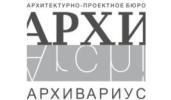 ООО «Архивариус»Челябинская обл., г. Магнитогорск, пр. Металлургов, д. 12archivar.ru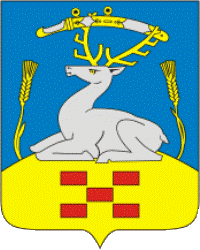 Внесение изменений в генеральный план и правила землепользования и застройкиКаменского сельского поселения Увельского муниципального района Челябинской областиГЕНЕРАЛЬНЫЙ ПЛАН Том IIПояснительная запискаШифр: А-43.857-17 ГП.ПЗЗаказчик: Администрация Увельского муниципального района Челябинской областиДиректор ООО «Архивариус»                       К. Н. ГребенщиковМагнитогорск, 2017 г.СОСТАВ ПРОЕКТА
Генеральный планОсновная часть проектаТом I шифр А-43.857-17 ГП.ПТППоложение о территориальном планировании.Том I.I шифр А-43.857-17 ГП.ОЧП Графические материалы:Материалы по обоснованию проектаТом II шифр А-43.857-17 ГП.ПЗПояснительная записка.Том II.I шифр А-43.857-17 ГП.МОПГрафические материалы:Правила землепользования и застройкиТом III шифр А-43.857-17 ПЗЗ.ПЗПояснительная записка.Том III.I шифр А-43.857-17 ПЗЗГрафические материалы:Запись главного архитектораНастоящий проект разработан с соблюдением действующего законодательства в области архитектурной деятельности и градостроительства, техническими регламентами и санитарно-эпидемиологическими нормами.Генеральный план соответствует требованиям статьи 23 Градостроительного кодекса Российской Федерации от 29.12.2004 г. № 190-ФЗ.Главный архитектор проекта	 _________________	А.С. КомпаниецСостав участников проектаСодержаниеВВЕДЕНИЕ	91. СВЕДЕНИЯ О ПЛАНАХ И ПРОГРАММАХ КОМПЛЕКСНОГО СОЦИАЛЬНО-ЭКОНОМИЧЕСКОГО РАЗВИТИЯ МУНИЦИПАЛЬНОГО ОБРАЗОВАНИЯ (ПРИ ИХ НАЛИЧИИ), ДЛЯ РЕАЛИЗАЦИИ КОТОРЫХ ОСУЩЕСТВЛЯЕТСЯ СОЗДАНИЕ ОБЪЕКТОВ МЕСТНОГО ЗНАЧЕНИЯ	132. ОБОСНОВАНИЕ ВЫБРАННОГО ВАРИАНТА РАЗМЕЩЕНИЯ ОБЪЕКТОВ МЕСТНОГО ЗНАЧЕНИЯ ПОСЕЛЕНИЯ НА ОСНОВЕ АНАЛИЗА ИСПОЛЬЗОВАНИЯ ТЕРРИТОРИЙ ПОСЕЛЕНИЯ, ВОЗМОЖНЫХ НАПРАВЛЕНИЙ РАЗВИТИЯ ЭТИХ ТЕРРИТОРИЙ И ПРОГНОЗИРУЕМЫХ ОГРАНИЧЕНИЙ ИХ ИСПОЛЬЗОВАНИЯ	142.1 Анализ использования территории	142.1.1 Населенный пункт в системе расселения	142.1.2 Историческая справка	15Карта размещения проектируемой территории в структуре района	162.1.3 Природные условия и ресурсы	172.1.3.1 Климатическая характеристика	172.1.3.2 Рельеф и геологическое строение	192.1.3.3 Гидрография, гидрогеология	202.1.3.4 Инженерно-геологическая характеристика	222.1.3.5 Почвы. Растительный и животный мир	232.1.3.6 Полезные ископаемые	232.1.3.7 Леса и лесное хозяйство	242.1.3.8 Особо охраняемые природные территории, памятники истории и культуры	25Особо охраняемые природные территории	252.1.4 Современное состояние территорий	292.1.4.1 Планировочная и архитектурно-пространственная структура территории	292.1.4.2 Население	302.1.4.3 Жилой фонд	322.1.4.4 Учреждения обслуживания	332.1.4.5 Сельскохозяйственные, производственные и коммунально-складские территории	372.1.4.6 Режимные объекты	412.1.4.7 Зоны особого назначения	412.1.4.8 Ландшафтно-рекреационные территории	422.1.4.9 Транспортная инфраструктура	422.1.4.9.1 Внешний транспорт	422.1.4.9.2 Улично-дорожная сеть	442.1.4.9.3 Внутренний транспорт	442.1.4.10. Инженерная инфраструктура	452.1.4.10.1 Водоснабжение	452.1.4.10.2 Водоотведение	462.1.4.10.3 Газоснабжение	472.1.4.10.4 Теплоснабжение	472.1.4.10.5 Электроснабжение	472.1.4.10.6 Системы связи	482.1.4.11 Инженерная подготовка территории	49Карта расположения объектов местного значения	50Карта использования территории с отображением особых экономических зон, особо охраняемых природных территорий федерального, регионального, местного значения, территорий объектов культурного наследия, зон с особыми условиями использования территорий	512.2 Возможные направления развития территории	522.2.1 Планировочная и архитектурно-пространственная структура территории	522.2.2 Население	532.2.3 Жилой фонд	542.2.4 Учреждения обслуживания	552.2.5 Сельскохозяйственные, производственные и коммунально-складские территории	792.2.6 Режимные объекты	792.2.7 Зоны особого назначения	792.2.8 Ландшафтно-рекреационные территории	812.2.9 Транспортная инфраструктура	812.2.9.1 Внешний транспорт	812.2.9.2 Улично-дорожная сеть	822.2.9.3 Внутренний транспорт	832.2.10. Инженерная инфраструктура	842.2.10.1 Водоснабжение	842.2.10.2 Водоотведение	872.2.10.3 Газоснабжение	882.2.10.4 Теплоснабжение	892.2.10.5 Электроснабжение	902.2.10.6 Системы связи	912.2.11 Инженерная подготовка территории	92Карта транспортной инфраструктуры	99Карта инженерной инфраструктуры и инженерного благоустройства территорий	1002.3 Прогнозируемые ограничения использования территории	101Карта ограничений	1153. ОЦЕНКА ВОЗМОЖНОГО ВЛИЯНИЯ ПЛАНИРУЕМЫХ ДЛЯ РАЗМЕЩЕНИЯ ОБЪЕКТОВ МЕСТНОГО ЗНАЧЕНИЯ ПОСЕЛЕНИЯ НА КОМПЛЕКСНОЕ РАЗВИТИЕ ЭТИХ ТЕРРИТОРИЙ	1163.1 Жилой фонд	1163.2 Учреждения обслуживания	1163.3 Сельскохозяйственные, производственные и коммунально-складские территории	1163.4 Зоны особого назначения	1173.5 Ландшафтно-рекреационные территории	1173.6 Транспортная инфраструктура	1173.8 Инженерная инфраструктура	1173.8.1 Водоснабжение	1173.8.2 Водоотведение	1183.8.3 Газоснабжение	1183.8.4 Теплоснабжение	1183.8.5 Электроснабжение	1183.8.6 Системы связи	1183.9 Инженерная подготовка территории	1193.10 Мероприятия по охране окружающей среды	1193.10.1 Охрана воздушного бассейна	1193.10.2 Охрана водного бассейна	1213.10.3 Охрана земельных ресурсов и почвенного покрова	1223.10.4 Охрана растительного и животного мира	1233.10.5 Охрана от физического воздействия	1244. УТВЕРЖДЕННЫЕ ДОКУМЕНТАМИ ТЕРРИТОРИАЛЬНОГО ПЛАНИРОВАНИЯ РОССИЙСКОЙ ФЕДЕРАЦИИ, ДОКУМЕНТАМИ ТЕРРИТОРИАЛЬНОГО ПЛАНИРОВАНИЯ СУБЪЕКТА РОССИЙСКОЙ ФЕДЕРАЦИИ СВЕДЕНИЯ О ВИДАХ, НАЗНАЧЕНИИ И НАИМЕНОВАНИЯХ ПЛАНИРУЕМЫХ ДЛЯ РАЗМЕЩЕНИЯ НА ТЕРРИТОРИЯХ ПОСЕЛЕНИЯ ОБЪЕКТОВ ФЕДЕРАЛЬНОГО ЗНАЧЕНИЯ, ОБЪЕКТОВ РЕГИОНАЛЬНОГО ЗНАЧЕНИЯ, ИХ ОСНОВНЫЕ ХАРАКТЕРИСТИКИ, МЕСТОПОЛОЖЕНИЕ, ХАРАКТЕРИСТИКИ ЗОН С ОСОБЫМИ УСЛОВИЯМИ ИСПОЛЬЗОВАНИЯ ТЕРРИТОРИЙ В СЛУЧАЕ, ЕСЛИ УСТАНОВЛЕНИЕ ТАКИХ ЗОН ТРЕБУЕТСЯ В СВЯЗИ С РАЗМЕЩЕНИЕМ ДАННЫХ ОБЪЕКТОВ, РЕКВИЗИТЫ УКАЗАННЫХ ДОКУМЕНТОВ ТЕРРИТОРИАЛЬНОГО ПЛАНИРОВАНИЯ, А ТАКЖЕ ОБОСНОВАНИЕ ВЫБРАННОГО ВАРИАНТА РАЗМЕЩЕНИЯ ДАННЫХ ОБЪЕКТОВ НА ОСНОВЕ АНАЛИЗА ИСПОЛЬЗОВАНИЯ ЭТИХ ТЕРРИТОРИЙ, ВОЗМОЖНЫХ НАПРАВЛЕНИЙ ИХ РАЗВИТИЯ И ПРОГНОЗИРУЕМЫХ ОГРАНИЧЕНИЙ ИХ ИСПОЛЬЗОВАНИЯ	1264.1. Объекты федерального значения	1264.2. Объекты регионального значения	1295. УТВЕРЖДЕННЫЕ ДОКУМЕНТОМ ТЕРРИТОРИАЛЬНОГО ПЛАНИРОВАНИЯ МУНИЦИПАЛЬНОГО РАЙОНА СВЕДЕНИЯ О ВИДАХ, НАЗНАЧЕНИИ И НАИМЕНОВАНИЯХ ПЛАНИРУЕМЫХ ДЛЯ РАЗМЕЩЕНИЯ НА ТЕРРИТОРИИ ПОСЕЛЕНИЯ, ВХОДЯЩЕГО В СОСТАВ МУНИЦИПАЛЬНОГО РАЙОНА, ОБЪЕКТОВ МЕСТНОГО ЗНАЧЕНИЯ МУНИЦИПАЛЬНОГО РАЙОНА, ИХ ОСНОВНЫЕ ХАРАКТЕРИСТИКИ, МЕСТОПОЛОЖЕНИЕ, ХАРАКТЕРИСТИКИ ЗОН С ОСОБЫМИ УСЛОВИЯМИ ИСПОЛЬЗОВАНИЯ ТЕРРИТОРИЙ В СЛУЧАЕ, ЕСЛИ УСТАНОВЛЕНИЕ ТАКИХ ЗОН ТРЕБУЕТСЯ В СВЯЗИ С РАЗМЕЩЕНИЕМ ДАННЫХ ОБЪЕКТОВ, РЕКВИЗИТЫ УКАЗАННОГО ДОКУМЕНТА ТЕРРИТОРИАЛЬНОГО ПЛАНИРОВАНИЯ, А ТАКЖЕ ОБОСНОВАНИЕ ВЫБРАННОГО ВАРИАНТА РАЗМЕЩЕНИЯ ДАННЫХ ОБЪЕКТОВ НА ОСНОВЕ АНАЛИЗА ИСПОЛЬЗОВАНИЯ ЭТИХ ТЕРРИТОРИЙ, ВОЗМОЖНЫХ НАПРАВЛЕНИЙ ИХ РАЗВИТИЯ И ПРОГНОЗИРУЕМЫХ ОГРАНИЧЕНИЙ ИХ ИСПОЛЬЗОВАНИЯ	1355.1. Объекты местного значения	1356. ПЕРЕЧЕНЬ И ХАРАКТЕРИСТИКА ОСНОВНЫХ ФАКТОРОВ РИСКА ВОЗНИКНОВЕНИЯ ЧРЕЗВЫЧАЙНЫХ СИТУАЦИЙ ПРИРОДНОГО И ТЕХНОГЕННОГО ХАРАКТЕРА	1446.1 Перечень возможных источников чрезвычайных ситуаций природного характера	1446.2 Перечень возможных источников возникновения чрезвычайных ситуаций техногенного характера	1496.3 Перечень возможных источников чрезвычайных ситуаций биолого-социального характера	1546.4 Проведение мероприятий по обеспечению пожарной безопасности	155Карта территорий, подверженных риску возникновения чрезвычайных ситуаций природного и техногенного характера	1587. ПЕРЕЧЕНЬ ЗЕМЕЛЬНЫХ УЧАСТКОВ, КОТОРЫЕ ВКЛЮЧАЮТСЯ В ГРАНИЦЫ НАСЕЛЕННЫХ ПУНКТОВ, ВХОДЯЩИХ В СОСТАВ ПОСЕЛЕНИЯ ИЛИ ИСКЛЮЧАЮТСЯ ИЗ ИХ ГРАНИЦ, С УКАЗАНИЕМ КАТЕГОРИЙ ЗЕМЕЛЬ, К КОТОРЫМ ПЛАНИРУЕТСЯ ОТНЕСТИ ЭТИ ЗЕМЕЛЬНЫЕ УЧАСТКИ, И ЦЕЛЕЙ ИХ ПЛАНИРУЕМОГО ИСПОЛЬЗОВАНИЯ	159 ПриложенияВВЕДЕНИЕПроект разработан ООО «Архивариус» по заказу Администрации Увельского муниципального района Челябинской области (Муниципальный контракт №134 от 27.07.2017) в соответствии с:- Градостроительным кодексом РФ от 29.12.2004 № 190-ФЗ;- Земельным Кодексом РФ от 25.10.2001 № 136-ФЗ; - Водным Кодексом РФ от 03.06.2006 № 74-ФЗ;- Лесным Кодексом РФ от 04.12.2006 № 200-ФЗ;- Федеральным законом от 06.10.2003 № 131-ФЗ «Об общих принципах организации местного самоуправления в РФ»;- Федеральным законом от 18.06.2001 № 78-ФЗ «О землеустройстве»;- Федеральным законом от 14.03.1995 № 33-ФЗ «Об особо охраняемых территориях»;- Федеральным законом от 25.06.2002 № 73-ФЗ «Об объектах культурного наследия, памятниках истории и культуры народов Российской Федерации»;- Федеральным законом от 30.03.1999 № 52-ФЗ «О санитарно-эпидемиологическом благополучии населения»;- Федеральным законом от 21.12.1994 № 68-ФЗ «О защите населения и территорий от чрезвычайных ситуаций природного и техногенного характера»;- Федеральным законом от 10.01.2002 № 7-ФЗ «Об охране окружающей среды»;- Федеральным законом от 21.12.1994 № 69-ФЗ «О пожарной безопасности»;- Федеральным законом от 24.07.2007 № 221-ФЗ «О государственном кадастре недвижимости»;- СНиП 11-04-2003 «Инструкция о порядке разработки, согласования, экспертизы и утверждения градостроительной документации»;- Методическими рекомендациями по разработке проектов генеральных планов поселений и городских округов (утв. Приказом Министерства регионального развития РФ от 26.05.2011 г. № 244);- СП 42.13330.2016 «СНиП 2.07.01-89* Градостроительство. Планировка и застройка городских и сельских поселений» (утв. Приказом Минстроя России от 30.12.2016 г. № 1034/пр);- СанПиН 2.2.1/2.1.1.1200-03 «Санитарно-защитные зоны и санитарная классификация предприятий, сооружений и иных объектов»;- Действующим законодательством в области архитектурной деятельности и градостроительства, строительными и санитарно-эпидемиологическими нормами;- Постановлением Правительства РФ от 3.02.2014 № 71 «Об утверждении Правил направления органами государственной власти и органами местного самоуправления документов, необходимых для внесения сведений в государственный кадастр недвижимости, в федеральный орган исполнительной власти, уполномоченный в области государственной регистрации прав на недвижимое имущество и сделок с ним, кадастрового учета и ведения государственного кадастра недвижимости, а также о требованиях к формату таких документов в электронной форме»;- Постановлением Правительства РФ от 30.07.2009 № 621 «Об утверждении формы карты (плана) объекта землеустройства и требований к ее составлению»;- Приказом Минэкономразвития России от 07.12.2016 N 793 «Об утверждении Требований к описанию и отображению в документах территориального планирования объектов федерального значения, объектов регионального значения, объектов местного значения»;- Приказом Министерства регионального развития РФ от 27.03.2012 № 69 «Об утверждении порядка согласования проектов документов территориального планирования муниципальных образований, состава и порядка работы согласительной комиссии при согласовании проектов документов территориального планирования муниципальных образований»;- Приказом Министерства регионального развития РФ от 01.09.2014 № 540 «Об утверждении классификатора видов разрешенного использования земельных участков»;- Приказом Министерства экономического развития Российской Федерации от 20.10.2010 № 503 «Об установлении требований к формату документов, представляемых в электронном виде в процессе информационного взаимодействия при ведении государственного кадастра недвижимости»;- Приказом от 1.08.2014 № П/369 "О реализации информационного взаимодействия при ведении государственного кадастра недвижимости в электронном виде";- Приказом Минэкономразвития России от 3.06.2011г. № 267 «Об утверждении порядка описания местоположения границ объектов землеустройства»;- Решением Собрания депутатов Увельского муниципального района Челябинской области от 30.11.2016 №60 «Об утверждении местных нормативов градостроительного проектирования сельских поселений Увельского муниципального района Челябинской области».При разработке генерального плана использованы следующие материалы:1. Утвержденная градостроительная документация:- Схема территориального планирования Российской Федерации в области здравоохранения, утвержденная Распоряжением Правительства Российской Федерации от 22.12.2012 №2607-р;- Схема территориального планирования Российской Федерации в области высшего профессионального образования, утвержденная Распоряжением Правительства Российской Федерации от 26.02.2013 №247-р;- Схема территориального планирования Российской Федерации в области федерального транспорта (железнодорожного, воздушного, морского, внутреннего водного транспорта) и автомобильных дорог федерального значения, утвержденная Распоряжением Правительства Российской Федерации от 19.03.2013 №384-р;- Схема территориального планирования Российской Федерации в области федерального транспорта (в части трубопроводного транспорта), утвержденная Распоряжением Правительства Российской Федерации от 13.08.2013 №1416-р; - Схема территориального планирования Российской Федерации в области энергетики, утвержденная Распоряжением Правительства Российской Федерации от 11.11.2013 №2084-р;- Схема территориального планирования Челябинской области, утвержденная Постановлением Правительства Челябинской области от 24.11.2008 г. №389-П;- Схема территориального планирования Увельского муниципального района, утвержденная решением Собрания депутатов Увельского муниципального района от 12.02.2012 № 8;- Генеральный план Каменского сельского поселения, утвержденный Собранием депутатов Увельского муниципального района от 13.12.2012 №80;- Правила землепользования и застройки Каменского сельского поселения, утвержденные Собранием депутатов Увельского муниципального района от 17.10.2013 №65 в редакции, утвержденной решением Собрания депутатов Увельского муниципального района от 26.01.2017 №4;2. Исходные данные, выданные Администрацией Увельского муниципального района Челябинской области, в т.ч. техническое задание.3. Границы соседних землевладений, отводов участков под все виды использования сформированы на основании кадастрового плана территории (выписка из государственного кадастра недвижимости), предоставленного филиалом федерального государственного бюджетного учреждения «Федеральная кадастровая палата Федеральной службы государственной регистрации, кадастра и картографии» по Челябинской области.Общая частьЦель генерального плана - обеспечение устойчивого развития сельского поселения, как на ближайшие годы, так и в долгосрочной перспективе.Задачи работы, выполненные в составе работы:1. Обеспечение устойчивого развития поселения, направленное на создание условий для повышения качества жизни населения, в соответствии со стратегией социально-экономического развития и при увязке со схемой территориального планирования Увельского муниципального района. 	Разработка предложений по реализации плана мероприятий, касающихся градостроительного развития территорий Каменского сельского поселения, а также населенных пунктов, входящих в его состав, с описанием их границ.2.	 Реализация Закона Челябинской области от 28.04.2011г. №121-ЗО «О бесплатном предоставлении земельных участков в собственность граждан для индивидуального жилищного строительства или ведения личного подсобного хозяйства с возведением жилого дома на приусадебном земельном участке на территории Челябинской области» в части формирования жилых зон;3. 	Комплексный и системный подход к решению вопросов транспортного, социального, инженерного обеспечения с учетом изменения параметров застройки и необходимости пересчета нагрузок на инженерные сети в населенных пунктах Каменского сельского поселения, определение параметров развития и модернизации инженерной, транспортной, производственной и социальной инфраструктур;4. Оптимизация функционального использования территории Каменского сельского поселения с учетом современных тенденций развития поселения, существующего кадастрового деления;5. Определение зон размещения объектов местного значения в целях реализации полномочий муниципального образования;6. 	Отображение зон с особыми условиями использования;7. 	Определение мер по улучшению экологической обстановки;8. 	Определение мер по защите территории от воздействия чрезвычайных ситуаций природного и техногенного характера и гражданской обороне;9. 	Обеспечение публичности и открытости градостроительных решений;10. Отображение зон размещения объектов федерального и регионального значения в соответствии с документами территориального планирования Российской Федерации и Челябинской области;11. 	Определение первоочередных градостроительных мероприятий по реализации проекта генерального плана Каменского сельского поселения.В соответствии со статьей 23 Градостроительного кодекса РФ Генеральный план поселения содержит:1) положение о территориальном планировании;2) карту планируемого размещения объектов местного значения поселения или городского округа;3) карту границ населенных пунктов (в том числе границ образуемых населенных пунктов), входящих в состав поселения или городского округа;4) карту функциональных зон поселения или городского округа.К генеральному плану прилагаются материалы по его обоснованию в текстовой форме и в виде карт.Материалы по обоснованию генерального плана в текстовой форме содержат:1) сведения о планах и программах комплексного социально-экономического развития муниципального образования (при их наличии), для реализации которых осуществляется создание объектов местного значения поселения, городского округа;2) обоснование выбранного варианта размещения объектов местного значения поселения, городского округа на основе анализа использования территорий поселения, городского округа, возможных направлений развития этих территорий и прогнозируемых ограничений их использования;3) оценку возможного влияния планируемых для размещения объектов местного значения поселения, городского округа на комплексное развитие этих территорий;4) утвержденные документами территориального планирования Российской Федерации, документами территориального планирования субъекта Российской Федерации сведения о видах, назначении и наименованиях планируемых для размещения на территориях поселения, городского округа объектов федерального значения, объектов регионального значения, их основные характеристики, местоположение, характеристики зон с особыми условиями использования территорий в случае, если установление таких зон требуется в связи с размещением данных объектов, реквизиты указанных документов территориального планирования, а также обоснование выбранного варианта размещения данных объектов на основе анализа использования этих территорий, возможных направлений их развития и прогнозируемых ограничений их использования;5) утвержденные документом территориального планирования муниципального района сведения о видах, назначении и наименованиях планируемых для размещения на территории поселения, входящего в состав муниципального района, объектов местного значения муниципального района, их основные характеристики, местоположение, характеристики зон с особыми условиями использования территорий в случае, если установление таких зон требуется в связи с размещением данных объектов, реквизиты указанного документа территориального планирования, а также обоснование выбранного варианта размещения данных объектов на основе анализа использования этих территорий, возможных направлений их развития и прогнозируемых ограничений их использования;6) перечень и характеристику основных факторов риска возникновения чрезвычайных ситуаций природного и техногенного характера;7) перечень земельных участков, которые включаются в границы населенных пунктов, входящих в состав поселения, городского округа, или исключаются из их границ, с указанием категорий земель, к которым планируется отнести эти земельные участки, и целей их планируемого использования.Материалы по обоснованию генерального плана в виде карт отображают:1) границы поселения, городского округа;2) границы существующих населенных пунктов, входящих в состав поселения, городского округа;3) местоположение существующих и строящихся объектов местного значения поселения, городского округа;4) особые экономические зоны;5) особо охраняемые природные территории федерального, регионального, местного значения;6) территории объектов культурного наследия;7) зоны с особыми условиями использования территорий;8) территории, подверженные риску возникновения чрезвычайных ситуаций природного и техногенного характера;9) иные объекты, иные территории и (или) зоны, которые оказали влияние на установление функциональных зон и (или) планируемое размещение объектов местного значения поселения, городского округа или объектов федерального значения, объектов регионального значения, объектов местного значения муниципального района.Расчетные сроки проекта.Мероприятия по планированию развития муниципального образования подготовлены на период расчетного срока, соответствующего ст.24 Градостроительного Кодекса РФ. В периоде расчетного срока выделяются первоочередные мероприятия - мероприятия, реализация которых предполагается в течение десяти лет, начиная с года, следующего за годом утверждения ГП. Проектом определено развитие муниципального образования до 2047 года (расчетный срок ГП - 30 лет), с выделением мероприятий, подлежащих первоочередной реализации - до 2027 года (1 очередь - 10 лет). Исходный год - 2017 г.1. СВЕДЕНИЯ О ПЛАНАХ И ПРОГРАММАХ КОМПЛЕКСНОГО СОЦИАЛЬНО-ЭКОНОМИЧЕСКОГО РАЗВИТИЯ МУНИЦИПАЛЬНОГО ОБРАЗОВАНИЯ (ПРИ ИХ НАЛИЧИИ), ДЛЯ РЕАЛИЗАЦИИ КОТОРЫХ ОСУЩЕСТВЛЯЕТСЯ СОЗДАНИЕ ОБЪЕКТОВ МЕСТНОГО ЗНАЧЕНИЯПри разработке генерального плана использованы следующие материалы:- Стратегия социально-экономического развития Увельского муниципального района на 2008-2020 годы» от 06.06.2008 №91;- Муниципальная программа от 09.06.2017 № 811 «Социально-экономическое развитие Увельского муниципального района на 2017-2021 годы»;- Муниципальная программа 14.09.2016 № 896 «Культура и молодежная политика Увельского муниципального района на 2016-2019 годы»;- Муниципальная программа от 26.01.2016 № 93 «Обеспечение доступным и комфортным жильем граждан Российской Федерации в Увельском муниципальном районе на 2014-2020 годы»;- Муниципальная программа от 23.11.2016 № 1143 «Развитие муниципального управления в Увельском муниципальном районе 2017-2018 годах»;- Муниципальная программа от 07.07.2016 № 653 «Развитие физической культуры и спорта в Увельском муниципальном районе на 2015-2017 годы»;- Муниципальная программа от 03.02.2017 № 124 «Улучшение условий и охраны труда в Увельском муниципальном районе на 2017-2019 годы»;- Муниципальная программа от 29.10.2014 № 1610 (в ред. Постановления от 28.04.2016 № 406) «Устойчивое развитие сельских территорий в Увельском муниципальном районе Челябинской области на 2014-2020 годы»;- Муниципальная программа от 14.09.2016 № 896 «Формирование единого социально-культурного пространства и общего музыкального образования на 2016-2019 годы»;- Муниципальная программа от 29.10.2012 № 1612 «Чистая вода на территории Увельского муниципального района на 2010-2020 годы»;- Муниципальная программа от 03.10.2014 №1216 «Создание систем оповещения и информирования населения о чрезвычайных ситуациях природного и техногенного характера на территории Увельского муниципального района на 2015-2017 годы»;- Муниципальная программа от 23.12.2016 № 1272 «Обеспечение общественного порядка и противодействие преступности в Увельском муниципальном районе на 2017-2019 годы»;- Муниципальная программа от 31.07.2011 № 863 (в ред. Постановления от 30.11.2016 № 1172) «Ремонт, капитальный ремонт и содержание автомобильных дорог общего пользованиям местного значения на 2010-2020 годы в Увельском муниципальном районе»;- Муниципальная программа от 11.10.2011 № 996 «Капитальное строительство до 2020 года в Увельском муниципальном районе»;- Муниципальная программа от 28.12.2016 № 1285 «Развитие системы социальной защиты населения Увельского муниципального района на 2017-2019 годы»;- Муниципальная программа от 30.12.2016 №1294 «Развитие образования Увельского муниципального района на 2017-2019 годы»;- Муниципальная программа от 30.12.2016 №1295 «Поддержка и развитие дошкольного образования в Увельском муниципальном районе на 2015-2020 годы»;- Муниципальная программа от 02.11.2016 №1069 «Переселение в 2013-2017 годах граждан из аварийного жилищного фонда в Увельском муниципальном районе»;- Муниципальная программа от 17.11.2014 № 1691 «Поддержка и развитие малого и среднего предпринимательства в Увельском муниципальном районе на 2015-2017 годы»;- Муниципальная программа от 06.11.2014 № 1648/1 «Развитие сельского хозяйства Увельского муниципального района Челябинской области на 2014-2020 годы»;- Районная целевая программа от 16.12.2013 №1615 «Обеспечение беспрепятственного доступа инвалидов и других маломобильных групп населения к жилым и общественным зданиям, объектов социальной и транспортной инфраструктуры» на 2014-2018 годы.2. ОБОСНОВАНИЕ ВЫБРАННОГО ВАРИАНТА РАЗМЕЩЕНИЯ ОБЪЕКТОВ МЕСТНОГО ЗНАЧЕНИЯ ПОСЕЛЕНИЯ НА ОСНОВЕ АНАЛИЗА ИСПОЛЬЗОВАНИЯ ТЕРРИТОРИЙ ПОСЕЛЕНИЯ, ВОЗМОЖНЫХ НАПРАВЛЕНИЙ РАЗВИТИЯ ЭТИХ ТЕРРИТОРИЙ И ПРОГНОЗИРУЕМЫХ ОГРАНИЧЕНИЙ ИХ ИСПОЛЬЗОВАНИЯ2.1 Анализ использования территории2.1.1 Населенный пункт в системе расселенияМуниципальное образование Каменское сельское поселение входит в состав муниципального образования Увельский район Челябинской области. Поселок Каменский является центром сельского поселения.Границы сельского поселения установлены законом Челябинской области от 26.08.2004г. №277-ЗО «О статусе и границах Увельского муниципального района и сельских поселений в его составе». Принципы и порядок изменения административно-территориального устройства Челябинской области, порядок регистрации, учета административно-территориальных единиц и населенных пунктов области и иные вопросы административно-территориального устройства Челябинской области определяются Законом Челябинской области от 26.10.2006г. № 66-ЗО "Об административно-территориальном устройстве Челябинской области". В современных границах Каменское сельское поселение образовано в соответствии с законом Челябинской области от 26.08.2004г. №277-ЗО «О статусе и границах Увельского муниципального района и сельских поселений в его составе». Сельское поселение территориально граничит:- на севере с Красносельским сельским поселением и Еткульским муниципальным районом;- на северо-западе с Чебаркульским муниципальным районом;- на юго-западе с Пластовским муниципальным районом;- на юге, юго-востоке с Южноуральским городским округом;- на востоке с Кичигинским сельским поселением.Площадь территории – 361,32 кв.км. Административный центр п.Каменский расположен в центре муниципального образования на берегу реки Кабанка.Большое значение на развитие сельского поселения оказывает близкое расположение г.Южноуральск и федеральной автомобильной дороги А310 (Челябинск – Троицк), а также проходящие по территории поселения магистральный газопровод Бухара-Урал и автомобильная дорога Южноуральск - Магнитогорск.Связь муниципального образования с населенными пунктами Челябинской области осуществляется автомобильным транспортом по автодорогам регионального значения, воздушным транспортом через аэропорт г.Челябинск.Таблица 1Перечень и численность населенных пунктов2.1.2 Историческая справкаНаселенные пункты, в т.ч. п.Каменский основан в 1956 при центральной усадьбе зернового совхоза «Увельский». С.Кабанка основано в конце 18 в. В 1840 крестьяне были зачислены в казаки. В 1970-х гг. на территории села располагалось отделение совхоза «Увельский», ныне - бригада агрофирмы «Южноуральская» и крестьянское хозяйство.Карта размещения проектируемой территории в структуре района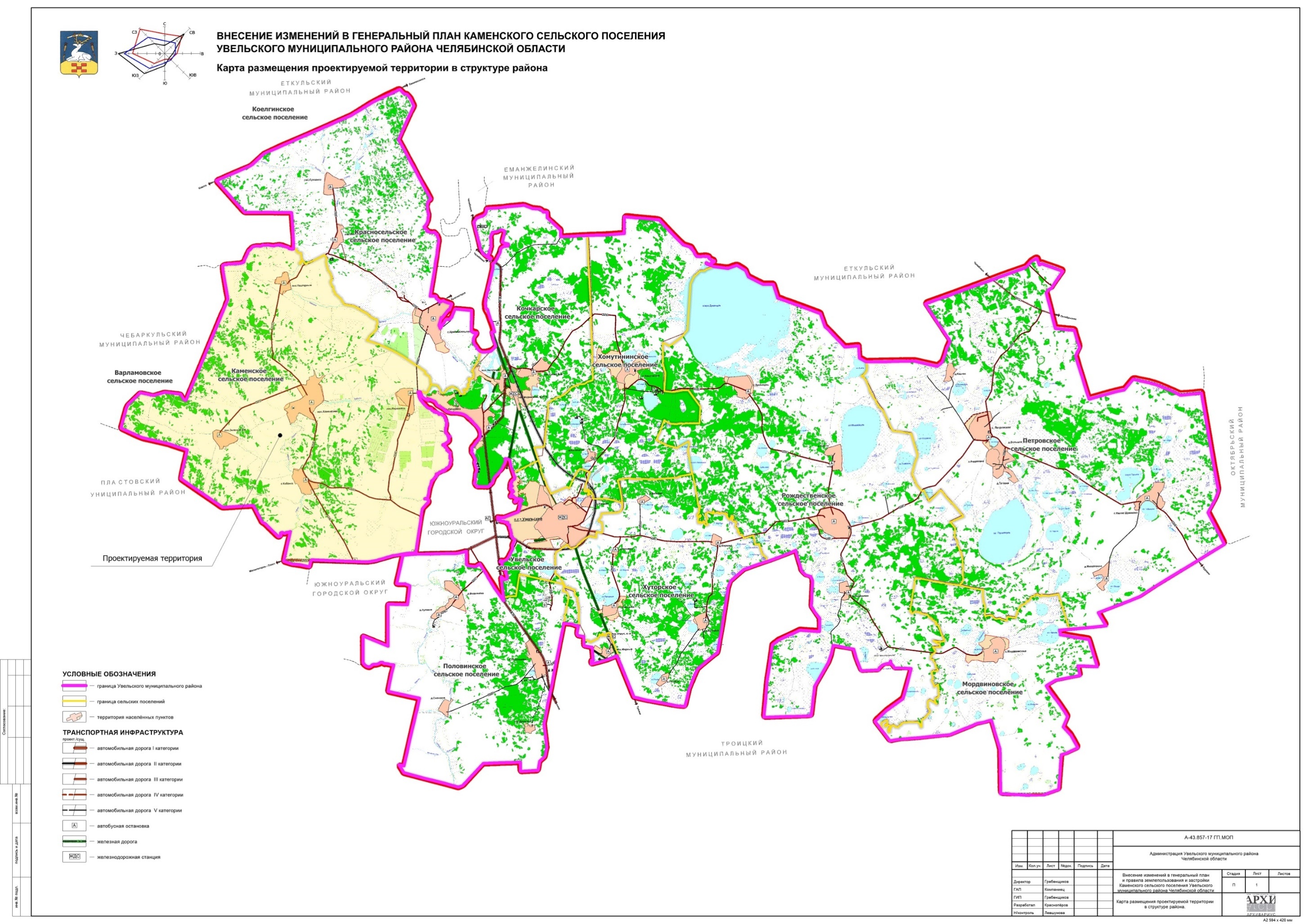 2.1.3 Природные условия и ресурсыПриродные условия сельского поселения представлены в контексте основных характеристик Увельского района.2.1.3.1 Климатическая характеристикаКлиматические данные сельского поселения приведены по наблюдениям Увельского района, ближайшей метеостанции г.Челябинска, а также по отрывочным наблюдениям над осадками.Климат муниципального образования резко-континентальный, с умеренно-холодной, продолжительной зимой, для которой характерны ясные солнечные дни, и теплым, иногда жарким летом.Зимой наблюдается влияние Азиатского антициклона. Континентальный воздух, поступающий из Сибири, приносит сухую и морозную погоду, температура воздуха опускается до минус 40-45°С. Зима часто малоснежная, с нередкими сильными ветрами, которые полностью оголяют поля от снега, в результате чего происходит глубокое промерзание почвы. Наблюдаются также частые вторжения холодных воздушных масс с Севера.Весной усиливается меридиональная циркуляция атмосферы. Частая смена воздушных масс. Погода неустойчивая, периоды потепления сменяются резкими похолоданиями. Весна сравнительно ранняя и сухая. Весной вторжения арктического воздуха сопровождаются заморозками, нередко с выпадением снега. Заморозки весной наблюдаются до 18 мая, изредка – в 20-х числах июня.Летом наблюдается преобладание низкого давления. На территорию поступают арктические воздушные массы с Баренцева и Карского морей. А с юга перемещаются тропические массы воздуха из Казахстана и Средней Азии. С вхождением континентального тропического воздуха устанавливается жаркая и сухая погода, с высокими температурами и малым содержанием влаги, что приводит к засухам.Осенью вновь усиливается меридиональный тип циркуляции атмосферы, активизируется воздействие полярных воздушных масс. Температура воздуха заметно понижается и устанавливается зимний режим погоды. Осенью заморозки обычны с середины сентября.Территория населенного пункта по СП 131.13330.2012 «Строительная климатология» относится к строительно-климатической зоне – IВ. Продолжительность отопительного периода – 221 день. Продолжительность благоприятного периода, в среднем за год, длится 180-200 дней, в том числе летом – 90-120 дней.Таблица 2Климатические характеристикиТемпературный режим- Абсолютный минимум -45оС.- Абсолютный максимум +38,8оС.- Средняя минимальная температура января составляет -17,1оС.- Средняя максимальная температура июля составляет +19,4оС.- Средняя максимальная температура за год составляет +2оС.- Средняя минимальная температура января составляет -15,8оС.- Средняя максимальная температура июля составляет +24,1оС.- Глубина промерзания грунтов - в зависимости от вида грунта от 1,5 до 1,7 м.По своим агроклиматическим условиям район городского округа относится к III агроклиматическому району, который характеризуется как теплый и засушливый в теплое время года. Отличается пониженным рельефом.Период активной вегетации растений начинается в середине мая и продолжается до середины сентября, составляя в среднем 125-135 дней. Период начинается обычно 15 мая. Продолжительность безморозного периода 100-120 дней, с поздними весенними и ранними осенними заморозками может быть на 30 дней короче. Последние весенние заморозки наблюдаются в конце третьей декады мая, а первые осенние – в первой декаде сентября. Характерной чертой является холодная зима, занимающая 35-45% продолжительности года. Устойчивые морозы начинаются в середине ноября и продолжаются до третьей декады марта. Продолжительность этого периода 133 дня.Агроклиматические условия, несмотря на суровость и ряд неблагоприятных факторов, создают возможности ведения сельского хозяйства. Соотношение продолжительности периодов активной вегетации растений и безморозного периода обуславливает возможность повреждения сельскохозяйственных культур заморозками в начале и конце вегетационного периода. Территория пригодна для развития животноводства.Климатические условия являются одним из факторов, который влияет на решения, принимаемые при планировании территорий, весомость которого зависит от планируемого функционального назначения территории. По климатическим условиям вся территория населенного пункта благоприятная для развития сельского хозяйства.ОсадкиКоличество и распределение осадков в течение года определяется, главным образом, циклической деятельностью атмосферы и особенностями рельефа рассматриваемой территории.По степени увлажнения территория муниципального образования относится к зоне достаточного увлажнения. Осадки распределяются неравномерно. За период активной вегетации выпадает от 175 до 225 мм. Соответственно гидротермический коэффициент изменяется от 0,8 до 1,2. Территория характеризуется высокой степенью увлажнения, не характерны засухи, суховеи и пр.Среднегодовое количество осадков, выпадающих на территории 340 мм. В среднем за год около 80-90 дней с осадками, превышающими 1 мм. Наибольшее количество осадков наблюдается в июле (87 мм), наименьшее – февраль (16 мм). Летом осадки выпадают в виде кратковременных, но интенсивных ливней. В остальную часть года выпадение осадков носит продолжительный характер и умеренную интенсивность.Зимой в рассматриваемом районе выпадает сравнительно мало осадков. Зимние осадки формируют снежный покров. Высота и продолжительность залегания снежного покрова зависит от климатических и природных особенностей местности. Продолжительность залегания снежного покрова составляет 120-160 суток. Максимальная высота снежного покрова за зиму составляет 30-40 см. Талые воды снежного покрова играют важную роль в формировании речных стоков проектируемой территории.Таблица 3Влажность по месяцамСреднегодовая скорость ветра составляет 1,4 м/с. Ветровой режим обусловлен общей циркуляцией атмосферы. В течение года преобладают южные и западные ветры. В холодный период преобладают южные ветры, летом – западные. Наибольшие скорости ветра наблюдаются в переходные сезоны, особенно весной. В среднем за год с сильным ветром (более 15 м/сек) наблюдается 8 дней. Сильные ветры зимой полностью оголяют поля от снега, в результате чего происходит глубокое промерзание почвы. Скорость ветра, повторяемость превышения которой в году составляет 7 м/сек – 5%.Таблица 4Скорость ветра по месяцамТаблица 5Повторяемость различных направлений ветраК неблагоприятным метеорологическим явлениям относятся туманы, метели, грозы, гололедица и изморозь. В среднем за год наблюдается 27 дней с туманами, максимум которых отмечается в холодный период. Гололедица и изморозь наиболее часто образуются в конце осени и ранней весной. В среднем гололедица наблюдается 7 дней в году, изморозь – 19 дней, метели – 52 дня за зиму.2.1.3.2 Рельеф и геологическое строениеРельефТерритория муниципального образования расположена в пределах восточного склона Южного Урала. Большая часть района расположена в пределах предгорной равнины Зауралья, представляющей собой холмисто-грядовую денудационную равнину с преобладающими уклонами поверхности 3-12%.Поверхность территории приподнята над уровнем моря на 220-300 м. Наивысшая точка находится в западной части сельского поселения – 298 м.По характеру рельефа территория - низменная озерно-ледниковая. Здесь сочетаются плоско-волнистые водоразделы и хорошо разработанные долины нижних течений реки Увелька и ее притоков. На территории сельского поселения расположены палеогеновые песчано-глинистые отложения, перекрытые четвертичными аллювиальными песчано-глинистыми отложениями. Плоский, слаборасчлененный рельеф, а также неглубокое залегание водоупорных пластов глин, является основной причиной заболачивания территории.Геологическое строениеВ тектоническом отношении рассматриваемая территория располагается в пределах структуры I порядка – Восточно-Уральского прогиба, представленного Копейско-Брединским мегасинклинорием. В пределах Восточно-Уральского прогиба распространены породы офиолитовой ассоциации и метаморфизованные осадочно-вулканогенные отложения ордовикского возраста, силурийско-нижнедевонские кремнистые и островодужные карбонатно-вулканогенные толщи, осадочные и вулканогенные комплексы, а также разнообразные по составу интрузивные тела. В современной структуре палеозойские комплексы выполняют тектонический шов, соединяющий Восточно-Уральский и Зауральский микроконтиненты. Основным структурным элементом шва является надвиговая зона западного падения, выходящая на поверхность на восточном фланге прогиба. В висячем крыле разломная зона оперяется системой чешуйчатых надвигов и взбросо-надвигов восточного падения, концентрирующихся вдоль западного борта прогиба. Сочетание надвиговых структур встречного падения обуславливает вблизи земной поверхности общее синформное строение прогиба. Породы прогиба по этому разлому надвинуты на докембрийские и нижне-палеозойские комплексы Зауральского поднятия.Копейско-Брединская зона в наиболее полном виде представлена южнее широты г. Челябинск, где и латеральные размеры ее наибольшие. Здесь же лучше всего изучены и входящие в нее две структуры: собственно Брединская и Копейская. Вторая резко отличается от первой тем, что представляет собой узкий линейный грабен, выполненный мезозойскими образованиями. Эта грабеновая система, связанная с Челябинским разломом, прослеживается на большом протяжении Урала, тогда как Брединская структура с ее отличительными свойствами непосредственно южнее пос. Бреды кончается. В северной части этой структуры на южном погружении Челябинского выступа палеозойские слои начинаются мощной серией базальтов, туфов и туфопесчаников основного состава ордовикского возраста. Выше разрез наращивается карбонатными образованиями с пржидолия до эйфеля включительно. Вся эта часть разреза перекрывается вулканогенно-осадочной толщей карбона. Ордовикские эффузивы распространены вдоль южного близширотного контакта Челябинского массива. Здесь они залегают на толще полосчатых амфиболитов, пронизанных интрузиями пироксенитов и габбродолеритов, интенсивно дислоцированных, с правым кливажем, мелкой изоклинальной складчатостью и будинажем вдоль крутых близмеридиональных нарушений. В направлении на юг происходит последовательная смена древних пород девонскими и каменноугольными, которые далее целиком выполняют эту структуру. Такой центриклинальный характер залегания палеозойских пород на южном погружении Челябинского выступа, подтверждается и геофизическими материалами, свидетельствующими о близком положении к земной поверхности сиалического основания. Западное ограничение зоны устанавливается в районе п.Самарка, где профилем скважин вскрыт тектонический контакт среднерифейских кварцитов с карбоном. По нему рифейские породы надвинуты с юго-восточной составляющей на карбонатно-терригенную угленосную толщу. Для внутренней структуры Копейско-Брединской зоны характерны пологие залегания элементов стратификации как ордовикских, так и более молодых отложений. Только вблизи крутых сместителей слои резко закручиваются и сильно дислоцируются в редких флексурах. Малые субвулканические тела, представленные здесь риолитами, дацитами, серьезными дислокациями не сопровождаются.2.1.3.3 Гидрография, гидрогеологияГидрографияГидрографическая сеть территории муниципального образования представлена бассейном р.Тобол. По территории сельского поселения протекают реки Увелька, Кабанка.Увелька - река в центральной части Челябинской области России. Левый, самый крупный приток реки Уй (бассейн Тобола). Русло реки шириной 6-34 м, глубиной 0,6-1,5 м. Скорость течения 0,4 м/сек. Берега крутые, русло реки извилистое. Пойма луговая, местами с кустарником, у г. Южноуральска перекрыто земляной плотиной, создающее водохранилище длиной 9 км, при ширине 2,5 км. У р.Кабанка русло шириной 3-27 м, глубиной 0,7-1 м. Поймы часто заболочены.Это типичные лесостепные реки с резко выраженное годовой цикличностью в изменении водного режима. В непрерывном изменении уровней внутри года наиболее четко выделяется весеннее половодье, летне-осенняя межень, прерывающаяся иногда дождевыми паводками, и низкая зимняя межень. Весеннее половодье начинается ежегодными подъемами уровней воды в реках и озерах, вызываемыми таянием снега на территории бассейна, что обычно происходит в конце третьей декады марта - начале апреля. Половодье характеризуется крутым подъемом (при дружном таянии снега подъем продолжается от 3 до 7 дней) и несколько растянутым спадом. Зачастую как подъем, так и спад могут прерываться за счет возврата холодов, либо за счет выпадения значительных осадков. Максимальный уровень половодья на реках превышает зимний (предвесенний) на 1,0-2,0 м, а уровень летне-осенний на 2,0-3,0 м. С середины мая на большинстве рек наступает летне-осенняя межень, продолжающаяся до начала ледообразовании на реках в конце октября - начале ноября. Летне-осенняя межень характеризуется рядом дождевых паводков, которые обычно невысокие и непродолжительные. В большинстве случаев колебания уровней воды за счет дождей не превышают 10-20 см. С понижением температуры воздуха ниже 0° на реках образуется ледяной покров, и они вступают в фазу зимнего режима. Ледостав образуется за счет расширения заберегов на плесовых участках. Процесс развития ледостава по длине тол или иной реки идет неравномерно: более мелководные перекаты замерзают на 5-10 дней позднее плесовых. Начало ледостава характеризуется резким понижением уровня, связанным с расходом воды на образование льда. Зимняя межень на реках устойчива: реки питаются полностью подземными водами.Характерной особенностью в стоке р.Кабанка является зарегулированность плотинами, В результате зарегулированности происходит перераспределение стока внутри года: снижается пик весеннего половодья, летом ниже некоторых плотин сток вообще отсутствует.Минерализация воды рек в период весеннего половодья составляет 200-400 мг/л, а в летнюю межень увеличивается до 1 гр. Воды преимущественно гидрокарбонатного, реже гидрокарбонатно-хлоридного типа, используются для хозяйственных целей и водопоя скота.Таблица 6Характеристика рекГидрогеологияВ гидрогеологическом плане территория муниципального образования относится к Иртышскому бассейновому округу. В его структуре можно выделить два геоструктурных яруса: нижний палеозойский фундамент и перекрывающий его рыхлый мезокайнозойский осадок.Палеозойский фундамент представлен сложно дислоцированными и сильно метаморфизованными сланцами, карбонатными породами и гранитными интрузиями. Менее дислоцированные и слабомстаморфизованные триасовые отложения образуют промежуточный структурный этаж. Эти отложения выполняют глубокие части платформенных впадин и частично развиты на обрамляющих их бортах.По химическому составу воды преимущественно пресные с сухим остатком в среднем 0,9 г/л. Родниковая вода имеет сухой остаток 0,68 г/л, то есть менее минерализована.Формирование структуры подземных вод обуславливается геоморфологическими особенностями, климатом и геологическим строением территории. Преобладающими являются так называемые безнапорные воды. Это вызвано наличием открытых геологических структур. На некоторых участках установился местный напор. Обусловлено это наличием покровных глинистых образований и наблюдается в местах понижения рельефа. Баланс подземных вод зависит от источников питания и путей циркуляции. Основным источником являются атмосферные осадки. Объем их поступлений зависит от фильтрационных свойств и плотности почв. По геоморфологическим и структурно-фациальным условиям образуют небольшие бассейны с интенсивным водообменом, что предопределяет развитие ультрапресных и пресных вод. Вертикальная гидрохимическая зональность здесь отсутствует, а по площади она проявляется в соответствии со сменой климатических и ландшафтных зон и, в меньшей степени, литологического состава водовмещающих пород. Характеристика основных водоносных горизонтов, комплексов и зон трещиноватости показывает, что для целей питьевого водоснабжения практическое значение имеют лишь верхний гидрогеологический этаж, где распространены водоносные горизонты, комплексы и зоны трещиноватости (далее водоносные горизонты) с пресными подземными водами.Грунтовые воды на территории, занятой болотами, залегают от дневной поверхности на незначительной глубине порядка 2-3,5 м. Эти грунтовые воды относятся к типу «верховодка» и приурочены они исключительно к пескам и песчаным прослоям, питание их зависит от атмосферных осадков.Воды используются населением в хозяйственно-питьевых целях. Территория сельского поселения имеет сравнительно небольшую водообильность пород, которые не обеспечивают достаточным количеством подземных вод для хозяйственно-питьевого и технического водоснабжения. Водоснабжение всех населенных пунктов осуществляется за счет подземных вод.2.1.3.4 Инженерно-геологическая характеристикаВ инженерно-геологическом отношении территория сельского поселения изучена недостаточно. Специальные инженерно-геологические работы с изучением физико-технических свойств грунтов проводились лишь на локальных площадках под гражданское и промышленное строительство.В геологическом строении принимает участие сложный и разнообразный комплекс осадочных вулканогенных и интрузивных пород.Четвертичные образования имеют почти повсеместное распространение. Мощность их незначительна и редко превышает 10 м.Болотные отложения выражены иловатыми разностями и торфом, мощностью от 0,5 м до 3,0-4,0 м. Общая мощность отложений колеблется в широких пределах от 0,5-4,0 до 25-30м. Элювиально-делювиальные отложения выражены суглинками, супесями, разнозернистыми песками, часто с включением щебня, гравия и дресвы.Инженерно-геологические условия на большей части территории благоприятны для градостроительного освоения: уклоны поверхности – до 10%, грунтовые воды залегают ниже 2,0 м, грунты основания характеризуются высоким расчетным сопротивлением – более 1,5-2,0 кгс/см2. Аллювиальные образования, представленные суглинками, супесями, реже песками, часто заторфованные и иловатые.На территории муниципального образования развиты следующие опасные и неблагоприятные физико-геологические процессы: водная эрозия, заболачивание и затопление паводковыми водами. 2.1.3.5 Почвы. Растительный и животный мирПочвыТерритория располагается в лесостепной зоне почвообразования. Преобладающими являются выщелоченные, обыкновенные и карбонатные типы почв. Выщелоченные почвы, из элементов которых вынесены малорастворимые соли, такие как Ca и Mg. Обессоливание происходит за счет протока почвенного раствора, что приводит к обеднению почвы.Обыкновенные почвы представляют из себя черноземы, сформированные под разнотравно-типчаково-ковыльной растительность. Почвообразование ведется на тяжелых суглинках. Эти черноземы имеют высокую поглотительную способность. Несмотря на высокое естественное плодородие почв, черноземы обыкновенные бедны подвижными формами фосфора. Почвы обладают оптимальным водно-воздушным режимом, хорошо оструктурены, структура водопрочная. Широко используются в сельском хозяйстве.Карбонатные почвы образуются в гумусовом слое земли. Отличительной чертой является содержание солей угольной кислоты, а также кальций и магний. Из-за тонкого верхнего слоя обладают малой плодородностью и не пригодна для выращивания культур с глубоким залеганием корневой системы.Механический состав глинистые и суглинистые с мощностью пахотного горизонта до  и содержанием гумуса до 8%.Растительный и животный мирСельское поселение относится к двум зонам степной и южной лесостепи. Степная часть территории относится к подзоне ковыльно-типчаковой степи. Здесь распространены солончаки, луга и степи. В таких условиях при постоянном увлажнении образуются болотистые местности. Посреди степи встречаются березовые рощицы. Степная зона находится под сильным влиянием человека. Территории сильно распаханы и заняты сельскохозяйственными угодьями. Из-за сильных ветров и морозных зим животные обитающие здесь должны быть приспособлены к таким условиям. Наиболее часто встречающиеся обитатели это суслики, тушканчики, слепыши. Из птиц распространены орел, дрофа, степной лунь, жаворонкиНа запад зона степи сменяется южной лесостепью. Здесь характерно преобладание открытых пространств с вкраплениями березовых и осиновых колков. На возвышенностях растут березовые и сосновые леса. Леса характеризуются большой возобновляемостью. Животный мир не имеет особо выделенных условий проживания. Типичными представителями являются суслик, сурок, дрофа, белка, куница, лось.На формирование растительного покрова оказала влияние деятельность человека - вырубка леса, распашка естественных угодий, мелиорация и т. д. В настоящее время воздействие человека является одним из главных факторов, определяющих характер растительности. Сельское поселение относительно интенсивно освоено. Главными факторами антропогенной угрозы являются загрязнение атмосферы промышленными выбросами и кислотные дожди, выпас скота в лесах, лесные пожары, браконьерство.2.1.3.6 Полезные ископаемыеНа рассматриваемой территории присутствуют месторождения известняка, строительного камня, а также золотой руды и меди. Месторождения «Увельское», «Каменское» находятся южнее п.Каменский. Разработкой будет заниматься ООО «Промресурс». На территории сельского поселения находятся небольшие карьеры по добыче щебня, глинисто-песчано-гравийных смесей.Таблица 7Перечень месторождений полезных ископаемых2.1.3.7 Леса и лесное хозяйствоЛесной фонд муниципального образования находится в ведении ОБУ «Увельское лесничество» Главного управления лесами Челябинской области. В соответствии с Перечнем лесорастительных зон и лесных районов Российской Федерации, утвержденным приказом Рослесхоза от 09.03.2011 №61, территория лесничества относится к Южно-Уральскому лесостепному району Российской Федерации лесостепной зоны.Общая площадь земель лесного фонда на территории муниципального образования составляет 3652,12 га, что составляет около 10,08 % территории всех земель. В породном составе преобладают березы и осины. В соответствии с картой-схемой распределения лесов по целевому назначению Увельского лесничества Челябинской области на территории определены следующие основные категории лесов:Защитные леса:- леса, расположенные в водоохранных зонах;- леса, выполняющие функции защиты природных и иных объектова) защитные полосы лесов, расположенные вдоль железнодорожных путей общего пользования, федеральных автомобильных дорог общего пользования, автомобильных дорог общего пользования, находящихся в собственности субъектов Российской Федерации. Существующее выделение данной категории соответствует целям сохранения полезных функций лесов. - ценные лесаа) противоэрозионные леса.Таблица 8Защитные леса государственного лесного фонда(в т.ч. неустановленные)2.1.3.8 Особо охраняемые природные территории, памятники истории и культурыОсобо охраняемые природные территории На территории муниципального образования отсутствуют особо охраняемые природные территории. Схемой территориального планирования Челябинской области планируется создание новой ООПТ и придание статуса памятников природы регионального значения объекту - долине реки Увелька (Увельский карстовый участок) от с. Подгорное до с. Красносельское, включая ниж. часть долины р. Сухарыш.Особо охраняемые природные территорииПамятники истории и культуры По данным Государственного комитета охраны объектов культурного наследия Челябинской области на территории муниципального образования расположены 4 объекта культурного наследия, относящиеся к выявленным объектам археологического наследия, включенным в перечень выявленных объектов культурного наследия Челябинской области, представляющих историческую, художественную или иную культурную ценность.В соответствии с Федеральным законом от 25.06.2002 № 73-ФЗ "Об объектах культурного наследия (памятниках истории и культуры) народов Российской Федерации", земельные участки в границах территорий объектов культурного наследия, включенных в единый государственный реестр объектов культурного наследия народов Российской Федерации, а также в границах территорий выявленных объектов культурного наследия относятся к землям историко-культурного назначения, правовой режим которых регулируется земельным законодательством Российской Федерации, Федеральным законом № 73-ФЗ "Об объектах культурного наследия (памятниках истории и культуры) народов Российской Федерации" и иным законодательством Российской Федерации в сфере объектов культурного наследия. Таблица 9Перечень объектов культурного наследия, расположенных на территории Каменского с.п.2.1.4 Современное состояние территорий2.1.4.1 Планировочная и архитектурно-пространственная структура территорииЗемли сельскохозяйственного назначения включают земли, предоставленные различным сельскохозяйственным организациям и гражданам для сельскохозяйственного использования. Земли населенных пунктов - это земли, используемые и предназначенные для застройки и развития населенных пунктов и отделенные чертой от земель других категорий. Граница населенного пункта представляет собой внешние границы земель, которые установлены на основании градостроительной и землеустроительной документации и утвержденные представительными органами местного самоуправления. Земли промышленности, энергетики, транспорта, связи, радиовещания, телевидения, информатики, земли обороны, безопасности и земли иного назначения включают в себя земли, которые расположены за границей населенных пунктов и используются или предназначены для обеспечения деятельности организаций и эксплуатации объектов промышленности, энергетики, транспорта, связи, радиовещания, телевидения, информатики, объектов обороны и безопасности, осуществления иных специальных задач. Земли особо охраняемых территорий и объектов включают в себя земли, имеющие особое природоохранное, научное, историко-культурное, эстетическое, рекреационное, оздоровительное и иное ценное значение. Земли лесного фонда включают в себя земли, покрытые лесом, а также не покрытые лесом, но предназначенные для нужд лесного хозяйства и лесной промышленности. Земли водного фонда в соответствии с земельным и водным законодательством к землям водного фонда относятся земли, покрытые поверхностными водами, сосредоточенными в водных объектах, и занятые гидротехническими и иными сооружениями, расположенными на водных объектах. Земли запаса. В соответствии с Земельным кодексом Российской Федерации землями запаса являются земли, находящиеся в государственной и муниципальной собственности и не предоставленные гражданам или юридическим лицам, за исключением земель фонда перераспределения земель. Таблица 10Состав земельАнализ современного использования земель муниципального образования свидетельствует: большая часть территории в настоящее время - зоны естественного ландшафта и зоны малоэтажной застройки. Характерным для существующей планировочной структуры сельского поселения является следующее:- селитебная зона имеет преимущественно хаотичную сетку улиц, которая членит всю территорию на небольшие по величине кварталы. Сетка улиц ориентирована на дороги и реки;- населенные пункты расположены в хорошей транспортной доступности;- основная часть застройки одноэтажная одноквартирная с большими приусадебными участками;- в южной части сельского поселения с запада на восток проходит автомобильная дорога Южноуральск – Магнитогорск;- близость к г.Южноуральск;- наличие на территории сельского поселения магистральных газопроводов;- размещение сельскохозяйственных и коммунально-складских зон в непосредственной близости от жилья;- отсутствие санитарно-защитных зон от некоторых объектов;- неравномерность распределения населения по населенным пунктам и малое количество населения в некоторых населенных пунктах;- влияние на планировочную структуру природных объектов, рек.2.1.4.2 НаселениеАнализ демографической ситуации является одной из важнейших составляющих оценки тенденций экономического роста территории. Возрастной, половой и национальный составы населения во многом определяют перспективы и проблемы рынка труда, а значит и производственный потенциал той или иной территории. Зная численность населения на определенный период, можно прогнозировать численность и структуру занятого населения, объемы жилой застройки и социально-бытовой сферы.Оценка текущей демографической ситуации и перспективы ее изменения производились на основе:- данных о численности населения Каменского сельского поселения за период 2010-2017г., предоставленных администрацией сельского поселения по итогам переписи населения;- данных о численности населения Каменского сельского поселения за период 2010-2017г. представленных в бюллетенях Федеральной службы государственной статистики.При оценке демографической ситуации, индикаторами, прежде всего, служат численность населения, показатели рождаемости, смертности и миграции. Численность населения сельского поселения по данным переписи населения проведенной администрацией сельского поселения на 1 января 2017г. составила 3451 человек. Динамика изменения численности населения за последние 7 лет представлена ниже.Таблица 11Динамика изменения численности населения на основе данных РосстатаНа основании анализа данных численность населения сельского поселения с 2010 по 2017г уменьшилась на 66 человек или на 1,97%. Средний темп роста за анализируемый период составил -0,281%.Таблица 12Динамика изменения численности населения на основе данных переписи населения, проведенной администрацией поселенияНа основании анализа данных численность населения сельского поселения с 2010 по 2017г увеличилась на 8 человек или на 0,23%. Средний темп роста за анализируемый период составил 0,036%.Разница в динамике численности населения между данными представленными Росстатом и данными представленными администрацией Каменского сельского поселения вызваны различием в способах сбора данных. Росстат использует расчетный метод основанный на данных переписи 2010г., администрация использует метод поквартирной переписи населения. Основываясь на этом, в Генеральном плане были использованы данные предоставленные администрацией Каменского сельского поселения.Таблица 13Численность населения по муниципальным образованиямДемографическая ситуация в муниципальном образовании является стабильной, небольшой спад наблюдается только в период с 2012 по 2015 годы, на протяжении остальных лет численность населения постоянно увеличивается. Уровень рождаемости и смертности, миграционный процесс в течение анализируемого периода как увеличивался, так и сокращался, т.е. находится в стабилизированном состоянии. Важным показателем демографической ситуации является половозрастная структура населения. Необходимо отметить, прогноз миграционной составляющей движения населения должен производиться не только на основе экстраполяции динамики предыдущих лет, но и с учетом перспектив развития рынка рабочей силы, то есть жителей трудоспособного возраста.Трудоспособный возраст - возраст, в котором человек, способный к трудовой деятельности, имеет право трудиться: трудоспособный возраст для мужчины составляет от 16 до 59 лет, для женщин - 16-54 лет. Согласно сложившейся динамике можно сделать вывод, что за последние годы присутствует сокращение населения всех возрастных групп.В целом, возрастная структура населения характеризуется достаточно высокой долей числа лиц трудоспособного возраста – 55,6% от общей численности. Число жителей младше трудоспособного возраста составляет – 23,5% и старше трудоспособного – 20,9%. Еще одной особенностью демографической ситуации в сельском поселении является неравномерность распределения населения по населенным пунктам. Основная часть жителей проживает в административном центре, кроме него наиболее густонаселенным является п.Березовка, численность населения оставшихся населенных пунктов не превышает 250 человек.В целом, демографическая ситуация в муниципальном образовании характеризуется следующими показателями:- увеличением численности постоянного населения; - положительным естественным движением населения;- снижением смертности;- увеличением уровня рождаемости;- положительным механическим движением населения;- половой диспропорцией.2.1.4.3 Жилой фондЖилищный фонд в муниципальном образовании в соответствии с данными Государственной корпорации - Фонд содействия реформированию жилищно-коммунального хозяйства, спутниковой съемке, а также данным полученным от администрации сельского поселения составляет 70,06 тыс.м2. В соответствии с принятой типологией функциональных зон был определен баланс жилых территорий. Площадь всех жилых зон составляет 915,05 га. Средняя плотность населения - 3 человека на гектар жилых территорий. Жилищная обеспеченность на расчетный срок принята в Генеральном плане 30 м2. В соответствии с МНГП Каменского сельского поселения Увельского муниципального района Челябинской области при разработке документов территориального планирования сельской местности, следует принимать средний показатель жилищной обеспеченности в размере не менее 30 м2 общей площади жилых помещений на человека.При численности населения 3,45 тыс. человек, средняя жилищная обеспеченность составила 20,30 м2 общей площади на человека. Значение среднего показателя ниже стандарта нормы площади жилобеспеченности на 32,33% или на 9,7м2. В условиях неравномерности распределения жилищного фонда по населенным пунктам сельского поселения, требуется строительство нового жилищного фонда.  Таблица 14Обеспеченность жилищным фондом населенияТаблица 15Параметры жилищного фондаНаибольший объем жилищного фонда приходится на индивидуальную застройку и составляет 94,23% от общей площади жилищного фонда, 5,77% - многоквартирная жилая застройка.В соответствии с СанПиН 2.2.1/2.1.1.1200-03 «Санитарно-защитные зоны и санитарная классификация предприятий, сооружений и иных объектов» размещение жилищного фонда в санитарно-защитных зонах (далее СЗЗ) не допускается. Значительное влияние на размещение жилищного фонда на территориях с градостроительными ограничениями оказывают: производственные базы, складские помещения, объекты транспортной и инженерной инфраструктуры. Данное обстоятельство требует проведения мероприятий по выносу жилья за пределы санитарно-защитных зон предприятий и объектов, либо по выносу самих источников негативного воздействия на жилую застройку, либо по сокращению санитарно-защитных зон с снижением вредного воздействия.2.1.4.4 Учреждения обслуживанияСоциальная инфраструктура - совокупность для нормальной жизнедеятельности населения материальных объектов (зданий, сооружений), различных инженерных коммуникаций населенного пункта (территории), а также предприятий, учреждений и организаций, оказывающих социальные услуги населению, органов управления и кадров, деятельность которых направлена на удовлетворение общественных потребностей граждан соответственно установленным показателям качества жизни.Оценка существующей системы обслуживания и размещения объектов проведена в соответствии с МНГП Каменского сельского поселения Увельского муниципального района Челябинской области, утвержденными Решением Собрания депутатов Увельского муниципального района от 26.08.2016 №54. Расчетные показатели и радиусы обслуживания, предусмотрены в соответствии с местными нормативными документами, а также со СП 42.13330.2016 «СНиП 2.07.01-89* Градостроительство. Планировка и застройка городских и сельских поселений».В настоящее время в муниципальном образовании сложилась устойчивая система культурно-бытового обслуживания. Учреждения общепоселенческого значения и предприятия первичного обслуживания расположены в наиболее крупных населенных пунктах, а так же в административном центре.Таблица 16Перечень и характеристика детских дошкольных учрежденийТаблица 17Перечень и характеристика общеобразовательных учрежденийТаблица 18Перечень и характеристика объектов здравоохраненияТаблица 19Перечень и характеристика объектов социального обслуживанияТаблица 20Перечень и характеристика учреждений физкультурно-спортивного назначенияТаблица 21Перечень и характеристика учреждений культурно-досугового типаТаблица 22Перечень и характеристика учреждений библиотечного типаТаблица 23Перечень и характеристика учреждений безопасностиТаблица 24Перечень и характеристика учреждений религиозного назначенияТаблица 25Перечень и характеристика учреждений административного назначенияУровень обеспеченности учреждениями обслуживания в сельском поселении приближен к нормативному. Существует необходимость осуществления мероприятий по строительству сети учреждений обслуживания, планомерному их размещению в соответствии с прогнозируемой схемой расселения и доведения размеров сети до уровня современных требований административного и культурного центра. 2.1.4.5 Сельскохозяйственные, производственные и коммунально-складские территорииОсновным видом производства промышленной продукции в сельском поселении на сегодняшний день является пищевая, сельскохозяйственная, добывающая и строительная отрасль. Промышленное производствоСтроительная промышленностьОсновным предприятием по выпуску строительных конструкций и материалов для промышленного и гражданского строительства является ОАО «Увельский завод железобетонных изделий», который производит свыше 140 наименований бетонных изделий. Добывающая промышленностьОсновным предприятием по добыче и реализации полезных ископаемых является ОАО «Увельский завод ЖБИ», расположенный в п.Каменский. Также на территории Увельского месторождения будут добываться щебень и гравий для строительных работ, разработкой будет заниматься ООО «Промресурс».Таблица 26Перечень действующих производственных, коммунально-складских предприятийАгропромышленный комплексРастениеводствоОсновным градообразующим сельскохозяйственным предприятием является ООО Агрофирма «Ариант». В активе компании посевные площади (82000 га), на которых выращивают зерновые культуры, наиболее приспособленные к Уральскому климату. В растениеводстве ведется активная работа по внедрению энергосберегающих технологий и повышению плодородия почв, разведению перспективных сортов сельскохозяйственных культур. Также растениеводство осуществляется в пределах КФХ, ЛПХ.Таблица 27Перечень действующих сельскохозяйственных предприятий в области растениеводстваЖивотноводствоОсновным предприятием является ООО Агрофирма «Ариант» - крупнейший агропромышленный холдинг в Уральском федеральном округе, лидер по производству мясной продукции.Таблица 28Перечень действующих сельскохозяйственных предприятий в области животноводстваРыболовствоПод рыболовством, в соответствии с Федеральным законом от 20 декабря 2004 г. № 166-ФЗ «О рыболовстве и сохранении водных биологических ресурсов» понимается деятельность по вылову, приемке, переработке и транспортировке водных биоресурсов, то есть вся технологическая цепочка от вылова рыбы до реализации выработанной из нее рыбной продукции.Рыбохозяйственные водоемы на территории сельского поселения отсутствуют.В настоящее время на малых водоемах отсутствует развитая производственная промысловая база и основная масса вылавливаемой рыбы относится к категории мелкого частика, который в свою очередь не обеспечивает рентабельного промысла (затруднена реализация выловленной рыбы, транспортные расходы и др.).  Рыболовство осуществляется на любительском уровне. Мелкие рыбозаготовители не имеют перерабатывающей базы и реализуют свою продукцию сразу после вылова. Охотничий промыселНа территории муниципального образования ведётся спортивная и любительская охота. В настоящее время зарегистрировано Увельское охотхозяйство, площадью 196,55 тыс. га.Охотопользователи проводят биотехнические и другие мероприятия для поддержания популяций охотничьих животных и их расширенного воспроизводства. Численность охотничьих животных может варьировать в некоторых пределах от года к году, что связано, в основном, с наличием кормовой базы, болезнями животных, объёмом добычи, уровнем браконьерства. Численность большинства видов находится на промысловом уровне, то есть возможно их освоение. Дикорастущие ресурсыВблизи населенных пунктов отсутствуют запасы дикоросов.2.1.4.6 Режимные объектыНа территории сельского поселения отсутствуют режимные объекты.2.1.4.7 Зоны особого назначенияОбращение с твердыми коммунальными отходамиВ соответствии с Методическими рекомендациями о порядке разработки генеральных схем очистки территорий населенных пунктов Российской Федерации, утвержденными постановлением Государственного комитета Российской Федерации по строительству и жилищно-коммунальному комплексу от 21 августа 2003 года № 152, планирование и дислокация объектов временного накопления отходов, нормативное количество транспортных средств для их вывоза, мероприятия по удалению отходов из частного сектора, рекреационных зон определяются на основе генеральных схем очистки территорий муниципальных образований, которые утверждаются органами местного самоуправления не реже чем один раз в пять лет.В соответствии с территориальной схемой обращения с отходами, в том числе с твердыми коммунальными отходами, Челябинской области (далее - ТСО) Увельский муниципальный район, включая Каменское сельское поселение, относится к Челябинскому кластеру.По данным ТСО, Регионального реестра объектов размещения отходов производства и потребления Челябинской области на территории сельского поселения располагаются следующие объекты размещения отходов: - свалка п. Каменский (площадь земельного участка – 4,0га; средняя производительность объекта 1000,0тонн/год);- свалка п. Березовка (площадь земельного участка – 2,0га; средняя производительность объекта 450,0тонн/год).Данные объекты размещения отходов не включены в Государственный реестр объектов размещения отходов.Согласно решениям ТСО свалки планируются к выводу из эксплуатации. Территории ликвидируемых свалок должны быть рекультивированы. Для этого необходимо разработать проекты рекультивации нарушенных свалкой земель.На территории муниципального образования отсутствуют санкционированные объекты размещения отходов, в населенных пунктах расположены площадки накопления твердых коммунальных отходов. Сбор и вывоз твердых и жидких коммунальных отходов осуществляется ООО «Каменское ЖКХ» на санкционированный объект размещения отходов, расположенный с западной стороны Южноуральского городского округа.Количество, назначение и местоположение объектов хранения, утилизации (захоронения) и (или) переработки ТКО должно быть откорректировано в соответствии с разработанной генеральной схемой очистки территории района. Допустимое время хранения ТКО на площадках накопления, схема сбора и вывоза ТКО определяется на основании постановления Главного государственного санитарного врача от 28.01.2021 г. № 3 «Об утверждении санитарных правил и норм СанПиН 2.1.3684-21 «Санитарно-эпидемиологические требования к содержанию территорий городских и сельских поселений, к водным объектам, питьевой воде и питьевому водоснабжению, атмосферному воздуху, почвам, жилым помещениям, эксплуатации производственных, общественных помещений, организации и проведению санитарно-противоэпидемических (профилактических) мероприятий». Одним из необходимых условий создания рентабельной системы селективного сбора отходов от населения является разделение мусора населением на пищевой и непищевой, что намного упрощает в дальнейшем сортировку на местах. Порядок сбора отходов на территориях муниципальных образований, предусматривающий их разделение на виды (пищевые отходы, текстиль, бумага и другие), определяется органами местного самоуправления и должен соответствовать экологическим, санитарным и иным требованиям в области охраны окружающей среды и здоровья человека.Организация ритуальных услуг и содержание мест захороненияНа территории муниципального образования расположены действующие кладбища в с.Кабанка и возле п.Каменский, п.Березовка, п.Подгорный. На юго-востоке от п.Подгорный расположено одно закрытое кладбище.Таблица 29Площадь сельских кладбищ традиционного захоронения2.1.4.8 Ландшафтно-рекреационные территорииЗона рекреации представлена зелеными насаждениями общего пользования и природными территориями в черте населенных пунктов.Существующее расположение зеленых территорий общего пользования носит дисперсный характер. Озеленение жилой застройки в большинстве случаев отсутствует. Проектом предлагается значительное увеличение зеленых зон в проектируемых районах, а также благоустройство и озеленение территорий санитарно-защитных зон.Данным проектом предусмотрено увеличение площади зеленых насаждений общего пользования и открытых спортивных сооружений. Кроме того, потребуется озеленение санитарно-защитных зон (СЗЗ) промышленных предприятий и коммунально-складских территорий согласно нормативу: для предприятий III, IV, V классов - не менее 60 % площади СЗЗ.2.1.4.9 Транспортная инфраструктураНа территории муниципального образования функционирует автомобильный транспорт.2.1.4.9.1 Внешний транспортЖелезнодорожный транспортНа территории муниципального образования отсутствует сеть железнодорожного транспорта.Автомобильные дороги и автомобильный транспортОснову сети автодорог общего пользования составляют автомобильные дороги регионального значения «Южноуральск – Магнитогорск», «Кабанка примыкание к автодороге Южноуральск – Магнитогорск», «Каменский – Березовка», «Каменский - автодорога Южноуральск – Магнитогорск», «Каменский - Подгорный Увельского муниципального района», «Каменский - Зеленый Лог», «Красносельское – Березовка», «Михири – Подгорный», формирующие внутренние связи между населенными пунктами и обслуживаемые Министерством дорожного хозяйства и транспорта Челябинской области. Остальные автомобильные дороги муниципального образования имеют местное значение и относятся к дорогам общего пользования.Таблица 30Перечень автомобильных дорог общего пользования регионального значения Потребности в пассажирских перевозках на территории муниципального образования обеспечивают ООО «Южноуральское ПАТО», МУП «Увельское АТП», а также иные частные перевозчики. Таблица 31Перечень межмуниципальных автобусных маршрутовТаблица 32Перечень внутримуниципальных автобусных маршрутовОсновными недостатками в автотранспортном обслуживании жителей муниципального образования является: нерегулярное движение автобусов на имеющихся маршрутах; недостаток подвижного состава автотранспорта (автобусов); неудовлетворительное состояние дорожных покрытий, большие продольные уклоны на отдельных участках. Дальнейший рост размеров пассажирских перевозок обуславливается повышением материального и культурного уровня жизни населения.Воздушный транспортПассажирские и грузовые воздушные перевозки осуществляются через аэропорт г.Челябинск. На территории муниципального образования отсутствуют посадочные площадки. Речной транспортНа территории муниципального образования регулярный речной транспорт отсутствует.Трубопроводный транспортНа территории муниципального образования проходит магистральный газопровод Бухара-Урал I, II, III.2.1.4.9.2 Улично-дорожная сетьНа сегодняшний день большая часть улиц и дорог населенных пунктов сельского поселения имеют некапитальное покрытие. Сложившаяся система улиц и проездов, членит застройку на небольшие квартала. Основной улицей в п.Каменский является ул.Больничная, ул.Советская, в п.Березовка – ул.Восточная, п.Зеленый Лог – ул.Набережная, с.Кабанка – ул.Центральная, п.Подгорный – ул.Гагарина. Движение грузового транспорта осуществляется без выделения от основных транспортных потоков.К основным недостаткам улично-дорожной сети относятся:- неупорядоченное движение автотранспорта по улицам;- отсутствие на некоторых улицах дорожных одежд капитального типа;- отсутствие на некоторых улицах тротуаров;- отсутствие классификации улично-дорожной сети.2.1.4.9.3 Внутренний транспортПо данным ГИБДД существующий уровень автомобилизации составляет 190 автомобиль на 1000 человек, основную долю составляет легковой автотранспорт.Общественный транспортНа территории муниципального образования функционируют только внутримуниципальные и междугородние автобусы. Пригородные и междугородные маршруты проходят по территории п.Каменский, п.Березовка, п.Зеленый Лог, с.Кабанка, п.Подгорный.Обслуживание жителей массовым пассажирским транспортом имеет следующие недостатки:- недостаточное количество маршрутов;- высокий износ подвижного состава автобусного парка, что сказывается на качестве обслуживания пассажиров.Грузовой транспортВ настоящее время постоянные грузоперевозки на транспорте осуществляются по дорогам населенных пунктов, а также периодически: уборка мусора, обслуживание населения, строительные и ремонтные работы. Хранение и обслуживание ведомственного автотранспорта осуществляется в ведомственных автохозяйствах и на территориях предприятий, которым он принадлежит.Легковой транспортХранение индивидуального транспорта осуществляется в основном на приусадебных участках в районах индивидуальной застройки, и на внутриквартальной территории в районах многоквартирной застройки.Легковой транспорт хранится: - у жителей индивидуальной застройки - на приусадебных участках; - у жителей малоэтажной застройки - в гаражных кооперативах боксового типа, на открытых стоянках.Исходя из существующей структуры расселения населения, большинство из них проживают в индивидуальной застройке. Предприятия транспортного обслуживания расположены в п.Каменский: одна АЗС на 2 колонки.Пешеходное движениеНа территории населенных пунктов присутствует непрерывная система пешеходных коммуникаций. Пешеходное движение осуществляется, в основном, по проезжим частям улиц, в связи с отсутствием пешеходных дорожек (тротуаров), что приводит к возникновению дорожно-транспортных происшествий.Велосипедное движениеНа территории населенных пунктов отсутствует система велосипедных коммуникаций. 2.1.4.10. Инженерная инфраструктураСистема инженерного обеспечения муниципального образования развита недостаточно. 2.1.4.10.1 ВодоснабжениеВодоснабжение населенных пунктов осуществляется подземными водами: артезианскими скважинами и местными колодцами. Поверхностные водозаборы отсутствуют. В настоящий момент централизованными системами водоснабжения обеспечена большая часть территории сельского поселения. Водоподготовка не производится.Централизованная система водоснабжения сельского поселения относится ко второй категории и совмещает в себе хозяйственно-питьевой и технический водопровод.Вводы водопровода предусмотрены в многоквартирные жилые дома, общественные и коммунальные здания, в здания производственной застройки. Часть населения, проживающего в индивидуальных жилых домах так же имеет центральный водопровод. Остальное население, проживающее в индивидуальных домах, для хозяйственно-бытовых нужд использует воду из уличных колонок либо из местных колодцев. По результатам лабораторных исследований качество воды в сельском поселении является удовлетворительным.Централизованная система горячего водоснабжения на территории сельского поселения отсутствует.По территории населенных пунктов проложена разводящая сеть. Обсуживающей организацией является ООО «Каменское ЖКХ». Водоснабжение населенных пунктов осуществляется от скважин подземного водозабора разной степени износа.Таблица 33Характеристика скважин Каменского сельского поселенияОсновные особенности и недостатки существующей системы водоснабжения:- отсутствие централизованной системы водоснабжения в ряде территорий;- морально-устаревшее оборудование, применение неэффективных технологий очистки;- качество воды, подаваемой потребителю на питьевые цели, не всегда соответствует установленным нормативам;- значительный износ сетей хозяйственно-питьевого водопровода;- недостаточная обеспеченность населения приборами коммерческого учета;- наличие месторождения подземных вод.2.1.4.10.2 ВодоотведениеВ настоящее время на территории сельского поселения централизованная система хозяйственно-бытовой канализации отсутствует. Бытовые стоки от общественных, производственных и жилых зданий отводятся в выгребы, откуда специальным автотранспортом перевозятся в места переработки. Жилые дома без выгребов имеют надворные уборные с грунтовыми выгребными ямами, которые имеют недостаточную степень гидроизоляции, что приводит к загрязнению территории. Канализационные очистные сооружения на территории сельского поселения отсутствует.Поверхностные воды отводятся по поверхностной системе, состоящей из лотков и канав. Очистка стока не производится. Сброс идет в водоемы.Основные особенности и недостатки существующей системы водоотведения:- отсутствие централизованной системы водоотведения на территории муниципального образования;- большой процент износа сетей водоотведения;- наличие сброса неочищенных сточных вод на рельеф.2.1.4.10.3 ГазоснабжениеВ настоящий момент централизованной системой газоснабжения охвачено все сельское поселение. Межпоселковый газопровод-отвод от магистрального газопровода «Бухара-Урал» проложен до газораспределительной станции «с-з Увельский» находящейся в п.Каменский и до ГРС г.Южноуральск.Газоснабжение населенных пунктов осуществляется от существующих ГРП, ГРПШ в п.Каменский, п.Березовка, п.Подгорный. Газ приходит в п.Каменский от АГРС там же, в п.Березовка из г.Южноуральска, в п.Подгорный от АГРС в Красносельском с.п. по газопроводам с давлением 0,6 МПа. Газоснабжение остальных населенных пунктов осуществлено разводящими газопроводами низкого давления. Разводка газа до абонентов производится по газопроводу низкого давления, проложенному по основным и второстепенным улицам населенного пункта. Потребителями тепла являются:- существующая жилая застройка;- здания и сооружения соцкультбыта;- существующие промышленные предприятия.Основные особенности и недостатки существующей системы газоснабжения:- отсутствие централизованной системы газоснабжения на части территории.2.1.4.10.4 ТеплоснабжениеЦентрализованная система теплоснабжения действует только в п.Каменский и п.Березовка. Остальная территория сельского поселения обеспечивается газовым, электрическим или печным отоплением. Основным источником тепла в п.Каменский является центральная отопительная котельная по ул.Вокзальная. Ее мощность составляет 13,2 Гкал/час. Все котельные работают на газовом топливе. Способ прокладки трубопроводов подземный и надземный на опорах. Главной управляющей компанией является ОАО «Челябоблкоммунэнерго». Схема подключения тепловой сети к котельной - зависимая. Централизованная система теплоснабжения выполнена двухтрубной прокладкой. Основные особенности и недостатки существующей системы теплоснабжения:- отсутствие централизованного теплоснабжения ряда территорий;- высокий уровень износа тепловых сетей;- отсутствие резервного топлива у котельных;- устаревшее оборудование котельных;- отсутствие резерва мощности для присоединения новых потребителей.2.1.4.10.5 ЭлектроснабжениеВсе населенные пункты обеспечены электроэнергией. Электроснабжение осуществляется с генерирующих мощностей ОАО «МРСК Урала» - «Челябэнерго» по линиям ЛЭП. Электроснабжение потребителей электроэнергии населенных пунктов выполнено от существующих трансформаторных подстанций.На территории находятся транзитные сети высоковольтные ЛЭП от Южноуральской ГРЭС.На территории п.Каменский действует электрическая подстанция. Для осуществления электроснабжения потребителей устроены понижающие трансформаторные пункты. Год ввода ПС Береговая – 1968 (1993). Максимальная мощность, разрешенная для технологического присоединения по результатам замеров зимнего/летнего режимного дня, составляет 0,863 МВт. Объем мощности по заключенным договорам на ТП, находящимся на исполнении составляет 2,29 МВт.  Величина свободной мощности по центрам питания ниже 35 кВ (ТП, РП), питающихся от ПС составляет 0,863 МВт. Таблица 34Показатели загрузки оборудованияПо территории п.Каменский проходят высоковольтная ЛЭП отпайка на ПС Береговая.Электроснабжение потребителей остальных населенных пунктов сельского поселения также осуществляется от ПС Береговая.Основные особенности и недостатки существующей системы электроснабжения:- высокий уровень износа электросетевого комплекса;- слабое обеспечение надежности существующей схемы электроснабжения;- отсутствие резерва мощности для присоединения новых потребителей;- несоответствие планируемого прироста нагрузок расчетным показателям.Для решения указанных проблем системы электроснабжения с целью обеспечения доступности и бесперебойности услуг электроснабжения, необходимо разработать мероприятия по реконструкции, модернизации и развитию системы электроснабжения населенных пунктов.С учетом намеченного социально-экономического развития ожидается незначительный рост электропотребления. 2.1.4.10.6 Системы связиВ настоящее время населению и организациям на территории предоставляются следующие основные виды телекоммуникационных услуг: телефонная фиксированная (стационарная), мобильная и спутниковая связь; услуги радиосвязи; доступ в сеть «Интернет»; услуги телеграфной связи. Осуществляется почтовая связь.Телефонизация Услуги телефонной сети на территории предоставляет компания ПАО «Ростелеком». На территории населенных пунктов действуют существующие АТС.Услуги мобильной связи на территории муниципального образования предоставляют ОАО «МТС», ОАО «Мегафон», ОАО «Билайн», ОАО «Теле-2».Радиофикация На территории населенных пунктов присутствует сеть проводного радиовещания. В связи с развитием телекоммуникационных технологий потребность в проводном радиовещании отсутствует. Федеральное государственное унитарное предприятие «Российская телевизионная и радиовещательная сеть» (РТРС) обеспечивает распространение общероссийских радиоканалов. Радиовещание осуществляется через ретранслятор. ТелевидениеЭфирное вещание на территории населенных пунктов обеспечивается от телеретранслятора в п.Каменский, который позволяет принимать 4 программы центрального телевидения. Остальные программы можно принимать через систему спутникового телевидения.ПочтаУслуги почтовой связи на территории населенных пунктов предоставляет УФПС Челябинской области - филиал ФГУП «Почта России». Отделение почтовой связи расположено в п.Каменский, ул.Заводская, 6. На территории организован пункт коллективного доступа в Интернет. Основным оператором, предоставляющим услугу, является ФГУП «Почта России».Анализ перечня услуг связи, предоставляемых населению, показывает, что в целом системы телекоммуникаций приближены к необходимому уровню обслуживания. Основными задачами являются развитие системы связи за счет расширение спектра и снижение стоимости предоставляемых услуг.2.1.4.11 Инженерная подготовка территорииРассматриваемая территория имеет ряд специфических природных условий - холмистый рельеф с опасными геологическими процессами. Анализ современного состояния выявил, что наиболее проблемными вопросами инженерной подготовки являются следующие:1) Организация и отведение поверхностного стока.В настоящее время в населенных пунктах отсутствует единая система ливневой канализации. Водоприемниками дождевой канализации служат внутрипоселковые водотоки, протекающие по тальвегам оврагов; поверхностный сток поступает в водоприемники без предварительной очистки.2) Рекультивация горных выработок.В процессе разработки месторождений полезных ископаемых часто выполняются вскрышные работы. Такой способ выработки открытых горных пород заключается в выемке и перемещению пород, покрывающих полезные ископаемые. Выработанные породы занимают большое пространство.3) Подтопление, заболачивание территории.Широкое развитие получили подтапливаемые территории, муниципальное образование имеет заболоченные пространства. Грунтовые воды в пониженных местах выступают на поверхность, образуют заболачиваемые территории.Карта расположения объектов местного значения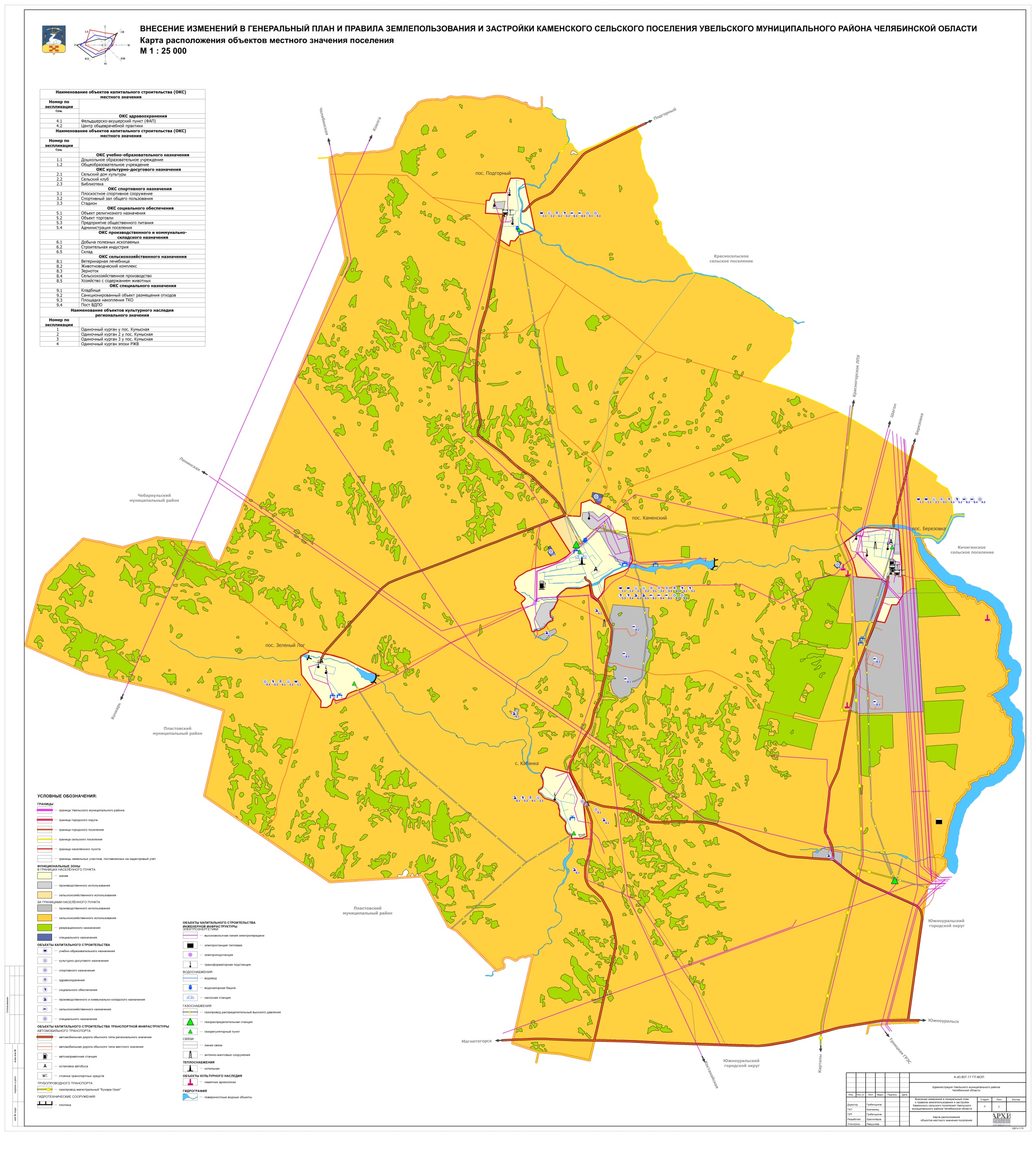 Карта использования территории с отображением особых экономических зон, особо охраняемых природных территорий федерального, регионального, местного значения, территорий объектов культурного наследия, зон с особыми условиями использования территорий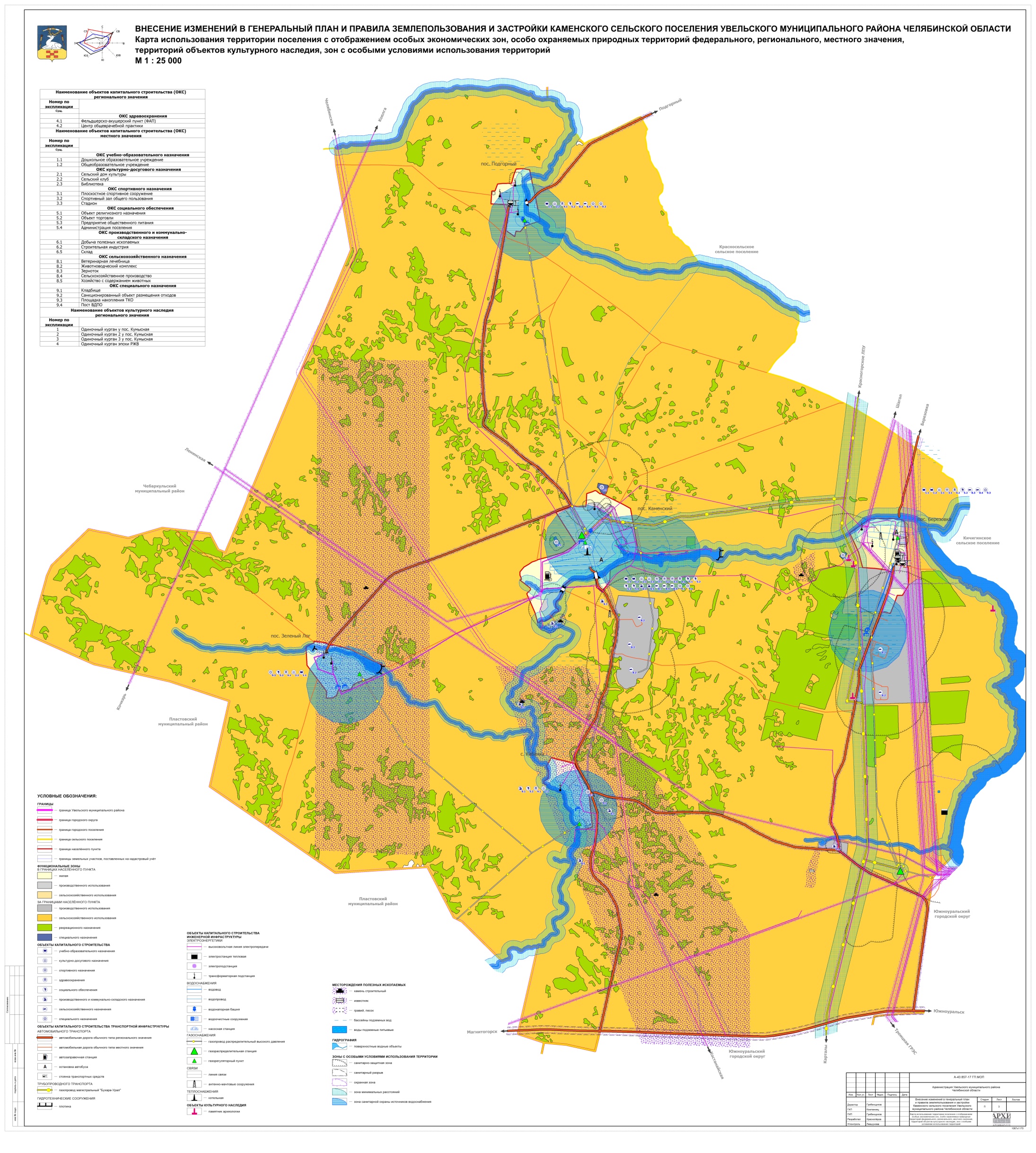 2.2 Возможные направления развития территорииДля более четкого и системного представления об особенностях процесса развития муниципального образования следует выделить основные факторы, оказывающие влияние на их развитие. Согласно выводам из анализа информации о социально-экономическом положении и характеристик существующей обстановки, динамики и тенденций в социально-экономическом развитии Челябинской области, Увельского района и Каменского сельского поселения в частности, изложенных в Схемах территориального планирования, выделены наиболее перспективные из них, которые могут быть реально осуществимы с учетом сложившейся ситуации, тенденций и имеющихся или привлеченных ресурсов, дать дополнительный позитивный социально-экономический эффект и способствовать дельнейшему развитию. Вариантами и направлениями территориального планирования являются:1 Дальнейшее развитие промышленного комплекса сельского поселения;2. Развитие жилищного строительства в виде одноквартирных индивидуальных жилых домов, включая подсобные хозяйства;3. Развитие малого и среднего бизнеса и его привлечение к созданию социальной инфраструктуры и систем благоустройства;4. Стимулирование развития малых форм хозяйствования в агропромышленном комплексе.Масштабы градостроительного развития предусматриваются исходя из приоритетов социального и природоохранного характера: охраны окружающей среды и рационального использования естественных ресурсов.При любых вариантах территориального развития базовым элементом является жилищное строительство, что влечет за собой развитие других отраслей экономики: сельское хозяйство и переработку с/х продукции, социальной, инженерно-транспортной инфраструктур и др.Основные положения генерального плана предусматривают:- сохранение сложившейся структуры расселения;- упорядочение территорий по различным видам зонирования;- создание санитарно-защитных зон от промышленных и коммунальных территорий, прилегающих к селитебной территории;- запрещение нового жилищного строительства на территориях санитарно-защитных зон от промышленных и коммунально-складских предприятий. При определении объемов жилищного и культурно-бытового строительства был проведен анализ сложившихся тенденций в организации селитебных территорий, запрещение нового жилищного строительства на территориях неблагоприятных для ведения градостроительной деятельности по инженерным условиям; - запрещение промышленных производств на территориях, имеющих природоохранную ценность;- развитие мелких производств в границах населенных пунктов;- развитие транспортной и инженерной инфраструктуры.Зонирование территорий определено с учетом их преимущественного функционального использования и предусматривает выделение основных функциональных зон. 2.2.1 Планировочная и архитектурно-пространственная структура территорииНа территории муниципального образования реализуется ряд программ федерального, регионального и муниципального уровня, решения и мероприятия которых подлежат обязательному учету в документации территориального планирования. Территориальное планирование относится к градостроительной документации, которая в современных условиях является не плановой, а регулятивной, то есть резервирующей территории под возможное функциональное развитие, реализуемое при наличии соответствующих организационных и финансовых предпосылок.В результате анализа вышеперечисленных факторов генеральным планом предусматриваются следующие решения:1. Развитие селитебных территорий с ликвидацией ветхого, аварийного и временного жилья;2. Повышение уровня разнообразия доступных для населения мест приложения труда за счет расширения, в том числе, нового строительства, коммерческо-деловой и обслуживающей сферы;3. Повышение уровня образования общего и специального, уровня здоровья, культуры, повышение качества трудовых ресурсов;4. Соответствие нормативным показателям обеспеченности учреждениями социально-гарантированного уровня (детские дошкольные учреждения, общеобразовательные учреждения);5. Повышение доступности центров концентрации объектов культурно-бытового обслуживания, объектов рекреации.Особенности объемно-пространственной композиции заключается в своеобразии ландшафтной ситуации, имеющей морфологические характеристики, таких как наличие рек, ручьев, равнинного ландшафта.Таблица 35Территориальное развитие2.2.2 НаселениеОценка прогноза изменения динамики численности постоянного населения действующих документов территориального планирования, статистических данных и их фактические темпы позволяет сделать вывод о примерном совпадении прогнозов. Численность постоянного населения принята на основе усредненных данных переписи населения предоставленных администрацией Каменского сельского поселения.Оценка перспективной численности постоянного населения, образующейся в результате естественных процессов, определяется по методу естественного прироста. Сумма среднегодового прироста населения и среднегодовая миграция принята равной 0,036%.Генеральным планом предполагается установить численность постоянного населения на конец расчетного срока 2047г. – 3,49 тыс. человек. Увеличение темпов роста численности населения возможно при реализации инвестиционных проектов в области жилищного строительства, туризма и сельского хозяйства на территории муниципального образования.Расчет прогнозируемой численности населения производился по формуле:Ht+n=Hn x (1+KО.П./100)t где;Ht+n - численность население на рассматриваемый период;Hn - численность населения на исходный год;KО.П - коэффициент общего прироста населения;t - число лет, на которые прогнозируется расчет.Коэффициент общего прироста населения равен сумме среднегодового прироста населения и среднегодовой миграции, и составляет 0,036%.Таблица 36Прогноз численности постоянного населения2.2.3 Жилой фондРасчетная плотность населения на селитебной территории населенных пунктов (чел./га) принята при среднепринятом коэффициенте семейности - 2,8. Для предварительного определения потребности в селитебной территории приняты укрупненные показатели в расчете на 1000 человек, для населенных пунктов при средней этажности жилой застройки до 3 этажей - 20 га.Общий объем жилищного фонда в соответствии с принятыми показателями жилищной обеспеченности составит на 1 очередь 86,625 тыс. м2, на расчетный срок – 104,760 тыс. м2. Среднегодовые темпы нового строительства составят 16,59 и 18,4 тыс.м2 до 2027г. и 2047г. соответственно.Предусматривается осуществление нового комплексного жилищного строительства в границах населенных пунктов с учетом планировочных ограничений территории. Предусматривается комплексное освоение площадок нового строительства, предусматривающее полное обеспечение населения услугами соцкультбыта и объектами инженерно-транспортной инфраструктуры, постепенное выбытие из эксплуатации жилищного фонда, попадающего в санитарно-защитные зоны при невозможности их сокращения.На определение основных направлений развития жилой застройки существенное влияние оказал ряд социально-исторических и экономических факторов:- наличие относительно больших свободных резервных территорий для освоения за период расчетного срока;- предпочтение населением усадебной застройки по отношению к секционной, обусловленное сельскохозяйственным направлением развития экономики;Планировочная структура селитебной зоны определена в увязке с зонированием, планировочной инфраструктурой населенных пунктов в целом и мероприятиями по охране окружающей среды. Размеры селитебной территории определены из необходимости поэтапной реализации жилищной программы в прямой зависимости от экономических прогнозов и, как вытекающее из них - перспективной численности населения на различных этапах его развития по годам. Уровень жилищной обеспеченности в соответствии с Местными нормативами градостроительного проектирования Каменского сельского поселения Увельского муниципального района Челябинской области в сельской малоэтажной, в том числе многоквартирной, застройке составляет 30 кв. м общей площади жилых помещений на человека на 2047г. Показатели жилищной обеспеченности ранее разработанной документации по планировке территории приняты без изменений. В населенных пунктах с жилищной обеспеченностью, превышающей нормативную, обеспеченность существующего населения оставлена без изменений. Для проектного населения обеспеченность принята в соответствии с МНГП Каменского сельского поселения.Таблица 37Основные технико-экономические показатели общего жилого фонда Новое жилищное строительство составляет: для постоянного населения 34,7 тыс. м2 и предусматривается за счет средств населения и коммерческих организаций. Новое жилищное строительство размещается на свободных территориях. Структура нового жилищного строительства представлена индивидуальными жилыми домами с приусадебными земельными участками. Предусматривается комплексная застройка, а также застройка существующих неосвоенных участков.Средняя обеспеченность населения новым жилищным фондом составит 30 м2/чел.Таблица 38Основные технико-экономические показатели проектируемой жилой застройки2.2.4 Учреждения обслуживанияАдминистративно-деловая и обслуживающая сфера, включающая торговлю, общественное питание, бытовое обслуживание, предпринимательство, малый бизнес, направлена на повышение деловой активности населения, способствующей развитию экономики поселения, созданию дополнительных мест приложения труда.Генеральным планом предусматриваются территории для дальнейшего развития, расширения данной сферы обслуживания населения в радиусе пешеходной и транспортной доступности:- развитие сети административно-деловых учреждений в составе многофункциональных комплексов по обслуживанию населения;- размещения магазинов, предприятий общепита и бытового обслуживания социально-гарантированного уровня в составе многофункциональных комплексов вблизи жилья;- размещение образовательных учреждений, учреждений здравоохранения социально-гарантированного уровня вблизи жилья;- строительства объектов малого бизнеса;- строительство придорожной инфраструктуры.Система культурно-бытового обслуживания жителей принята трехступенчатая: повседневного, периодического и эпизодического использования. Учреждения и предприятия обслуживания населения на территории размещены с учетом типа населенного пункта, застройки, численности обслуживаемого населения и общей градостроительной ситуации, включая близость других объектов обслуживания и организацию транспортных связей, предусматривая, формирование центров обслуживания, в увязке с транспортной сетью. При планировочной структуре предусмотрены все необходимые учреждения культурно-бытового обслуживания.Размещение, вместимость и размеры земельных участков учреждений и предприятий обслуживания на проектируемой территории приняты в соответствии с рекомендациями приложения Д СП 42.13330.2016 «СНиП 2.07.01-89* Градостроительство. Планировка и застройка городских и сельских поселений», а также МНГП.Таблица 39Расчет минимальной обеспеченности учреждениями и предприятиями повседневного обслуживания для постоянного населения(Расчет производится в соответствии с рекомендациями приложения Д СП 42.13330.2016 «СНиП 2.07.01-89* Градостроительство. Планировка и застройка городских и сельских поселений» и приложения 3 МНГП)Таблица 40Расчет минимальной обеспеченности учреждениями и предприятиями периодического обслуживания для постоянного населения(Расчет производится в соответствии с рекомендациями приложения Д СП 42.13330.2016 «СНиП 2.07.01-89* Градостроительство. Планировка и застройка городских и сельских поселений» и приложения 3 МНГП)Таблица 41Расчет минимальной обеспеченности учреждениями и предприятиями эпизодического обслуживания для постоянного населения(Расчет производится в соответствии с рекомендациями приложения Д СП 42.13330.2016 «СНиП 2.07.01-89* Градостроительство. Планировка и застройка городских и сельских поселений» и приложения 3 МНГП)Проектом предусматривается:- доведение обеспеченности учреждениями социально-гарантированного уровня обслуживания до нормативной;- развитие социальной инфраструктуры (строительство культурно-досуговых, торгово-развлекательных и физкультурно-оздоровительных учреждений);- развитие общепоселкового центра.Учреждения обслуживания - торговли, общественного питания, коммунально-бытовые и т.п. - предполагается сосредоточить в общественных центрах населенных пунктов.2.2.5 Сельскохозяйственные, производственные и коммунально-складские территорииВ целях обеспечения населения местами приложения труда планируется развитие площадок под размещение объектов хозяйственной деятельности. Наиболее перспективными, помимо добывающей промышленности, для развития территории муниципального образования являются такие направления как сельское хозяйство (животноводство, тепличное растениеводство). Генеральным планом предусматриваются следующие мероприятия, обеспечивающие упорядочение производственных территорий:- развитие сельскохозяйственной отрасли;- реорганизация существующих производственных территорий предприятий, прекративших свое действие по различным причинам.Агропромышленный комплексРастениеводствоВ настоящее время на территории поселения отсутствуют тепличные хозяйства. Вместе с тем в РФ в целом наметилась тенденция увеличения потребления свежих овощей. Генеральным планом планируется строительство тепличного комплекса по выращиванию огурцов и томатов в районе ЮГРЭС. Данный проект ориентирован на снижение доли импорта в потреблении томатов и огурцов в ПФО, а также снижении зависимости от поставок из регионов ПФО (Татарстан, Башкортостан) для удовлетворения спроса населения на свежие овощи.ЖивотноводствоДля удовлетворения потребностей населения района в мясной продукции планируется строительство дополнительного товарного репродуктора и откормочного свинокомплекса Березовского СВК 1. Также сельскохозяйственные производства, включающие в себя разные отрасли, такие как растениеводство, животноводство и др. предусматривается в рамках существующих ЛПХ, КФХ.2.2.6 Режимные объектыРазмещение режимных объектов на территории сельского поселения не предусматривается.2.2.7 Зоны особого назначенияДля ориентировочных расчетов прогнозного образования отходов нормы накопления ТКО приняты согласно нормативам накопления ТКО на территории Челябинской области, которые устанавливаются в соответствии с постановлением Министерства тарифного регулирования и энергетики Челябинской области от 31.08.2017 г. № 42/1. Норматив накопления твердых коммунальных отходов для жителей многоквартирных домов составляет 235,533 кг/чел. в год или 2,088 куб.м/чел. в год. Норматив накопления твердых коммунальных отходов для жителей индивидуальных жилых домов составляет 188,668 кг/ чел. в год или 1,612 куб.м/ чел. в год.Таблица 42Прогноз образования ТКО для постоянного населенияВ соответствии с ТСОО Челябинской области, утвержденной приказом Министерства экологии Челябинской области от 26.12.2018 г. № 1562 (в редакции от 30.11.2020 г. № 797), Увельский муниципальный район относится к Челябинскому кластеру. С 2021 года направление потоков ТКО с территории Увельского муниципального района предусмотрено на полигон ТКО в п. Полетаеве. С 2022 года направление потоков ТКО с территории Увельского муниципального района предусмотрено на мусоросортировочный комплекс в г. Южноуральск и полигон ТКО в п. Полетаево. С 2025 года направление потоков ТКО с территории Увельского муниципального района предусмотрено на мусоросортировочный комплекс и полигон ТКО в г. Южноуральск.Генеральным планом предусматривается:- устройство контейнерных площадок накопления ТКО до перевозки на санкционированный объект размещения отходов в д. Чишма через мусоросортировочный комплекс г. Южноуральск;- вывод из эксплуатации свалок п.Каменский, п.Березовка с последующей рекультивацией.Организация ритуальных услуг и содержание мест захороненияРазвитие территории ритуального назначения не предусматривается. Захоронение осуществляется в рамках действующих кладбищ.Таблица 43Площадь кладбищ традиционного захоронения для постоянного населенияГенеральным планом предусматриваются следующие мероприятия, обеспечивающие упорядочение территорий специального назначения:- установление санитарно-защитной зоны от существующих кладбищ.Дополнительно требуется проведение следующих мероприятий:1. Подготовка генеральной схемы очистки территории в составе генеральной схемы очистки сельского поселения. 2. Ликвидация несанкционированных свалок на территории сельского поселения. 3. Постановка на учет в областном кадастре отходов производства и потребления всех объектов размещения отходов в установленном порядке.4. Организация системы мониторинга за состоянием окружающей среды в районах размещения объектов хранения отходов производства и потребления.5. Обновление парка специализированной техники. 6. Развитие централизованной системы сбора ртутьсодержащих отходов от бюджетных организаций, коммерческих структур и населения. 7. Оборудование для накопления ТКО в населенных пунктах до перевозки на полигон ТКО контейнерных площадок накопления.8. Разработка и внедрение системы селективного сбора ТКО отходов на территории населенных пунктов. 9. Развитие системы сбора вторичных материальных ресурсов на всей территории сельского поселения. 10. Разработка комплекса мер муниципального уровня, стимулирующих переработку и потребление вторичных материальных ресурсов на территории населенных пунктов.2.2.8 Ландшафтно-рекреационные территорииНа территории сельского поселения предусмотрено увеличение площади зеленых насаждений общего пользования и открытых спортивных сооружений. Кроме того, потребуется озеленение санитарно-защитных зон промышленных предприятий и коммунально-складских территорий согласно нормативу: для предприятий III, IV, V классов - не менее 60 % площади СЗЗ.Проектом предлагается значительное увеличение зеленых зон в проектируемых районах, благоустройство и озеленение прибрежных территорий, увеличение площади зеленых насаждений общего пользования и открытых спортивных сооружений.Дополнительно требуется проведение следующих мероприятий:1. Создание лесопарковых зон за счет благоустройства прилегающих к застройке зеленых насаждений с максимальным сохранением естественных лесных массивов;2. Обустройство скверов перед существующими и проектируемыми общественными зданиями;3. Озеленение улиц;4. Обустройство временных туристических стоянок на месте стихийных.2.2.9 Транспортная инфраструктураНа расчетный срок предполагается функционирование автомобильного транспорта. 2.2.9.1 Внешний транспортТранспортная инфраструктура должна обеспечить комфортную доступность территорий населенных пунктов, безопасность и надежность внутренних и внешних транспортных связей в условиях прогнозируемого роста подвижности населения и объемов пассажирских и грузовых перевозок, жестких экологических требований. Эти задачи требуют развития единой транспортной системы, обеспечивающей взаимодействие, взаимодополняемость индивидуального и общественного транспорта. Требуется реконструкция существующих дорог и мостовых сооружений в соответствии с текущим состоянием. Железнодорожный транспортРазвитие железнодорожного транспорта не предусматривается. Автомобильные дороги и автомобильный транспортВ целом сложившийся каркас автомобильных дорог общего пользования обеспечивает транспортную связанность территории сельского поселения. Проектом предусмотрена реконструкция дорог местного значения между населенными пунктами.При строительстве местных дорог необходимо учесть следующие экологические мероприятия:- создание 100-метровой санитарно-защитной зоны до жилых домов от бровки земляного полотна до жилой застройки для дороги II категории;- создание 50-метровой санитарно-защитной зоны от бровки земляного полотна до жилой застройки для дороги IV категории;- создание 50-метровой придорожной полосы от бровки земляного полотна до жилой застройки для дорог III и IV категории;- создание полосы зелёных насаждений шириной не менее 10 м.Для обеспечения комфортности пассажирских перевозок необходима реконструкция и оборудование остановочных пунктов на автомобильных дорогах.Воздушный транспортРазвитие воздушного транспорта не предусматривается.Речной транспортРазвитие речного транспорта не предусматривается.Трубопроводный транспортРазвитие трубопроводного транспорта не предусматривается.2.2.9.2 Улично-дорожная сетьПредлагаемая проектом транспортная инфраструктура включает в себя сооружения внешнего и внутреннего транспорта, классификацию дорожно-уличной сети, размещение стоянок транспорта.Принятая проектом классификация дорожно-уличной сети тесно взаимосвязана со сложившейся ситуацией и архитектурно-планировочной организацией территории населенных пунктов.Принята следующая классификация улично-дорожной сети:Основные улицы сельского поселения.Местные улицы.Местные дороги.Проезды.Размеры и элементы проектируемых поперечных профилей улиц приняты в соответствии с их категориями и действующими нормами.Основные улицы сельского поселения приняты шириной в красных линиях – 18 м, проезжей части 7,0 м с двухсторонним движением.Местные улицы приняты шириной в красных линиях – 18 м, проезжей части 6,0 м с двухсторонним движением.Местные дороги приняты шириной в красных линиях – 18 м, проезжей части 5,5 м с двухсторонним движением.Проезды приняты шириной в красных линиях – 15 м, проезжей части 4,5 м с односторонним движением.Местное грузовое движение из общего потока не выделяется. Требуется реконструкция и расширение проезжих частей с устройством капитального покрытия, тротуаров и газонов где они отсутствуют.2.2.9.3 Внутренний транспортОбщественный транспортСоздание внутрипоселкового общественного транспорта не предусматривается.Грузовой транспортОрганизация движения грузового транспорта, в основном, сохраняется: по автодорогам и вне жилых зон. Транзитные потоки грузового транспорта не выделяются. В застройке, по уличной сети разрешается пропуск обслуживающего транспорта.Легковой транспортПроектом предусматривается рост количества легкового транспорта. Уровень автомобилизации на расчетный срок - 350 автомобилей на 1000 чел. Хранение индивидуального транспорта осуществляется в основном в боксах гаражных кооперативов и открытых стоянках.Таблица 44Расчетное количество транспортных средствПроектом предусматривается:- 100%-ное размещение транспортных средств жителей одноквартирной застройки на приусадебных участках;- размещение 10% от общего количества транспортных средств в кварталах жилой застройки - гаражи для инвалидов;- хранение личных транспортных средств жителей многоквартирной застройки в кооперативных гаражах в пределах пешеходной доступности. Места размещения постоянных и временных стоянок определяются проектами планировки;- размещение мотосредств из расчета 2 ед. на 1 место в гараже.Необходимо разместить в зоне пешеходной доступности (не более 200 м), на проектируемой стоянке места для инвалидов общей емкостью: на первую очередь – 126 мест, площадью 0,22 га.Расчет предприятий по обслуживанию транспортных средств.Уровень автомобилизации на расчетный срок принят – 350 легковых автомобилей на 1000 чел.По расчету: 1257 легковых автомобилейСтанция технического обслуживания (СТО)Норма - 1 пост/200 легковых автомобилейПо расчетам: 6 пост.Автозаправочные станции (АЗС)Норма 1 колонка на 1000 автомобилей;На расчетный срок: 1 колонка.Проектом предусматривается размещение 1 СТО на 6 постов в п.Каменский и одной ранее запроектированной АЗС в п.Березовка.Пешеходное движениеПредусмотрена непрерывная система пешеходных коммуникаций, включающая пешеходное пространство общественного назначения, тротуары вдоль проезжей части уличной сети по всей территории населенных пунктов. Система пешеходных пространств и коммуникаций планировочно и функционально объединяет территорию, обеспечивая удобство, безопасность и комфорт пешеходных передвижений.Велосипедное движениеВелосипедные дорожки обеспечивают проезд на велосипедах по свободным от других видов транспортного движения трассам к местам отдыха, общественным центрам. Велосипедное движение в населенных пунктах из общего потока не выделяется.2.2.10. Инженерная инфраструктураПроектируемые системы инженерного оборудования предусматривают обеспечение населения полным санитарно-техническим благоустройством. Проектируемые и существующие здания оборудуются водопроводом, канализацией, теплоснабжением, горячим водоснабжением, газифицируются и т. д. Развитие инженерной инфраструктуры включает реконструкцию существующих и строительство новых инженерных сооружений, замену изношенных подземных коммуникаций, организацию санитарно-защитных зон этих объектов.2.2.10.1 ВодоснабжениеПроектирование, строительство и реконструкция централизованных и нецентрализованных систем питьевого водоснабжения осуществляется в соответствии с расчетными показателями документов территориального планирования территорий. Проблема обеспечения населения доброкачественной водой относится к наиболее социально значимым, поскольку она непосредственно влияет на состояние здоровья граждан и кардинальным образом определяет степень эпидемиологической безопасности муниципального образования в целом и отдельных территорий.Хозяйственно-бытовое водоснабжениеНа расчетный срок проектом предлагается развитие системы централизованного водоснабжения с организацией систем пожаротушения от сети через гидранты во всех населенных пунктах сельского поселения.Для обеспечения надежного и бесперебойного водоснабжения потребителей населенных пунктов необходимо выполнить:- реконструкцию существующих водозаборных сооружений с оборудованием их механизированными водоподъемниками;- ликвидацию водозаборов, находящихся в неблагоприятных условиях;- строительство подземных водозаборов с водопроводными очистными сооружениями для улучшения качества воды. Очищенная вода поступает в резервуары, где хранится противопожарный запас, откуда насосами II подъема подается в разводящие сети;- перекладку существующих участков водопроводной сети с целью снижения уровня износа, увеличения пропускной способности, закольцовки;- строительство сетей водоснабжения в целях создания условий для подключения к системе централизованного водоснабжения новых объектов;- установку приборов учета и диспетчеризации для повышения энергетической эффективности системы.Система водоснабжения принята объединенная хозяйственно-питьевая, кольцевая, противопожарная, низкого давления. При рабочем проектировании выполнить гидравлический расчет водопроводной сети с применением специализированных программных комплексов и уточнить диаметры по участкам.Для всех источников водоснабжения должны быть выполнены проекты зон санитарной охраны, в которых определяются границы зон и составляющих ее поясов:- первый пояс - строгого режима; - второй и третий пояса - пояса ограничений.В проектах ЗСО также определяются план мероприятий по улучшению санитарного состояния территории ЗСО, предупреждению загрязнения источника, правила и режим хозяйственного использования территорий трех поясов ЗСО (СанПиН 2.1.4.1110-02 «Зоны санитарной охраны источников водоснабжения и водопроводов питьевого назначения»).Мероприятия по пожаротушению предусмотрены согласно СП 8.13130.2009 «Системы противопожарной защиты. Источники наружного противопожарного водоснабжения. Требования пожарной безопасности» и Приказа МЧС РФ от 25 марта 2009 г. N 180 "Об утверждении свода правил "Системы противопожарной защиты. Внутренний противопожарный водопровод. Требования пожарной безопасности". Расчетное количество одновременных пожаров в п.Каменский, п.Березовка, п.Зеленый Лог, с.Кабанка, п.Подгорный принято равным одному. Расход воды на наружное пожаротушение - 10 л/с. Время тушения пожара три часа. Неприкосновенный пожарный запас должен храниться в резервуарах, расположенных на территории насосных станций. Для пожаротушения на водопроводной сети установить пожарные гидранты в подземном исполнении, вдоль автомобильных дорог, на расстоянии не менее 2 м и не более 2,5 м от края проезжей части, но не ближе 5 м от стен зданий и сооружений. Сеть разбивается на ремонтные участки с отключением не более пяти пожарных гидрантов. Местоположение пожарных гидрантов и водоемов уточнить на стадии подготовки рабочей проектной документации для системы водоснабжения отдельных микрорайонов и кварталов.Во всех населенных пунктах предусматривается строительство водоочистных сооружений в комплексе с сооружениями подземного водозабора.п.Каменский, п.БерезовкаПотребность в питьевой воде полностью покрывается существующими скважинами, предполагается реконструкция водозаборных сооружений с строительством ВОС.п.Зеленый ЛогПредусматривается ликвидация действующего водозабора как несоответствующего действующим санитарным нормативам и строительство нового на месте месторождения с северной стороны от населенного пункта.с.КабанкаПредусматривается ликвидация действующего водозабора как несоответствующего действующим санитарным нормативам и строительство нового на месте месторождения с северной стороны от населенного пункта.п.ПодгорныйПредусматривается ликвидация действующего водозабора как несоответствующего действующим санитарным нормативам и строительство нового на месте месторождения с северной стороны от населенного пункта.В соответствии с СП 31.13330.2012 «Водоснабжение. Наружные сети и сооружения» на территории установлены нормы водопотребления и водоотведения. Приняты следующие укрупненные нормы водопотребления на первую очередь и расчетный срок: норматив обеспеченности объектами водоснабжения и водоотведения следует принимать не менее 109,5 кубических метров на 1 человека в год (п.90 МНГП).Пополнение пожарных запасов по действующим нормам производится за счет сокращения расходов воды на хозяйственно-питьевые нужды и в расчете не учтены.Таблица 45Расчетное водопотребления постоянного населенияДополнительно требуется проведение следующих мероприятий:1. Организация мониторинга и обследования всех источников водоснабжения на предмет соответствия требованиям нормативной документации. Приведение в соответствие с требованиями Федерального закона «О санитарно-эпидемиологическом благополучии населения» всех источников водоснабжения населенных пунктов. 2. Разработка проектов зон санитарной охраны (ЗСО) существующих источников водоснабжения в соответствии с требованиями СанПиН 2.1.4.1110-02 «Зоны санитарной охраны источников водоснабжения и водопроводов питьевого назначения». Обеспечение соблюдения режима, предусмотренного для этих зон.3. Разработка программы развития водоснабжения на территории населенного пункта на основании расчетных показателей утвержденного генерального плана с учетом расхода 4. Оборудование приборами учета расхода воды всех бюджетных учреждений на территории населенных пунктов.5. Реконструкция трубопроводов системы водоснабжения;6. Водозаборные сооружения централизованных систем водоснабжения оборудовать системами очистки и обеззараживания воды в соответствии с требованиями СанПиН 2.1.4.1074-01 к качеству питьевой воды. Для обеспечения водой питьевого качества рекомендуется оборудование водозаборных сооружений водоподготовки и обеззараживания. Проектом предлагается использовать установки обеззараживания воды на основе гипохлорита натрия (NaCIO). 7. Мониторинг качества воды эксплуатируемых источников водоснабжения. Качество воды нецентрализованных систем водоснабжения должно удовлетворять требованиям СанПиН 2.1.4.1175-02.Техническое водоснабжениеВодоснабжение промышленных и сельскохозяйственных предприятий в производственных целях должно быть организовано из собственных (ведомственных) поверхностных водозаборов. Использование подземных вод в производственных целях допускается только при производстве пищевых продуктов и обеспечения водой поголовья скота и птицы. Требования к очистным сооружениям устанавливаются в соответствии с технологической необходимостью.2.2.10.2 ВодоотведениеНа расчетный срок проектом предлагается развитие системы централизованной канализации в средних населенных пунктах сельского поселения.Проектом предусматривается система канализации по неполной раздельной схеме, при которой проектируется хозяйственно-бытовая сеть из труб и поверхностный сток отводится по внутриквартальным сетям канализации. Схема прокладки магистральных сетей хозяйственно-бытовой канализации и размещение насосных станций перекачки определяется рельефом местности, схемой расселения и подземным способом прокладки сетей.Канализование стоков застройки населенных пунктов на расчетный срок планируется на собственные очистные сооружения с помощью самотечных и напорных коллекторов. Отвод дождевых и талых вод предусматривается со всего бассейна стока территории, со сбросом в самой низменной части рельефа в сети дождевой канализации с дальнейшим выпуском преимущественно после очистки в ближайший водоток (водоем). Отвод дождевых и талых вод с территорий одноквартирной застройки предусматривается открытым стоком по проезжим частям улиц, а так же с применением открытых водоотводящих устройств в виде системы открытых лотков и канав разного размера с искусственной или естественной одеждой и выпусков упрощенных конструкций, без устройства дождеприемников. Для очистки ливневых вод проектом предусматривается строительство ливневых очистных сооружений в п.Каменский.Таблица 46Объемы водоотведения для постоянного населенияДополнительно требуется проведение следующих мероприятий:1. Ликвидация несанкционированных выпусков сточных вод в водные объекты на территории населенных пунктов.2. Обновление парка специализированной техники. Потребность в специализированной технике, места размещения техники на территории поселений и режимы работы должны быть определены в рамках разработки Генеральной схемы очистки территории.3. Обеспечение нормативной очистки сточных вод промышленных предприятий и населенных пунктов в соответствии с установленными нормами.4. Последующая реконструкция объектов водоотведения в соответствии с текущим состоянием.2.2.10.3 ГазоснабжениеНа расчетный срок проектом предлагается развитие системы газоснабжения во всех населенных пунктах.Проектирование и строительство новых сетей газоснабжения следует осуществлять в соответствии со схемами газоснабжения в целях обеспечения уровня газификации жилищно-коммунального хозяйства, промышленных и иных организаций.1. Потребители газа в малоэтажной индивидуальной жилой застройке: - отопление и горячее водоснабжение - газовые котлы мощностью 24 кВт (с учетом расчетных тепловых нагрузок на отопление и горячее водоснабжение).2. Потребители газа в многоквартирной мало и среднеэтажной жилой застройке: - пищеприготовление - бытовые газовые плиты;3. Потребители газа в общественной застройке: - отопление и горячее водоснабжение, встроенные или пристроенные котельные, котельные, предназначенные для теплоснабжения школ и д/садов.4. Потребители газа в производственной сфере: индивидуальные котельные.Генеральным планом предусмотрены мероприятия, направленные на обеспечение бесперебойного функционирования системы газораспределения и надежного газоснабжения населенных пунктов. Все мероприятия по развитию газораспределительной системы предлагаются в течение срока реализации проекта, с учетом физического износа действующего оборудования и сетей.Прокладка газопроводов - подземная в каналах. Трубы для систем газоснабжения принимаются групп "В" и "Г" из спокойно малоуглеродистой стали. В соответствии с требованиями СП и ГОСТ 9.602-89 следует предусмотреть защиту газопроводов от атмосферной коррозии. Для определения расходов газа на бытовые нужды приняты укрупненные нормы годового потребления согласно СП 42-101-2003 «Общие положения по проектированию и строительству газораспределительных систем из металлических и полиэтиленовых труб» и СП 62.13330.2011 «Газораспределительные системы», а также п.107 МНГП, в количестве равном 120,0 м³/год на 1 чел., при теплоте сгорания газа 34 МДж/м³ (8000 ккал/м³).Для объектов нового строительства, а также негазифицированных существующих объектов предусмотрено строительство газопровода низкого давления.Таблица 47Объемы газопотребления постоянного населения2.2.10.4 ТеплоснабжениеЦентрализованным теплоснабжением обеспечивается многоквартирная и общественная застройка в п.Каменский и п.Березовка. В настоящее время существующие инженерные коммуникации имеют большой износ. В связи с этим предусмотрена их реконструкция либо замена. Для исполнения Федерального законодательства в области повышения энергетической эффективности запроектирована установка приборов учета отпущенной тепловой энергии из существующих котельных. Так же котельные будут оборудованы системами диспетчеризации и автоматизации.Предусматривается сохранение существующей системы теплоснабжения, охватывающей существующую многоквартирную и общественную застройку. В остальных населенных пунктах теплоснабжение индивидуальной жилой застройки осуществляется индивидуальными встроенно-пристроенными котельными или котлами в кухнях. Приняты следующие укрупненные нормы теплопотребления на первую очередь и расчетный срок – 0,5 (ккал в год на 1 м2) (п.99 МНГП).Таблица 48Объемы потребления тепловой энергии2.2.10.5 ЭлектроснабжениеПотребителями электроэнергии являются: жилые дома, общественные здания, предприятия торговли и общественного питания, административные здания, предприятия бытового обслуживания и наружное освещение внутриквартальных проездов.Генеральным планом предусмотрено развитие объектов существующей централизованной энергосистемы населенных пунктов сельского поселения. В связи с корректировкой планировочной структуры, улично-дорожной сети и увеличением потребляемой мощности, предусмотрены следующие мероприятия, направленные на повышение надежности системы энергообеспечения: - электроснабжение потребителей электроэнергии нового жилищного и общественного строительства от существующих ВЛ-10, 0,4 кВ;- трансформаторная подстанция в отдельном одноэтажном здании, внутри которого располагается в отдельном помещении РУ-10кВ, силовой трансформатор. Мощность трансформатора ТП для электроснабжения застройки - 250кВА, 400 кВА, 630 кВА. Место установки ТП-10/0,4кВ и его мощности определятся по нагрузкам существующих и проектируемых потребителей на этапах проекта планировки.- электроснабжение объектов жилой застройки предусматривается от ВЛ-0,4кВ. Сеть 0,4 кВ в малоэтажной застройке предусматривается воздушной (ВЛ). Ответвления от линии 0,4 кВ от воздушных линий изолированными проводами, самонесущими проводами, кабелем на тросе, кабелем в земле. Электроснабжение 10кВ проектируемого ТП выполнить кабелем ААШв-10кВ, проложенным в траншее;- сохранение действующих ТП 10/0,4 кВ и воздушных линий электропередачи напряжением 0,4 кВ.Электроснабжение помещений общественного назначения выполняется кабельной линией с РУ-0,4кВ.Потребители электрической энергии относятся к потребителям I - III категории. В качестве двух независимых, взаимно резервирующих источников питания необходимо предусмотреть двухтрансформаторные подстанции, либо две ближайшие однотрансформаторные подстанции, подключенные с разных секций шин понизительных подстанций или двухсекционных распределительных пунктов РП 6-10 кВ.В остальных населенных пунктах линии 10 кВ и выше, а также ТП сохраняются существующие.Для наружного освещения улиц и внутриквартальных проездов предусматривается установка питательных пунктов наружного освещения расположенных у трансформаторных подстанций. Все питательные пункты включить в каскадную схему управления наружным освещением. Питание осветительной сети предлагается выполнить от силовых шкафов автоматизированной системы телеуправления освещением.Приняты следующие укрупненные нормы электропотребления на первую очередь и расчетный срок - 950,0 (кВт*ч/чел в год) (п.113 МНГП).Предусматривается реконструкция существующих сетей электроснабжения и строительство новых для проектируемых территорий.Таблица 49Объемы электропотребления постоянного населенияДополнительно требуется проведение следующих мероприятий:1. Реконструкция существующей распределительной сети в целях снижения потерь электрической энергии.2. Реконструкция объектов электросетевого хозяйства в соответствии с текущим состоянием.2.2.10.6 Системы связиГенеральным планом предлагается дальнейшее развитие инфраструктуры связи. Развитие отрасли характеризуется высоким уровнем внедрения современных телекоммуникационных технологий, обеспечивающих постоянно возрастающие скорости передачи информации и требуемое качество обслуживания, и сопровождается увеличением объема оказываемых услуг населению. Главная цель развития отрасли связи заключается в наиболее полном удовлетворении потребностей населения в коммуникационных услугах на основе формирования единого информационно-телекоммуникационного пространства населенных пунктов. Создание единого информационного пространства проводится в рамках выполнения «Стратегии развития информационного общества Российской Федерации», утвержденной Президентом Российской Федерации 07.02.2008 № Пр-212. Уровень доступности для населения базовых услуг в сфере информационных и телекоммуникационных технологий должен составлять 100 % в любом населенном пункте, независимо от его экономического веса и численности населения. Основными направлениями развития отрасли связи являются формирование сети связи, на основе интеграции сетей фиксированной и подвижной связи, повышение уровня цифровизации телефонной сети общего пользования до 100%. На основе анализа существующего положения, предлагаются следующие основные пути развития телефонной связи:- строительство новых и реконструкция существующих объектов связи;- развитие мобильной телефонной сети стандарта GSM;- дальнейшее использования технологии широкополосной стационарной беспроводной связи WiMAX. При реконструкции телефонной сети общего пользования, предлагается организация пунктов оказания услуг связи и коллективного доступа в сеть Интернет.Развивая сети сотовой связи стандарта GSM на основе технологии 3G, операторы связи предоставят абонентам широкий спектр услуг по высокоскоростной передаче данных, видеотелефонии, качественным голосовым услугам.Для обеспечения надежности оповещения населения об угрозе чрезвычайных ситуаций необходимо выполнить следующие мероприятия:- сохранение сети оповещения населения об угрозе ЧС;- в жилой и общественной застройке предусмотреть монтаж сетей пожарной сигнализации и установку групповых и индивидуальных источников оповещения о ЧС.Основным направлением развития телевизионного вещания в сельском поселении является переход на стандарты цифрового телевидения в соответствии с Федеральной целевой программой «Развитие телерадиовещания в Российской Федерации на 2009-2018 годы».Все мероприятия по развитию системы связи предлагаются в течение срока реализации проекта, с учетом физического износа действующего оборудования и сетей. Телефонная сеть выполняется по бесшкафной (прямого питания) схеме, кабельными линиями, прокладываемыми по эстакадам инженерных коммуникаций и по опорам. Выход абонентов на линии междугородней связи осуществляется по РРЛ или с помощью систем спутниковой связи.Емкость сети телефонной связи общего пользования определена из расчета 100% телефонизации квартирного сектора. Количество абонентских номеров для телефонизации общественной застройки принято равным 20% от общего числа абонентов. Таким образом, емкость сети телефонной связи общего пользования должна будет составлять к расчетному сроку порядка 539 номеров на 1000 жителей. Для обеспечения телефонной связью жилых и общественных зданий, телефонные станции на 1000 номеров предполагается разместить в административных зданиях населенных пунктов в центре нагрузок. Требуемая номерная емкость на расчетный срок, при численности населения – 3493 человек, составит 1883 абонентских номеров.Существующие АТС сохраняются, поскольку они в полной мере удовлетворяют потребности как существующих, так и новых операторов предоставления услуг связи.Дополнительно требуется проведение следующих мероприятий:1. Реализация мероприятий федеральной целевой программы «Развитие телерадиовещания в Российской Федерации на 2009 - 2018 годы», строительство наземной инфраструктуры на территории населенных пунктов. Охват населения цифровым телевизионным вещанием по перечню общероссийских обязательных общедоступных телеканалов. 2. В соответствии со ст. 57 Федерального закона «О связи» в каждом населенном пункте должен быть установлен не менее чем один телефонный аппарат с обеспечением бесплатного доступа к экстренным оперативным службам;3. Развитие широкополосного доступа в сеть «Интернет», обеспечение доступа к сети «Интернет» бюджетных организаций.4. Развитие IP-телефонии.5. Строительство абонентских выносов по ВОЛС с возможностью оказания новых услуг связи.2.2.11 Инженерная подготовка территорииИнженерная подготовка территории предусматривает проведение мероприятий с целью создания благоприятных условия для проживания. Состав и объем мероприятий по инженерной подготовке территории определяется с учетом специфики местных природных условий, существующим и предлагаемым видами хозяйственного использования с соблюдением требований природоохранного законодательства РФ.1) Организация и отведение поверхностного стока.Необходимые уклоны для отвода поверхностных вод обеспечиваются вертикальной планировкой территории, а также засыпкой ям и канав для обеспечения быстрого пропуска ливневых и талых вод с территорий населенных пунктов.Отвод поверхностных вод предусматривается сетью открытых лотков. Закрытая сеть предусмотрена только на пересечении с проезжими участками улиц с укладкой железобетонных труб или железобетонных лотков, перекрытых железобетонными плитами. В соответствии с СП 32.13330.2012 в системах проектируемой дождевой канализации должна быть обеспечена механическая очистка с площади более 20 га наиболее грязной части стока. Сброс дождевых вод предлагается производить в пониженные места за пределами населенных пунктов. Перед выпусками необходимо предусмотреть устройство очистных сооружений. В целях задержания взвешенных веществ, нефтепродуктов, поступающих в дождевую сеть из выпусков во внутренние водоемы или из открытой сети в закрытые, проектируются колодцы-отстойники закрытого типа с нефтеловушками, прочем на очистные сооружения должно подаваться не менее 70% годового объема стока. Пиковые расходы дождевых вод, практически чистые сбрасываются в водоприемники без очистки, а наиболее загрязненные поступают на очистные сооружения, для чего предусматривается устройство распределительных камер. Технические характеристики системы водоотвода и очистных сооружений, а также их расположение уточняются на стадии подготовки рабочей документации после проведения соответствующих инженерно-технических изысканий.2) Рекультивация горных выработок.Для выработанных карьеров необходимо проводить восстановительные работы:- Создание водоотводов;- Планировка ландшафта;- Расчистка, или засыпка территорий, а так же возможных воронок;3) Подтопление, заболачивание территории.В качестве основных средств инженерной защиты от затопления следует предусматривать искусственное повышение поверхности территории, сооружения по регулированию и отводу поверхностного стока, дренажные системы. На заболачиваемых территориях в зависимости от использования участков предусматривается частичная подсыпка территории, устройство перехватывающих канав, на пойменных и пониженных участках строительство осушительной сети.Таблица 50Обоснование размещения объектов местного значенияКарта транспортной инфраструктуры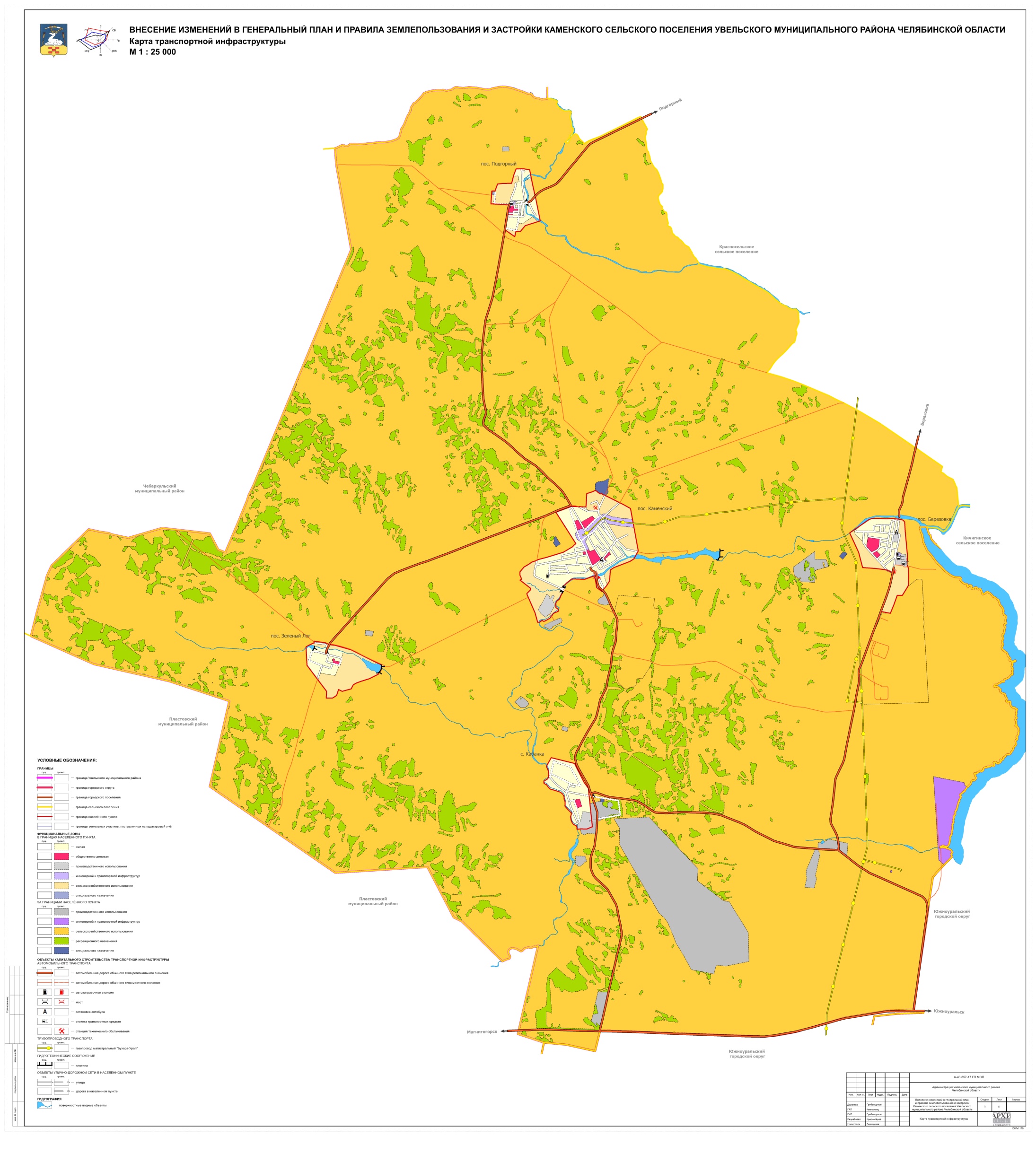 Карта инженерной инфраструктуры и инженерного благоустройства территорий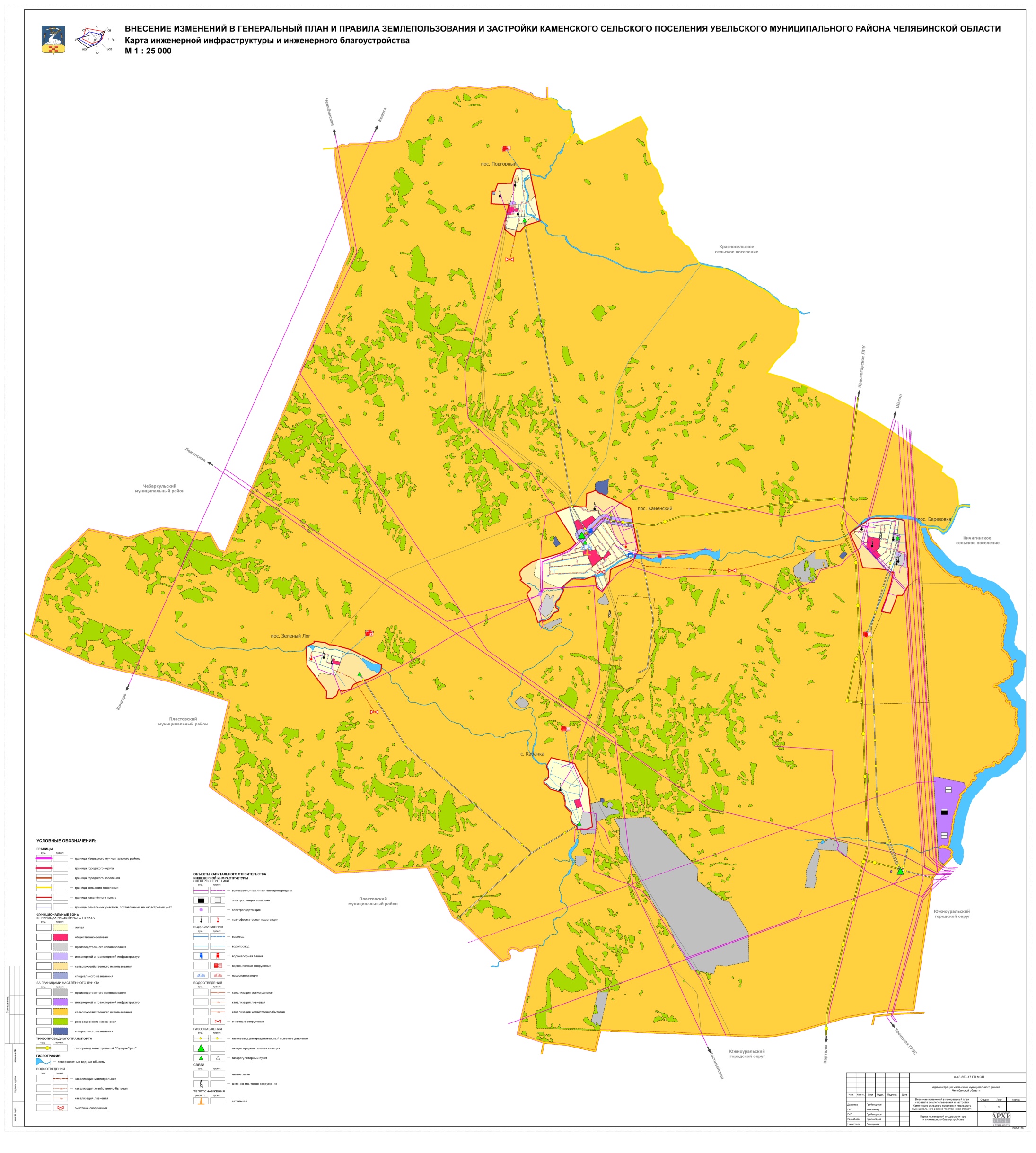 2.3 Прогнозируемые ограничения использования территорииЭкологическая безопасность среды жизнедеятельности включает условия, обеспечивающие благоприятное существование людей в окружающей среде и совокупность природных и техногенных процессов, протекающих в рамках, не допускающих отрицательных воздействий на окружающую среду и здоровье человека.Согласно статье 1 Федерального Закона Российской Федерации от 29.12.2004 № 190-ФЗ «Градостроительный кодекс Российской Федерации», зоны с особыми условиями использования территорий - охранные, санитарно-защитные зоны, зоны охраны объектов культурного наследия (памятников истории и культуры) народов Российской Федерации (далее - объекты культурного наследия), водоохранные зоны, зоны санитарной охраны источников питьевого и хозяйственно-бытового водоснабжения, зоны охраняемых объектов, иные зоны, устанавливаемые в соответствии с законодательством Российской Федерации. Перечень зон с особыми условиями использования территории, а также ограничения, накладываемые на них, размеры и другие параметры представлены на основании действующих нормативов. В границах муниципального образования устанавливаются следующие зоны с особыми условиями использования территории:Санитарно-защитные зоныСанитарно-защитная зона (СЗЗ) является обязательным элементом любого промышленного или сельскохозяйственного предприятия и других объектов, которые могут быть источниками химического, биологического или физического воздействия на окружающую среду и здоровье человека.Ориентировочные санитарно-защитные зоны определяются в соответствии с СанПиН 2.2.1/2.1.1.1200-03 «Санитарно-защитные зоны и санитарная классификация предприятий, сооружений и иных объектов», СП 42.13330.2016 «СНиП 2.07.01-89* Градостроительство. Планировка и застройка городских и сельских поселений» и других нормативных документов. Для новых предприятий обосновывается проект расчетной (предварительной), а затем установленной (окончательной) санитарно-защитной зоны.По своему функциональному значению СЗЗ является защитным барьером, обеспечивающим уровень безопасности населения при эксплуатации объекта в штатном режиме.Санитарно-защитные зоны от сельскохозяйственных и производственно-коммунальных предприятийВ границах сельского поселения находится производственно-коммунальные и сельскохозяйственные предприятия.Таблица 51Перечень существующих и планируемых промышленных, сельскохозяйственных и коммунально-складских предприятийСанитарно-защитные зоны от общественных объектов и предприятий транспортаВ границах населенных пунктов планируются общественные и коммунальные объекты, относящихся к 4, 5 классу опасности:- АЗС - 5 класс опасности, санитарно-защитная зона 50м;- СТО - 5 класс опасности, санитарно-защитная зона 50м.Санитарно-защитные зоны от объектов инженерной инфраструктурыВ границах территории находятся объекты инженерной инфраструктуры с устанавливаемыми СЗЗ. На территории планируются:- трансформаторные подстанции 10/04 кВ - 10 м. Согласно прим.3 п.7.1.10 СанПиН 2.2.1/2.1.1.1200-03 для электроподстанций размер санитарно-защитной зоны устанавливается в зависимости от типа (открытые, закрытые), мощности на основании расчетов физического воздействия на атмосферный воздух, а также результатов натурных измерений. В соответствии с аналогами, примерный размер СЗЗ совпадает с входящим напряжением;- газорегуляторный пункт - 10 м. Согласно СТО Газпром 2-1.19-058-2006 «Инструкция по расчету и нормированию выбросов ГРС (АГРС, ГРП), ГИС» размеры СЗЗ определяются размерами охранной зоны по строительным нормам и правилам;- канализационные сооружения – 15-30 м. Согласно табл.7.1.2 СанПиН 2.2.1/2.1.1.1200-03 для насосных станций, локальных очистных сооружений устанавливаются санитарно-защитные зоны.Санитарные разрывыРежим использования санитарных разрывов аналогичен режиму санитарно-защитных зон.Санитарные разрывы от автомобильных дорогЗона действия вибрации автотранспортных магистралей в среднем не превышает 30-50 м от кромки дорожного полотна.Зона атмосферного загрязнения от автомобильных дорог. Территорию муниципального образования пересекают автодороги общего пользования регионального и местного значения. Уровень неблагоприятного воздействия автодорог определяется концентрациями загрязняющих веществ, создаваемыми в приземном слое атмосферы за счет выбросов от движущихся автотранспортных средств, дальностью распространения этих концентраций и фактором шума.Величина санитарного разрыва от бровки земляного полотна автомобильных дорог до застройки необходимо принимать не менее для дорог:- I, II, III категорий до жилой застройки — 100 м, до садоводческих, огороднических, дачных объединений — 50 м;- IV категории до жилой застройки — 50 м, до садоводческих огороднических, дачных объединений — 25 м.Санитарные разрывы от объектов сетевого хозяйства электроэнергетикиСогласно СанПиН 2.2.1/2.1.1.1200-03, в целях защиты населения от воздействия электрического поля, создаваемого воздушными линиями электропередачи (ВЛ), устанавливаются санитарные разрывы – территория вдоль трассы высоковольтной линии, в которой напряженность электрического поля превышает 1 кВ/м.По территории муниципального образования проходит высоковольтная линия электропередачи, санитарный разрыв составляет 30 м по обе стороны от ВЛ.Санитарные разрывы от магистральных трубопроводовСогласно СанПиН 2.2.1/2.1.1.1200-03, для магистральных трубопроводов, компрессорных установок создаются санитарные разрывы (санитарные полосы отчуждения).Минимальные расстояния от оси подземных и наземных магистральных трубопроводов до населенных пунктов, отдельных промышленных и сельскохозяйственных предприятий, зданий и сооружений принимаются по обе стороны от оси трубопровода, а вдоль трассы многониточных трубопроводов - от осей крайних трубопроводов с учетом их диаметра и класса.По территории муниципального образования проходит магистральный газопровод «Бухара-Урал», отводы от «Бухара-Урал» до ГРС «Увельский», ГРС г. Южноуральск, ГРС пр/пл КС19, давлением 5,5 Мпа, диаметром 1020 с рекомендуемым минимальным разрывом до населенных пунктов 300 м. Минимальный разрыв АГРС принят по максимальному разрыву подходящих газопроводов – 300 м.Санитарные разрывы от сооружений для хранения легкового транспортаСогласно СанПиН 2.2.1/2.1.1.1200-03, на территории населенных пунктов располагаются санитарные разрывы от стоянок легкового транспорта.Таблица 52Разрыв от сооружений для хранения легкового автотранспорта до объектов застройкиЗооветеринарные разрывыЗооветеринарный разрыв в соответствии с СП 19.13330.2011. «Свод правил. Генеральные планы сельскохозяйственных предприятий. Актуализированная редакция СНиП II-97-76*» - это минимальное расстояние между животноводческими предприятиями, препятствующее распространению эпизоотий и других заболеваний животных. Рассмотрение указанных разрывов, их установление на местности производится в составе проектной документации на стадии генеральных планов сельскохозяйственных предприятий.Водоохранные зоныДля поддержания водных объектов в состоянии, соответствующим экологическим требованиям, для предотвращения загрязнения, засорения и истощения поверхностных вод, а также сохранения среды обитания животного и растительного мира устанавливаются водоохранные зоны в соответствии с требованиями ст. 65 Водного кодекса РФ.Ширина водоохранной зоны озера, водохранилища за исключением озера, расположенного внутри болота или озера, водохранилища с акваторией менее 0,5 квадратного километра, устанавливается в размере пятидесяти метров.Ширина прибрежной защитной полосы устанавливается в зависимости от уклона берега водного объекта. Размеры прибрежных защитных полос устанавливаются в зависимости от одного фактора, от уклона берега водного объекта. Градации ширины прибрежных защитных полос: 30, 40, 50 метров - для водных объектов и, дополнительно, 200 метров - для имеющих особо ценное рыбохозяйственное значение озер и водохранилищ.В прибрежных защитных полосах водоохранных зон допускается размещение объектов водоснабжения, рекреации, рыбного и охотничьего хозяйств, а также водозаборных, и гидротехнических сооружений при наличии лицензии на водопользование.Использование и охрана лесов водоохранных зон водных объектов направлены на предотвращение загрязнения, засорения и истощения водных объектов. В границах водоохранных зон запрещаются: 1) использование сточных вод в целях регулирования плодородия почв; 2) размещение кладбищ, скотомогильников, мест захоронения отходов производства и потребления, химических, взрывчатых, токсичных, отравляющих и ядовитых веществ, пунктов захоронения радиоактивных отходов; 3) осуществление авиационных мер по борьбе с вредными организмами; 4) движение и стоянка транспортных средств (кроме специальных транспортных средств), за исключением их движения по дорогам и стоянки на дорогах и в специально оборудованных местах, имеющих твердое покрытие; 5) размещение автозаправочных станций, складов горюче-смазочных материалов (за исключением случаев, если автозаправочные станции, склады горюче-смазочных материалов размещены на территориях портов, судостроительных и судоремонтных организаций, инфраструктуры внутренних водных путей при условии соблюдения требований законодательства в области охраны окружающей среды и Водного Кодекса), станций технического обслуживания, используемых для технического осмотра и ремонта транспортных средств, осуществление мойки транспортных средств; 6) размещение специализированных хранилищ пестицидов и агрохимикатов, применение пестицидов и агрохимикатов; 7) сброс сточных, в том числе дренажных, вод; 8) разведка и добыча общераспространенных полезных ископаемых (за исключением случаев, если разведка и добыча общераспространенных полезных ископаемых осуществляются пользователями недр, осуществляющими разведку и добычу иных видов полезных ископаемых, в границах предоставленных им в соответствии с законодательством Российской Федерации о недрах горных отводов и (или) геологических отводов на основании утвержденного технического проекта в соответствии со статьей 19.1 Закона Российской Федерации от 21.02.1992 N 2395-1 "О недрах"). В границах водоохранных зон допускаются проектирование, строительство, реконструкция, ввод в эксплуатацию, эксплуатация хозяйственных и иных объектов при условии оборудования таких объектов сооружениями, обеспечивающими охрану водных объектов от загрязнения, засорения, заиления и истощения вод в соответствии с водным законодательством и законодательством в области охраны окружающей среды.В границах прибрежных защитных полос наряду с вышеперечисленными ограничениями запрещаются:1) распашка земель;2) размещение отвалов размываемых грунтов;3) выпас сельскохозяйственных животных, организация для них летних лагерей, ванн.Зоны санитарной охраны источников водоснабженияЗоны санитарной охраны источников водоснабжения определяются в соответствии с требованиями СанПиН 2.1.4.1110-02. Санитарные правила и нормы «Зоны санитарной охраны источников водоснабжения и водопроводов питьевого назначения» (далее - ЗСО).ЗСО организуются на всех водопроводах, вне зависимости от ведомственной принадлежности, подающих воду, как из поверхностных, так и из подземных источников. Основной целью создания и обеспечения режима ЗСО является санитарная охрана от загрязнения источников водоснабжения и водопроводных сооружений, а также территорий, на которых они расположены.На территории населенных пунктов находятся подземные водозаборы, поверхностные водозаборы отсутствуют.ЗСО организуются в составе трех поясов: первый пояс (строгого режима) включает территорию расположения водозаборов, площадок всех водопроводных сооружений и водопроводящего канала. Его назначение - защита места водозабора и водозаборных сооружений от случайного или умышленного загрязнения и повреждения. Второй и третий пояса (пояса ограничений) включают территорию, предназначенную для предупреждения загрязнения воды источников водоснабжения.Санитарная охрана водоводов обеспечивается санитарно-защитной полосой. В каждом из трех поясов, а также в пределах санитарно-защитной полосы, соответственно их назначению, устанавливается специальный режим и определяется комплекс мероприятий, направленных на предупреждение ухудшения качества воды.Система мер, обеспечивающих санитарную охрану поверхностных и подземных вод, предусматривает организацию и регулируемую эксплуатацию зон санитарной охраны (ЗСО) источников питьевого водоснабжения.Санитарные мероприятия выполняются в пределах первого пояса ЗСО владельцем водозаборов, в пределах второго и третьего поясов - владельцами объектов, оказывающих или могущих оказать отрицательное влияние на качество подземных вод.Согласно требованиям СанПиН 2.1.4.1110-02 «Зоны санитарной охраны источников водоснабжения и водопроводов питьевого назначения», граница первого пояса устанавливается на расстоянии не менее 30 м от водозабора - при использовании защищенных подземных вод и на расстоянии не менее 50 м - при использовании недостаточно защищенных подземных вод. Граница второго и третьего пояса ЗСО определяется гидродинамическими расчетами.В первом поясе ЗСО подземных водозаборов не допускается:- посадка высокоствольных деревьев;- все виды строительства, не имеющие непосредственного отношения к эксплуатации, реконструкции и расширению водопроводных сооружений;- прокладка трубопроводов различного назначения;- размещение жилых и хозяйственно-бытовых зданий;- проживание людей;- применение удобрений и ядохимикатов.Во втором и третьем поясе ЗСО подземных водозаборов не допускается:- закачка отработанных вод в подземные горизонты, подземного складирования твердых отходов и разработки недр земли,- размещение складов горюче-смазочных материалов, ядохимикатов и минеральных удобрений, накопителей промстоков, шламохранилищ и других объектов, обусловливающих опасность химического загрязнения подземных вод.Во втором поясе ЗСО подземных водозаборов не допускается:- размещение мест захоронения, скотомогильников, полей ассенизации, полей фильтрации, навозохранилищ, силосных траншей, животноводческих и птицеводческих предприятий и других объектов, обусловливающих опасность микробного загрязнения подземных вод;- применение удобрений и ядохимикатов; - рубка леса главного пользования.Зона санитарной охраны водопроводных сооружений, расположенных вне территории водозабора, представлена первым поясом (строгого режима), водоводов - санитарно-защитной полосой.Граница первого пояса ЗСО водопроводных сооружений принимается на расстоянии:- от стен запасных и регулирующих емкостей, фильтров и контактных осветлителей - не менее 30 м;- от водонапорных башен - не менее 10 м;- от остальных помещений (отстойники, реагентное хозяйство, склад хлора, насосные станции и др.) - не менее 15м.По согласованию с центром государственного санитарно-эпидемиологического надзора первый пояс ЗСО для отдельно стоящих водонапорных башен, в зависимости от их конструктивных особенностей, может не устанавливаться. При расположении водопроводных сооружений на территории объекта указанные расстояния допускается сокращать по согласованию с центром государственного санитарно-эпидемиологического надзора, но не менее чем до 10м.Ширину санитарно-защитной полосы следует принимать по обе стороны от крайних линий водопровода:а) при отсутствии грунтовых вод не менее 10 м при диаметре водоводов до 1 000 мм и не менее 20 м при диаметре водоводов более 1 000 мм;б) при наличии грунтовых вод - не менее 50 м вне зависимости от диаметра водоводов.В случае необходимости допускается сокращение ширины санитарно-защитной полосы для водоводов, проходящих по застроенной территории, по согласованию с центром государственного санитарно-эпидемиологического надзора. При наличии расходного склада хлора на территории расположения водопроводных сооружений размеры санитарно-защитной зоны до жилых и общественных зданий устанавливаются с учетом правил безопасности при производстве, хранении, транспортировании и применении хлора.В пределах санитарно-защитной полосы водоводов должны отсутствовать источники загрязнения почвы и грунтовых вод. Не допускается прокладка водоводов по территории свалок, полей ассенизации, полей фильтрации, полей орошения, кладбищ, скотомогильников, а также прокладка магистральных водоводов по территории промышленных и сельскохозяйственных предприятий.Отсутствие учета требований к режиму использования территорий 1-го, 2-го и 3-го поясов ЗСО, а также невнимание к условиям природной защищенности подземных вод при размещении объектов промышленной и сельскохозяйственной инфраструктуры предопределяет высокую потенциальную возможность загрязнения вод и их реальное загрязнение, а значит, создает проблему для снабжения населения водой питьевого качества. Размеры ЗСО устанавливаются в соответствии с проектом зон охраны источников водоснабжения.Охранные зоны Охранные зоны трубопроводовДля обеспечения нормальных условий эксплуатации и исключения возможности повреждения трубопроводов и их объектов вокруг них устанавливаются охранные зоны.Согласно Правилам охраны газораспределительных сетей, для газораспределительных сетей устанавливаются следующие охранные зоны:а) вдоль трасс наружных газопроводов - в виде территории, ограниченной условными линиями, проходящими на расстоянии 2-х метров с каждой стороны газопровода;б) вдоль трасс подземных газопроводов из полиэтиленовых труб при использовании медного провода для обозначения трассы газопровода - в виде территории, ограниченной условными линиями, проходящими на расстоянии 3 метров от газопровода со стороны провода и 2 метров - с противоположной стороны;в) вдоль трасс наружных газопроводов на вечномерзлых грунтах независимо от материала труб - в виде территории, ограниченной условными линиями, проходящими на расстоянии 10 метров с каждой стороны газопровода;г) вокруг отдельно стоящих газорегуляторных пунктов - в виде территории, ограниченной замкнутой линией, проведенной на расстоянии 10 метров от границ этих объектов. Для газорегуляторных пунктов, пристроенных к зданиям, охранная зона не регламентируется;д) вдоль подводных переходов газопроводов через судоходные и сплавные реки, озера, водохранилища, каналы - в виде участка водного пространства от водной поверхности до дна, заключенного между параллельными плоскостями, отстоящими на 100 м с каждой стороны газопровода;е) вдоль трасс межпоселковых газопроводов, проходящих по лесам и древесно - кустарниковой растительности, - в виде просек шириной 6 метров, по 3 метра с каждой стороны газопровода. Для надземных участков газопроводов расстояние от деревьев до трубопровода должно быть не менее высоты деревьев в течение всего срока эксплуатации газопровода.Согласно «Правилам охраны магистральных трубопроводов» вдоль трасс магистральных трубопроводов (при любом виде их прокладки), для исключения возможности повреждения трубопроводов, устанавливаются охранные зоны:а) вдоль трасс трубопроводов, транспортирующих нефть, природный газ, нефтепродукты, нефтяной и искусственный углеводородные газы - в виде участка земли, ограниченного условными линиями, проходящими в 25 м от оси трубопровода с каждой стороны.б) вдоль трасс трубопроводов, транспортирующих сжиженные углеводородные газы, нестабильные бензин и конденсат - в виде участка земли, ограниченного условными линиями, проходящими в 100 м от оси трубопровода с каждой стороны;в) вдоль трасс многониточных трубопроводов - в виде участка земли, ограниченного условными линиями, проходящими на указанных выше расстояниях от осей крайних трубопроводов;г) вдоль подводных переходов - в виде участка водного пространства от водной поверхности до дна, заключенного между параллельными плоскостями, отстоящими от осей крайних ниток переходов на 100 м с каждой стороны;д) вокруг емкостей для хранения и разгазирования конденсата, земляных амбаров для аварийного выпуска продукции - в виде участка земли, ограниченного замкнутой линией, отстоящей от границ территорий указанных объектов на 50 м во все стороны;е) вокруг технологических установок подготовки продукции к транспорту, головных и промежуточных перекачивающих и наливных насосных станций, резервуарных парков, компрессорных и газораспределительных станций, узлов измерения продукции, наливных и сливных эстакад, станций подземного хранения газа, пунктов подогрева нефти, нефтепродуктов - в виде участка земли, ограниченного замкнутой линией, отстоящей от границ территорий указанных объектов на 100 м во все стороны.В охранных зонах трубопроводов запрещается производить всякого рода действия, могущие нарушить нормальную эксплуатацию трубопроводов, либо привести к их повреждению, в частности: возводить любые постройки, высаживать деревья и кустарники, сооружать проезды и переезды через трассы трубопроводов, устраивать стоянки транспорта, свалки, разводить огонь, производить любые работы, связанные с нарушением грунта и др.Охранные зоны объектов электросетевого хозяйстваСогласно постановлению Правительства Российской Федерации от 24 февраля 2009 года № 160 «О порядке установления охранных зон объектов электросетевого хозяйства и особых условий использования земельных участков, расположенных в границах таких зон» охранные зоны устанавливаются:а) вдоль воздушных линий электропередачи - в виде части поверхности участка земли и воздушного пространства (на высоту, соответствующую высоте опор воздушных линий электропередачи), ограниченной параллельными вертикальными плоскостями, отстоящими по обе стороны линии электропередачи от крайних проводов при неотклоненном их положении на следующем расстоянии, м:2 - для ВЛ напряжением до 1 кВ; 10 - для ВЛ напряжением от 1 до 20 кВ;15 - для ВЛ напряжением 35 кВ; 20 - для ВЛ напряжением 110 кВ; 25 - для ВЛ напряжением 220 кВ; 30 - для ВЛ напряжением 500 кВ; б) вдоль подземных кабельных линий электропередачи - в виде части поверхности участка земли, расположенного под ней участка недр (на глубину, соответствующую глубине прокладки кабельных линий электропередачи), ограниченной параллельными вертикальными плоскостями, отстоящими по обе стороны линии электропередачи от крайних кабелей на расстоянии 1 метра (при прохождении кабельных линий напряжением до 1 киловольта под тротуарами - на 0,6 метра в сторону зданий и сооружений и на 1 метр в сторону проезжей части улицы);в) вдоль подводных кабельных линий электропередачи - в виде водного пространства от водной поверхности до дна, ограниченного вертикальными плоскостями, отстоящими по обе стороны линии от крайних кабелей на расстоянии 100 метров;г) вдоль переходов воздушных линий электропередачи через водоемы (реки, каналы, озера и др.) - в виде воздушного пространства над водной поверхностью водоемов (на высоту, соответствующую высоте опор воздушных линий электропередачи), ограниченного вертикальными плоскостями, отстоящими по обе стороны линии электропередачи от крайних проводов при неотклоненном их положении для судоходных водоемов на расстоянии 100 метров, для несудоходных водоемов - на расстоянии, предусмотренном для установления охранных зон вдоль воздушных линий электропередачи.Охранные зоны кабельных линий, проложенных в земле в незастроенной местности, должны быть обозначены информационными знаками. Информационные знаки следует устанавливать не реже чем через 500 м, а также в местах изменения направления кабельных линий.Для электроподстанций размер санитарно-защитной зоны устанавливается в зависимости от типа (открытые, закрытые), мощности на основании расчетов физического воздействия на атмосферный воздух, а также результатов натурных измерений.Охранные зоны линий и сооружений связиВ соответствии с земельным законодательством Российской Федерации к землям связи относятся земельные участки, предоставленные для нужд связи в постоянное (бессрочное) или безвозмездное срочное пользование, аренду либо передаваемые на праве ограниченного пользования чужим земельным участком (сервитут) для строительства и эксплуатации сооружений связи.Согласно Федерального закона Российской Федерации от 07.09.2003 № 126-ФЗ «О связи» предоставление земельных участков организациям связи, порядок (режим) пользования ими, в том числе установления охранных зон сетей связи и сооружений связи и создания просек для размещения сетей связи, основания, условия и порядок изъятия этих земельных участков устанавливаются земельным законодательством Российской Федерации. Размеры таких земельных участков, в том числе земельных участков, предоставляемых для установления охранных зон и просек, определяются в соответствии с нормами отвода земель для осуществления соответствующих видов деятельности, градостроительной и проектной документацией.Согласно постановления Правительства Российской Федерации от 09.06.1995 № 578 «Об утверждении правил охраны линий и сооружений связи Российской Федерации», на трассах кабельных и воздушных линий связи и линий радиофикации:а) устанавливаются охранные зоны с особыми условиями использования:для подземных кабельных и для воздушных линий связи и линий радиофикации, расположенных вне населенных пунктов на безлесных участках, - в виде участков земли вдоль этих линий, определяемых параллельными прямыми, отстоящими от трассы подземного кабеля связи или от крайних проводов воздушных линий связи и линий радиофикации не менее чем на 2 метра с каждой стороны;для морских кабельных линий связи и для кабелей связи при переходах через судоходные и сплавные реки, озера, водохранилища и каналы (арыки) - в виде участков водного пространства по всей глубине от водной поверхности до дна, определяемых параллельными плоскостями, отстоящими от трассы морского кабеля на 0,25 морской мили с каждой стороны или от трассы кабеля при переходах через реки, озера, водохранилища и каналы (арыки) на 100 метров с каждой стороны;для наземных и подземных необслуживаемых усилительных и регенерационных пунктов на кабельных линиях связи - в виде участков земли, определяемых замкнутой линией, отстоящей от центра установки усилительных и регенерационных пунктов или от границы их обвалования не менее чем на 3 метра и от контуров заземления не менее чем на 2 метра;б) создаются просеки в лесных массивах и зеленых насаждениях:при высоте насаждений менее 4 метров - шириной не менее расстояния между крайними проводами воздушных линий связи и линий радиофикации плюс 4 метра (по 2 метра с каждой стороны от крайних проводов до ветвей деревьев);при высоте насаждений более 4 метров - шириной не менее расстояния между крайними проводами воздушных линий связи и линий радиофикации плюс 6 метров (по 3 метра с каждой стороны от крайних проводов до ветвей деревьев);вдоль трассы кабеля связи - шириной не менее 6 метров (по 3 метра с каждой стороны от кабеля связи);в) все работы в охранных зонах линий и сооружений связи, линий и сооружений радиофикации выполняются с соблюдением действующих нормативных документов по правилам производства и приемки работ.Трасса линии обозначена на местности замерными столбиками и предупредительными знаками. В соответствии с Правилами охраны линий связи и сооружений связи РФ, утвержденными Постановлением Правительства Российской Федерации, в охранной зоне кабельной линии связи запрещаются любые земляные работы без соответствующего уведомления эксплуатирующей организации.Охранная зона тепловой сетиОхранная зона устанавливается в соответствии с Приказом Минстроя РФ от 17.08.1992 № 197 «О типовых правилах охраны коммунальных тепловых сетей» в целях обеспечения сохранности элементов тепловой сети и бесперебойного теплоснабжения потребителей. Охранная зона устанавливается вдоль трассы прокладки тепловой сети и должна составлять не менее 6 метров (п.4 Приказа Минстроя РФ 17.08.1992 № 197).Зоны охраны объектов культурного наследияВ границах проектируемой территории имеются памятники истории и культуры, представленные выявленными памятниками культурного наследия.Объединенная зона охраныВ соответствии со статьей 34 Федерального закона от 25.06.2002 №73-ФЗ "Об объектах культурного наследия (памятниках истории и культуры) народов Российской Федерации", в целях обеспечения сохранности объекта культурного наследия в его исторической среде на сопряженной с ним территории устанавливаются зоны охраны объекта культурного наследия: охранная зона, зона регулирования застройки и хозяйственной деятельности, зона охраняемого природного ландшафта.Необходимый состав зон охраны объекта культурного наследия определяется проектом зон охраны объекта культурного наследия.В целях одновременного обеспечения сохранности нескольких объектов культурного наследия в их исторической среде допускается установление для данных объектов культурного наследия единой охранной зоны, единой зоны регулирования застройки и хозяйственной деятельности и единой зоны охраняемого природного ландшафта (далее - объединенная зона охраны объектов культурного наследия).Состав объединенной зоны охраны объектов культурного наследия определяется проектом объединенной зоны охраны объектов культурного наследия.Требование об установлении зон охраны объекта культурного наследия к выявленному объекту культурного наследия не предъявляется.Охранная зона - территория, в пределах которой в целях обеспечения сохранности объекта культурного наследия в его историческом ландшафтном окружении устанавливается особый режим использования земель, ограничивающий хозяйственную деятельность и запрещающий строительство, за исключением применения специальных мер, направленных на сохранение и регенерацию историко-градостроительной или природной среды объекта культурного наследия.Зона регулирования застройки и хозяйственной деятельности - территория, в пределах которой устанавливается режим использования земель, ограничивающий строительство и хозяйственную деятельность, определяются требования к реконструкции существующих зданий и сооружений.Зона охраняемого природного ландшафта - территория, в пределах которой устанавливается режим использования земель, запрещающий или ограничивающий хозяйственную деятельность, строительство и реконструкцию существующих зданий и сооружений в целях сохранения (регенерации) природного ландшафта, включая долины рек, водоемы, леса и открытые пространства, связанные композиционно с объектами культурного наследия.Границы зон охраны объектов культурного наследия, отнесенных к особо ценным объектам культурного наследия народов Российской Федерации, объектов культурного наследия, включенных в Список всемирного наследия, особые режимы использования земель в границах территорий данных зон и требования к градостроительным регламентам в границах территорий данных зон утверждаются федеральным органом охраны объектов культурного наследия на основании проектов зон охраны таких объектов культурного наследия с учетом представляемого соответствующим региональным органом охраны объектов культурного наследия в федеральный орган охраны объектов культурного наследия заключения.Границы зон охраны объектов культурного наследия, в том числе границы объединенной зоны охраны объектов культурного наследия (за исключением границ зон охраны особо ценных объектов культурного наследия народов Российской Федерации и объектов культурного наследия, включенных в Список всемирного наследия), особые режимы использования земель в границах территорий данных зон и требования к градостроительным регламентам в границах территорий данных зон утверждаются на основании проектов зон охраны объектов культурного наследия в отношении объектов культурного наследия федерального значения либо проекта объединенной зоны охраны объектов культурного наследия - органом государственной власти субъекта Российской Федерации по согласованию с федеральным органом охраны объектов культурного наследия, а в отношении объектов культурного наследия регионального значения и объектов культурного наследия местного (муниципального) значения - в порядке, установленном законами субъектов Российской Федерации.Порядок разработки проекта зон охраны объекта культурного наследия, проекта объединенной зоны охраны объектов культурного наследия, требования к режимам использования земель и общие принципы установления требований к градостроительным регламентам в границах территорий данных зон устанавливаются Правительством Российской Федерации. Данный порядок утвержден Постановлением от 12.09.2015 №972 «Об утверждении положения о зонах охраны объектов культурного наследия (памятников истории и культуры) народов Российской Федерации и о признании утратившими силу отдельных положений нормативных правовых актов правительства Российской Федерации». В настоящее время охранные зоны не разработаны. После разработки и утверждения проекта зон охраны объектов культурного наследия в генеральный план следует внести соответствующие изменения в установленном порядке. На картах зоны с особыми условиями использования территории объектов культурного наследия показаны в целях предупреждения проведения мероприятий, препятствующих обеспечению сохранности объектов культурного наследия и ограничения хозяйственной деятельности.Проект зон охраны объекта культурного наследия представляют собой документацию в текстовой форме и в виде карт (схем) границ, содержащую описание границ проектируемых зон и границ территорий объектов культурного наследия, расположенных в указанных зонах, проекты режимов использования земель и требований к градостроительным регламентам в границах данных зон.Защитная зона объектов культурного наследияЗащитные зоны объектов культурного наследия устанавливаются в соответствии со статьей 34.1 Федерального закона от 25.06.2002 №73-ФЗ "Об объектах культурного наследия (памятниках истории и культуры) народов Российской Федерации".Защитными зонами объектов культурного наследия являются территории, которые прилегают к включенным в реестр памятникам и ансамблям (за исключением указанных в пункте 2 объектов культурного наследия) и в границах которых в целях обеспечения сохранности объектов культурного наследия и композиционно-видовых связей (панорам) запрещаются строительство объектов капитального строительства и их реконструкция, связанная с изменением их параметров (высоты, количества этажей, площади), за исключением строительства и реконструкции линейных объектов.Защитные зоны не устанавливаются для объектов археологического наследия, некрополей, захоронений, расположенных в границах некрополей, произведений монументального искусства, а также памятников и ансамблей, расположенных в границах достопримечательного места, в которых соответствующим органом охраны объектов культурного наследия установлены предусмотренные статьей 56.4 Федерального закона от 25.06.2002 №73-ФЗ требования и ограничения.Границы защитной зоны объекта культурного наследия устанавливаются:1) для памятника, расположенного в границах населенного пункта, на расстоянии 100 метров от внешних границ территории памятника, для памятника, расположенного вне границ населенного пункта, на расстоянии 200 метров от внешних границ территории памятника;2) для ансамбля, расположенного в границах населенного пункта, на расстоянии 150 метров от внешних границ территории ансамбля, для ансамбля, расположенного вне границ населенного пункта, на расстоянии 250 метров от внешних границ территории ансамбля.В случае отсутствия утвержденных границ территории объекта культурного наследия, расположенного в границах населенного пункта, границы защитной зоны такого объекта устанавливаются на расстоянии 200 метров от линии внешней стены памятника либо от линии общего контура ансамбля, образуемого соединением внешних точек наиболее удаленных элементов ансамбля, включая парковую территорию. В случае отсутствия утвержденных границ территории объекта культурного наследия, расположенного вне границ населенного пункта, границы защитной зоны такого объекта устанавливаются на расстоянии 300 метров от линии внешней стены памятника либо от линии общего контура ансамбля, образуемого соединением внешних точек наиболее удаленных элементов ансамбля, включая парковую территорию.Охранные зоны геодезических пунктовАстрономо-геодезические, геодезические, нивелирные и гравиметрические пункты, наземные знаки и центры этих пунктов (далее - геодезические пункты), в том числе размещенные на световых маяках, навигационных знаках и других инженерных конструкциях и построенные за счет средств федерального бюджета, относятся к федеральной собственности и находятся под охраной государства.Охранной зоной геодезического пункта является земельный участок, на котором расположен геодезический пункт, и полоса земли шириной 1 метр, примыкающая с внешней стороны к границе пункта.Придорожная полоса автомобильных дорогДля автомобильных дорог, за исключением автомобильных дорог, расположенных в границах населенных пунктов, устанавливаются придорожные полосы. В соответствии с Федеральным законом «Об автомобильных дорогах и дорожной деятельности в Российской Федерации и внесении изменений в отдельные законодательные акты Российской федерации» от 8.11.2007 № 257-ФЗ придорожной полосой автомобильной дороги является территория, которая прилегает с обеих сторон к полосе отвода автомобильной дороги, и в границах которых устанавливается особый режим использования земельных участков в целях обеспечения требований безопасности дорожного движения, а также нормальных условий реконструкции, капитального ремонта, содержания автомобильной дороги, ее сохранности с учетом перспектив развития автомобильной дороги.В соответствии с Федеральным законом «Об автомобильных дорогах и о дорожной деятельности в Российской Федерации и о внесении изменений в отдельные законодательные акты Российской Федерации от 8.11.2007 № 257-ФЗ, проектом «Порядка установления и использования придорожных полос, автомобильных дорог общего пользования регионального или межмуниципального значения» ширина придорожной полосы устанавливается в зависимости от категории автомобильной дороги в размере, м: 75 - для автомобильных дорог I и II категорий; 50 - для автомобильных дорог III и IV категорий; 25 - для автомобильных дорог V категории.Площади залегания полезных ископаемыхЗаконом РФ от 21.02.1992 №2395-1 «О недрах» установлены условия застройки и землепользования на площадях залегания полезных ископаемых. Проектирование и строительство населенных пунктов, промышленных комплексов и других хозяйственных объектов разрешаются только после получения заключения федерального органа управления государственным фондом недр или его территориального органа об отсутствии полезных ископаемых в недрах под участком предстоящей застройки. Застройка площадей залегания полезных ископаемых, а также размещение в местах их залегания подземных сооружений допускаются с разрешения федерального органа управления государственным фондом недр или его территориальных органов и органов государственного горного надзора только при условии обеспечения возможности извлечения полезных ископаемых или доказанности экономической целесообразности застройки. Самовольная застройка площадей залегания полезных ископаемых прекращается без возмещения произведенных затрат и затрат по рекультивации территории и демонтажу возведенных объектов. То есть площади залегания полезных ископаемых, находящиеся как в распределенном так и нераспределенном фонде, фактически образуют на территории муниципального образования зоны с особыми условиями использования территории. Которые необходимо учитывать при ведении градостроительной деятельности.Использование участков недр, предоставленных в пользование в виде горного отвода (геометризированного блока недр), регулируется условиями заключенного лицензионного соглашения. Условия пользования недрами, предусмотренные в лицензии, сохраняют свою силу в течение оговоренных в лицензии сроков либо в течение всего срока ее действия. Изменения этих условий допускается только при согласии пользователя недр и органов, предоставивших лицензию, либо в случаях, установленных законодательством. Недропользователь имеет право ограничивать застройку площадей залегания полезных ископаемых в границах предоставленного ему горного отвода (ч. 5 ст. 22 ФЗ «О недрах»).Порядок предоставления недр для разработки месторождений общераспространенных полезных ископаемых, порядок пользования недрами юридическими лицами и гражданами в границах предоставленных им земельных участков с целью добычи общераспространенных полезных ископаемых, а также в целях, не связанных с добычей полезных ископаемых, устанавливаются законами и иными нормативными правовыми актами субъектов Российской Федерации.Карта ограничений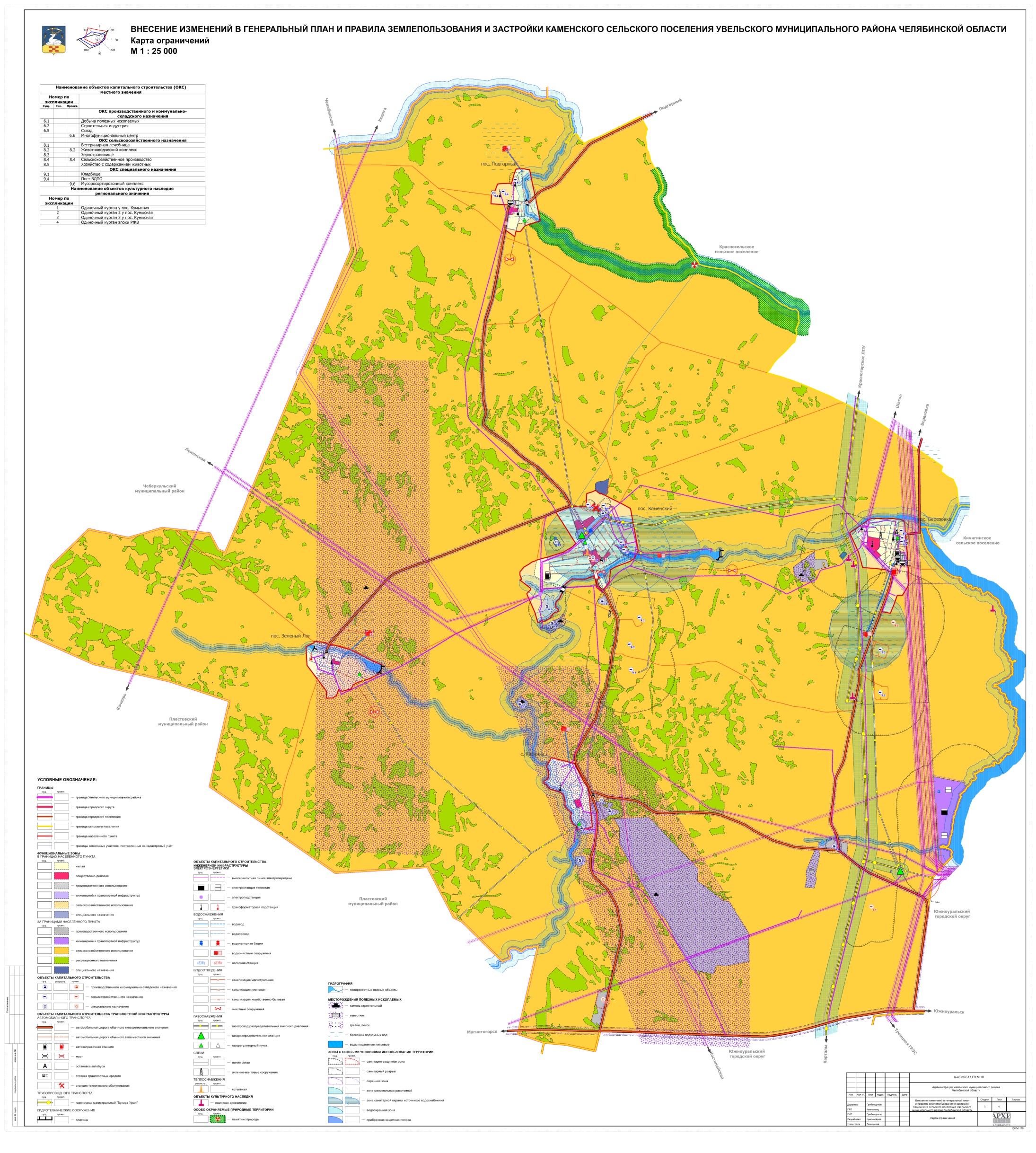 3. ОЦЕНКА ВОЗМОЖНОГО ВЛИЯНИЯ ПЛАНИРУЕМЫХ ДЛЯ РАЗМЕЩЕНИЯ ОБЪЕКТОВ МЕСТНОГО ЗНАЧЕНИЯ ПОСЕЛЕНИЯ НА КОМПЛЕКСНОЕ РАЗВИТИЕ ЭТИХ ТЕРРИТОРИЙ3.1 Жилой фондС изменением численности постоянного населения на расчетный срок с 3451 до 3493 чел. и установлением норм жилищной обеспеченности на уровне 30 м2 общей площади на человека, жилой фонд для сельского поселения составит 104760 тыс. м2, т.е. увеличится в 1,5 раза, что потребует дополнительных территорий для нового строительства. Решение жилищной проблемы, удовлетворение растущих потребностей населения в качественном жилье, в благоприятной среде обитания предусматривается за счет ввода объема нового жилищного строительства. Основа концепции развития жилых зон - создание комплексов малой этажности, обладающих единым архитектурным обликом и развитой инфраструктурой, непосредственно связанной с существующей планировочной организацией. Осуществление намеченных мероприятий дает следующие результаты:- создание комфортной жилой среды;- увеличение жилищного фонда населенного пункта почти в 1,5 раза;- установление жилищной обеспеченности на уровне 30 м2 общей площади на человека. 3.2 Учреждения обслуживанияГенеральным планом предусматривается создание и развитие социальной инфраструктуры сельского поселения, которое должно способствовать:- повышению уровня разнообразия доступных для населения мест приложения труда за счет строительства объектов обслуживающей и административно-деловой сферы;- повышению уровня образования, здоровья, культуры;- повышению доступности центров концентрации объектов культурно-бытового обслуживания, объектов рекреации;- в конечном итоге повышению качества жизни и развития человеческого потенциала.Административно-деловая и обслуживающая сфера, включающая торговлю, общественное питание, бытовое обслуживание, предпринимательство, малый бизнес, направлена на повышение деловой активности населения, способствующей развитию экономики сельского поселения, созданию дополнительных мест приложения труда.Намечаемые Генеральным планом мероприятия по развитию социальной инфраструктуры будут способствовать существенному улучшению жизнедеятельности населения, увеличению коммерческой эффективности, пополнению бюджета сельского поселения, тем самым - повышению качества жизни.3.3 Сельскохозяйственные, производственные и коммунально-складские территорииГенеральным планом предусматривается создание и развитие производственных предприятий муниципального образования, которое должно способствовать:- созданию рабочих мест для населения;- эффективному использованию вырабатываемых ресурсов, энергии, в т.ч. побочной продукции;- увеличению бюджета муниципального образования;- в конечном итоге повышению качества жизни.3.4 Зоны особого назначенияУпорядочивание зон хранения и переработки ТКО будет способствовать улучшению экологической устойчивости муниципального образования, среди которых: утилизация, обезвреживание, экологически безопасное захоронение и размещение ТКО, ликвидация всех очагов загрязнения, не отвечающих нормативным требованиям размещения твердых коммунальных отходов, несанкционированных свалок, отстойников, развитие систем использования вторичных ресурсов, в том числе переработки отходов путем строительства и модернизации комплексов по переработке отходов, мусоросортировочных и перегрузочных станций, санкционированных объектов размещения отходов на территории сельского поселения. Организация ритуальных услуг и содержание мест захороненияРазвитие территорий под места захоронения будет способствовать упорядочиванию и систематизации ритуальной деятельности, соблюдению экологических нормативов и исключению вредного воздействия на население и окружающую среду.3.5 Ландшафтно-рекреационные территорииОзеленение санитарно-защитных зон будет способствовать улучшению экологического состояния, созданию защитного барьера между промышленными зонами и жилыми.3.6 Транспортная инфраструктураТранспортная инфраструктура обеспечит комфортную доступность территорий сельского поселения, безопасность и надежность внутренних и внешних транспортных связей в условиях прогнозируемого роста подвижности населения и объемов пассажирских и грузовых перевозок, жестких экологических требований. Эти задачи требуют развития единой транспортной системы, обеспечивающей взаимодействие, взаимодополняемость индивидуального и общественного транспорта. Автомобильные дороги обеспечат грузовые и пассажирские потоки между населенными пунктами, что в целом приведет к улучшению экономического воздействия. Развитие улично-дорожной сети в населенных пунктах позволят систематизировать и упорядочить движение транспорта по территории, что приведет к снижению количества происшествий, улучшению экологической обстановки.Система пешеходных пространств и коммуникаций планировочно и функционально объединяет территорию, обеспечивая удобство, безопасность и комфорт пешеходных передвижений.3.8 Инженерная инфраструктура3.8.1 ВодоснабжениеРазмещение на территории населенных пунктов объектов местного значения позволит:- устранить дефицит мощности водозаборных сооружений;- обеспечить населенные пункты требуемым количеством питьевой воды, качество которой соответствует санитарным нормам;- обеспечить сетями водоснабжения территории, планируемые под жилищное строительство;- снизить износ, улучшить гидравлический режим сетей водоснабжения;- повысить надежность и эффективность функционирования системы водоснабжения;- укрепить пожарную безопасность, улучшить организацию пожаротушения.3.8.2 ВодоотведениеРазмещение на территории населенных пунктов объектов местного значения позволит:- осуществлять водоотведение в объеме, необходимом для обеспечения жизнедеятельности населенных пунктов, с учетом перспектив его развития;- повысить комфортность условий проживания за счет повсеместного внедрения централизованной системы водоотведения;- обеспечить возможность подключения к системе водоотведения застраиваемых территорий, территорий, планируемых под жилищное строительство, отдельных объектов капитального строительства;- улучшить качество очистки сточных вод с доведением до соответствия нормативным требованиям, что положительным образом скажется на экологии природного водоема, в который осуществляется сброс сточных вод;- повысить надежность и эффективность функционирования системы водоотведения.3.8.3 ГазоснабжениеРазмещение на территории населенных пунктов объектов местного значения позволит:- обеспечить полный охват территории централизованной системой газораспределения;- повысить надежность и качество системы газораспределения;- обеспечить равномерный режим давления газа в сетях.3.8.4 ТеплоснабжениеСохранение и развитие на территории населенных пунктов объектов местного значения позволит:- обеспечить реконструкцию и модернизацию котельных;- повысить надежность и эффективность функционирования системы теплоснабжения;- обеспечить полный охват многоквартирной застройки централизованной системой теплоснабжения.3.8.5 ЭлектроснабжениеРазмещение на территории населенных пунктов объектов местного значения позволит:- создать централизованную систему электроснабжения;- устранить дефицит энергетических мощностей;- повысить надежность работы систем электроснабжения;- снизить аварийность сетей и технологического оборудования;- снизить потери электроэнергии;- осуществить бесперебойное обеспечение электрической энергией с заданными параметрами.3.8.6 Системы связиРазмещение на территории населенных пунктов сельского поселения объектов местного значения позволит:- обеспечить необходимую номерную емкость сети связи общего пользования;- увеличить объем оказываемых населению услуг связи;- обеспечить переход на цифровое телевизионное вещание.3.9 Инженерная подготовка территорииМероприятия по инженерной подготовке будут способствовать остановке эрозионных процессов, созданию площадок для освоения, в т.ч. под новое жилое строительство.3.10 Мероприятия по охране окружающей средыПри разработке генерального плана на основе комплексной градостроительной оценки площадок приняты следующие основные решения с учетом мероприятий по охране окружающей среды:- резервирование селитебных территорий под развитие населенных пунктов.- осуществление мероприятий по улучшению состояния окружающей среды: нормализация состояния воздушного бассейна, земель, воды в реках и их притоках.- сохранение природных ландшафтов.- создание единой системы зеленых насаждений, включая новые селитебные территории и природные комплексы.- запрещение размещения новых промышленных и коммунально-складских предприятий I-II классов вредности в пределах муниципальных образований, которые могут увеличить загрязнение окружающей среды и требующих больших разрывов от селитебных зон.- рациональное использование территорий промышленно-коммунальных зон при реорганизации промышленности с выделением участков многоцелевого назначения.- очередность освоения новых жилых территорий с учетом реальных результатов в проведении мероприятий по улучшению экологического состояния территории.- создание полноценной системы учреждений культурно-бытового назначения поселкового значения, обеспечивающей потребность населения.- организация рациональной улично-дорожной сети, развитие различных видов транспорта, обеспечивающих оптимальное решение вопросов транспортного сообщения в поселке с учетом технической возможности реализации.- обеспечение инженерного оборудования существующей и перспективной застройки.3.10.1 Охрана воздушного бассейнаСанитарная охрана и оздоровление воздушного бассейна обеспечивается комплексом защитных мер технологического, организационного и планировочного характера.Технологические мероприятия направлены на снижение или исключение выбросов загрязняющих веществ в атмосферу. Разработка таких мероприятий производится профильными институтами или самими предприятиями. К технологическим мероприятиям относятся:- использование высококачественных видов топлива на предприятиях и автотранспорте, соблюдение технологических режимов работы, исключающих аварийные выбросы промышленных токсичных веществ;- совершенствование и регулировка двигателей автомобилей с выбором оптимальных в санитарном отношении состава горючей смеси и режима зажигания;- внедрение малоотходных и безотходных технологий в производстве;- разработка и внедрение замкнутых технологических циклов;- оборудование автозаправочных станций системой закольцовки паров бензина;Основными организационными мероприятиями по снижению загрязнения атмосферного воздуха и сокращению суммарных выбросов в атмосферу стационарными источниками выделения проектом рекомендуется:- внедрение и реконструкция пылегазоочистного оборудования, механических и биологических фильтров на всех производственных и инженерных объектах на территории сельского поселения (газораспределительные станции, котельные и т.д.);- разработка прогноза неблагоприятных метеорологических условий для рассеивания загрязняющих веществ.Планировочными мероприятиями, предусмотренными ГП являются:- вынос из жилой застройки коммунальных объектов и промышленных предприятий источников загрязнения атмосферного воздуха на расстояние, обеспечивающее санитарные нормы;- создание, благоустройство санитарно-защитных зон промышленных предприятий и других источников загрязнения атмосферного воздуха, водоемов, почвы;- благоустройство, озеленение улиц и проектируемой территории в целом, в целях защиты застройки от неблагоприятных ветров, борьбы с шумом, повышения влажности воздуха, обогащения воздуха кислородом и поглощения из воздуха углекислого газа.- упорядочение улично-дорожной сети, сооружение транспортных развязок, магистралей-дублеров, грузовых и обходных дорог;- вывод большегрузного транспорта за пределы населенных пунктов на объездные магистрали;- обеспечение требуемых разрывов с соответствующим озеленением между транспортными магистралями и застройкой.Для уменьшения негативного воздействия на окружающую среду и доведения воздействия до допустимого уровня на дальнейших стадиях проектирования будут предусмотрены природоохранные мероприятия: - упорядочение временного размещения легкового транспорта с соблюдением нормативного санитарного разрыва от жилых и общественных зданий;- использование в качестве топлива котельных и индивидуальных отопительных установок жилого фонда природного газа, экологически чистого топлива;- организация санитарно-защитных зон предприятий;- отделение проезжей части полосами зеленых насаждений с одно- двухрядной посадкой деревьев, препятствующих проникновению выхлопных газов, снижающих уровень шума в застройке, от тротуаров и площадей;- озеленение участков детских яслей/садов, школ, дворовых пространств;- отделение мест временного хранения автотранспорта и придомовых парковок зелеными насаждениями от жилых зданий;- контроль за соблюдением нормативов выбросов предприятий;- контроль токсичности выхлопных газов автотранспорта;- применение высокоэффективного газоочистного оборудования, вывод из эксплуатации устаревшего технологического оборудования, использование современных технологических процессов при реконструкции и расширении промышленных предприятий;- упорядочение временного размещения легкового транспорта с соблюдением нормативного санитарного разрыва от жилых и общественных зданий.Смягчить вредное воздействие на атмосферный воздух при строительстве позволит выполнение строительными организациями следующих мероприятий:- применение строительной техники с электроприводом;- использование на площадке технику с отрегулированными ДВС;- глухое ограждение строительной площадки, позволяющее уменьшить распространение вредных веществ от низких источников за пределы строительной площадки.- полив водой временных проездов в жаркую сухую погоду с целью уменьшения выделения пыли;- все материалы, выделяющие в атмосферу загрязняющие вещества, хранить на площадке в количестве однодневной нормы. Пылящие материалы хранить в закрытой таре.Реализация проекта ГП с учетом осуществления названных мероприятий позволит минимизировать воздействие на атмосферный воздух.Окончательная оценка уровня загрязнения атмосферного воздуха с расчетом рассеивания выбросов вредных веществ будет выполнена на следующих стадиях проектирования.3.10.2 Охрана водного бассейнаДля улучшения и сохранения качества поверхностных вод на территории населенных пунктов необходимо решение следующих основных задач: - полное прекращение сбросов, загрязненных промышленных, сельскохозяйственных и поверхностных сточных вод на рельеф, в водотоки и водоемы сельского поселения;- сокращение объемов водопотребления на производственные нужды за счет внедрения маловодных технологий, а также увеличение доли оборотного водоснабжения и повторного использования очищенных сточных вод.С целью улучшения качества вод, восстановления и предотвращения загрязнения водных объектов ГП предусмотрены следующие мероприятия: - расчистка русел рек и водоемов, проведение берегоукрепительных работ; - организация сбора и очистки подсланевых вод;- усовершенствование системы сбора и отвода поверхностных стоков и технологии очистки сточных вод;- инженерная подготовка территории, планируемой к застройке; - строительство сети ливневой канализации с устройством очистных сооружений в местах выпуска поверхностных вод;- модернизация системы водоотведения населенных пунктов, строительство и реконструкция канализационных коллекторов, строительство, модернизация и реконструкция канализационных насосных станций; - организация мест стоянок и мойки транспорта, предусматривающих сбор и отведение загрязненных моечных вод;- организация зон санитарной охраны для источников питьевого водоснабжения;- благоустройство водоохранных зон и прибрежных защитных полос;- ликвидация несанкционированных свалок в водоохранной зоне и уборка затопленной древесины с берегов рек.Для промышленных предприятий, сбрасывающих очищенные сточные воды несоответствующего качества по какому-либо виду загрязнений, необходимо организовать местную очистку сточных вод с доведением остаточного содержания загрязнения до величины, обеспечивающей необходимое его содержание в очищенной воде. Для предотвращения загрязнения водных объектов стоками с производственных и коммунально-складских территорий необходимо проведение следующих мероприятий:- строительство ливневой канализации на территории промышленных и коммунально-складских зон;- применение системы оборотного и повторно-последовательного водоснабжения на существующих и вновь организуемых предприятиях с водоемкими технологическими процессами.К основным организационным мероприятиям по охране поверхностных и подземных вод относятся:- создание системы мониторинга водных объектов;- эколого-токсикологическое исследование состояния водных объектов;- организация мониторинга за состоянием водопроводящих сетей населенных пунктов и своевременное проведение мероприятий по предупреждению утечек из систем водопровода и канализации;- организация контроля уровня загрязнения поверхностных и грунтовых вод.- разработка проектов зон санитарной охраны (ЗСО) существующих источников водоснабжения и при образовании новых;Для эксплуатации скважин необходимо получить лицензию на недропользование. Проектом предлагается благоустройство мест рекреации в местах их стихийного образования с целью использования в рекреационных целях и защиты от рекреационной дигрессии.Таким образом, вреда поверхностным водным объектам и подземным грунтовым водам нанесено не будет.На периоды строительства для предотвращения загрязнения грунтовых и поверхностных вод предусмотреть:- вертикальная планировка строительной площадки способствует отводу поверхностных стоков на проезжую часть;- предусмотреть водоотлив из котлованов под фундаменты с выпуском загрязненной грунтовой воды на рельеф.Таким образом, строительство объектов не нанесет вреда поверхностным водным объектам и подземным грунтовым водам.3.10.3 Охрана земельных ресурсов и почвенного покроваОтсутствие рациональной системы организации сбора, утилизации и уничтожения твердых и жидких коммунальных отходов в населенных пунктах, наличие несанкционированных свалок отходов является причинами бактериологического загрязнения почв селитебных территорий.Для предотвращения загрязнения, деградации и разрушения почвенного покрова в границах сельского поселения предусмотрены следующие мероприятия:- инженерная подготовка территории, планируемой к застройке, устройство сети ливневой канализации с очистными сооружениями;- сброс дождевых вод в сеть ливневой канализации;- устройство асфальтобетонного покрытия дорог;- устройство отмосток вдоль стен зданий;- расчистка, благоустройство и озеленение прибрежных территорий рек;- защита от береговой эрозии путем проведения берегоукрепительных работ, строительство набережных;- для уменьшения пыли - благоустройство улиц и дорог, газонное озеленение;- биологическая очистка почв и воздуха за счет увеличения площади зеленых насаждений всех категорий.В зависимости от характера загрязнения почв, необходимо проведение комплекса мероприятий по восстановлению и рекультивации почв. Рекультивации подлежат земли, нарушенные при: - строительстве и прокладке инженерных сетей различного назначения; - складировании и захоронении промышленных, бытовых и прочих отходов; - ликвидации последствий загрязнения земель.Для восстановления, нарушенного в результате хозяйственной деятельности и эрозионных процессов почвенного покрова, ГП предусматривается ряд мероприятий:- выявление и ликвидация несанкционированных свалок, захламленных участков с последующей рекультивацией территории;- рекультивация оврагов, частичная засыпка или закрепление вершин и отвершков оврагов, уполаживание и озеленение крутых участков овражных склонов, благоустройство приовражных зон.На территориях с наибольшими техногенными нагрузками и загрязнением почв, необходимо обеспечение контроля за состоянием почвенного покрова и проведение следующих мероприятий для его восстановления:- вывоз почвенного покрова (в зависимости от глубины загрязнения) за пределы сельского поселения на специальные места переработки.- замена грунта, выведение источников загрязнения, посадка древесных культур, устойчивых к повышенному содержанию загрязнителя, подсев трав-фиторемедиантов, биоремедиация.Организационными мероприятиями, направленными на охрану почв от загрязнений являются:- организация и обеспечение планово-регулярной очистки сельского поселения от жидких и твердых отходов;- охрана и рекреационное использование природных ландшафтов повышенной экологической значимости (пойменных ландшафтов);- контроль за качеством и своевременностью выполнения работ по рекультивации нарушенных земель.Для предотвращения загрязнения почвенного покрова предусмотреть:- в периоды строительства складирование строительных материалов, строительных отходов, коммунальных отходов от строителей в металлический контейнер на специально оборудованной площадке;- оборудование площадки для очистки колес автотранспорта в периоды строительства.По окончании строительных работ по всей ширине строительной площадки предусмотрены следующие мероприятия по снижению негативного воздействия на территорию и почву:- удаление из ее пределов всех временных устройств и сооружений;- вывоз с участка строительства строительного мусора и его размещение на лицензированных полигонах;- засыпка, послойная трамбовка, выравнивание рытвин и ям, возникших в результате проведения строительных работ.Проектные решения по охране недр должны предусматривать рекультивацию нарушенных земляными и горными работами земель и приведение их в состояние, пригодное для дальнейшего использования.Для рационального использования земельных ресурсов проектом предусмотрен снос ветхого жилья и строительство на его месте нового, что позволяет сократить размер земельных участков, выделяемых под новое жилье и улучшить условия жизни населения.Предусмотренные проектом мероприятия обеспечивают минимальное воздействие на территорию, геологическую среду.3.10.4 Охрана растительного и животного мираВ целях обеспечения защиты населения от неблагоприятных природных и техногенных воздействий, сохранения и оздоровления окружающей среды устанавливаются зеленые зоны.В соответствии с Лесным кодексом РФ в зеленых зонах запрещаются: - использование токсичных химических препаратов для охраны и защиты лесов, в том числе в научных целях;- осуществление видов деятельности в сфере охотничьего хозяйства;- разработка месторождений полезных ископаемых;- ведение сельского хозяйства, за исключением сенокошения и пчеловодства, а также возведение изгородей в целях сенокошения и пчеловодства;- размещение объектов капитального строительства, за исключением гидротехнических сооружений, линий связи, линий электропередачи, подземных трубопроводов.Согласно ст. 41 «Лесного кодекса РФ» леса могут использоваться для осуществления рекреационной деятельности в целях организации отдыха, туризма, физкультурно-оздоровительной и спортивной деятельности. При осуществлении рекреационной деятельности в лесах допускается возведение временных построек на лесных участках и осуществление их благоустройства.Одним из основных видов пользования животным миром является охота, которая имеет экономическое, экологическое, культурно-оздоровительное значение. Расчет нормативов допустимого изъятия охотничьих ресурсов и нормативов численности охотничьих ресурсов в охотничьих угодьях осуществляется на основе нормативов, установленных Приказом Министерства природных ресурсов и экологии РФ от 30.04.2010 г. №138. Соблюдение нормативов допустимого изъятия охотничьих ресурсов позволяет сохранить численность популяций и разнообразие животного мира.Существующее расположение зеленых территорий общего пользования носит дисперсный характер. Озеленение жилой застройки в большинстве случаев отсутствует. Проектом предлагается увеличение зеленых зон, а также благоустройство и озеленение прибрежных территорий.Данным проектом предусмотрено увеличение площади зеленых насаждений общего пользования и предлагаются следующие мероприятия:- сохранение зеленых зон вдоль рек;- сохранение существующих зеленых насаждений, озеленение пылегазоустойчивыми породами деревьев и кустарников.- устройство газонов.- устройство площадок отдыха, включая детские;- создание лесопарковых зон за счет благоустройства прилегающих к застройке зеленых массивов;- обустройство скверов перед существующими и проектируемыми общественными зданиями;- озеленение улиц.Кроме того, потребуется озеленение санитарно-защитных зон промышленных предприятий и коммунально-складских территорий согласно нормативу: для предприятий III, IV, V классов - не менее 60 % площади СЗЗ.3.10.5 Охрана от физического воздействияЗащита от шума.В качестве шумозащитных мероприятий, обеспечивающих допустимый уровень шума для объектов, попадающих в зону сверхнормативного воздействия, проектом предусмотрено:- установка шумозащитных экранов;- устройство шумозащитных полос зеленых насаждений;- устройство шумозащитного остекления обращенных к автодороге окон фасадов и торцов зданий прилегающей жилой застройки;- установка шумозащитных проветривателей (ПШУ) на форточках и фрамугах обращенных к автодороге окон фасадов и торцов зданий прилегающей жилой застройки.Проектом рекомендуется применять типовую конструкцию шумозащитных экранов, применяемых для транспортных магистралей, которая состоит из металлических стоек с фланцами и наборных панелей, заполненных звукопоглощающим материалом.Полосы зеленых насаждений устраиваются в местах, где сложившаяся жилая застройка близко подступает к рассматриваемому участку дороги и применение шумозащитных экранов не позволяет обеспечить достаточное снижение уровня шума. Проектом предусматривается устройство древесно-кустарниковой полосы шириной 20 м из четырех рядов хвойных пород шахматной посадки с двухъярусным кустарником. Использование такого защитного мероприятия, согласно ОДМ 218.011-98 «Методические рекомендации по озеленению автомобильных дорог» (М.,1998), позволит снизить уровень шума на 18дБА.С учетом мероприятий по шумопонижению акустическое воздействие объекта не будет превышать установленных нормативов вблизи жилой застройки. Мероприятия по переселению жителей не требуются.Радиационная обстановкаОпасность заражения территории населенных пунктов радиоактивными веществами практически отсутствует, так как нет радиационно-опасных объектов.Электромагнитное загрязнение.Электромагнитное загрязнение проявляется в виде наводки электрических и магнитных полей, включает низкочастотные, радио- и световые волны. Электромагнитное поле промышленной частоты (50 Гц) является биологически действующим фактором окружающей среды. Установлено, что электромагнитные поля при систематическом воздействии уровнями, превышающими ПДУ, могут вызывать изменения функционального состояния нервной, сердечно-сосудистой и эндокринной систем, оказывают мутагенное воздействие, а также вызывают изменения некоторых обменных процессов иммунологической реактивности организма и его воспроизводительной функции.Основными источниками электромагнитного излучения в сельском поселении являются объекты систем теле- и радиовещания, станции спутниковой и сотовой связи, объекты системы электроснабжения (электроподстанции, линии электропередач)Объекты с излучением радиочастотного диапазона (радио- и телевышки) должны иметь сводные санитарные паспорта (разрабатываются владельцами вышек и согласовываются со службой Центра Госсанэпидемнадзора), содержащие в числе прочего данные о высоте нижней антенны и радиусе биологически опасной зоны на этой высоте. Интенсивность воздействия источника ЭМИ зависит от мощности диапазона рабочих частот и конструктивных особенностей антенной системы. Воздействие источника оценивается на трех уровнях: на уровне подвеса антенны (здесь формируется биологически опасная зона), на высоте верхнего этажа (зона ограничения застройки), у земли (СЗЗ). Соотношение высот антенн и их радиусов биологически опасных зон с удалением и высотой ближайшей застройки определяет степень безопасности оборудования радиовышек для населения.Санитарно-защитные зоны электроподстанций следует принимать в соответствии с требованиями СП 51.13330.2011 «СНиП 23-03-2003. Защита от шума».- проведение инвентаризации всех источников физических факторов воздействия и создание единой базы данных на геоинформационной основе;- разработка для всех радио- и телевышек сводных санитарных паспортов, содержащих в числе прочего данные о высоте нижней антенны и радиусе биологически опасной зоны на этой высоте;- создание озелененных санитарно-защитных зон, применение современных методов застройки и озеленения, организация дорожного движения, строительство инженерных сооружений, шумозащитных домов, устройство шумозащитных полос и экранов вдоль железнодорожных путей для защиты от акустического загрязнения, создаваемого стационарными и передвижными источниками;- соблюдение СЗЗ от источников электромагнитного излучения (объекты обеспечения деятельности воздушного и водного транспорта; станции спутниковой и сотовой связи, а также системы электроснабжения в населенных пунктах);- соблюдение санитарно-защитных зон железных дорог для защиты зданий от вибрации, возникающей от движения на железнодорожных линиях;- организация санитарно-гигиенического надзора в санитарно-защитных зонах и зонах ограничения застройки передающих радиотехнических объектов;- организация и обеспечение санитарно-гигиенического надзора за всеми источниками физических факторов воздействия на население.4. УТВЕРЖДЕННЫЕ ДОКУМЕНТАМИ ТЕРРИТОРИАЛЬНОГО ПЛАНИРОВАНИЯ РОССИЙСКОЙ ФЕДЕРАЦИИ, ДОКУМЕНТАМИ ТЕРРИТОРИАЛЬНОГО ПЛАНИРОВАНИЯ СУБЪЕКТА РОССИЙСКОЙ ФЕДЕРАЦИИ СВЕДЕНИЯ О ВИДАХ, НАЗНАЧЕНИИ И НАИМЕНОВАНИЯХ ПЛАНИРУЕМЫХ ДЛЯ РАЗМЕЩЕНИЯ НА ТЕРРИТОРИЯХ ПОСЕЛЕНИЯ ОБЪЕКТОВ ФЕДЕРАЛЬНОГО ЗНАЧЕНИЯ, ОБЪЕКТОВ РЕГИОНАЛЬНОГО ЗНАЧЕНИЯ, ИХ ОСНОВНЫЕ ХАРАКТЕРИСТИКИ, МЕСТОПОЛОЖЕНИЕ, ХАРАКТЕРИСТИКИ ЗОН С ОСОБЫМИ УСЛОВИЯМИ ИСПОЛЬЗОВАНИЯ ТЕРРИТОРИЙ В СЛУЧАЕ, ЕСЛИ УСТАНОВЛЕНИЕ ТАКИХ ЗОН ТРЕБУЕТСЯ В СВЯЗИ С РАЗМЕЩЕНИЕМ ДАННЫХ ОБЪЕКТОВ, РЕКВИЗИТЫ УКАЗАННЫХ ДОКУМЕНТОВ ТЕРРИТОРИАЛЬНОГО ПЛАНИРОВАНИЯ, А ТАКЖЕ ОБОСНОВАНИЕ ВЫБРАННОГО ВАРИАНТА РАЗМЕЩЕНИЯ ДАННЫХ ОБЪЕКТОВ НА ОСНОВЕ АНАЛИЗА ИСПОЛЬЗОВАНИЯ ЭТИХ ТЕРРИТОРИЙ, ВОЗМОЖНЫХ НАПРАВЛЕНИЙ ИХ РАЗВИТИЯ И ПРОГНОЗИРУЕМЫХ ОГРАНИЧЕНИЙ ИХ ИСПОЛЬЗОВАНИЯ4.1. Объекты федерального значенияПри разработке генерального плана для определения планируемых объектов федерального значения использованы следующие материалы:- Схема территориального планирования Российской Федерации в области федерального транспорта (железнодорожного, воздушного, морского, внутреннего водного транспорта) и автомобильных дорог федерального значения;- Схема территориального планирования Российской Федерации в области энергетики;- Схема территориального планирования Российской Федерации в области федерального транспорта (в части трубопроводного транспорта);- Схема территориального планирования Российской Федерации в области здравоохранения;- Схема территориального планирования Российской Федерации в области высшего профессионального образования.Таблица 53Сведения о планируемых для размещения объектах федерального значения4.2. Объекты регионального значенияПри разработке генерального плана для определения планируемых объектов регионального значения использованы следующие материалы:- Схема территориального планирования Челябинской области;- Стратегия социально-экономического развития Челябинской области до 2020 года.Таблица 54Сведения о планируемых для размещения объектах регионального значения5. УТВЕРЖДЕННЫЕ ДОКУМЕНТОМ ТЕРРИТОРИАЛЬНОГО ПЛАНИРОВАНИЯ МУНИЦИПАЛЬНОГО РАЙОНА СВЕДЕНИЯ О ВИДАХ, НАЗНАЧЕНИИ И НАИМЕНОВАНИЯХ ПЛАНИРУЕМЫХ ДЛЯ РАЗМЕЩЕНИЯ НА ТЕРРИТОРИИ ПОСЕЛЕНИЯ, ВХОДЯЩЕГО В СОСТАВ МУНИЦИПАЛЬНОГО РАЙОНА, ОБЪЕКТОВ МЕСТНОГО ЗНАЧЕНИЯ МУНИЦИПАЛЬНОГО РАЙОНА, ИХ ОСНОВНЫЕ ХАРАКТЕРИСТИКИ, МЕСТОПОЛОЖЕНИЕ, ХАРАКТЕРИСТИКИ ЗОН С ОСОБЫМИ УСЛОВИЯМИ ИСПОЛЬЗОВАНИЯ ТЕРРИТОРИЙ В СЛУЧАЕ, ЕСЛИ УСТАНОВЛЕНИЕ ТАКИХ ЗОН ТРЕБУЕТСЯ В СВЯЗИ С РАЗМЕЩЕНИЕМ ДАННЫХ ОБЪЕКТОВ, РЕКВИЗИТЫ УКАЗАННОГО ДОКУМЕНТА ТЕРРИТОРИАЛЬНОГО ПЛАНИРОВАНИЯ, А ТАКЖЕ ОБОСНОВАНИЕ ВЫБРАННОГО ВАРИАНТА РАЗМЕЩЕНИЯ ДАННЫХ ОБЪЕКТОВ НА ОСНОВЕ АНАЛИЗА ИСПОЛЬЗОВАНИЯ ЭТИХ ТЕРРИТОРИЙ, ВОЗМОЖНЫХ НАПРАВЛЕНИЙ ИХ РАЗВИТИЯ И ПРОГНОЗИРУЕМЫХ ОГРАНИЧЕНИЙ ИХ ИСПОЛЬЗОВАНИЯ5.1. Объекты местного значенияПри разработке для определения планируемых объектов местного значения использована Схема территориального планирования Увельского муниципального района. Дополнительно использованы стратегии и программы развития Увельского муниципального района.Таблица 55Сведения о планируемых для размещения объектах местного значения муниципального районаТаблица 56Сведения о планируемых для размещения объектах местного значения сельского поселения6. ПЕРЕЧЕНЬ И ХАРАКТЕРИСТИКА ОСНОВНЫХ ФАКТОРОВ РИСКА ВОЗНИКНОВЕНИЯ ЧРЕЗВЫЧАЙНЫХ СИТУАЦИЙ ПРИРОДНОГО И ТЕХНОГЕННОГО ХАРАКТЕРАВ главе приводится определение условий и основных характеристик возможного возникновения чрезвычайных ситуаций природного и техногенного характера с указанием мероприятий по обеспечению их предупреждения, оповещения и ликвидации, а также обеспечению пожарной безопасности на проектируемой территории.6.1 Перечень возможных источников чрезвычайных ситуаций природного характераАнализ возможных последствий воздействия ЧС природного характера на функционирование застраиваемой территорииИсточником природной чрезвычайной ситуации является опасное природное явление или процесс, причиной возникновения которого могут быть: землетрясение, сильный ветер, смерч, сильные осадки, засуха, заморозки, гроза. Перечень поражающих факторов источников природных ЧС на планируемой территории различного происхождения, характер их действий и проявлений приведены в таблице. Таблица 57Опасное гидрометеорологическое явление (далее по тексту - ОЯ) - метеорологическое, агрометеорологическое, гидрометеорологическое явление или комплекс гидрометеорологических величин, которые по своему значению, интенсивности или продолжительности представляют угрозу безопасности людей, а также могут нанести значительный ущерб объектам экономики и населению.Критерии ОЯ - качественная или количественная характеристика, при достижении которой гидрометеорологическое явление или комплекс явлений (величин) считается опасным.Перечень и критерии ОЯ приведены согласно РД 52.04.563-2002 «Критерии опасных гидрометеорологических явлений и порядок подачи штормового сообщения. Таблица 58Перечень и критерии комплекса неблагоприятных гидрометеорологических явлений приведены в таблице. Таблица 59Возможные последствия воздействия ОЯ, способы и меры по предотвращению и ликвидации последствий приведены в таблице.Таблица 60Защита от чрезвычайных ситуаций природного характераНа планируемой территории предусматриваются следующие технические решения, направленные на максимальное снижение негативных воздействий особо опасных погодных явлений: - ливневые дожди - затопление планируемой территории и подтопление фундаментов жилых домов предотвращаются сплошным водонепроницаемым асфальтовым покрытием и планировкой территории с уклоном в сторону от зданий по лоткам проездов и земной поверхности; - ветровые нагрузки - в соответствии с требованиями СП 20.13330.2011 «СНиП 2.01.07-85*. Нагрузки и воздействия» элементы конструкций жилых домов рассчитаны на восприятие ветровых нагрузок; - выпадение снега - конструкции кровли и навесов жилых домов рассчитаны на восприятие снеговых нагрузок, установленных СП 20.13330.2011 «СНиП 2.01.07-85*. Нагрузки и воздействия» для данного климатического района; - сильные морозы - производительность местной системы водяного отопления и параметры теплоносителя соответствуют требованиям СП 60.13330.2012 «Отопление, вентиляция и кондиционирование воздуха» (актуализированная редакция СНиП 41-01-2003) рассчитаны исходя из температур наружного воздуха минус 34°С в течение наиболее холодной пятидневки. Теплоизоляция помещений выбрана в соответствии с требованиями СП 131.13330.2012 «Строительная климатология» (актуализированная редакция СНиП 23-01-99*) для климатического пояса, соответствующего условиям населенного пункта;- грозовые разряды - молниезащита жилых домов обеспечивается согласно требованиям СО 153-34.21.122-2003 «Инструкция по устройству молниезащиты зданий, сооружений и промышленных коммуникаций».Для предотвращения травматизма, связанного с явлениями гололеда на планируемой территории предусматриваются места для размещения ящиков с песком для борьбы с обледенением тротуаров и дорожных покрытий. Сейсмичность на территории сельского поселения согласно Приложению №1 к СП 14.13330.2011 по карте ОСР-97 С (1%) составляет менее 6 баллов шкалы MSK-64. Поэтому выполнение норм проектирования, установленных СП 14.13330.2014 «Строительство в сейсмических районах» не предусматривается.Мероприятия по предотвращению чрезвычайных ситуаций природного характераИз природных стихийных бедствий наиболее вероятными являются: затопление, эрозионные и мерзлотные процессы, снежные заносы, морозы, град, гололедные явления, чрезвычайная пожароопасность.В основе работы по предупреждению пожаров лежит регулярный анализ их причин, и определение на его основе конкретных мер по усилению противопожарной охраны таких как:- усиление противопожарных мероприятий в местах массового сосредоточения людей;- контроль за соблюдением правил пожарной безопасности;- устройство противопожарных резервуаров; - разъяснительную и воспитательную работу.Для предотвращения развития чрезвычайных ситуаций, вызванных затоплением поверхностными водами, необходимо проведение мероприятий по берегоукреплению опасных участков, отсыпке территорий подверженных затоплению паводковыми водами, при необходимости вынос из зоны возможного затопления зданий и сооружений, а также проведение специальных инженерно-технических мероприятий на участках возможного затопления.В условиях сложной чересполосицы водных горизонтов и потоков требуется создание достаточно сложных инженерно-технических систем, обеспечивающих защиту от обводнения, активное предупреждение деформаций уже в предпостроечный период - дополнительное замораживание, силикатизация, термосваи, гидрозавесы в области питания. При этом рекомендуется создание систем режимного наблюдения за состоянием грунтов и подземных вод, как для отдельных объектов, так и по целым площадкам и зонам.В особо сложных условиях, где возможно применение I-го принципа использования грунтов обязательно создание сети режимной службы наблюдений с изучением взаимодействия мерзлотных пород и водных потоков. Выбор конструкций защитных сооружений производится на основе анализа комплекса геологических и гидрологических изысканий, прогнозных расчетов и специального моделирования.Для защиты от склоновой и овражной эрозии необходимо предусмотреть комплекс защитных сооружений от склоновой эрозии в составе:- регулирование поверхностного стока (перехватные сбросные лотки);- планировка откосов с устройством берм;- крепление откосов железобетонными плитами.Определенные мероприятия необходимы в целях общего благоустройства территории и предотвращения развития неблагоприятных процессов на площадках, резервируемой для будущей застройки, в зонах инженерно - транспортных коммуникаций. Намечается засыпка верховых частей и отвершков оврагообразований, перехват ливневых вод с прилегающих водосборных площадей, крепление откосов ложа оврагов, прокладка водоотводных и дренажных коллекторов вдоль тальвегов.Для предотвращения негативных воздействий гололеда на территории необходимо предусмотреть установку емкостей для песка. Предотвращения развития гололедных явлений на дорожных покрытиях территории осуществляют районные дорожно-эксплуатационные участки.6.2 Перечень возможных источников возникновения чрезвычайных ситуаций техногенного характераАнализ возможных последствий воздействия ЧС техногенного характера на функционирование территорииОпасность чрезвычайных ситуаций техногенного характера для населения и территории сельского поселения может возникнуть в случае аварий либо проявления террористического акта на потенциально опасных объектах, на которых используются, производятся, перерабатываются, хранятся и транспортируются пожаровзрывоопасные вещества.Опасность чрезвычайных ситуаций социально-экономического характера для населения и территории сельского поселения может возникнуть в случае аварий либо проявления террористического акта на критически важных объектах, разрушение (повреждение) которых может привести к нарушению нормальной жизнедеятельности людей (прекращение обеспечение водой, теплом, электроэнергией).Учитывая показатели износа основных фондов, на территории сельского поселения объективно существует угроза возникновения чрезвычайных ситуаций природного и техногенного характера. Наиболее частыми чрезвычайными ситуациями природного характера на территории сельского поселения в зимнее время могут быть: сильный ветер, метели и снегопады, что может привести к частичному нарушению нормальной работы объектов жизнеобеспечения: обрыву линий электропередач, размораживанию систем отопления; приостановке движения автомобильного транспорта. Этим опасным природным явлениям подвергаются потенциально опасные объекты, автомобильные дороги, объекты жизнеобеспечения населения.Источниками возникновения чрезвычайных ситуаций техногенного характера на планируемой территории могут стать:- аварии на потенциально опасных объектах;- аварии на транспортных коммуникациях;- аварии на наружных и внутренних сетях электроснабжения, водоснабжения, теплоснабжения, канализации и водостока на планируемой территории;- террористические акты.Защита от чрезвычайных ситуаций техногенного характераПланируемая территория не попадает в зону поражающих факторов при возникновении аварий на опасных производственных объектах. Кроме того, в населенном пункте размещены пожаро-, взрывоопасные объекты и системы жизнеобеспечения населения (сооружения и коммуникации инженерного обеспечения).Основным способом защиты населения от чрезвычайных ситуаций техногенного характера являются: своевременное оповещение населения планируемой территории о возникновении чрезвычайных ситуации, способах укрытия от основных поражающих факторов последних и вывод населения за пределы зон действия основных поражающих факторов чрезвычайных ситуаций. При возникновении аварий на коммунально-энергетических сетях (авария на сетях теплоснабжения в холодный период года) или при авариях жилых домов в результате проведения террористического акта возможно временное размещение пострадавшего населения планируемой территории в пунктах временного проживания.Мероприятия по предупреждению ЧС при авариях на пожаровзрывоопасных объектах заключаются в соблюдении при размещении объектов капитального строительства требуемых противопожарных разрывов от пожаровзрывоопасных объектов (согласно Федеральному закону от 22.07.2008г. №123-ФЗ «Технический регламент о требованиях пожарной безопасности»); развитие и модернизация существующей системы водоснабжения, по обеспечению пожарной безопасности, развитие систем связи.Мероприятия по предупреждению ЧС в результате происшествий на автотранспорте (при перевозке опасных грузов) заключаются в соблюдении при размещении объектов капитального строительства требуемых разрывов от существующих и проектируемых транспортных коммуникаций (согласно СП 42.13330.2016); развитие объектов транспортной инфраструктуры.Защита населения, проживающего в некатегорированных городах, поселках и сельских населенных пунктах, и населения, эвакуируемого в указанные городские и сельские поселения, должна предусматриваться в противорадиационных укрытиях (ПРУ). При развитии сети автомобильных дорог следует предусматривать строительство автомобильных подъездных путей к пунктам посадки (высадки) эвакуируемого населения.Оценка последствий возникновения аварий на потенциально опасных объектахНа территории сельского образования осуществляют свою деятельность объекты жизнеобеспечения населения, потенциально опасные объекты. На территории населенных пунктов расположен ряд критически важных объектов - объектов, нарушение (или прекращение) функционирования которых приводит к потере управления, разрушению инфраструктуры, необратимому негативному изменению (или разрушению) экономики сельского поселения, или существенному ухудшению безопасности, а также нормальных условий жизнедеятельности населения, проживающего на этих территориях на длительный период времени. Учитывая большую значимость критически важных объектов сельского поселения для населения и предприятий, расположенных на его территории, каждый из этих объектов представляет определенный вид опасности (социально-экономической и техногенной), связанный либо с прекращением деятельности данного (объекты жизнеобеспечения), либо с опасными веществами, находящимися на территории объекта.На территории располагаются АЗС.Воздействие вышеперечисленных объектов на проектируемую территорию, зоны поражения и мероприятия по защите территории предусмотреть в соответствии с мероприятиями в составе проектной документации на каждый объект.Оценка последствий возникновения аварий на транспортных коммуникацияхОсновными причинами возникновения чрезвычайных ситуаций на транспорте являются:- на автомобильном транспорте - нарушение водителями правил дорожного движения (превышение скорости, выезд на полосу встречного движения, наезд на стоящее транспортное средство, гололед);- на трубопроводном транспорте или газопроводе - разгерметизация и порыв трубопроводов (коррозия, циклические нагрузки, механическое повреждение и т.д.).Учитывая то, что причинами аварий являются неудовлетворительное техническое состояние транспортных средств, автодорог и слабая личная дисциплина, и подготовка работников, работающих в этой сфере, рост аварий имеет тенденцию к увеличению, так как кроме профилактической работы необходимы значительные материальные затраты на ремонт, реконструкцию дорог и обновление автопарка. Большую вероятность возникновения техногенных аварий, способных перерасти в крупную экологическую катастрофу, придает высокая степень изношенности основных производственных фондов.Риски возникновения ЧС на автомобильном транспортеЧрезвычайные ситуации связаны с дорожными авариями при транспортировке опасных грузов по дорогам. Непосредственно к опасным маршрутам относятся дороги, используемые для доставки нефтепродуктов. Наибольшую опасность при перевозке опасных веществ представляет аварии на автомобильном транспорте, что в свою очередь приведет к опрокидыванию цистерны, разливу нефтепродуктов с последующим возгоранием и взрывом емкости с возникновением огненного шара. При возникновении данного аварийного сценария в районе жилой застройки в зону поражающих факторов попадают жилые здания и население населенного пункта.Наиболее опасной чрезвычайной ситуацией является взрыв автомобильной цистерны в результате аварии на автомобильной дороге. В результате аварии на дороге происходит пролив нефтепродуктов с последующим возгоранием, при термическом воздействии на цистерну происходит вскипание нефтепродуктов, что влечет за собой взрыв автомобильной цистерны.Риски возникновения ЧС на трубопроводном транспорте или газопроводеНа магистральных газопроводах и продуктопроводах основными причинами аварий являются:- коррозийный износ труб, запорной и регулирующей арматуры;- несанкционированные врезки в трубопроводы;- внешние механические воздействия, криминальные действия с целью хищения транспортируемых продуктов;- брак при строительно-монтажных работах и отступления от проектных решений.Аварии при разгерметизации газопровода могут, сопровождаются следующими процессами и событиями: - истечением газа до срабатывания отсекающей арматуры (импульсом на закрытие арматуры является снижение давления продукта); - закрытие отсекающей арматуры; - истечение газа из участка трубопровода, отсеченного арматурой.В местах повреждения происходит истечение газа под давлением в окружающую среду. На месте разрушения в грунте образуется воронка. Природный газ поднимается в атмосферу (он легче воздуха), а другие газы или их смеси оседают в приземном слое. Смешиваясь с воздухом, газы образуют облако взрывоопасной смеси.Статистика показывает, что примерно 80 % аварий сопровождается пожаром. Искры возникают в результате взаимодействия частиц газа с металлом и твердыми частицами грунта. Обычное горение может трансформироваться во взрыв за счет самоускорения пламени при его распространении по рельефу.Взрывное горение при авариях на газопроводе может происходить также по одному из двух режимов - дефлаграционному или детонационному. При оперативном прогнозировании принимают, что процесс развивается в детонационном режиме.При оперативном прогнозировании на плане местности вдоль газопровода наносятся зоны возможных полных разрушений, границы которых определяются величиной избыточного давления 50 кПа. Ориентировочные границы разрушений указаны в таблице.Таблица 61Оценка последствий возникновения аварий на наружных и внутренних сетях электроснабжения, водоснабжения, теплоснабжения, канализации и водостока жилой застройкиИз аварий на внутренних инженерных коммуникациях наибольшую опасность представляют аварии на системах электроснабжения.Согласно статистическим данным, неисправности электрического оборудования и электрических сетей, нарушение требований безопасности при их эксплуатации являются наиболее частой причиной гибели людей в результате поражения электрическим током. Неисправности электрических сетей и электрооборудования, кроме того, наряду с нарушениями правил пожарной безопасности, стоят на первом месте среди причин возникновения чрезвычайных ситуаций, источником которых являются пожары (2,8 × 10-1 случаев в год).Оценка последствий террористических актовРасчет последствий подрыва заряда конденсированных взрывчатых веществ - 50 кг тротила на планируемой территории.Расчеты последствий террористического акта необходимо выполнять согласно методик, изложенных в Сборнике методик по прогнозированию возможных аварий, катастроф, стихийных бедствий (Книга 2), М., МЧС России, 1994.В общем виде, параметры взрыва конденсированных взрывчатых определяются в зависимости от вида, эффективной массы, характера подстилающей поверхности и расстояния до центра взрыва.Ориентировочные границы зон возможных разрушений:- радиус зоны полных разрушений - 23 м;- радиус зоны сильных разрушений - 53 м;- радиус зоны средних разрушений - 107 м;- радиус зоны слабых разрушений - 196 м.Мероприятия по предотвращению чрезвычайных ситуаций природного и техногенного характераДля предотвращения чрезвычайных ситуаций техногенного характера необходимо проведение следующих мероприятий:- обеспечение санитарно-защитной зоны и противопожарных разрывов от существующих и проектируемых автозаправочных станций, складов ГСМ;- оснащение территорий автозаправочных станций современным оборудованием, предотвращающим возникновение чрезвычайных ситуаций;- контроль за состоянием емкостей на складах ГСМ, автозаправочных станциях, замена поврежденного коррозией оборудования;- применение изоляционных покрытий на территории складов ГСМ и АЗС исключающих попадание нефтепродуктов в почву;- строгое соблюдение противопожарных нормативов и требований;- формирование аварийных подразделений, обеспеченных соответствующими машинами и механизмами, мощными средствами пожаротушения.На объектах повышенной опасности (помещениях котельных) необходимо установка автоматического контроля концентрацией опасных веществ и систем автоматической сигнализации о повышении допустимых норм. Автоматические системы регулирования, блокировок, аварийной остановки котельного оборудования работают в соответствии с установленными параметрами при аварийном превышении которых происходит автоматическая аварийная остановка котлов.Предотвращение образования взрывов пожароопасной среды на объектах теплоснабжения обеспечивается:- применением герметичного производственного оборудования;- соблюдением норм технологического режима;- контролем состава воздушной среды и применением аварийной вентиляции. - установлением в помещениях котельных сигнализаторы взрывоопасных концентраций, срабатывание которых, происходит при достижении 20% величины нижнего предела воспламеняемости с автоматическим включением звукового сигнала в операторной.Надежность водоснабжения населенных пунктов обеспечивается при проведении следующих мероприятий:- защита водоисточников и резервуаров чистой воды от радиационного, химического и бактериологического заражения;- усиление охраны водоочистных сооружений, котельных и др.жизнеобеспечивающих объектов;- наличие резервного электроснабжения;- заменой устаревшего оборудования на новое, применение новых технологий производства;- обучения и повышения квалификации работников предприятий; созданием аварийного запаса материалов.Для обеспечения безопасности газопроводов предусматриваются следующие мероприятия:- трасса газопровода отмечается на территории опознавательными знаками, на ограждении отключающей задвижки размещается надпись: «Огнеопасно газ» с табличками-указателями охранной зоны, телефонами газовой службы, районного отдела по делам ГО и ЧС;- материалы и технические изделия для системы газоснабжения должны соответствовать требованиям государственных стандартов и технических условий, утвержденных в установленном порядке и прошедших государственную регистрацию в соответствии с ГОСТ 2.114-70.Отличительными особенностями ликвидации последствий транспортных аварий (катастроф) могут являться:- затрудненность обнаружения возгорания в пути следования, отсутствие мощных средств пожаротушения;- труднодоступность подъездов к месту катастрофы и затрудненность применения инженерной техники;- наличие, в некоторых случаях, сложной медико-биологической обстановки, характеризующейся массовым возникновением санитарных и безвозвратных потерь;- необходимость отправки большого количества пострадавших (эвакуация) в другие населенные пункты в связи со спецификой лечения; - трудность в определении числа пассажиров, выехавших из различных населенных пунктов и оказавшихся на месте катастрофы.Для заблаговременной подготовки к ликвидации производственных аварий необходимо выявить потенциально опасные объекты и для каждого разработать варианты возможных аварий, установить масштабы последствий, планы их ликвидации, локализации поражения, эвакуации населения.В чрезвычайных ситуациях резко увеличиваются грузо - и пассажиропотоки. Этот фактор следует учитывать при подготовке сети автомобильных дорог к устойчивой работе при чрезвычайных ситуациях. Особое внимание должно уделяться дорожному обеспечению эвакуации населения из пострадавших районов, так как состояние автодорог непосредственно влияет на сроки ее осуществления. В период эвакуации на отдельных участках дорог возможны заторы вследствие перегруженности и неподготовленности дорог к этим перевозкам. Для эффективного функционирования дорог в период ликвидации последствий чрезвычайных ситуаций они должны обладать эксплуатационными характеристиками, способствующими решению задач, возникающих при ликвидации таких ситуаций. Это должно достигаться организационно-техническими мероприятиями, проводимыми как в период, предшествующий возникновению чрезвычайной ситуации, так и в процессе ликвидации ее последствий. Для предотвращения аварий на трубопроводах и пожаро-взрывоопасных объектах необходимо безотлагательное проведение организационно-технологических мероприятий, направленных на сокращение числа и размеров аварий и принятия системы мер по ликвидации их последствий.Организационно-технологические мероприятия:1) Совершенствование электрохимической защиты трубопроводов, емкостей и резервуаров для хранения нефтепродуктов от коррозии, контроль за их состоянием.Для уменьшения аварий производится дефектоскопия труб и емкостей, применяются антикоррозийные покрытия, ингибиторы коррозии.2) Своевременный ремонт и замена аварийно-опасных элементов хранения и участков трубопроводов.3) Формирование на предприятиях аварийных подразделений, обеспеченных соответствующими специализированными машинами и механизмами.Как показывает анализ, основными причинами взрывов газа являются изношенность газовых трубопроводов, бытовых приборов и оборудования, а также самовольное подключение жителей к газовым сетям. Большое количество взрывов газа в жилых домах связано с бесконтрольным использованием населением газовых баллонов.Меры по предупреждению данных ЧС в основном связаны с осуществлением реконструкции и капитального ремонта теплоэнергетических систем и сетей жилищно-коммунального хозяйства, жилого фонда, находящегося в муниципальной собственности, а также принятием специальных программ по указанной проблеме.Размещение эвакуированного населения необходимо предусматривать в зданиях общественного назначения (гостиницах, домах отдыха, кинотеатрах, спортивных сооружениях, общежитиях и т.п.). Порядок оповещения и размещения должен доводиться до всех категорий населения. Регистрация эвакоконтингента производится непосредственно в местах его размещения.Транспортное обеспечение и временное размещение эваконаселения осуществляется по заранее отработанным планам и в оперативном порядке.6.3 Перечень возможных источников чрезвычайных ситуаций биолого-социального характераАнализ возможных последствий воздействия ЧС биолого-социального характера на функционирование застраиваемой территорииЧС биолого-социального характера обусловлены жизнедеятельностью болезнетворных (патогенных) микроорганизмов. Патогенные (болезнетворные) микробы вызывают заразные (инфекционные) заболевания человека, животных и растений. Все патогенные микробы – паразиты, т.е. живут и размножаются в других организмах и могут вызывать болезни. В зависимости от форм и размеров патогенных микробов различают: бактерии, риккетсии, вирусы, грибки, простейшие, прионы.В основу классификации инфекционных болезней людей положен механизм передачи возбудителя.  Кроме того, инфекционные болезни также делят на: кишечные инфекции, инфекции дыхательных путей (аэрозольные), кровяные (трансмиссивные) инфекции и инфекции наружных покровов. Широко применяется классификация инфекционных болезней по виду возбудителя: вирусные, риккетсиозы, бактериальные, протозойные, гельминтозы, болезни системы крови. Заболевания людей и животных проявляются в виде особо опасной инфекции.Особо опасная инфекция – состояние зараженности организма людей или животных, проявляющееся в виде инфекционной болезни, прогрессирующей во времени и пространстве и вызывающей тяжелые последствия для здоровья людей и сельскохозяйственных животных либо летальные исходы. К особо опасным болезням людей относятся: чума, холера, СПИД, сибирская язва, дизентерия, туляремия, сап, туберкулез, менингит, дифтерия, гепатит, грипп, корь и др. К особо опасным болезням животных относятся: ящур, классическая чума свиней, псевдочума птиц, инфекционный гепатит, бешенство, бруцеллез, столбняк и др.Риски возникновения ЧС, связанных с инфекционной заболеваемости людей на территории сельского поселения отсутствуют. За последние годы на территории сельского поселения вспышек и массовых заболеваний животных не наблюдалось. Эпифитотийных вспышек болезней сельскохозяйственных культур на территории района не наблюдалось.Источниками ЧС биолого-социального характера могут быть биологически опасные объекты (скотомогильники, ямы Беккари и др.), а также природные очаги инфекционных болезней. НА территории сельского поселения отсутствуют возможные источники ЧС биолого-социального характера.6.4 Проведение мероприятий по обеспечению пожарной безопасностиСостояние системы обеспечения пожарной безопасности на проектируемой территории.Водоснабжение населенных пунктов осуществляется из подземных источников с использованием разводящих сетей водопровода по территориям населенных пунктов. Источником наружного противопожарного водоснабжения являются наружные водопроводные сети с установленными на них пожарными гидрантами. На территории сущесствуют системы обеспечения пожарной безопасности.Сведения о расположении имеющихся и проектируемых пожарных депо.Для обеспечения противопожарной безопасности в соответствии с Федеральным законом № 123-ФЗ в настоящее время на территории работает Каменский пост ВДПО (штатная численность – 5 человек, пожарный автомобиль ГАЗ-66) в п.Каменский, ул.Заводская, 2. Таким образом, планом предусмотрены мероприятия, обеспечивающие нормированную транспортную доступность пожарными машинами.Мероприятия по обеспечению пожарной безопасности на проектируемой территории.Проектом предусматривается выполнение мероприятий по развитию существующих систем водоснабжения территории, включающих установку пожарных гидрантов на уличных водопроводных сетях в соответствии с требованиями нормативно-технических документов, ремонт (замену) существующей водопроводной инфраструктуры. Установку пожарных гидрантов необходимо произвести в соответствии с СП 8.13130.2009.При новом строительстве и перекладке водопроводных сетей рекомендуется применение полиэтиленовых труб, которые не подвержены коррозии и имеют значительный срок службы.Проектом предусмотрены следующие планировочные мероприятия по пожарной безопасности:- разрывы между селитебной зоной и производственными территориями - магистралями, санитарно-защитными зонами;- членение селитебной территории на локальные жилые образования, соединенные между собой водно-зелеными пространствами;- единая система озеленения территории - внутриквартальное озеленение, скверы, бульвары, парки, лесопарки, городские леса, что позволяет использовать зеленые насаждения как противопожарные разрывы;- противопожарные расстояния от границ застройки городских поселений до лесных насаждений в лесничествах (лесопарках) должны быть не менее 50 м, а от границ застройки городских и сельских поселений с одно-, двухэтажной индивидуальной застройкой, а также от домов и хозяйственных построек на территории садовых, дачных и приусадебных земельных участков до лесных насаждений в лесничествах (лесопарках) - не менее 30 м;- дальнейшее развитие улично-дорожной сети со строительством магистралей, улиц с твердым покрытием;- развитие водопроводных сетей с установкой пожарных гидрантов, обеспечивающих нужды пожаротушения, с хранением необходимого пожарного объема воды в резервуарах водопроводных сооружений населенного пункта; сети кольцевые;- устройство пожарных подъездов (пирсов) через каждые 500 м береговой полосы водных объектов в пределах застройки для забора воды на пожаротушение.- при размещении проектируемых объектов соблюдены противопожарные разрывы от существующих пожаровзрывоопасных объектов;- размещение проектируемых пожаровзрывоопасных объектов на территории предусмотрены согласно требованиям, ст.66 Федерального закона от 22.07.2008 № 123-ФЗ «Технический регламент о требованиях пожарной безопасности».Подъезд пожарных автомобилей должен быть обеспечен:- со всех сторон - к односекционным зданиям многоквартирных жилых домов, общеобразовательных учреждений, детских дошкольных образовательных учреждений, лечебных учреждений со стационаром, органов управления учреждений;- по всей длине - к зданиям, сооружениям и строениям производственных объектов.Планировочное решение малоэтажной жилой застройки (до 3 этажей включительно) должно обеспечивать подъезд пожарной техники к зданиям, сооружениям и строениям на расстояние не более 50 м. Ширина проездов для пожарной техники должно составлять не менее 6 м. Тупиковые проезды должны заканчиваться площадками для разворота пожарной техники размером не менее чем 15x15 м. Максимальная протяженность тупикового проезда не должна превышать 150 м.Противопожарные расстояния между жилыми, общественными и административными зданиями, зданиями, сооружениями и строениями промышленных организаций принимаются в зависимости от степени огнестойкости и класса их конструктивной пожарной опасности в соответствии с таблицей 1 СП 4.13130.2009 «Системы противопожарной защиты. Ограничение распространения пожара на объектах защиты. Требования к объемно планировочным и конструктивным решениям».В части, касающейся противопожарного водоснабжения поселения, необходимо учитывать требования ст.68 Федерального закона от 22.07.2008 № 123-ФЗ «Технический регламент о требованиях пожарной безопасности».Установку пожарных гидрантов следует предусматривать вдоль автомобильных дорог на расстоянии не более 2,5 м от края проезжей части, но не менее 5 м от стен зданий, пожарные гидранты допускается располагать на проезжей части. При этом установка пожарных гидрантов на ответвлении от линии водопровода не допускается.Расстановка пожарных гидрантов на водопроводной сети должна обеспечивать пожаротушение любого обслуживаемого данной сетью здания, сооружения, строения или их части от 2 гидрантов, учитывая, что расход воды на наружное пожаротушение в населенных пунктах составляет менее 40 литров в секунду на 1 пожар.Карта территорий, подверженных риску возникновения чрезвычайных ситуаций природного и техногенного характера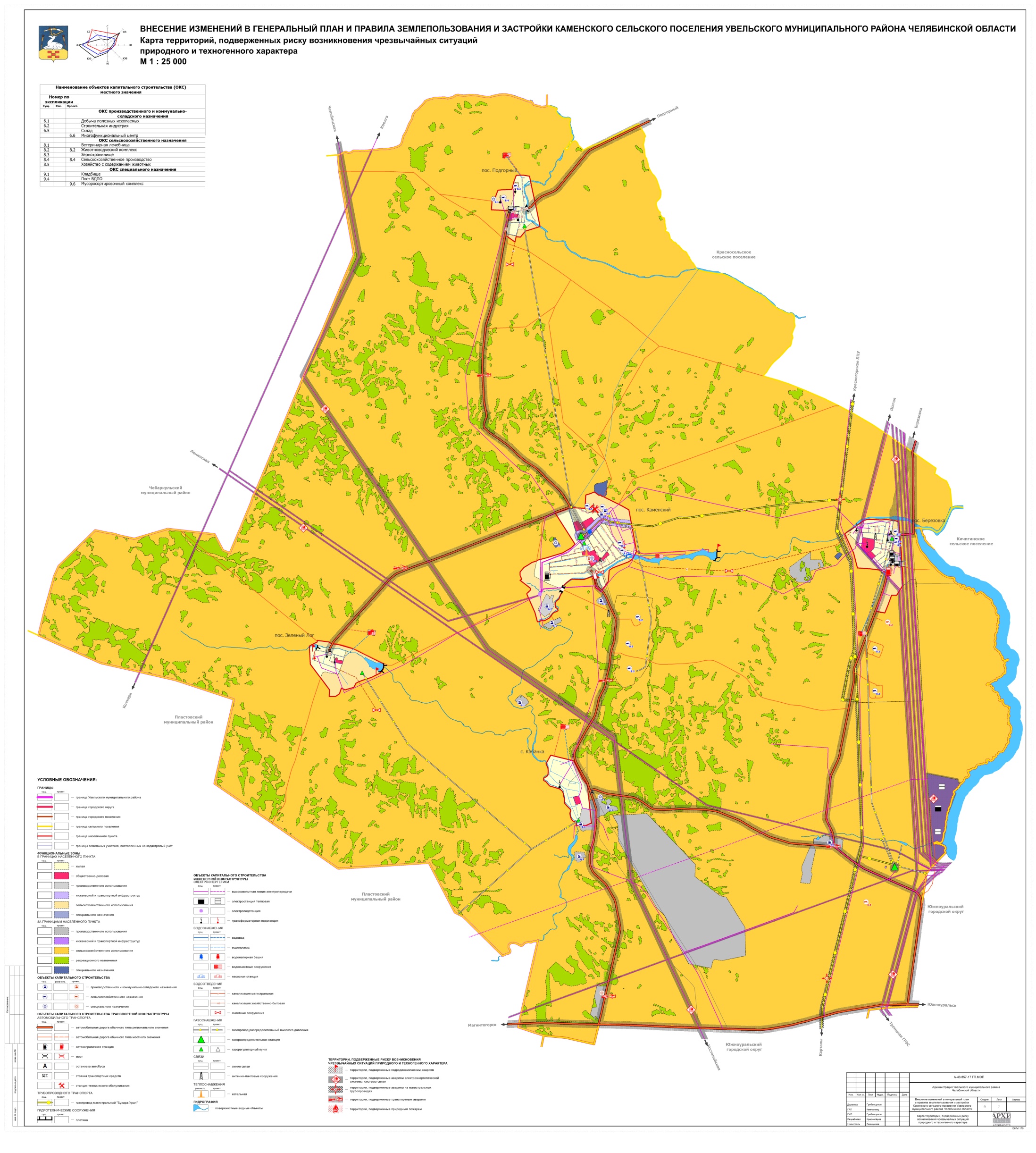 7. ПЕРЕЧЕНЬ ЗЕМЕЛЬНЫХ УЧАСТКОВ, КОТОРЫЕ ВКЛЮЧАЮТСЯ В ГРАНИЦЫ НАСЕЛЕННЫХ ПУНКТОВ, ВХОДЯЩИХ В СОСТАВ ПОСЕЛЕНИЯ ИЛИ ИСКЛЮЧАЮТСЯ ИЗ ИХ ГРАНИЦ, С УКАЗАНИЕМ КАТЕГОРИЙ ЗЕМЕЛЬ, К КОТОРЫМ ПЛАНИРУЕТСЯ ОТНЕСТИ ЭТИ ЗЕМЕЛЬНЫЕ УЧАСТКИ, И ЦЕЛЕЙ ИХ ПЛАНИРУЕМОГО ИСПОЛЬЗОВАНИЯВ соответствии с п. 3 ч. 1 ст. 11 Федерального закона от 06.10.2003 № 131-ФЗ «Об общих принципах организации местного самоуправления в Российской Федерации» территорию сельского поселения составляют исторически сложившиеся земли населенных пунктов, прилегающие к ним земли общего пользования, территории традиционного природопользования, рекреационные земли, земли для развития.Границы сельского поселения установлены законом Челябинской области от 26.08.2004 № 277-ЗО «О статусе и границах Увельского муниципального района и сельских поселений в его составе». В результате установления границ в состав его территории вошли земли следующих категорий: земли лесного фонда, земли сельскохозяйственного назначения; земли населенных пунктов, земли промышленности, энергетики, транспорта, связи, радиовещания, телевидения, информатики, земли обороны, безопасности и земли иного специального назначения (далее - земли промышленности и иного специального назначения) и земли запаса.Землями сельскохозяйственного назначения признаются земли за границей населенного пункта, предоставленные для нужд сельского хозяйства, а также предназначенные для этих целей. В состав земель сельскохозяйственного назначения входят сельскохозяйственные угодья, земли, занятые внутрихозяйственными дорогами, коммуникациями, лесными насаждениями, зданиями, строениями, сооружениями, используемые для производства, хранения и первичной переработки сельскохозяйственной продукции.Землями населенных пунктов признаются земли, используемые и предназначенные для застройки и развития населенных пунктов.Землями промышленности и иного специального назначения признаются земли, которые расположены за границами населенных пунктов и используются или предназначены для обеспечения деятельности организаций и (или) эксплуатации объектов промышленности, энергетики, транспорта, связи, радиовещания, телевидения, информатики, объектов для обеспечения космической деятельности, объектов обороны и безопасности, осуществления иных специальных задач и права на которые возникли у участников земельных отношений по основаниям, предусмотренным Земельным Кодексом, федеральными законами и законами субъектов Российской Федерации.К землям запаса относятся земли, находящиеся в государственной или муниципальной собственности и не предоставленные гражданам или юридическим лицам, за исключением земель фонда перераспределения земель, формируемого в соответствии с Земельным кодексом РФ.Землями лесного фонда признаются земли, покрытые лесом, а также не покрытые им, но предоставленные или предназначенные для ведения лесного хозяйства.В ходе подготовки проекта ГП необходимости изменения границ земель населенных пунктов нет, границы населенных пунктов приведены в соответствие с данными ЕГРН.Таблица 62Основные технико-экономические показатели* - объекты культурно-бытового обслуживания, фактически располагающиеся на территории другого муниципального образования;** - населенные пункты с проектируемыми объектамиПриложение 1Схема границ п.КаменскийПлощадь: 476,23 га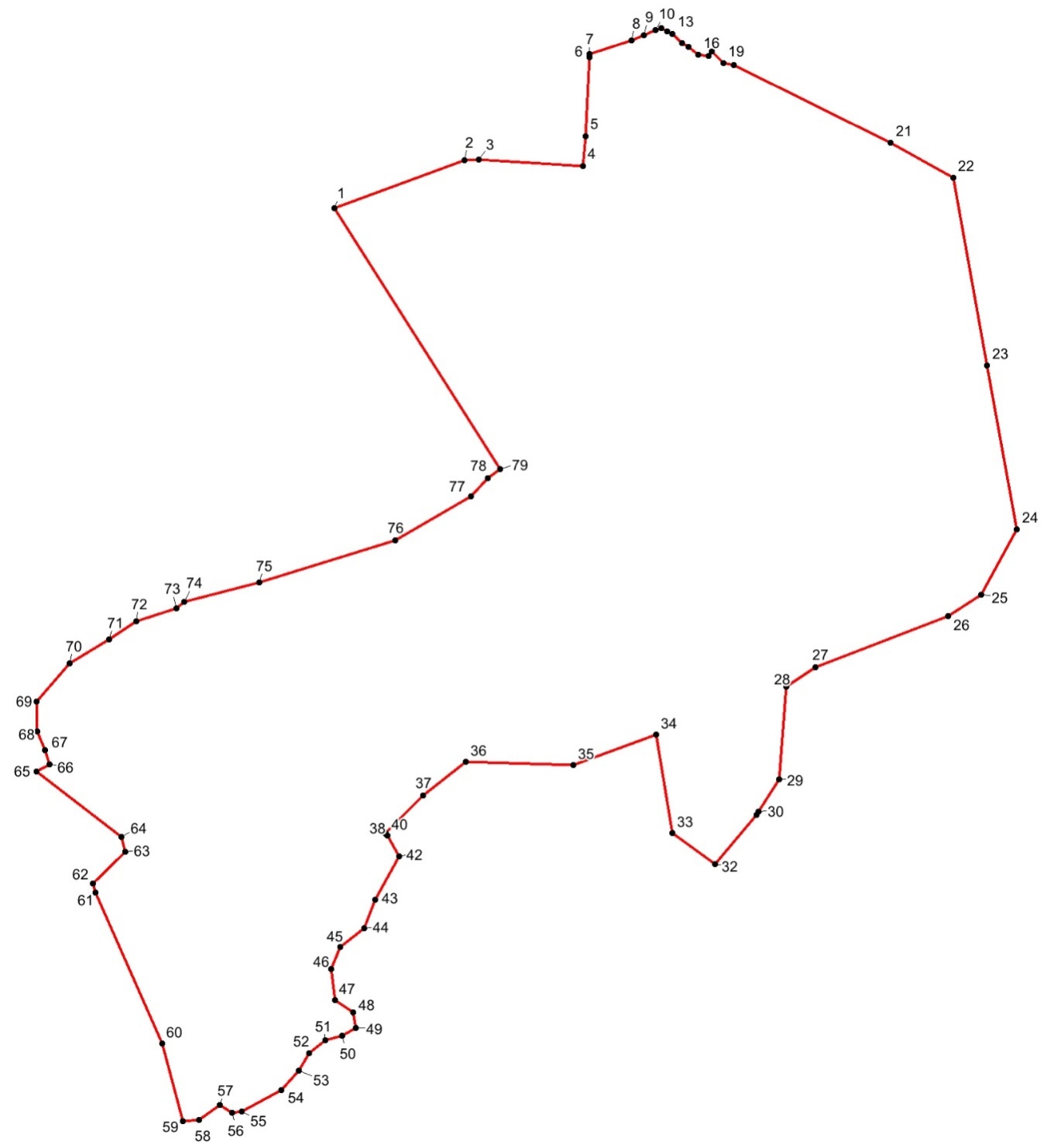 Система координат МСК74 зона2Список координат границыСхема границ п.БерезовкаПлощадь: 200,95 га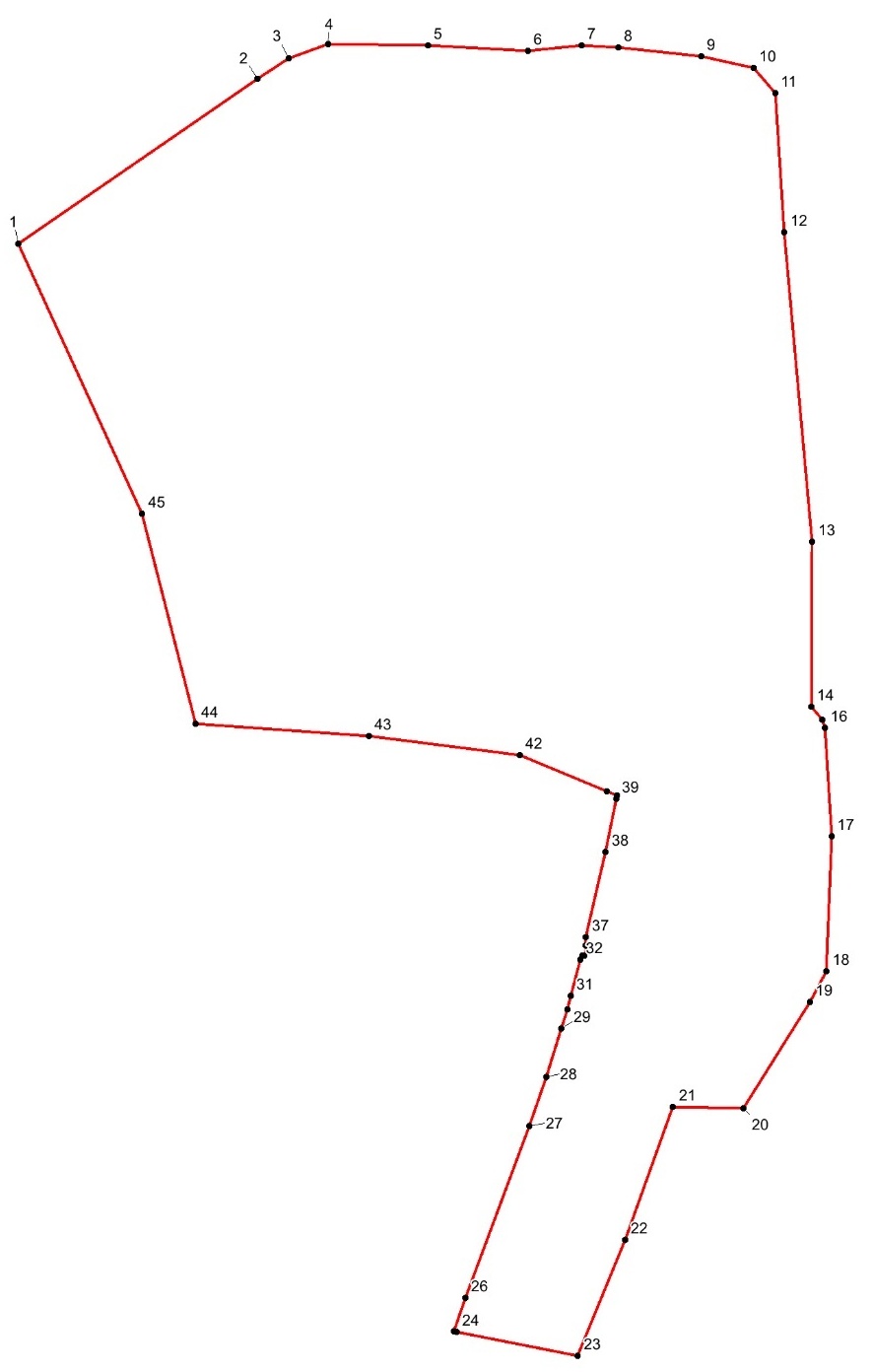 Система координат МСК74 зона2Список координат границыСхема границ п.Зеленый ЛогПлощадь: 167,02 га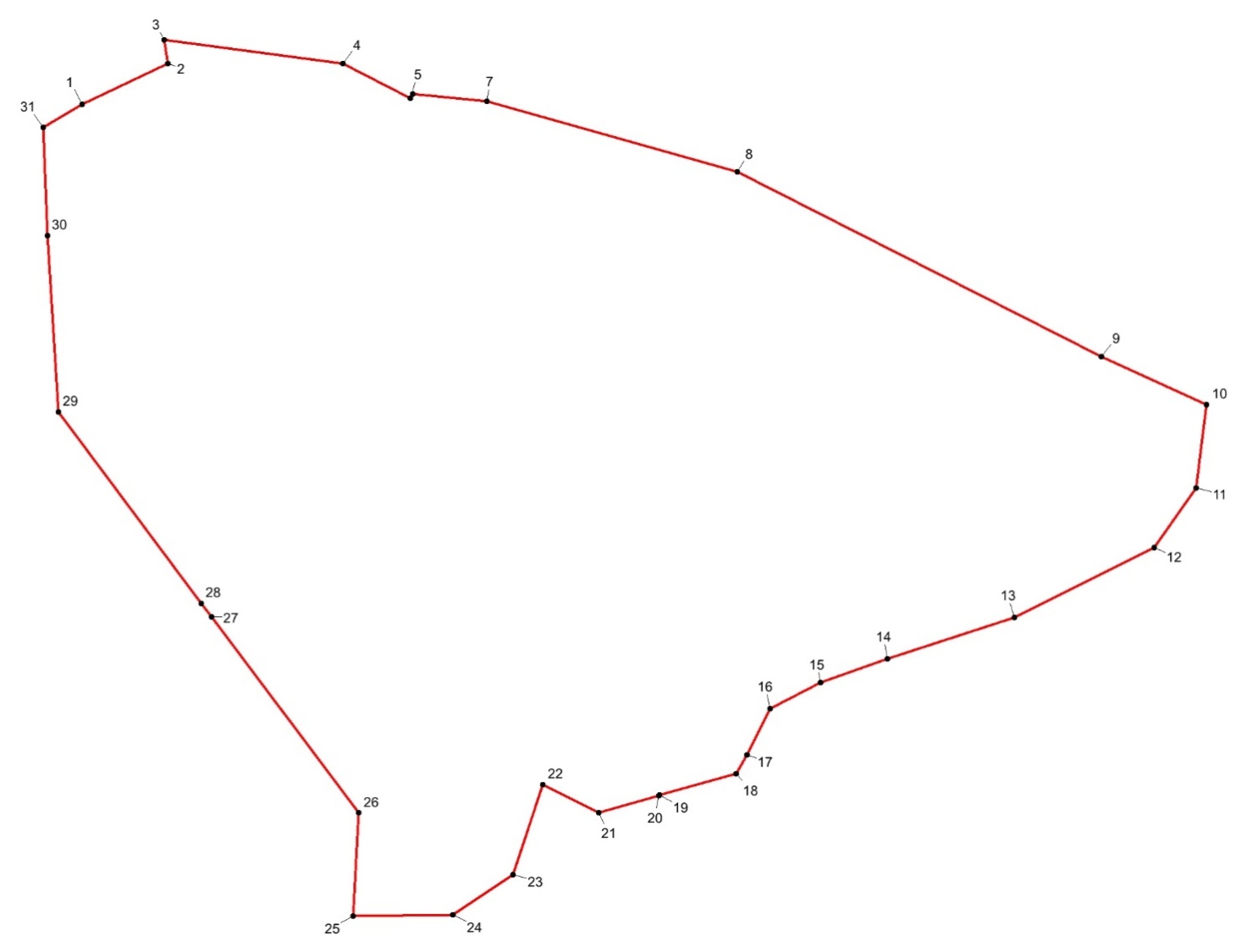 Система координат МСК74 зона2Список координат границыСхема границ с.КабанкаПлощадь: 122,97 га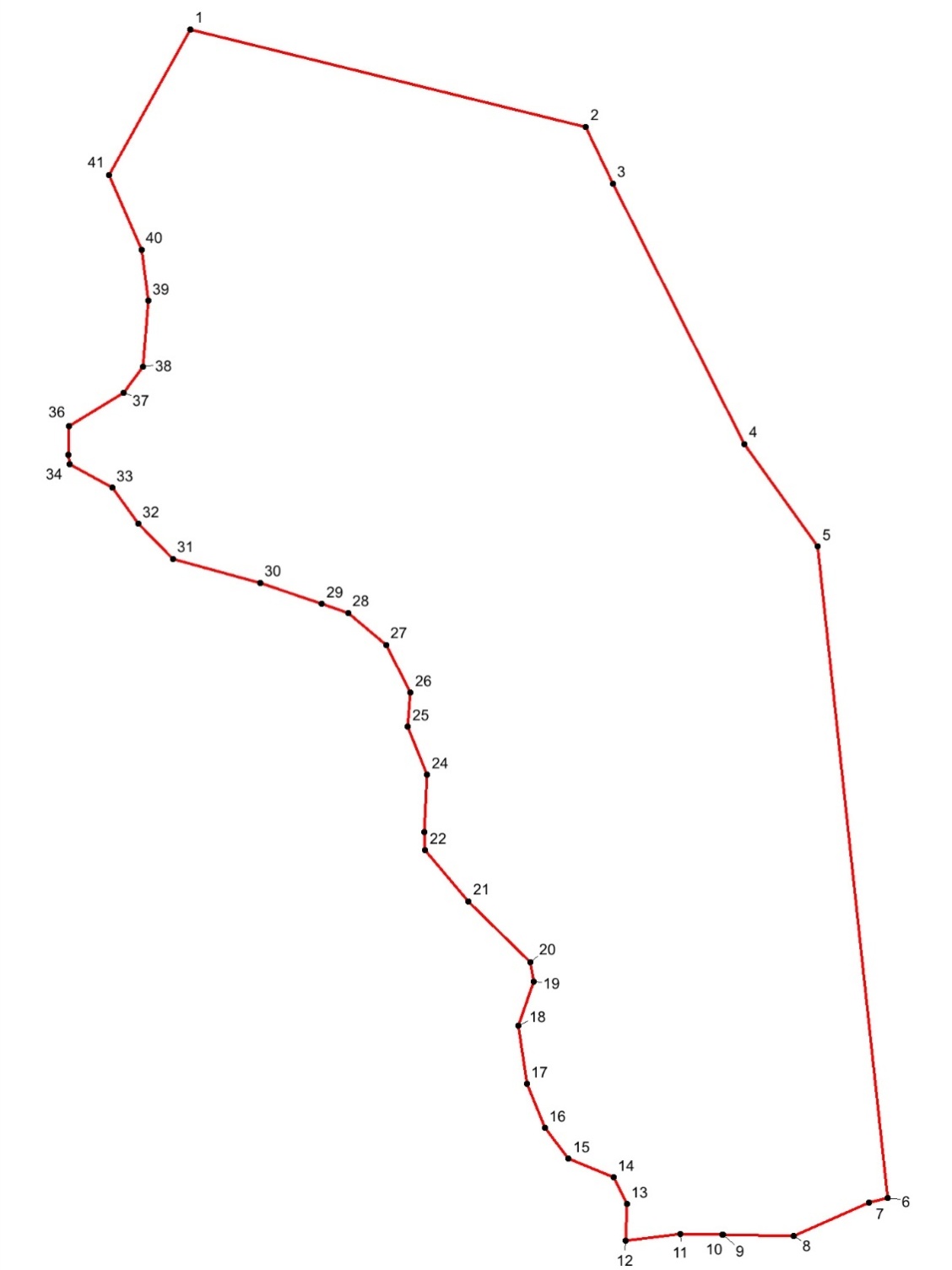 Система координат МСК74 зона2Список координат границыСхема границ п.ПодгорныйПлощадь: 125,49 га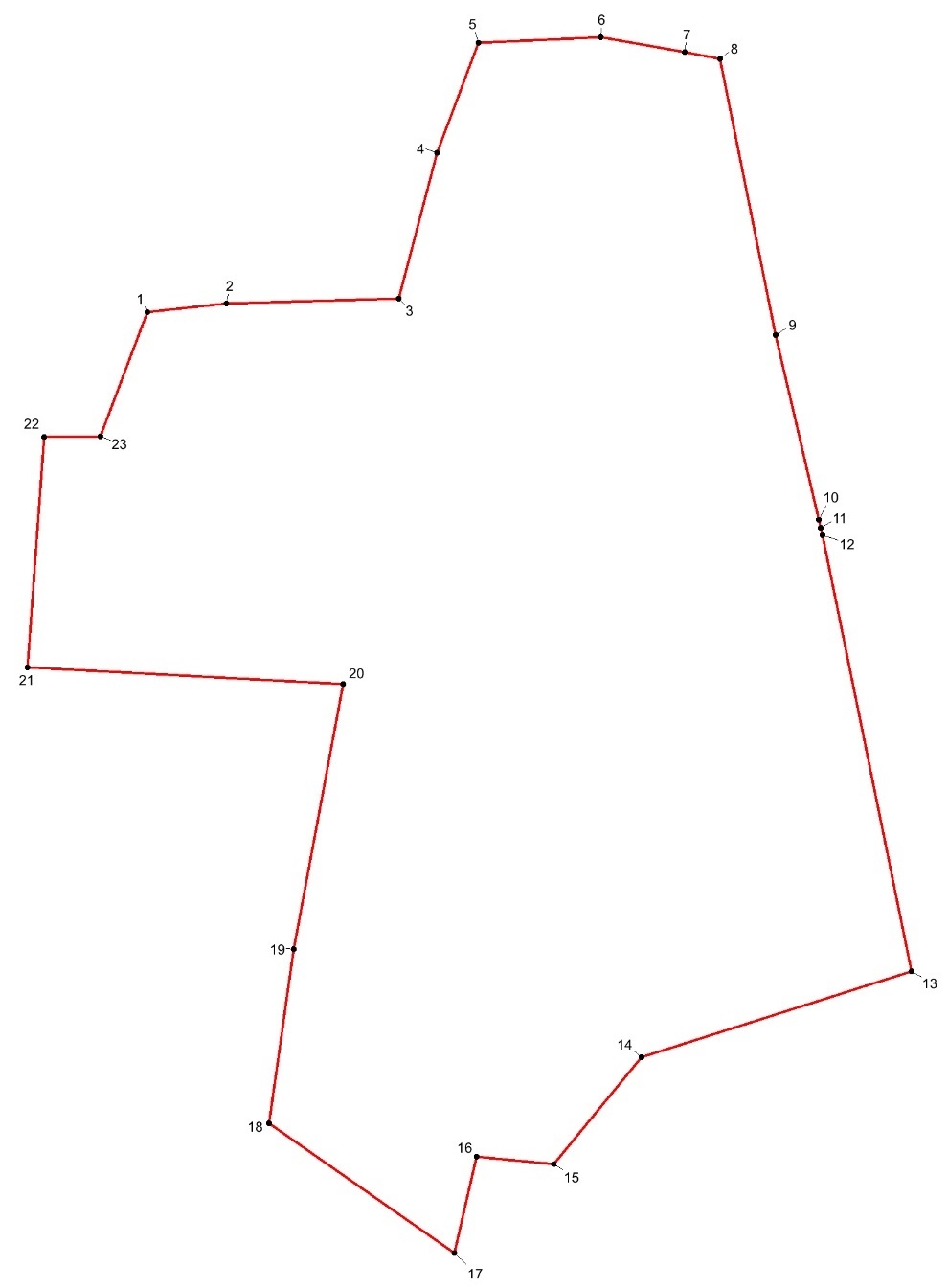 Система координат МСК74 зона2Список координат границыПриложение №2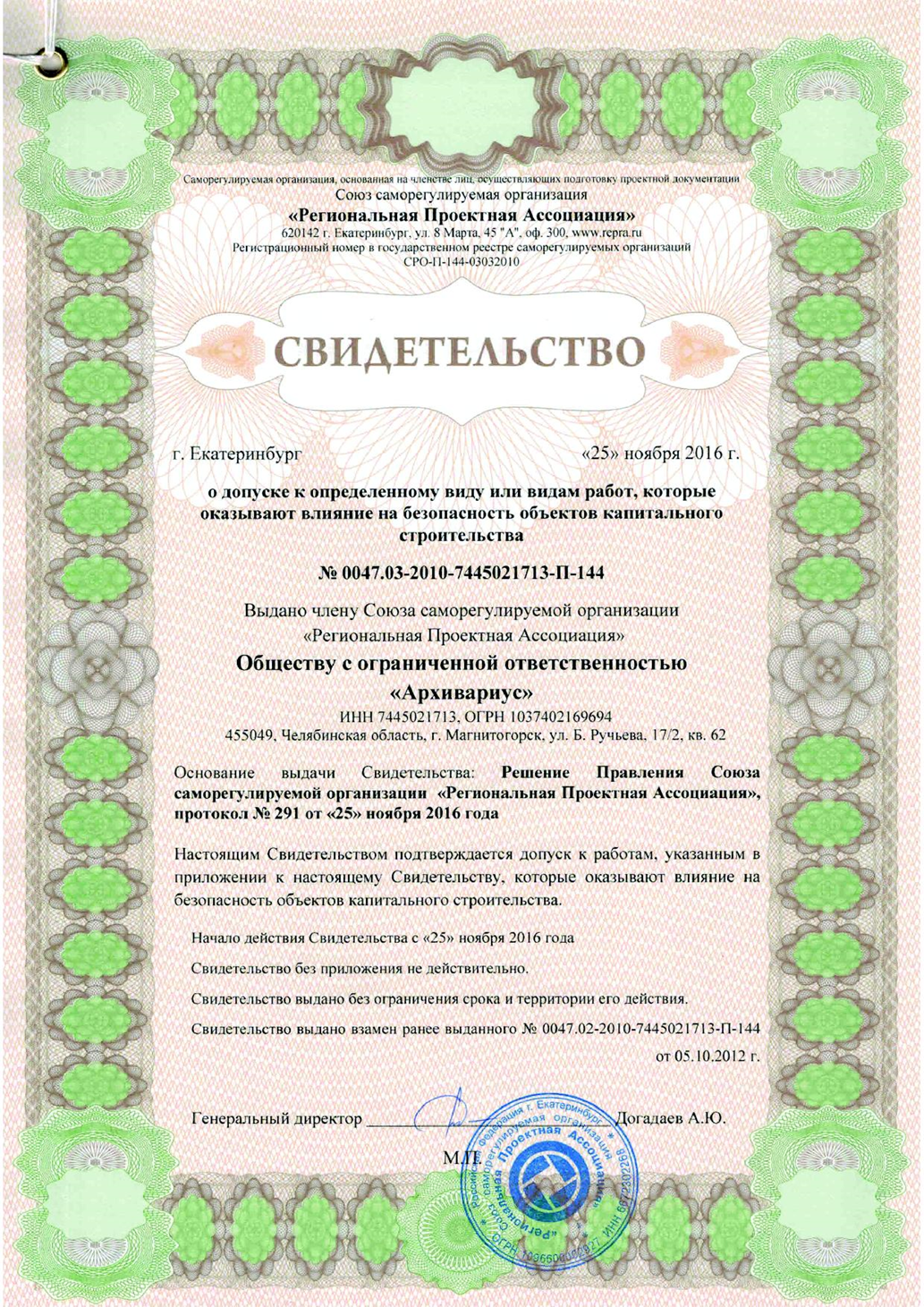 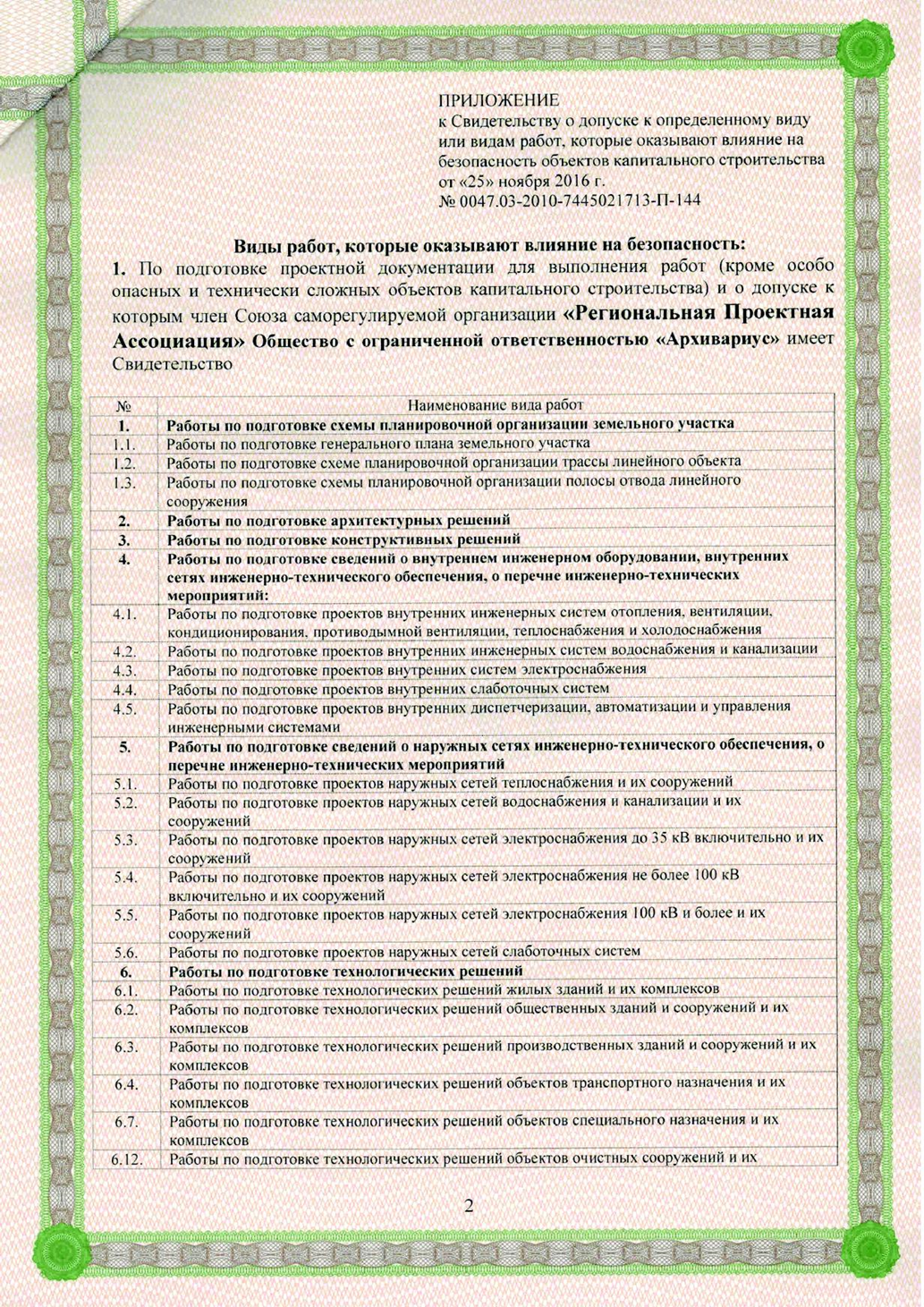 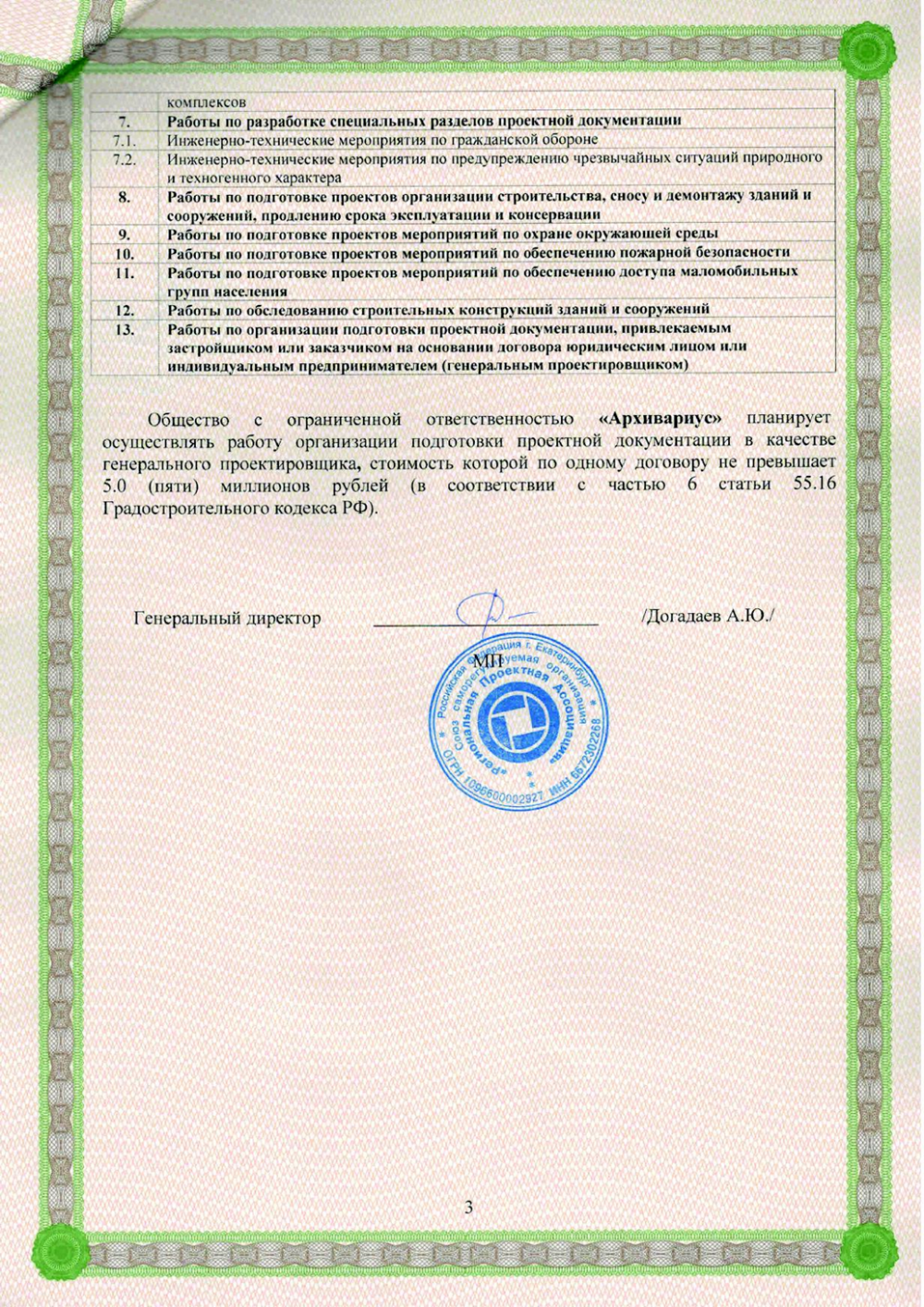 Приложение №3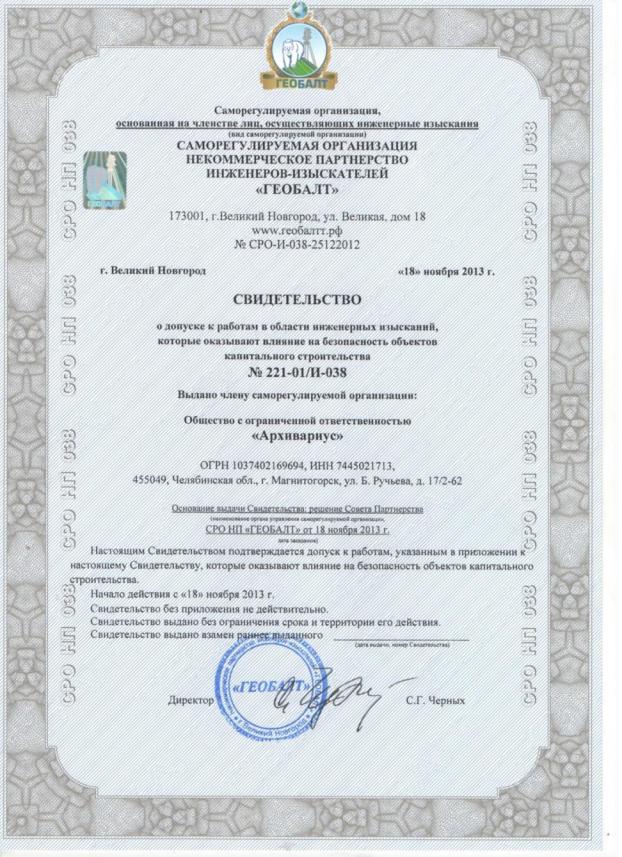 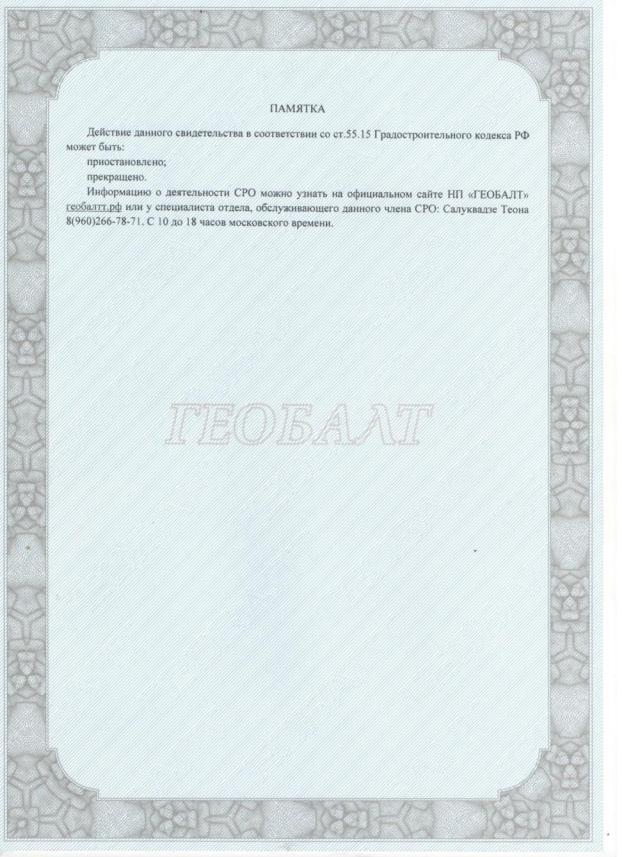 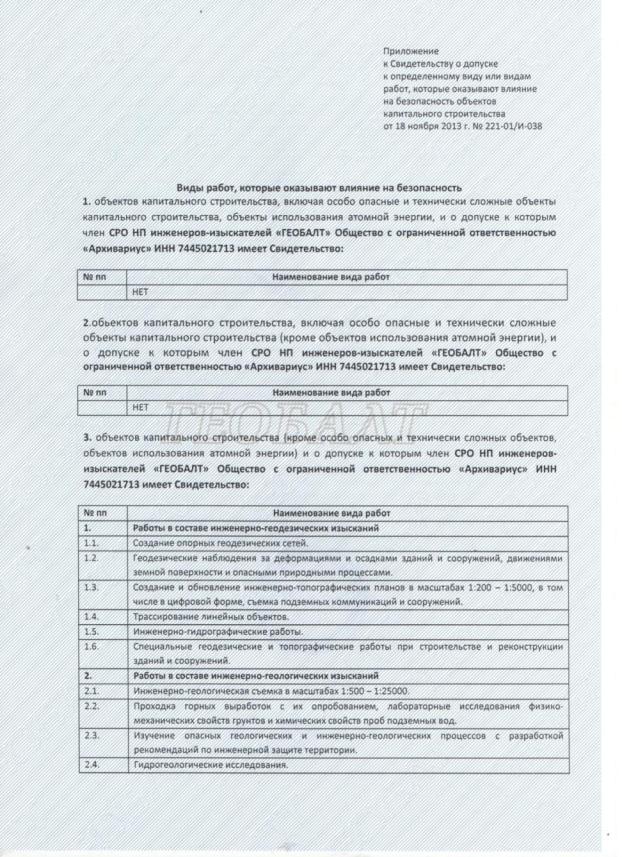 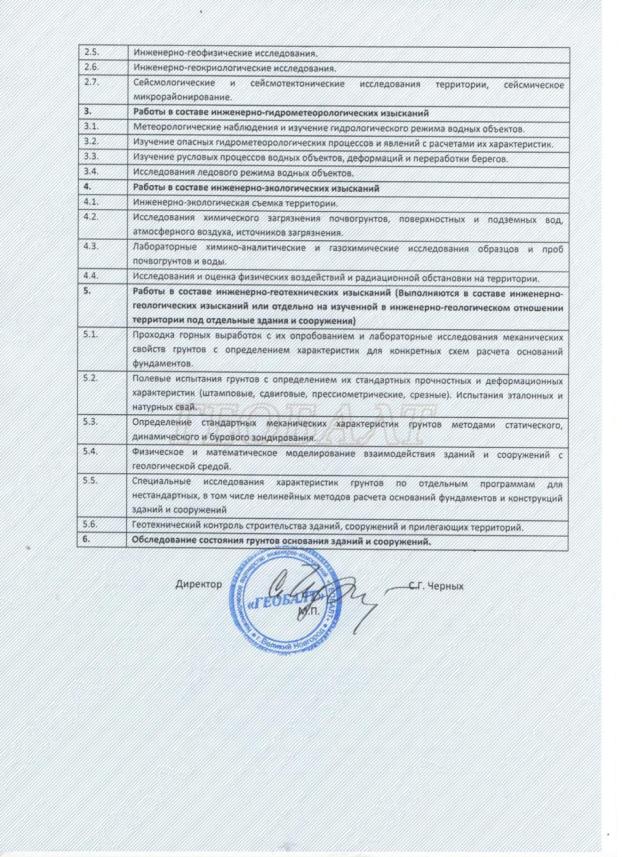 Приложение №4 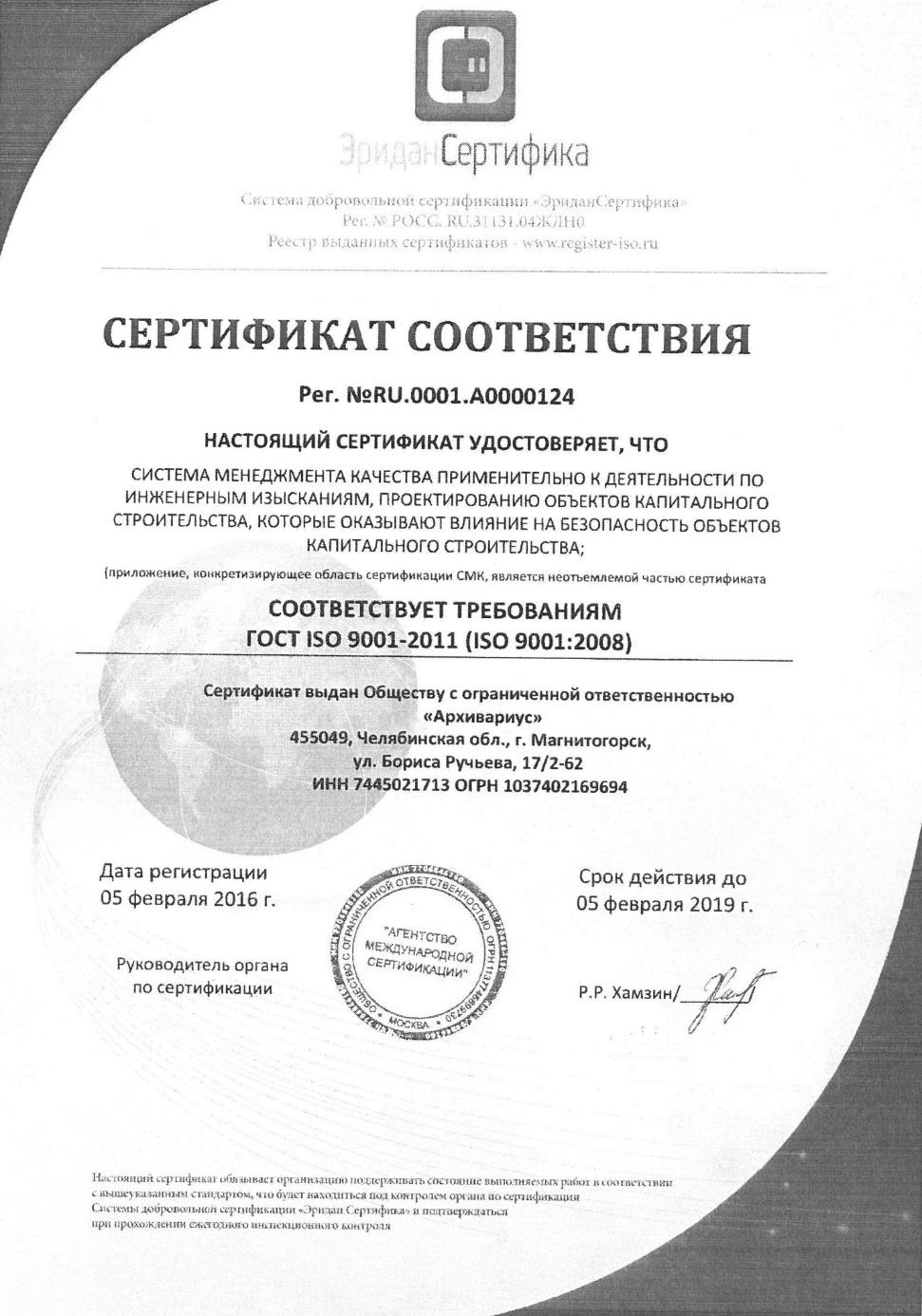 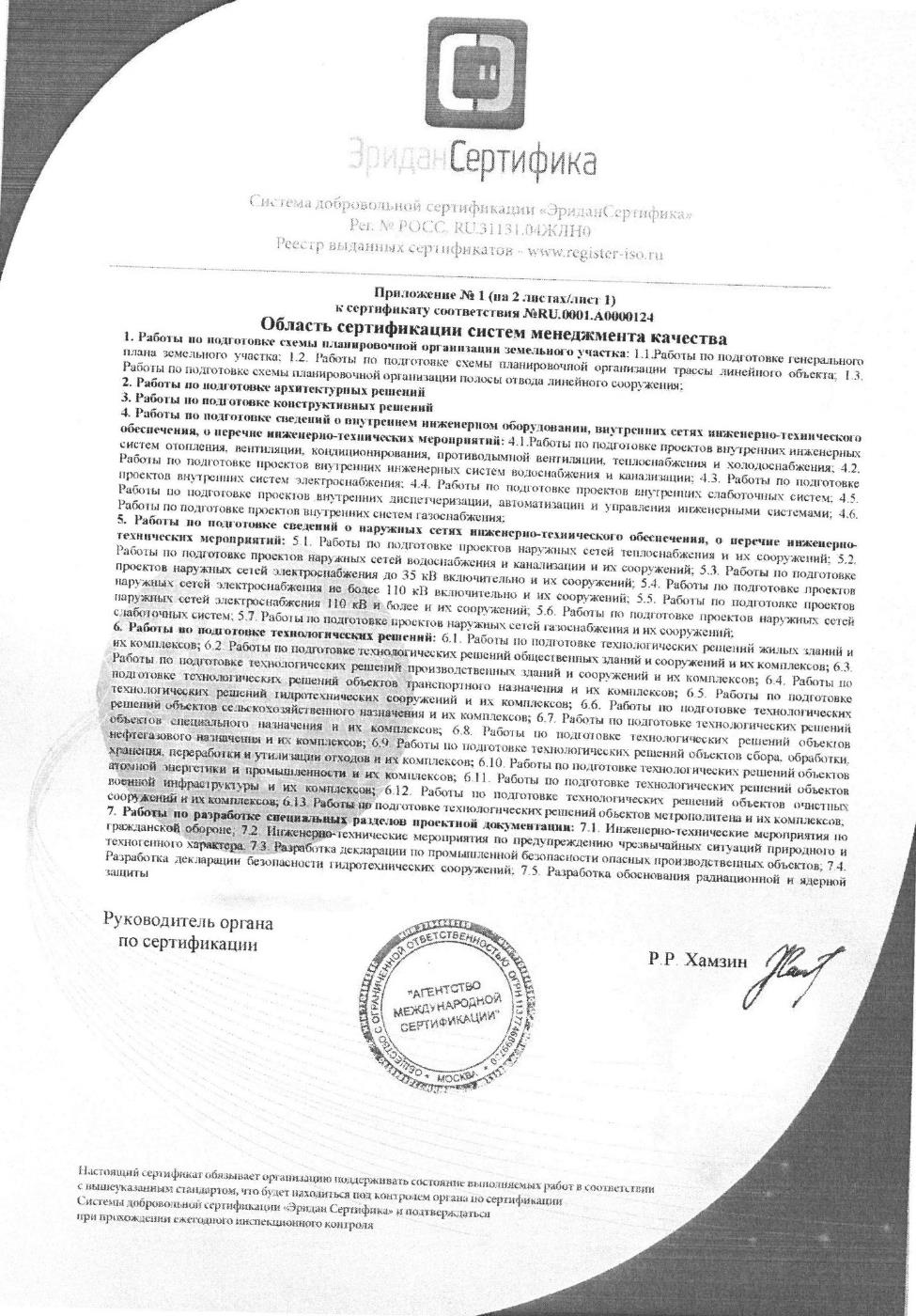 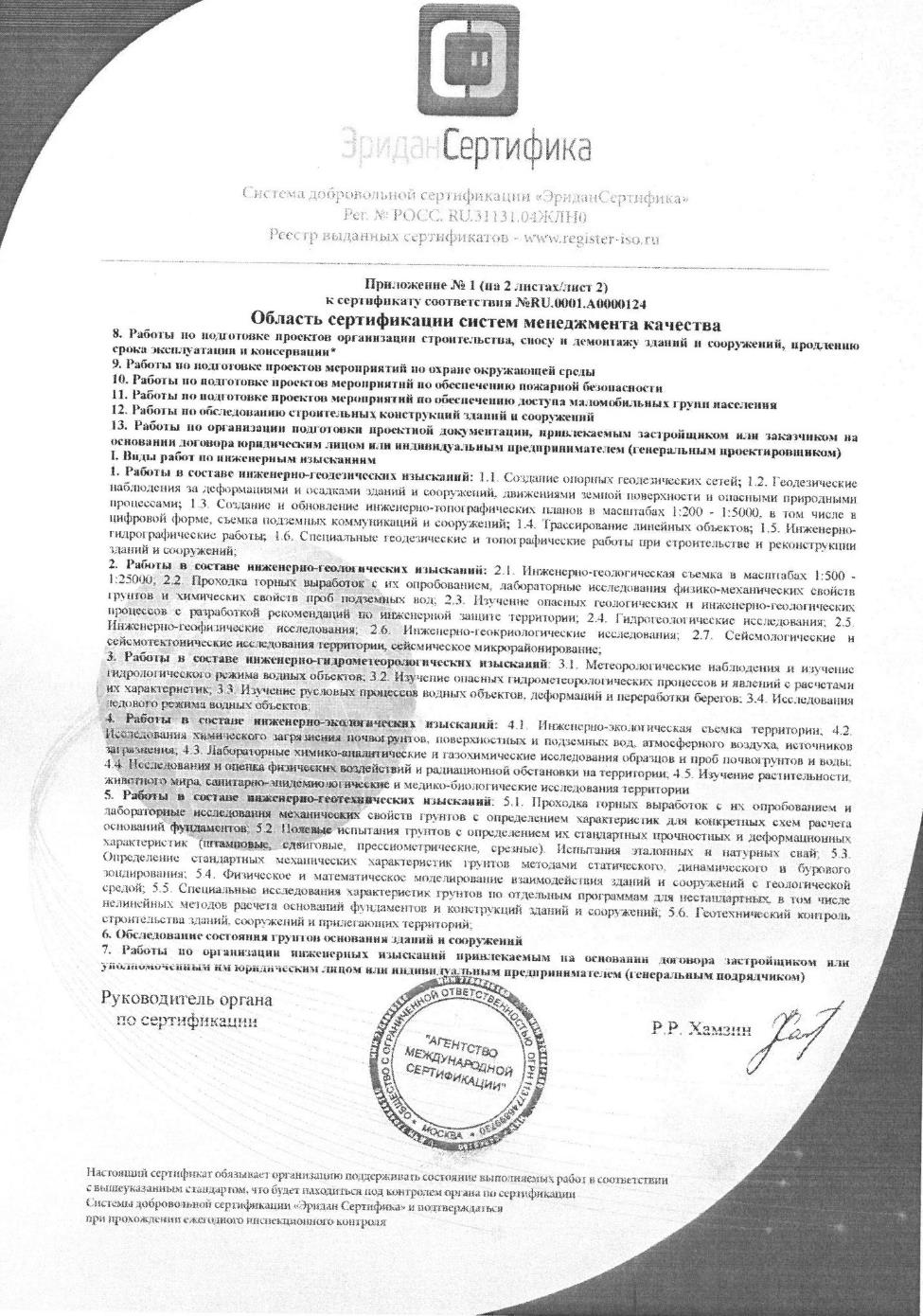 Приложение №5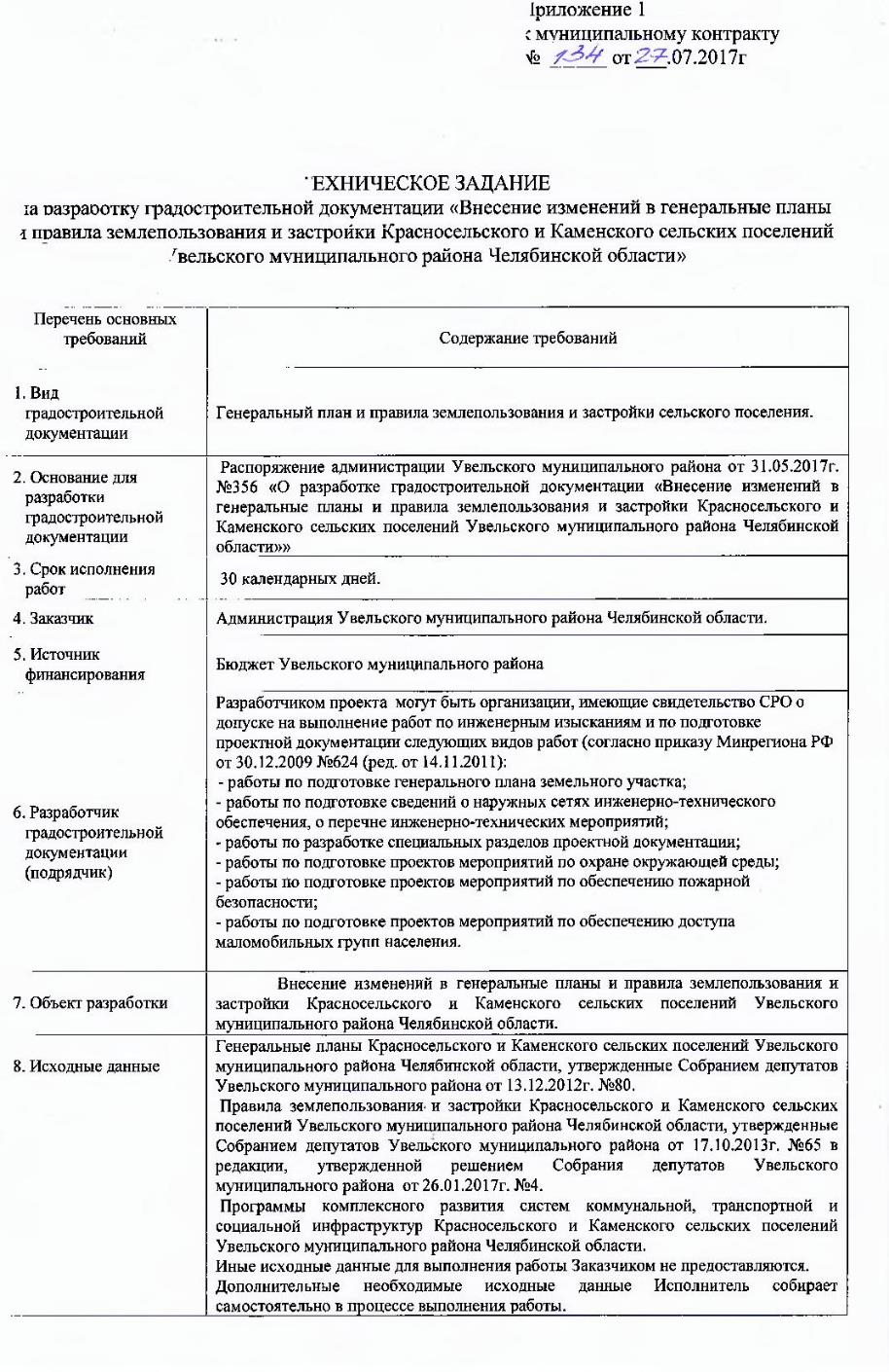 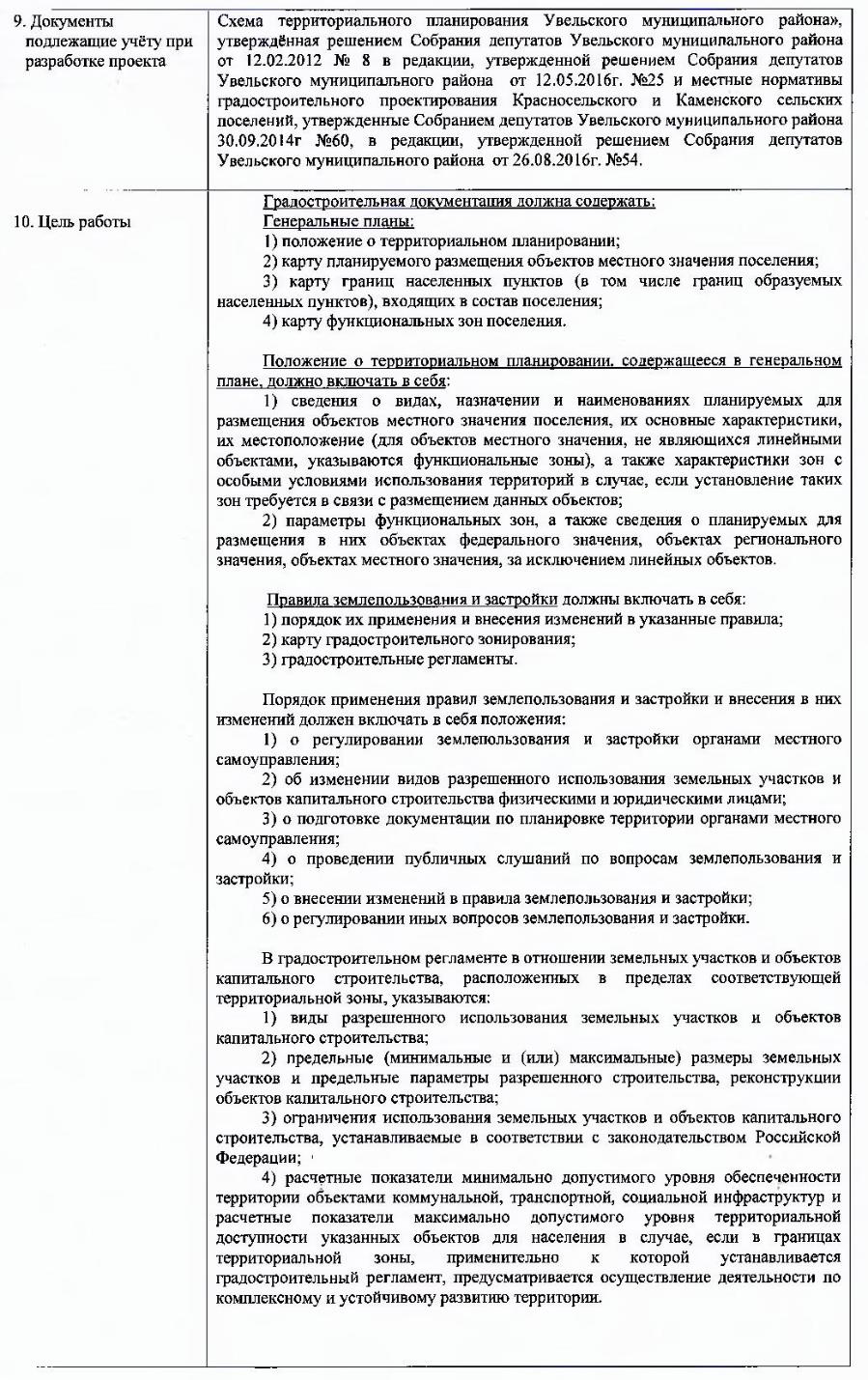 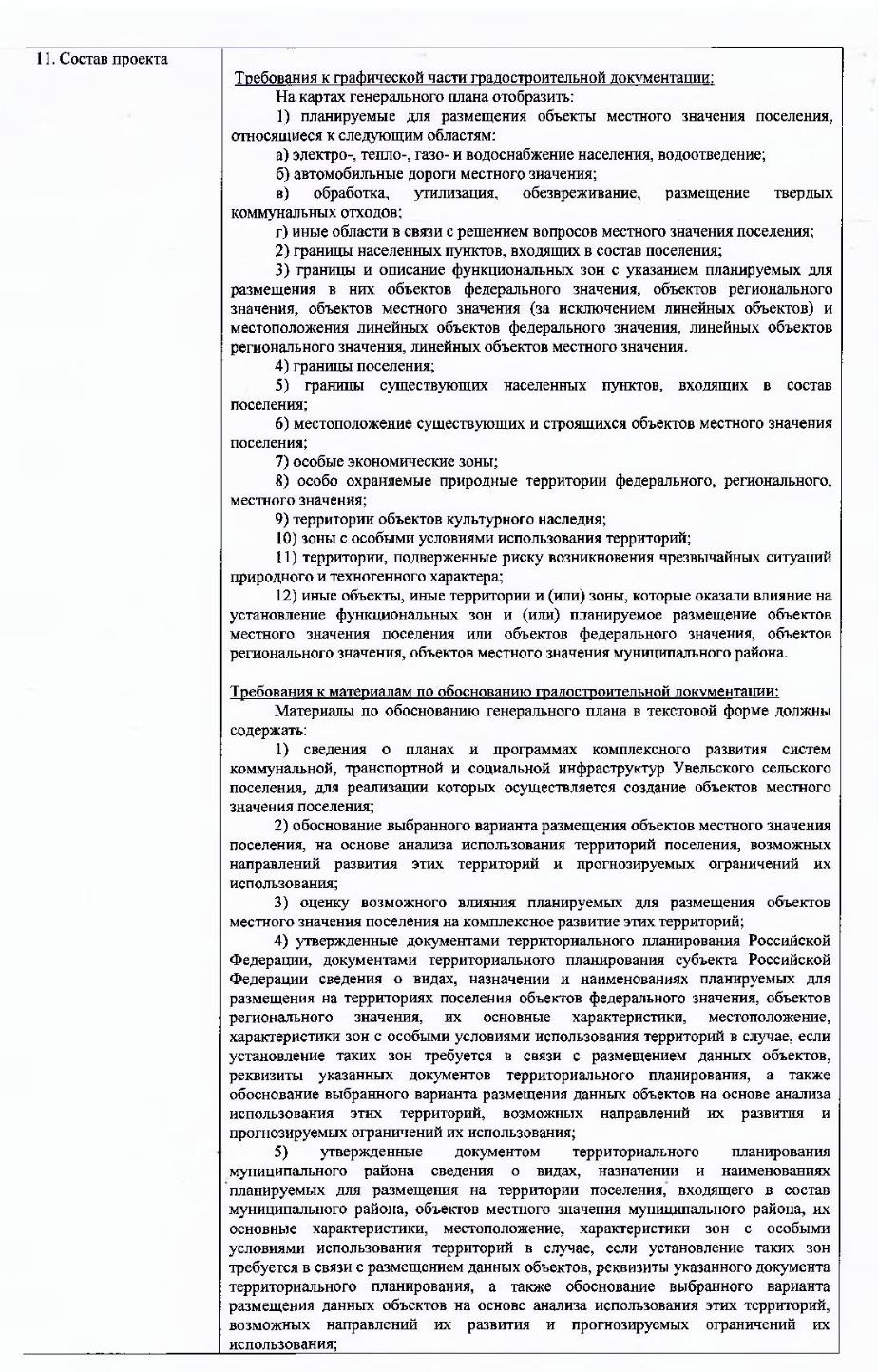 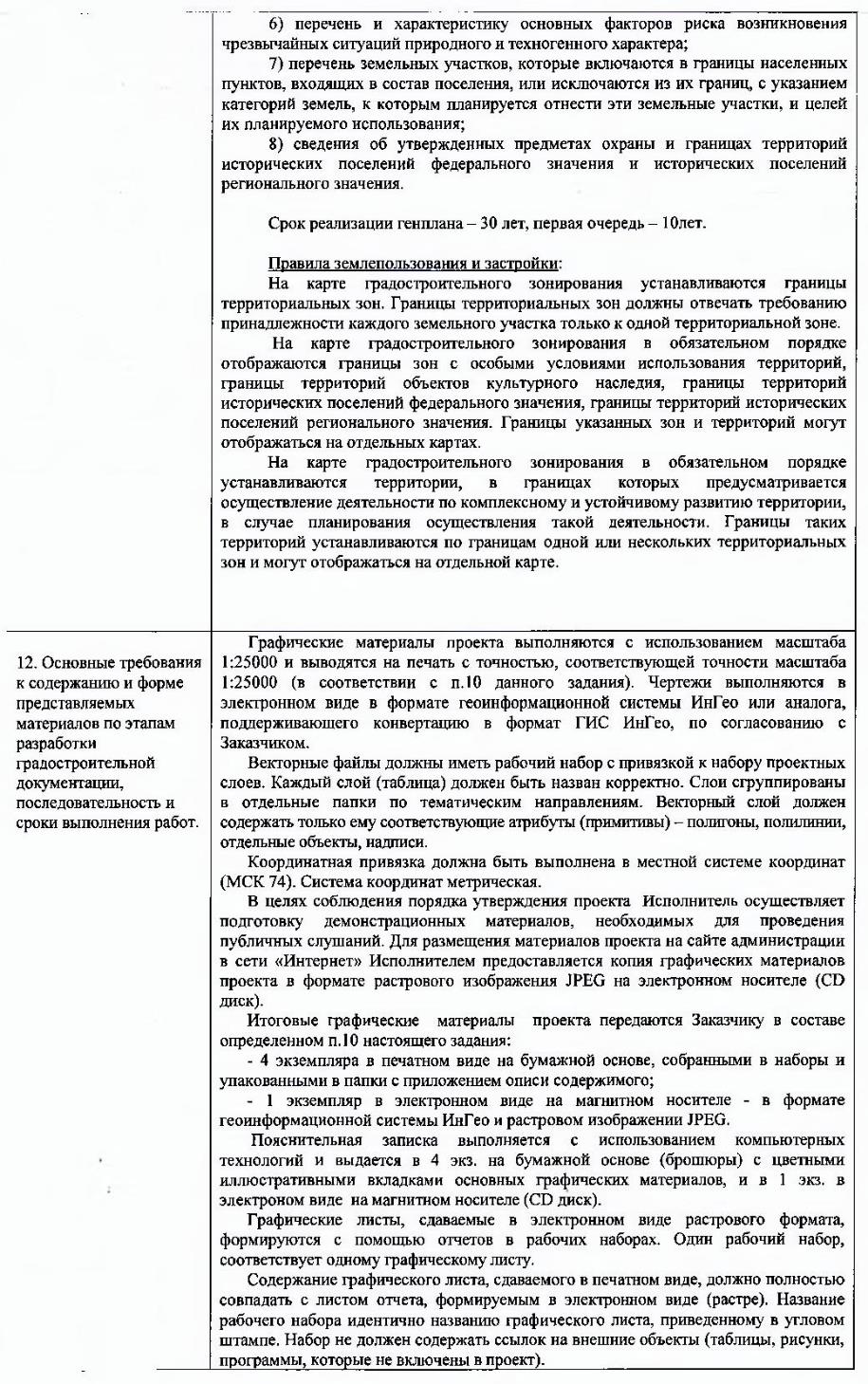 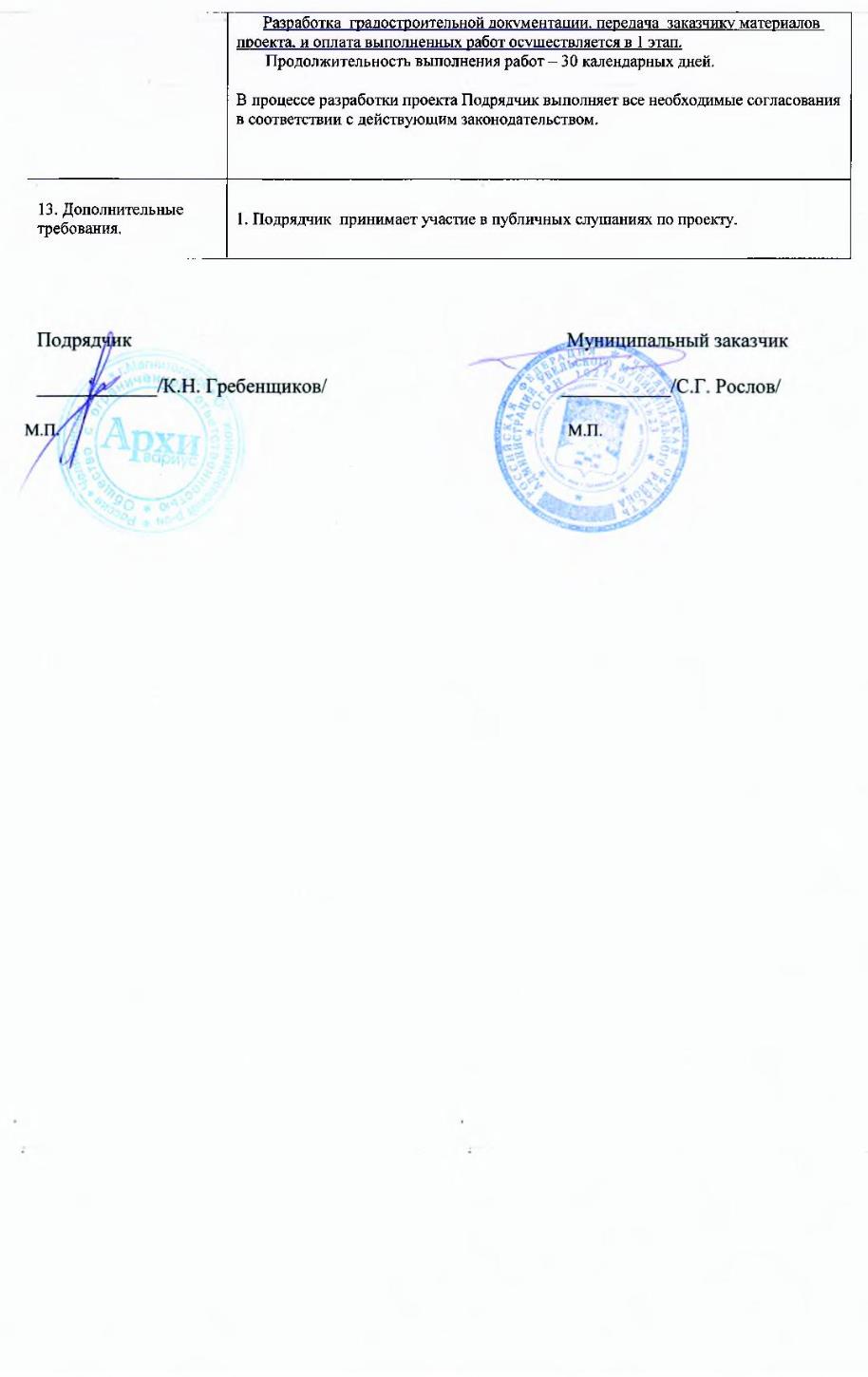 Приложение №6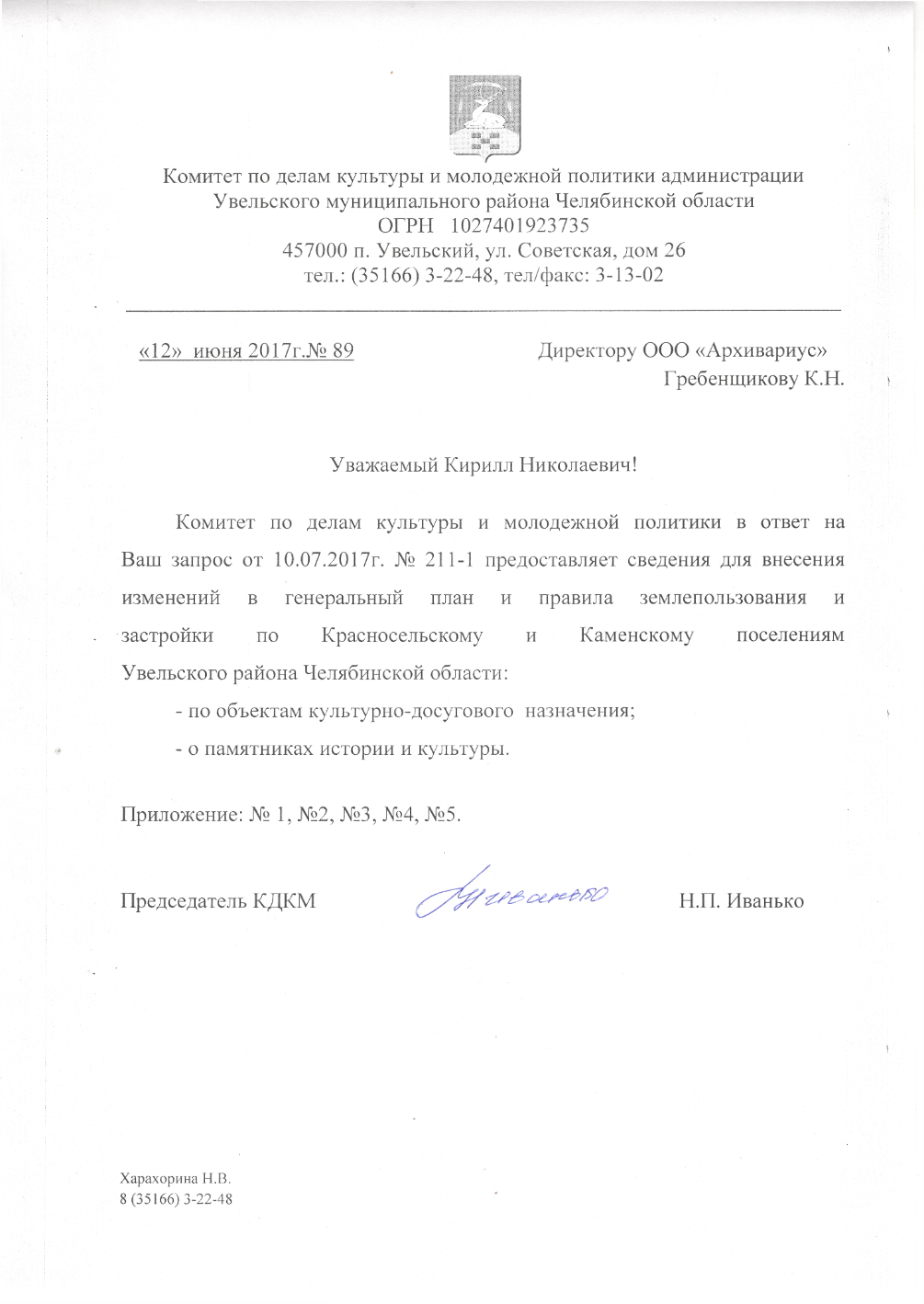          Приложение №7Приложение №1Перечень и характеристика учреждений культурно-досугового типа  МКУК  «Каменская СЦКС»Председатель Комитета по делам 	Культуры  и молодежной политики                                                 Н.П. ИванькоПриложение №2Перечень выявленных объектов археологического наследия, включенных в перечень выявленных объектов культурного наследия Челябинской области, представляющих историческую, художественную или иную культурную ценность,расположенных на территории Увельского района Каменского поселения.Председатель Комитета по делам 	Культуры  и молодежной политики                                   Н.П. ИванькоПриложение №3Перечень и характеристика учреждений культурно-досугового типа  Красносельского сельского поселенияПредседатель Комитета по делам 	Культуры  и молодежной политики                                                                       Н.П. ИванькоПриложение №4Сведения о памятниках истории и культуры:Список объектов культурного наследия регионального значения,расположенных на территории Увельского муниципального районаКрасносельского сельского поселенияПредседатель Комитета по делам 	Культуры  и молодежной политики                                                                                                                                                          Н.П. ИванькоПриложение №7Каменское сельское поселениеПриложение №8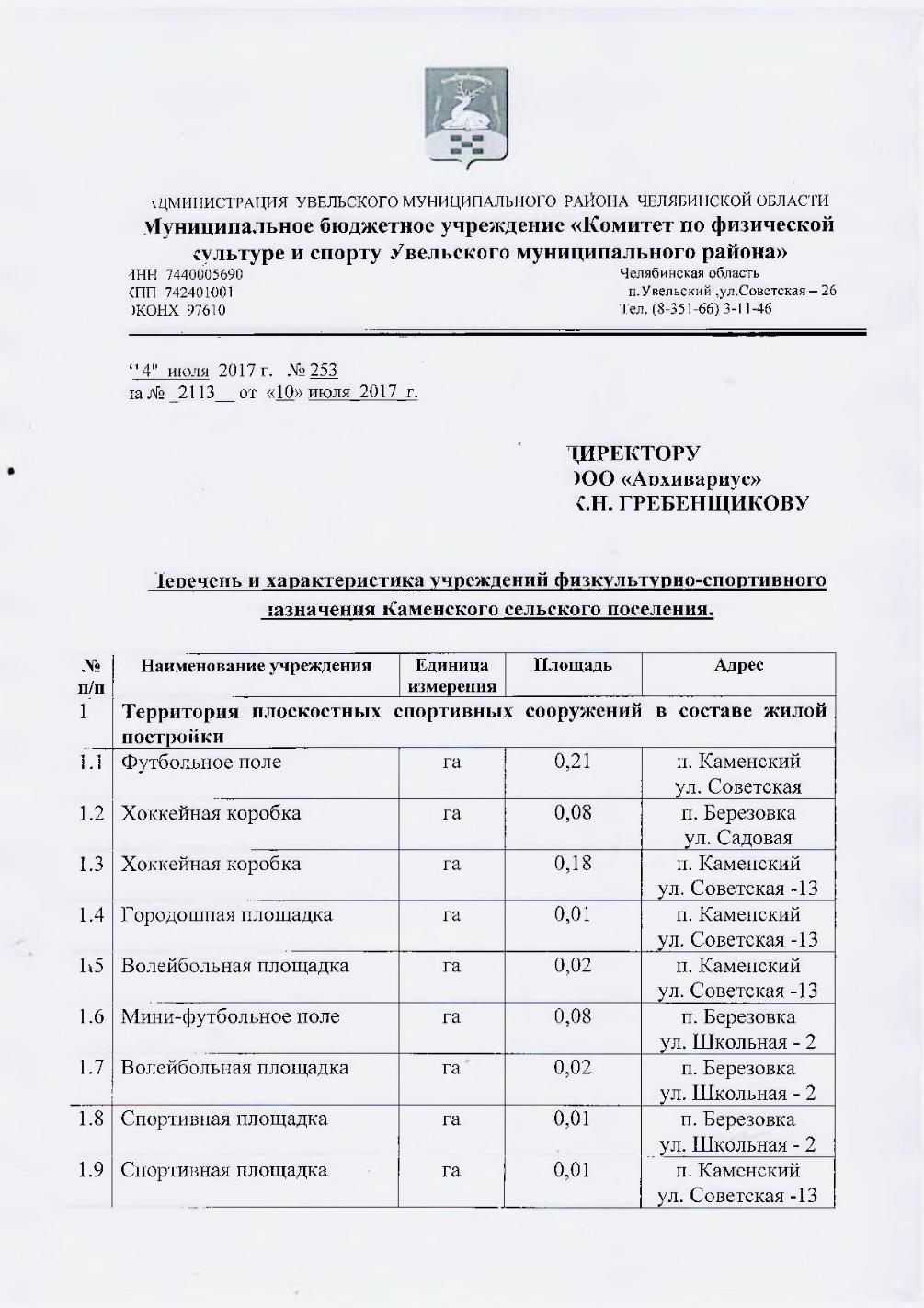 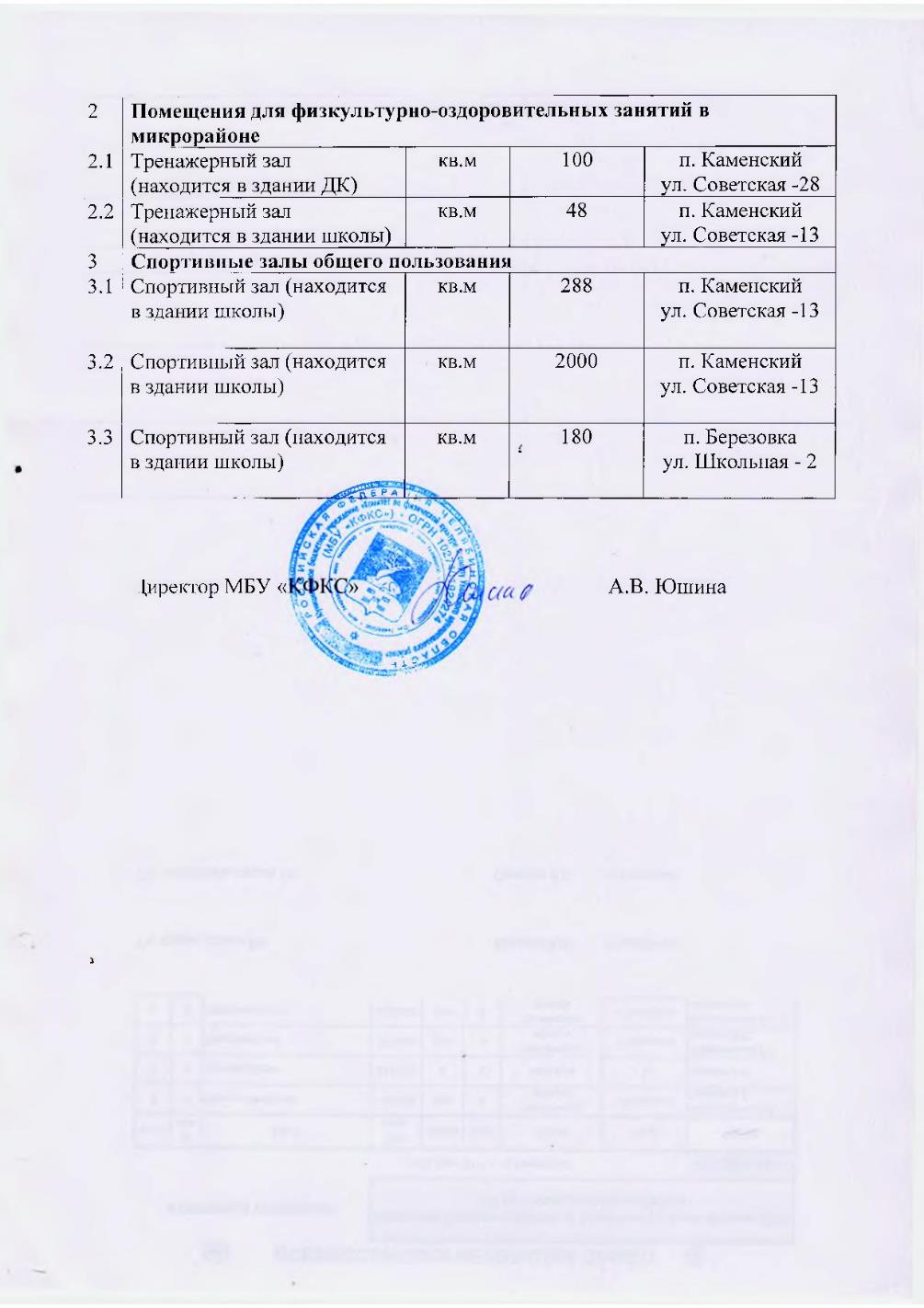 Приложение №9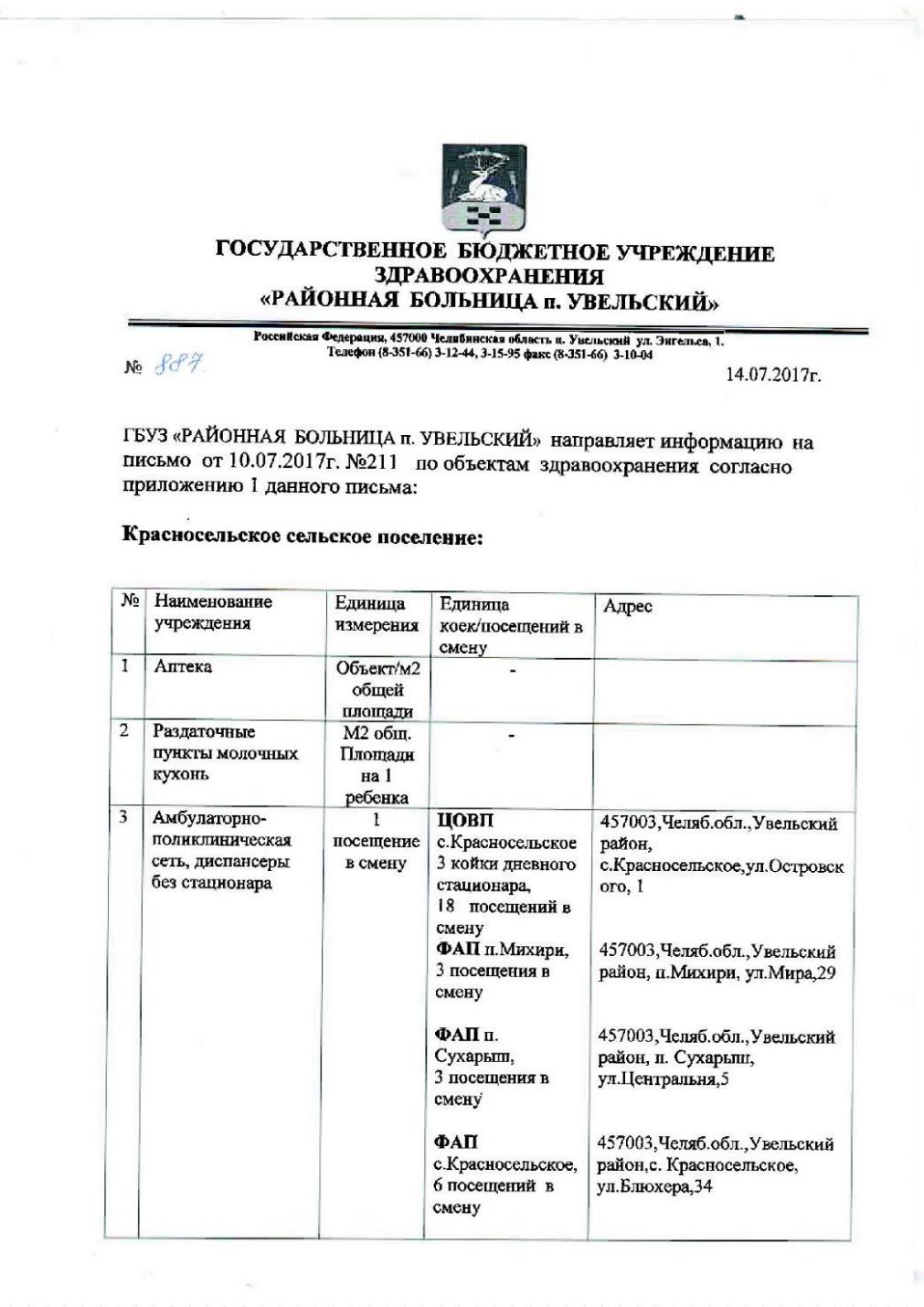 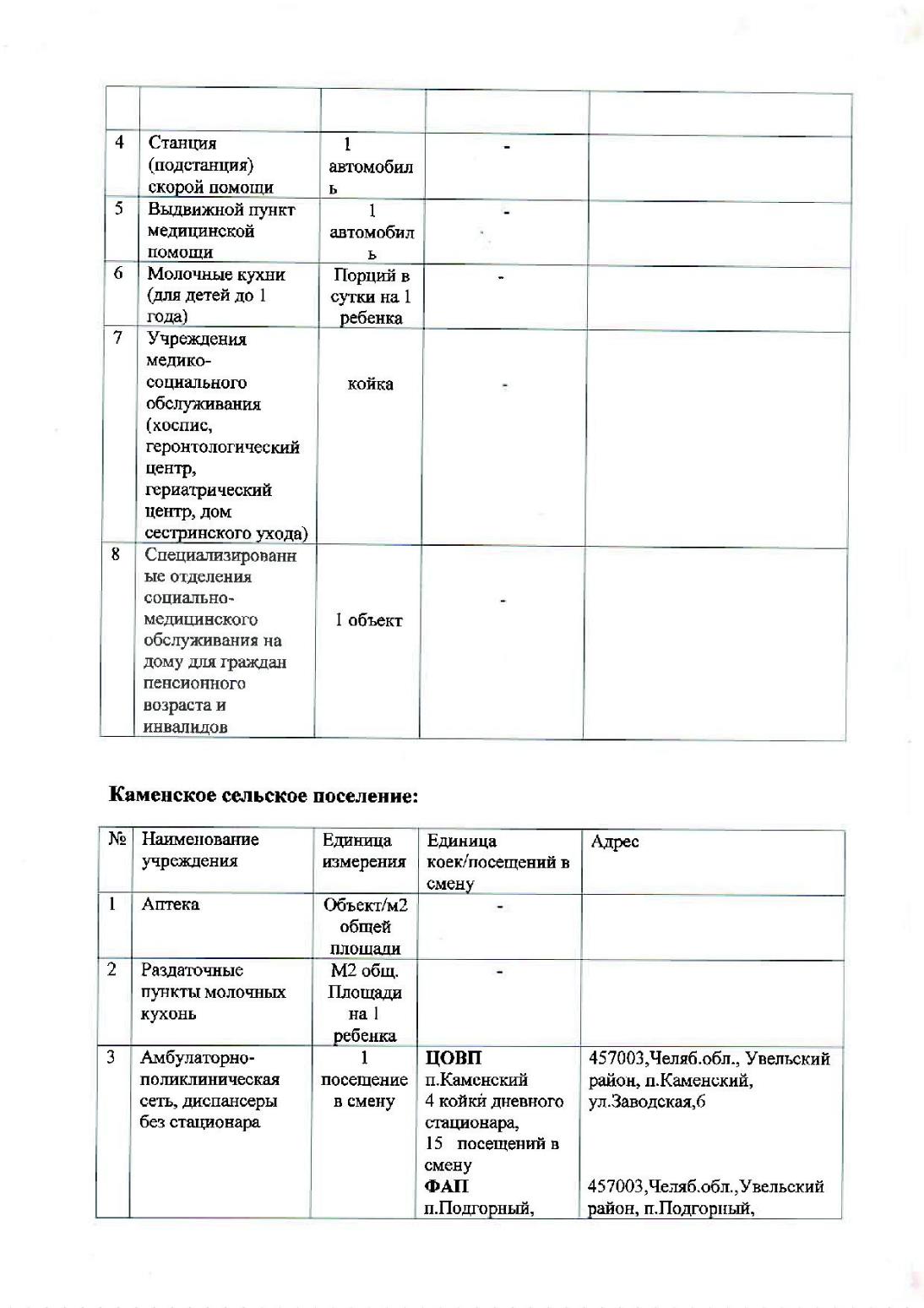 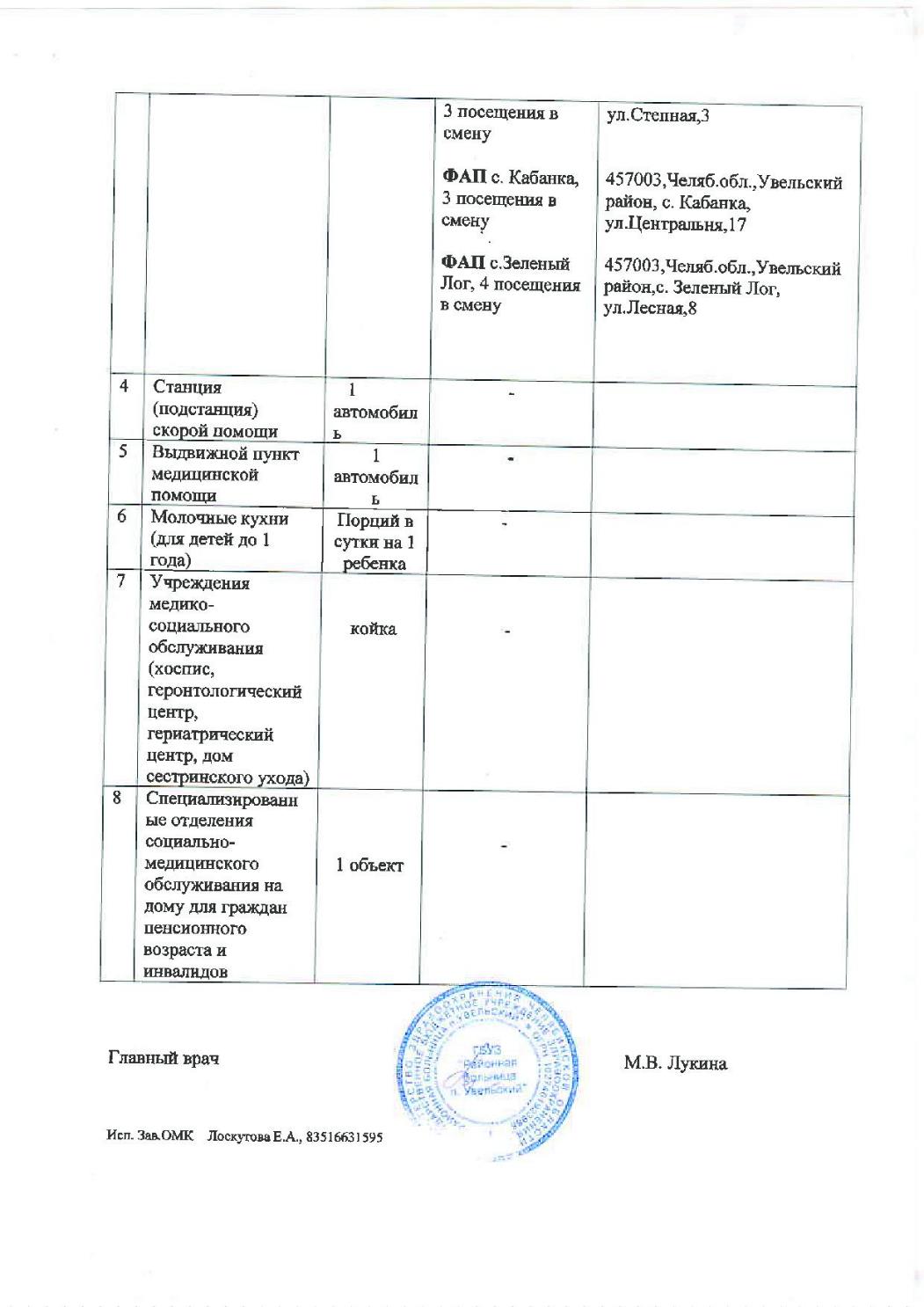 Приложение №10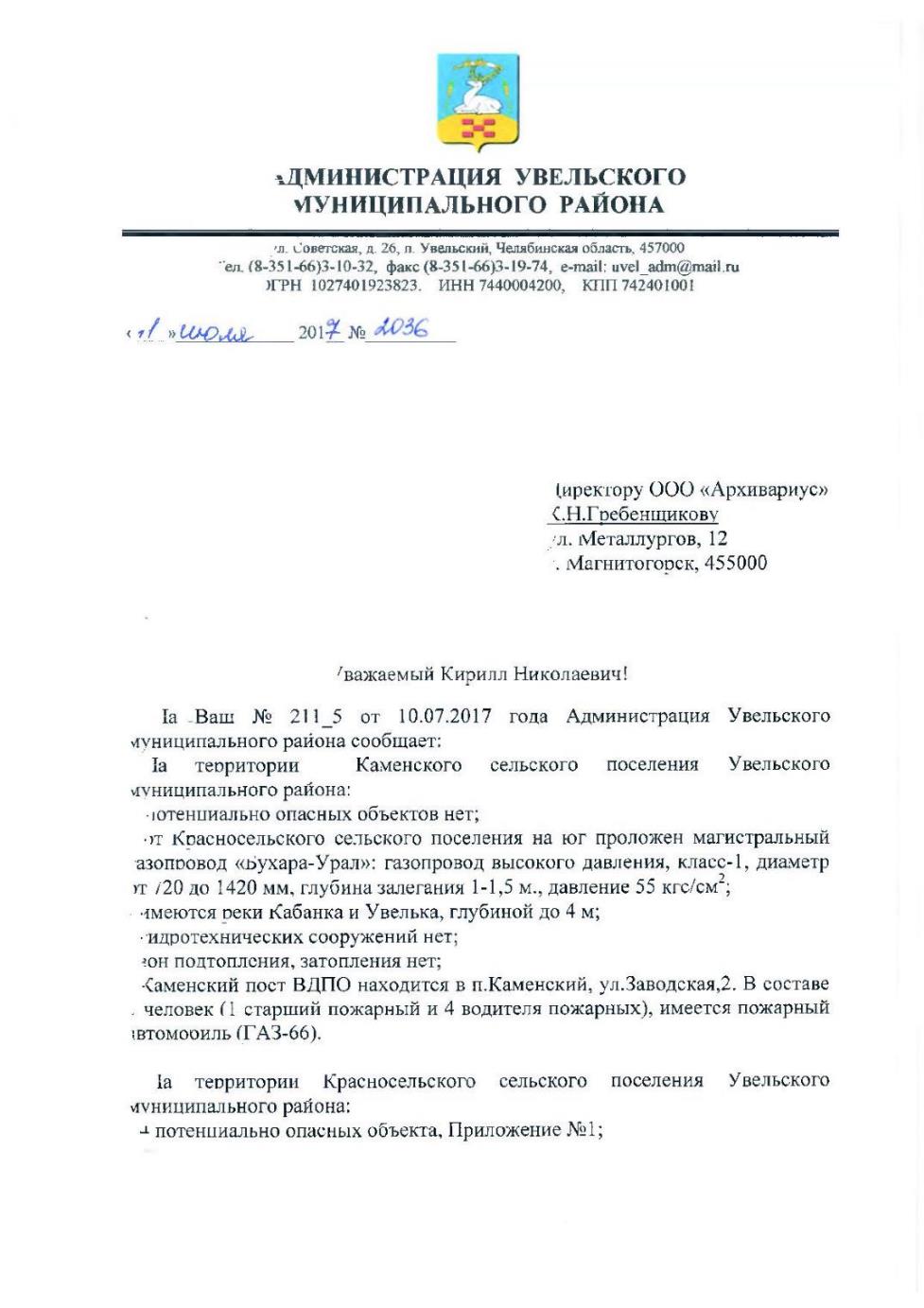 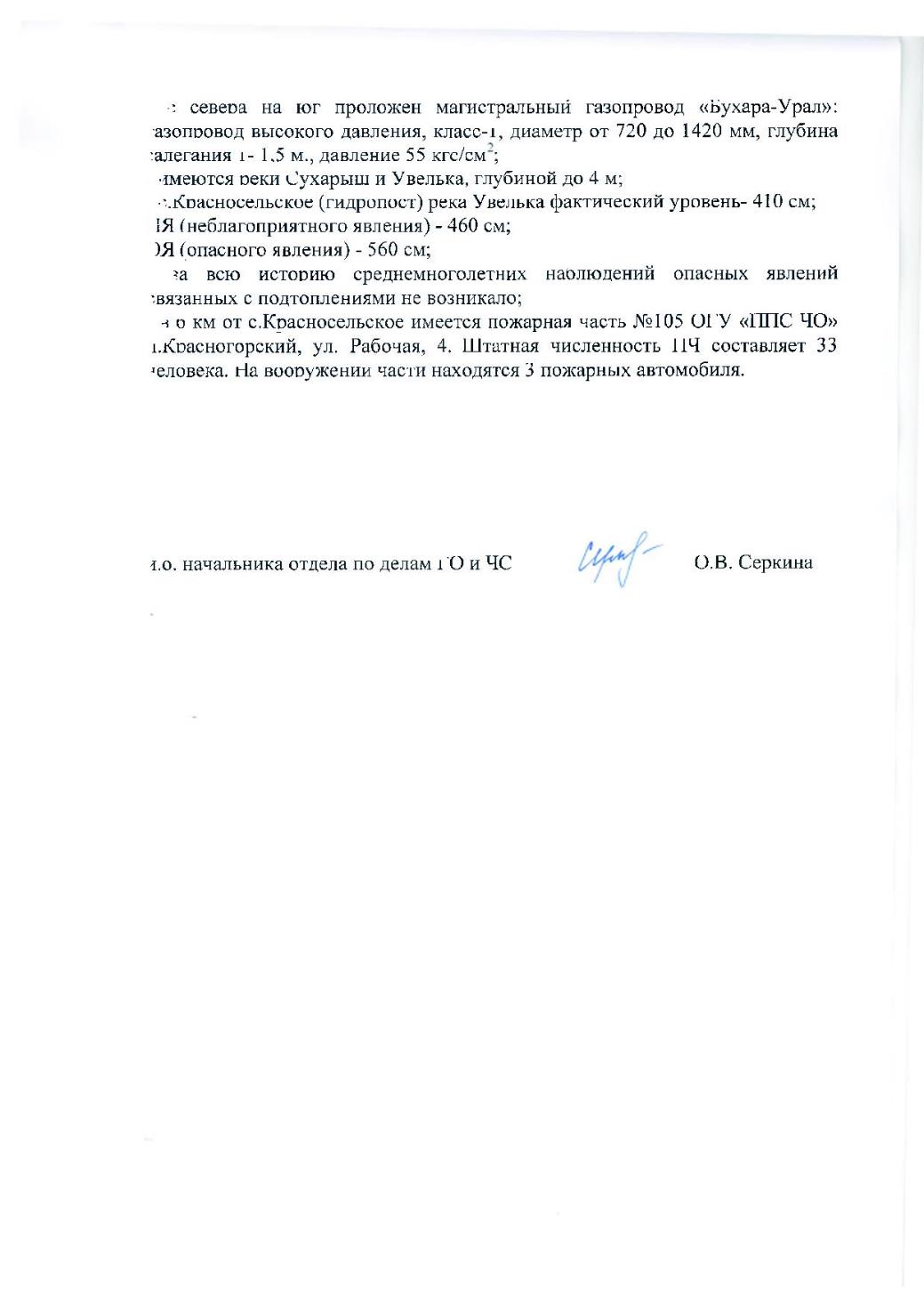 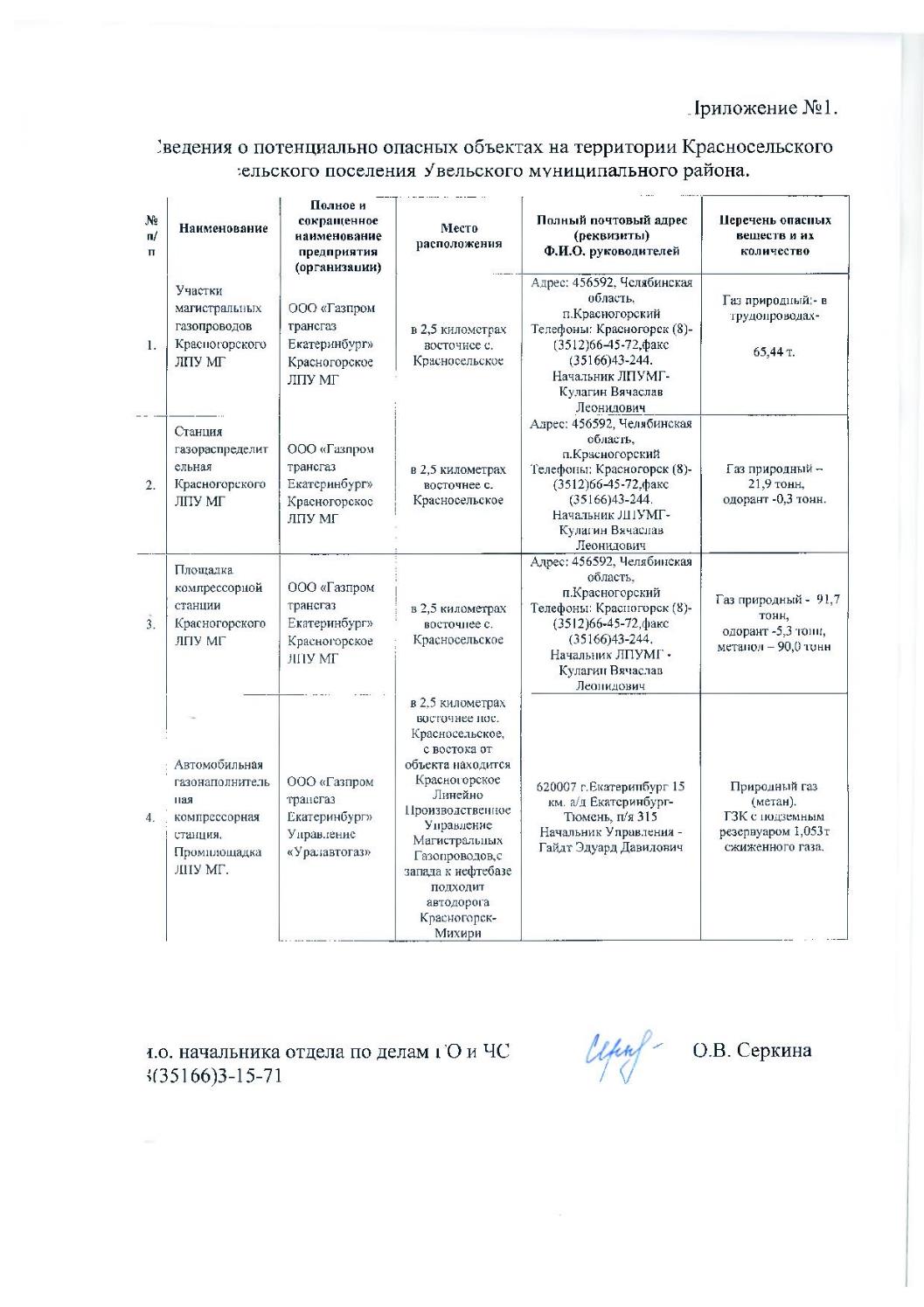 Приложение №11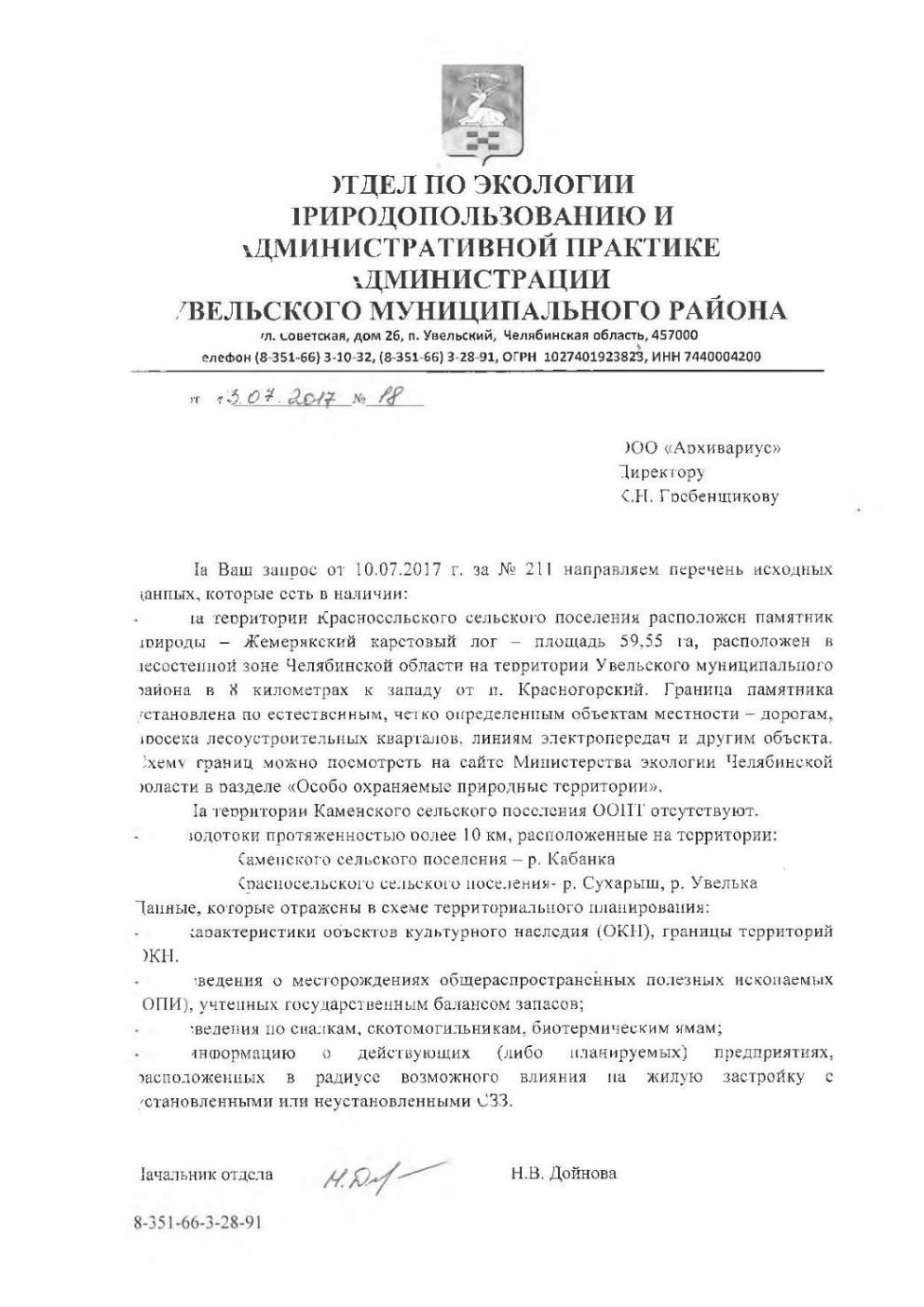 Приложение №12РОССИЙСКАЯ ФЕДЕРАЦИЯАДМИНИСТРАЦИЯ КАМЕНСКОГО СЕЛЬСКОГО ПОСЕЛЕНИЯУвельского муниципального района Челябинской области457017, Челябинская область, Увельский район, п.Каменский, ул.Заводская, 2ИНН 7440000861  КПП 74201001   ОКПО 04269986   ОГРН 1027401924142   ОКАТО 75255811000Телефон (факс) 8-351-66-63-1-22, 63-1-86Исх.  №  285 от 17.07.2017 г.                                                                                           НАЧАЛЬНИКУ ОТДЕЛАПО АРХИТЕКТУРЕ И ГРАДОСТРОИТЕЛЬСТВУ                                                                                                    И.Б. СУРКОВОЙИ Н Ф О Р М А Ц И Япо внесению изменений в генеральные планы и правила землепользования и застройки Каменского сельского поселения Увельского муниципального района Челябинской областиПриложение 1Перечень действующих производственных, сельскохозяйственных предприятий  1. ООО «АФ Ариант», подразделение Березовка (п.Березовка)  2. ООО «Каменское ЖКХ» (п.Каменский)  3.  ОАО «Увельский завод железобетонных изделий (п.Каменский)  4. ИП глава К(Ф)Х «Рыболов В.В.» (п.Березовка)  5. ИП глава К(Ф)Х «Шамин О.Н.» (п.Березовка)  6. ИП глава К(Ф)Х «Ткаченко К.В.» (п.Каменский)  7. ИП глава К(Ф)Х «Кузнецов А.В.» (п.Каменский)  8. ИП глава К(Ф)Х «Уразбаев В.А.» (п.Каменский)  9. ИП глава К(Ф)Х «Крашенинников А.В.» (п.Каменский)10. ИП глава К(Ф)Х «Лебедь И.Н.» (п.Каменский)11. ИП глава К(Ф)Х «Рожков А.А.» (п.Каменский)12. ИП «Абрамкина Т.Н.» (п.Зеленый Лог)13. ИП «Абилова  Н.А.» (п.Зеленый Лог)14. ИП «Томилина  Т.Н.» (п.Каменский)15. ИП «Шейченко А.Ф.» (п.Каменский)16. ИП «Путилова Е.Б.» (п.Каменский)17. ИП «Сорокина З.А.» (п.Каменский)18. ИП «Гурская Е.А.» (с.Кабанка)19. ИП «Рыжков С.И.» (п.Каменский)20. ИП «Пахомов С.Г.» (п.Каменский)21. ИП «Алексеев К.И.» (п.Каменский) 22. ИП «Цвирко С.К.» (п.Каменский)23. ИП «Шутова Г.В.» (п.Подгорный) 24. ИП «Подживотова Н.А.» (п.Березовка)25. ИП «Ческидов С.П.» (п.Березовка) 26. ИП «Дудкин И.И.» (п.Березовка)27. ИП «Жильчик Г.А.» (п.Березовка)28. ИП «Гаврик А.И.» (п.Березовка)29. ИП «Шамин О.О.» (п.Березовка)30. ИП «Дудкин В.И.» (п.Березовка)Предложения по дальнейшему развитиюжилищно-коммунального хозяйства, социального и культурно-бытового обслуживания населения.п.Каменский (центральная усадьба)-строительство современного стадиона с беговой дорожкой, посадочными местами, с площадками для различных видов спорта и хоккейный корт;-летняя танцевальная площадка;-плоскостные сооружения: хоккейная коробка, волейбольная площадка, ГТО;-капитальный ремонт дорожного полотна в асфальтовом покрытии улиц Советская, Заводская, Солнечная, Заречная;-капитальный ремонт дорог  без асфальтового покрытия улиц Новая, Октябрьская, Береговая, Набережная, Лесная.п.Березовка-плоскостные сооружения: волейбольная площадка, ГТО;-летняя танцевальная площадка;-капитальный ремонт дорожного полотна в асфальтовом покрытии улиц Восточная и Степная.-капитальный ремонт дорог  без асфальтового покрытия улиц Береговая и Мичурина. п.Подгорный-капитальный ремонт сельского клуба;-плоскостные сооружения: волейбольная площадка, ГТО;-капитальный ремонт дороги  без асфальтового покрытия улицы Советская.п.Зеленый Лог-капитальный ремонт сельского клуба;-плоскостные сооружения: волейбольная площадка, ГТО;-капитальный ремонт дорог  без асфальтового покрытия улиц Советская, 40 лет Победы, Набережная.с.Кабанка-капитальный ремонт сельского клуба;-плоскостные сооружения: волейбольная площадка, ГТО;-капитальный ремонт дорог  без асфальтового покрытия улиц Центральная, Степная, Школьная, Береговая, Набережная.Глава Каменского сельского поселения:                                      С.Н. ТитовИсп. специалист администрацииГолик Н.М. тел.8(351) 66 63 122Приложение №13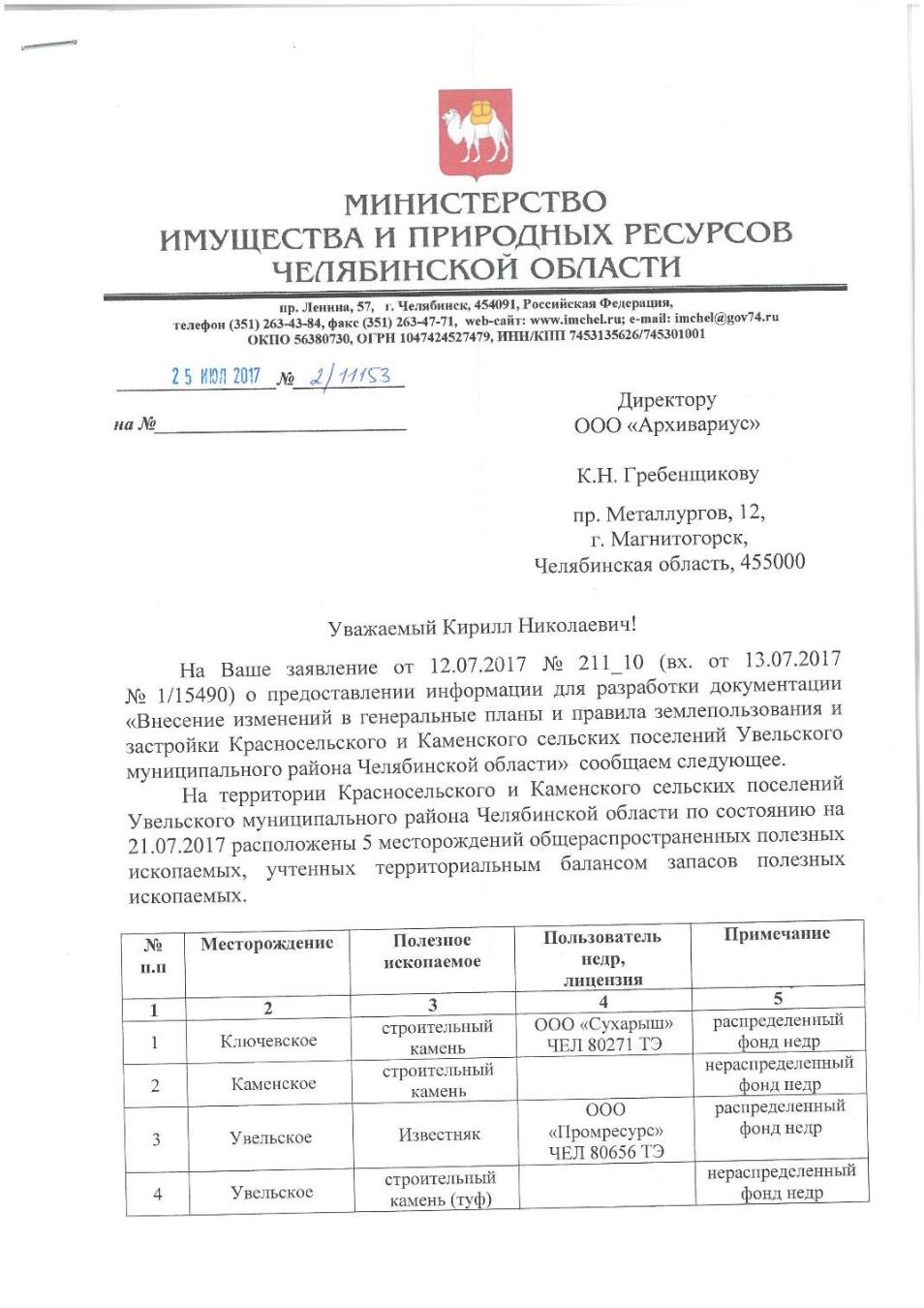 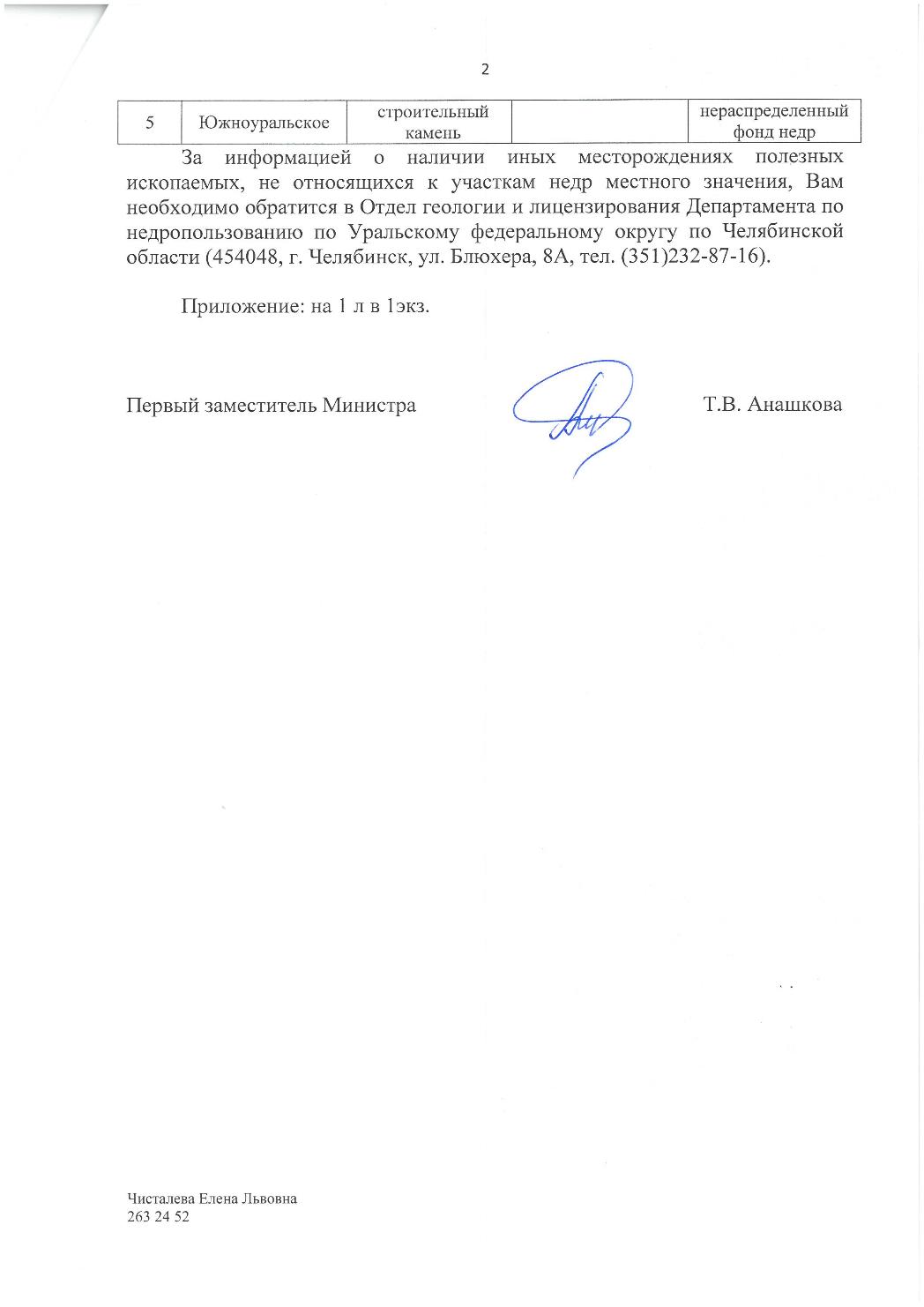 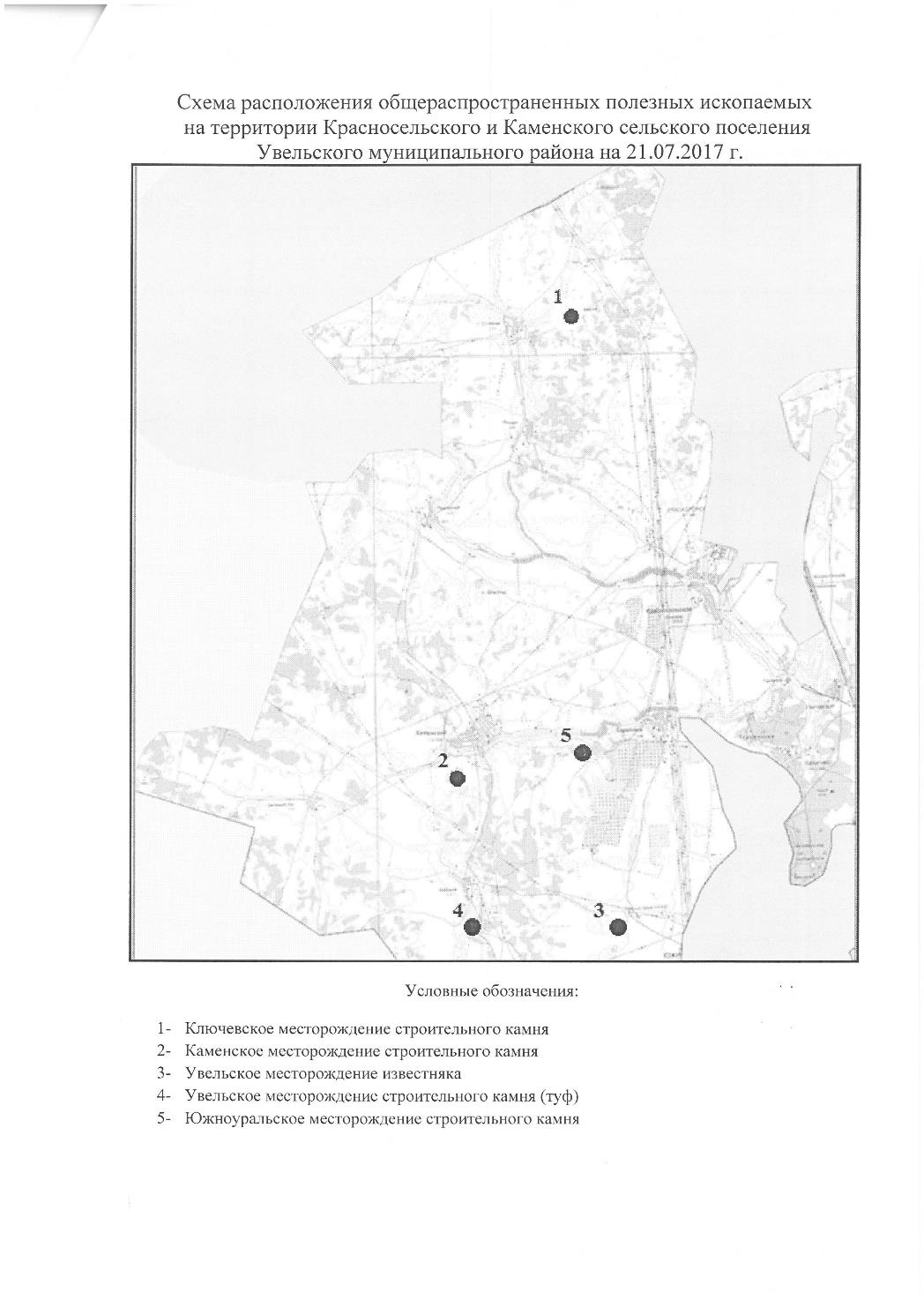 Приложение №14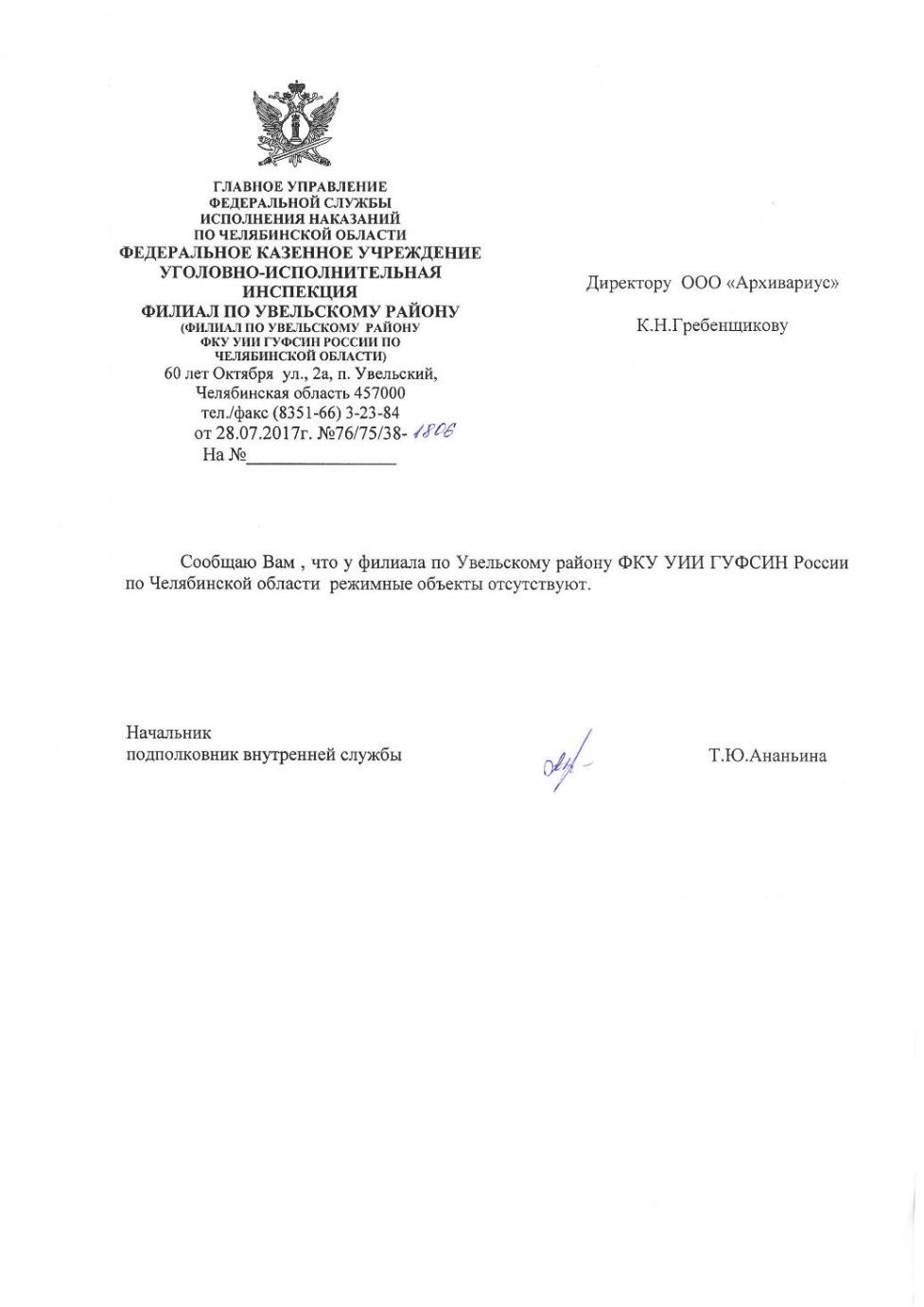 Приложение №15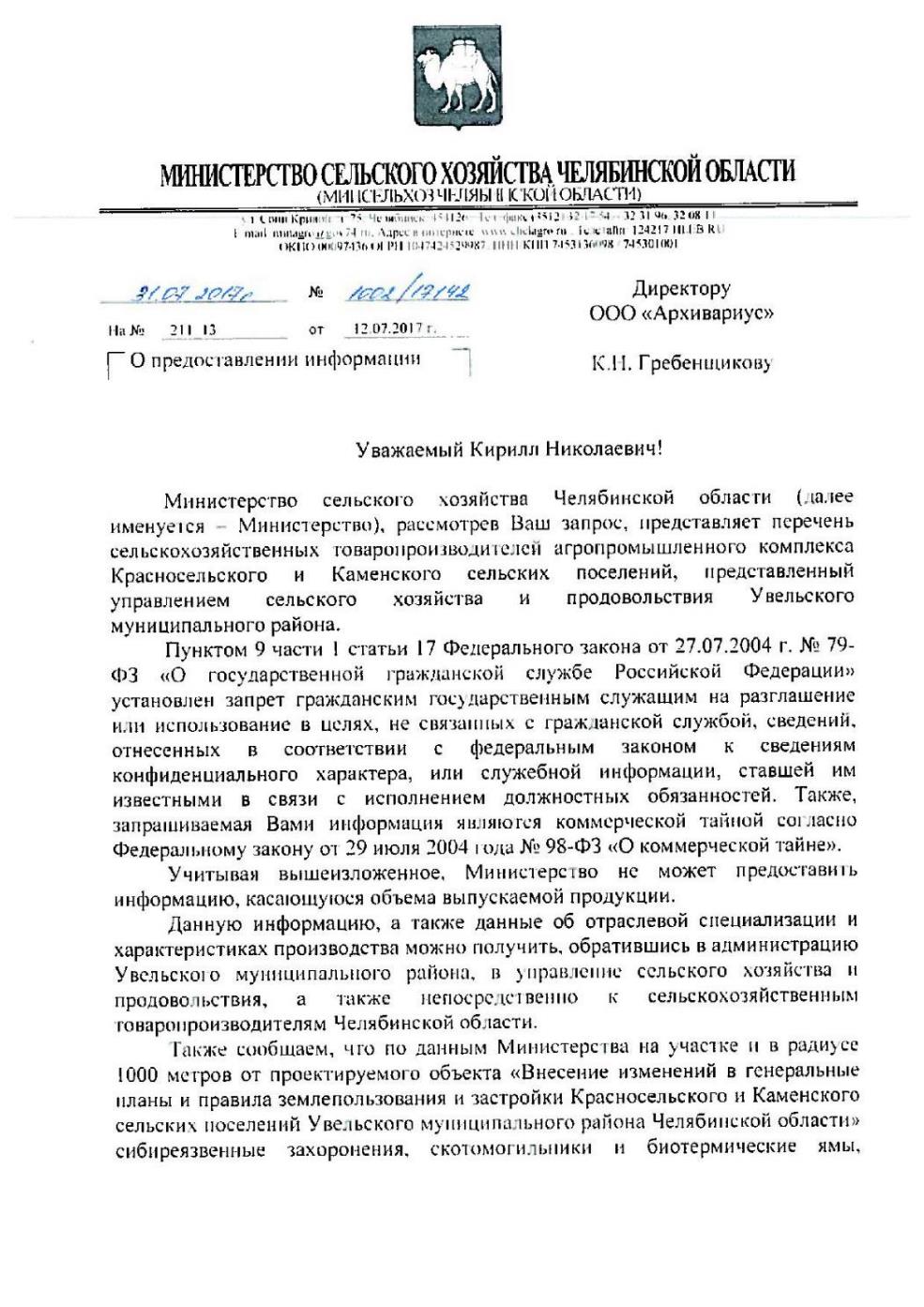 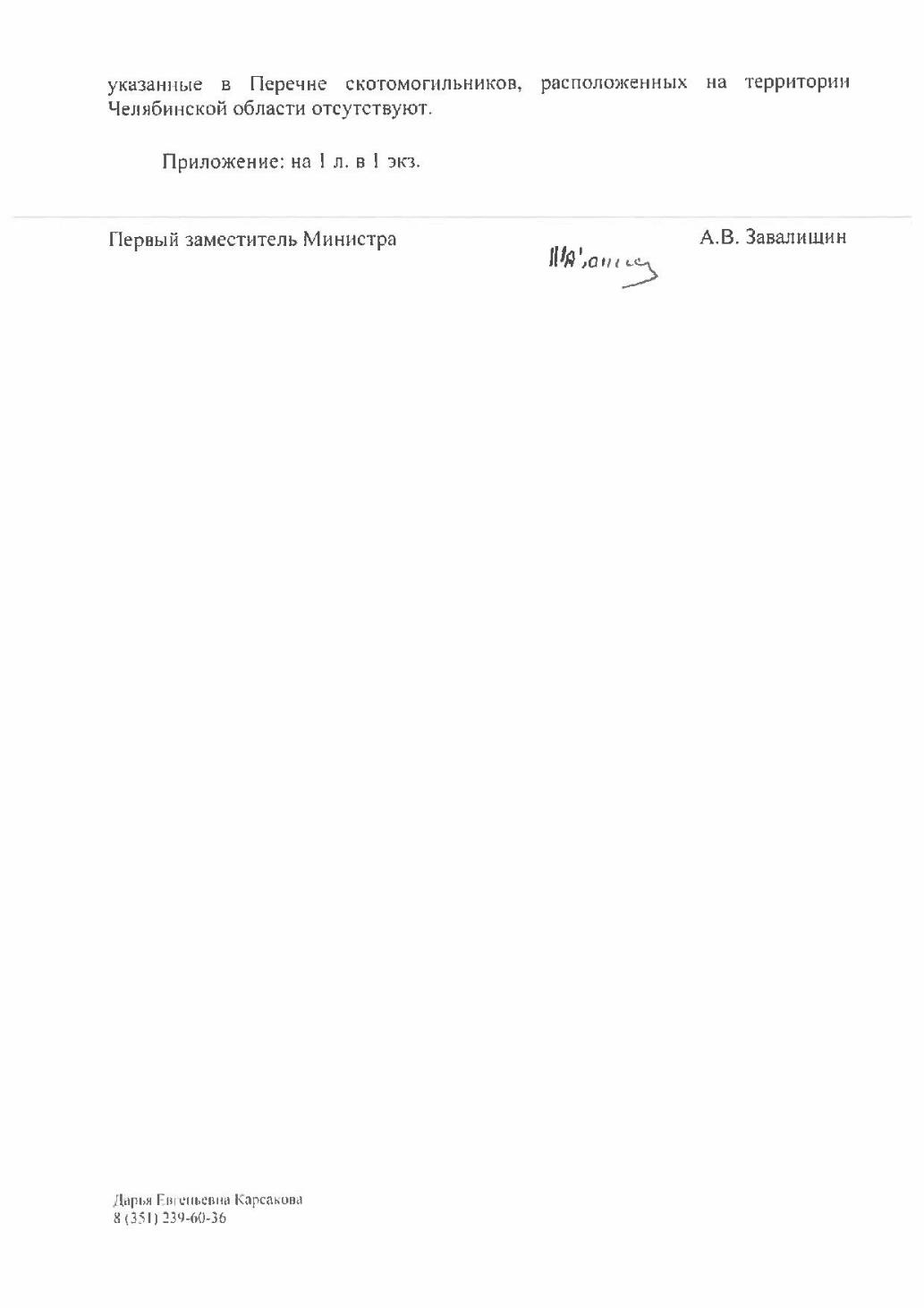 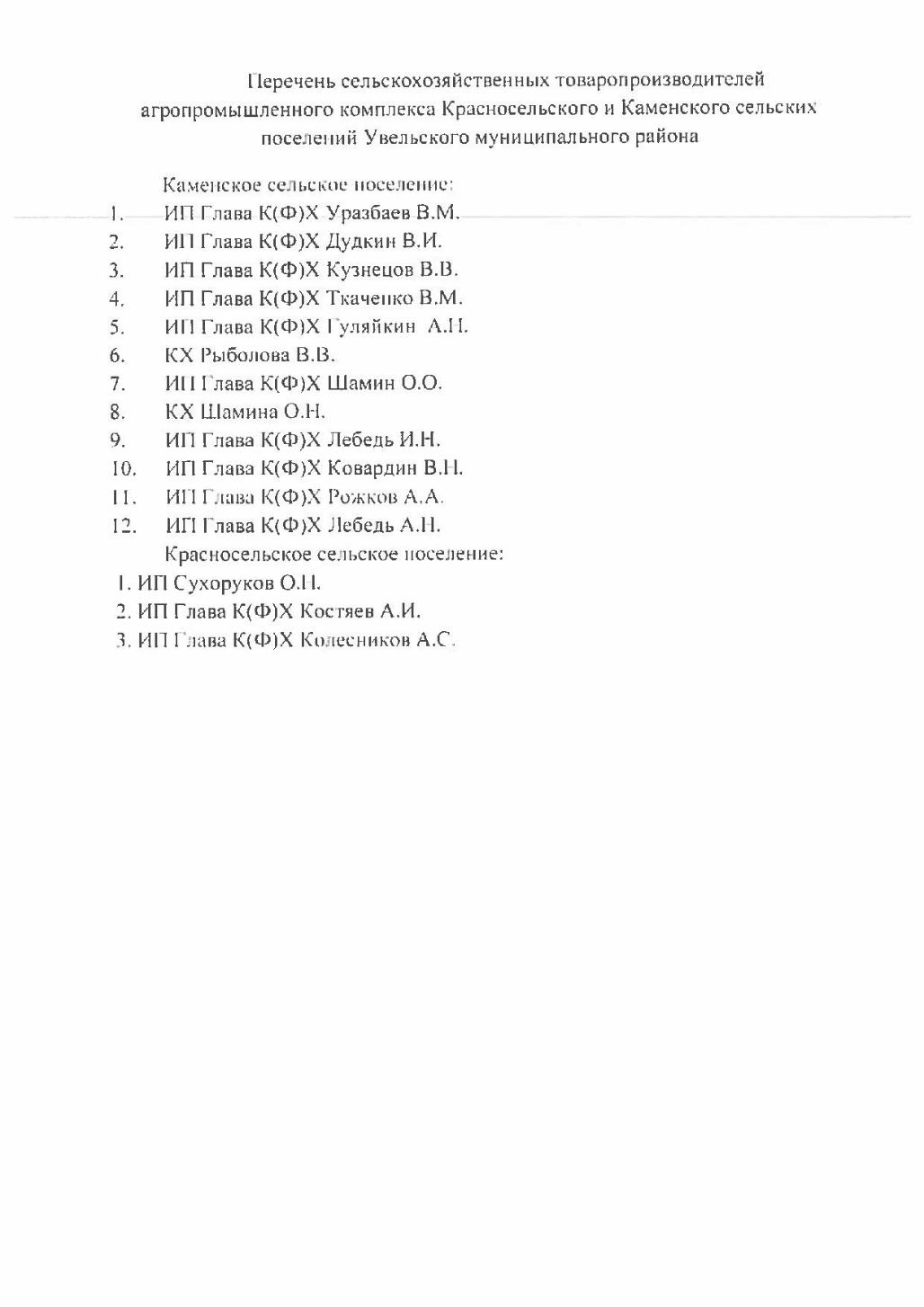 Приложение №16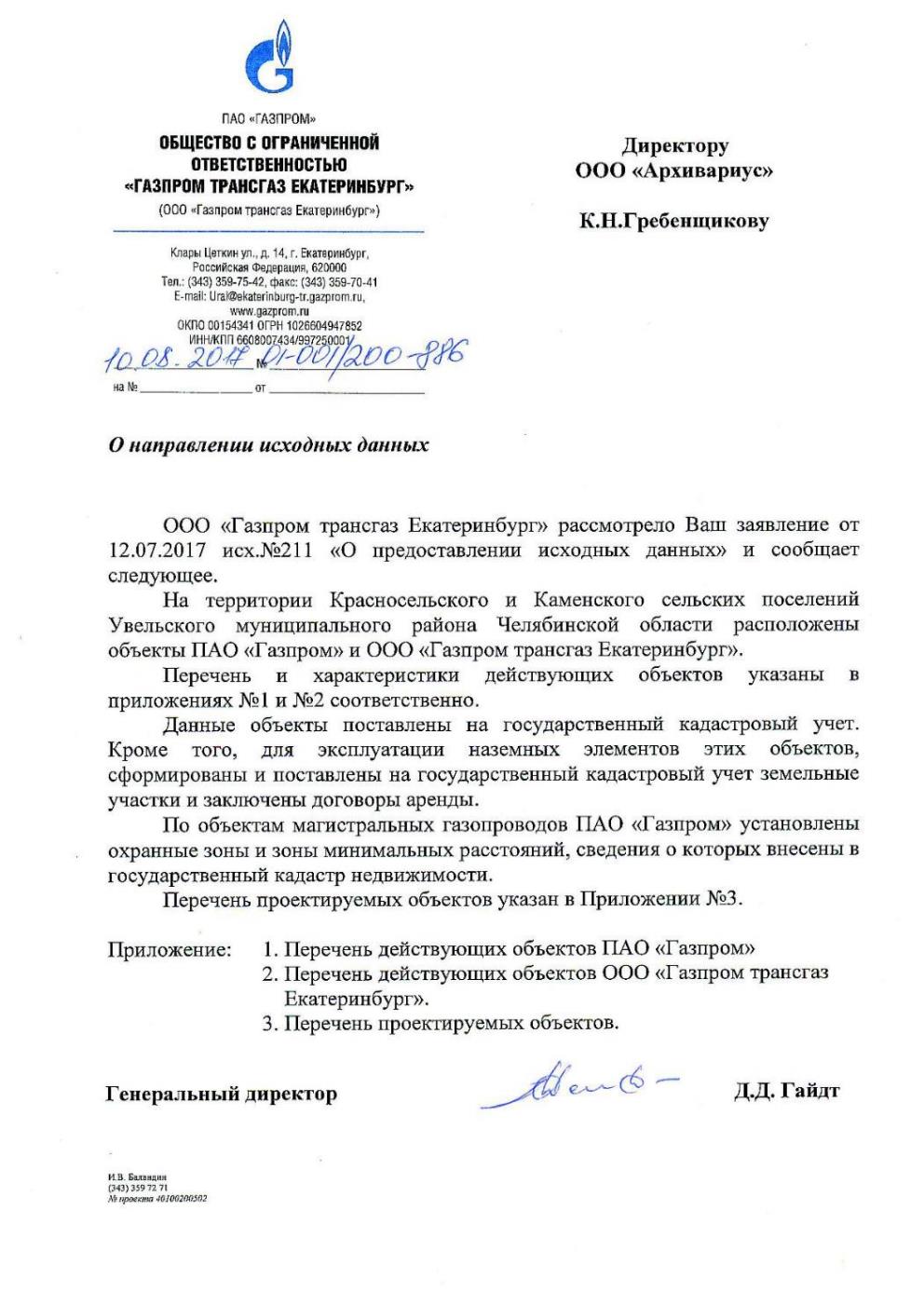 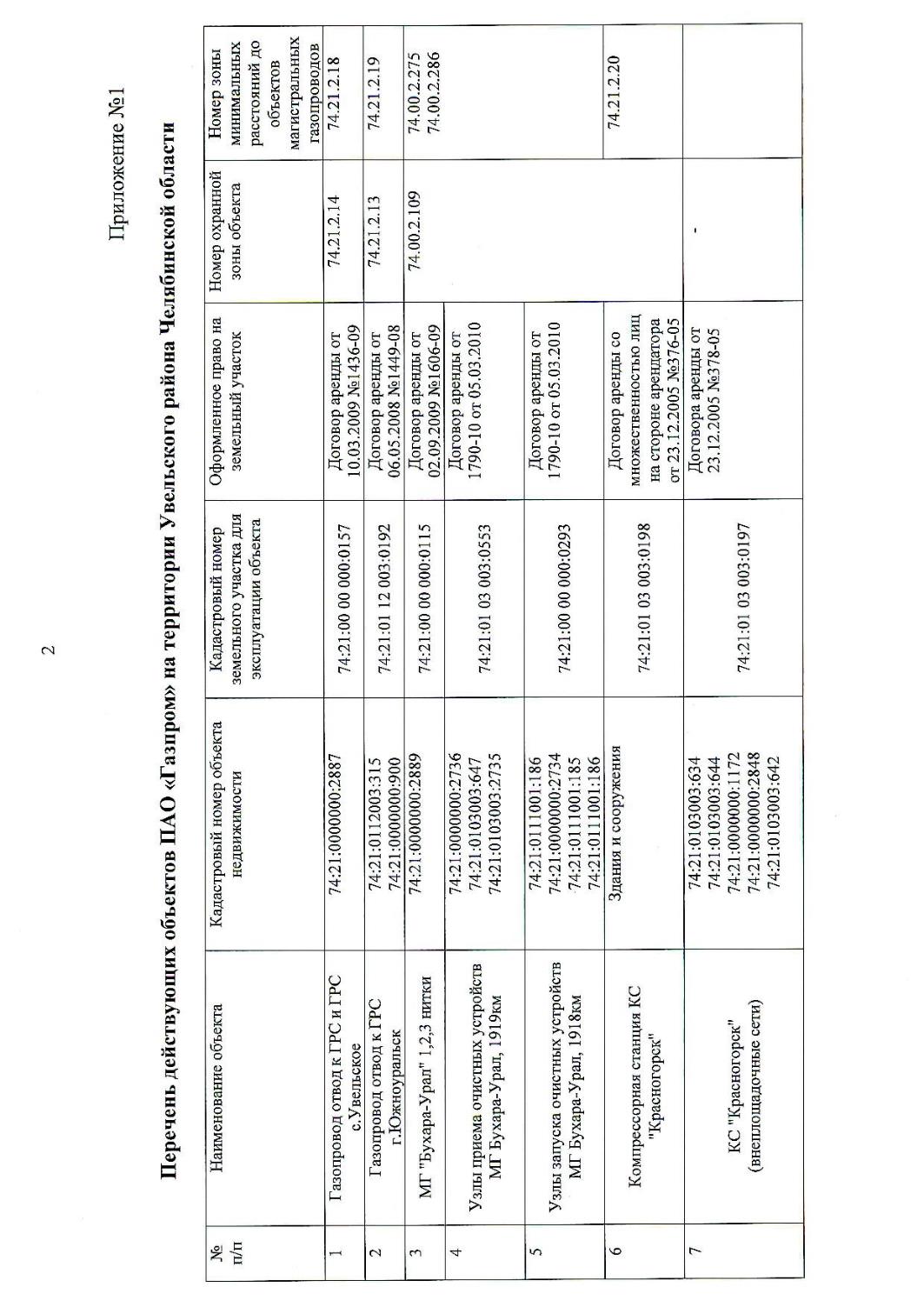 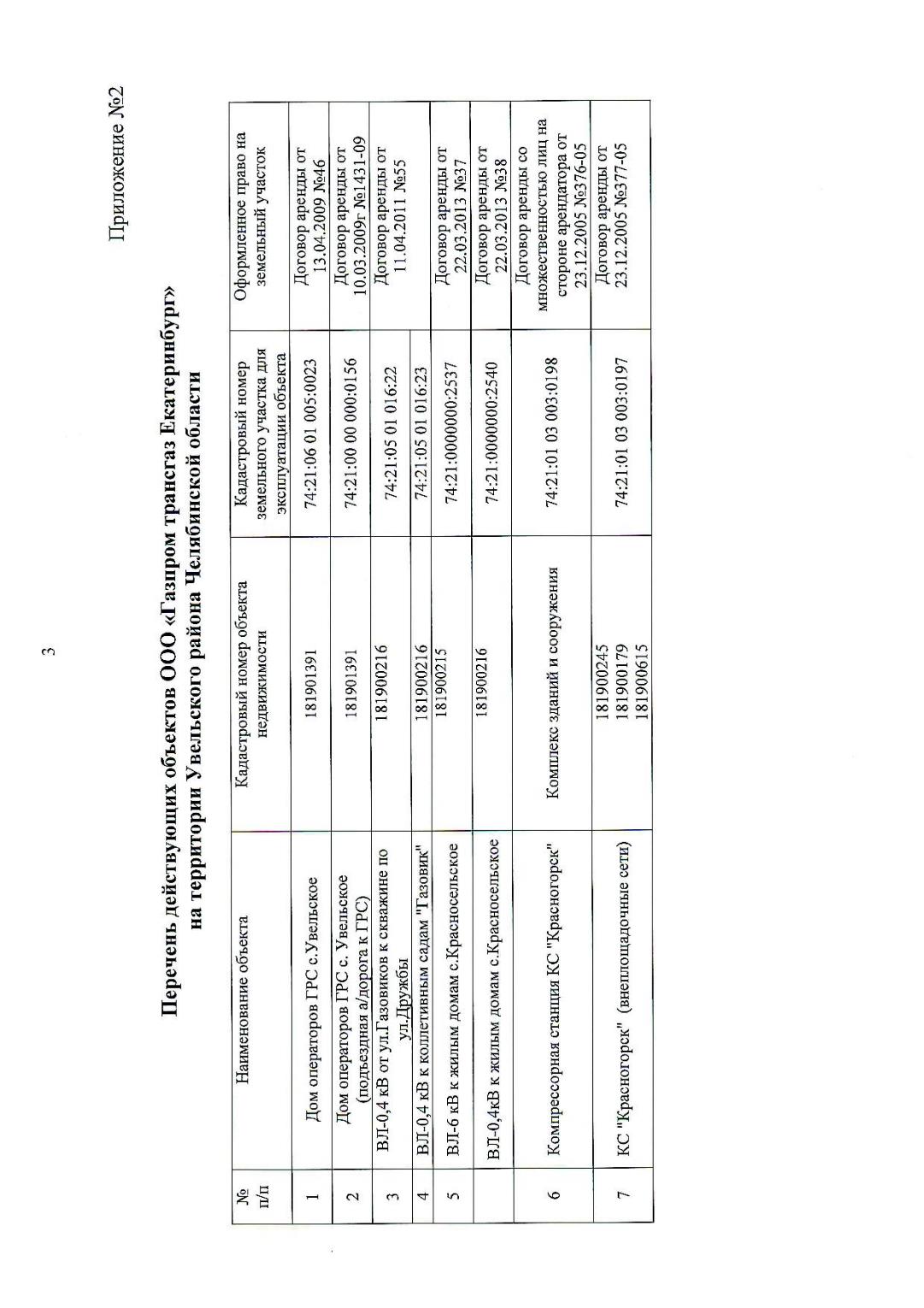 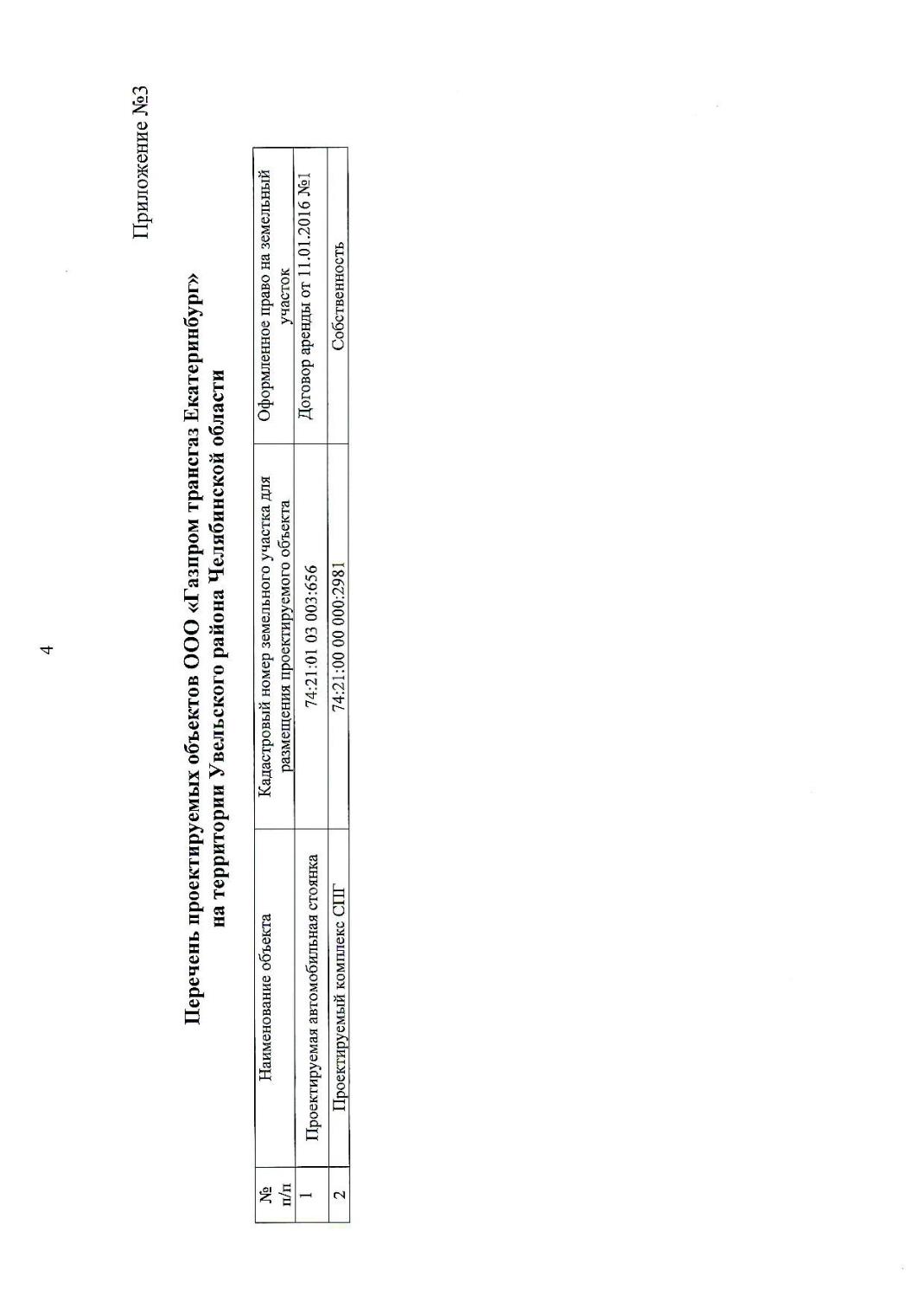 Приложение №17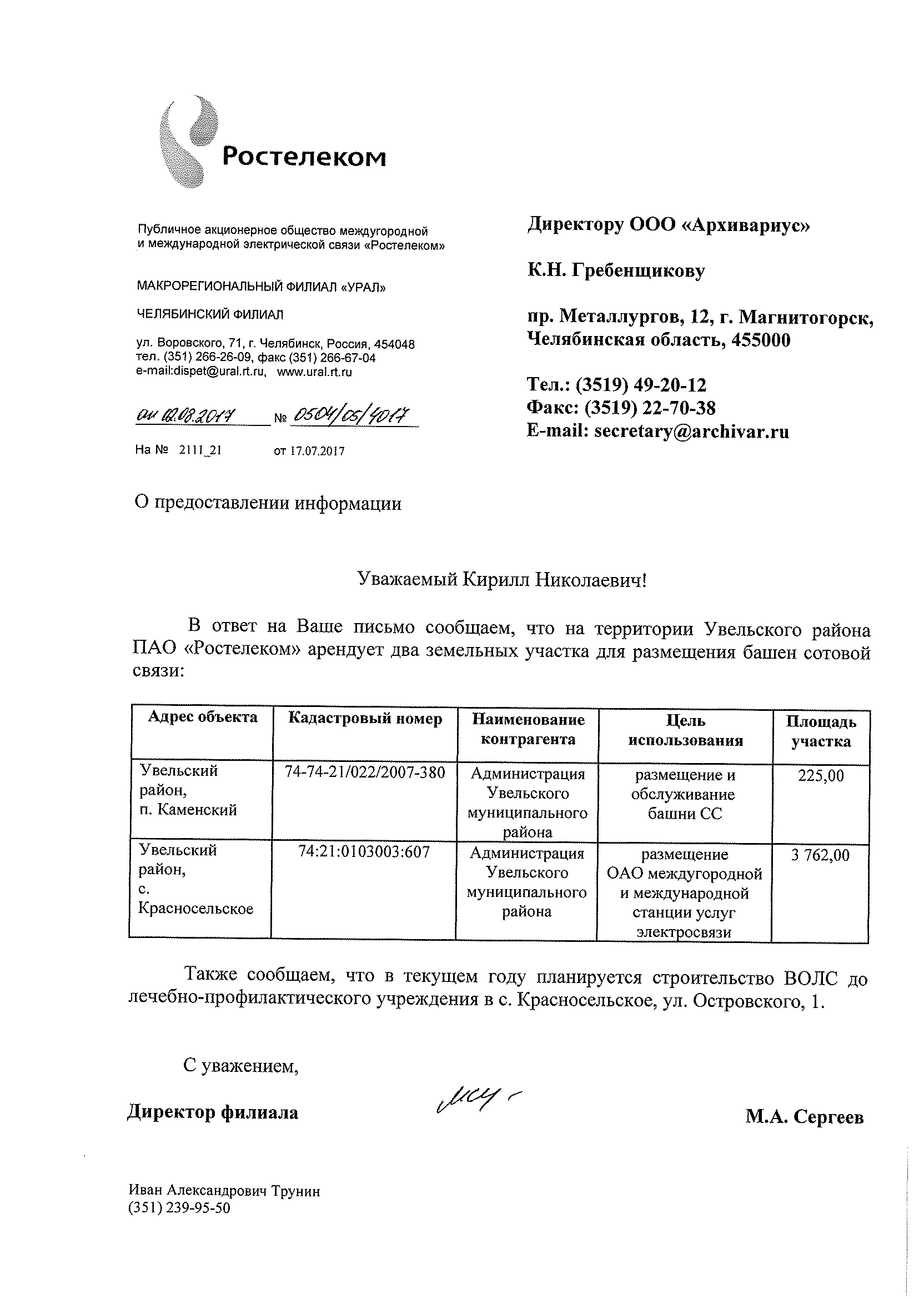 Приложение №18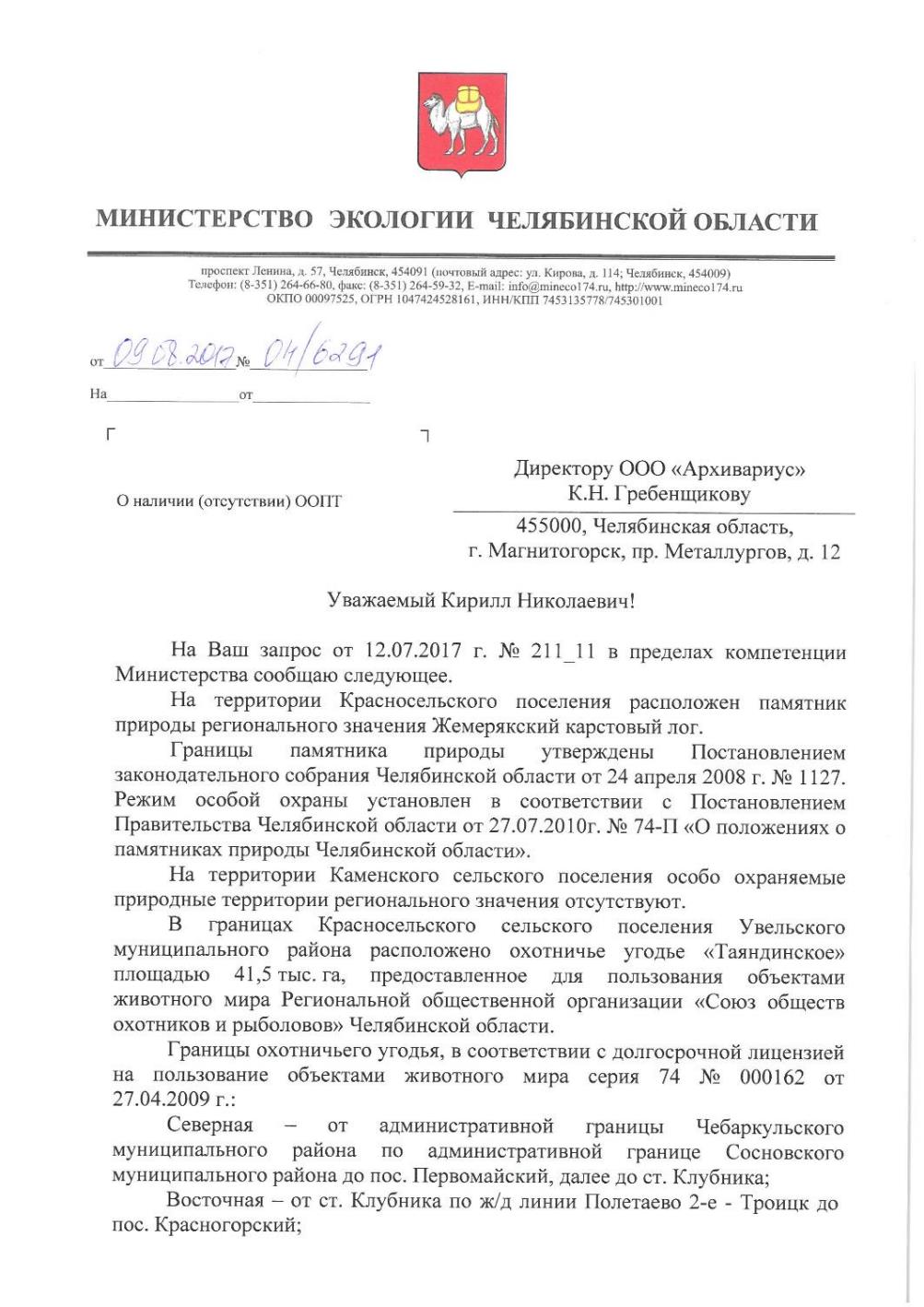 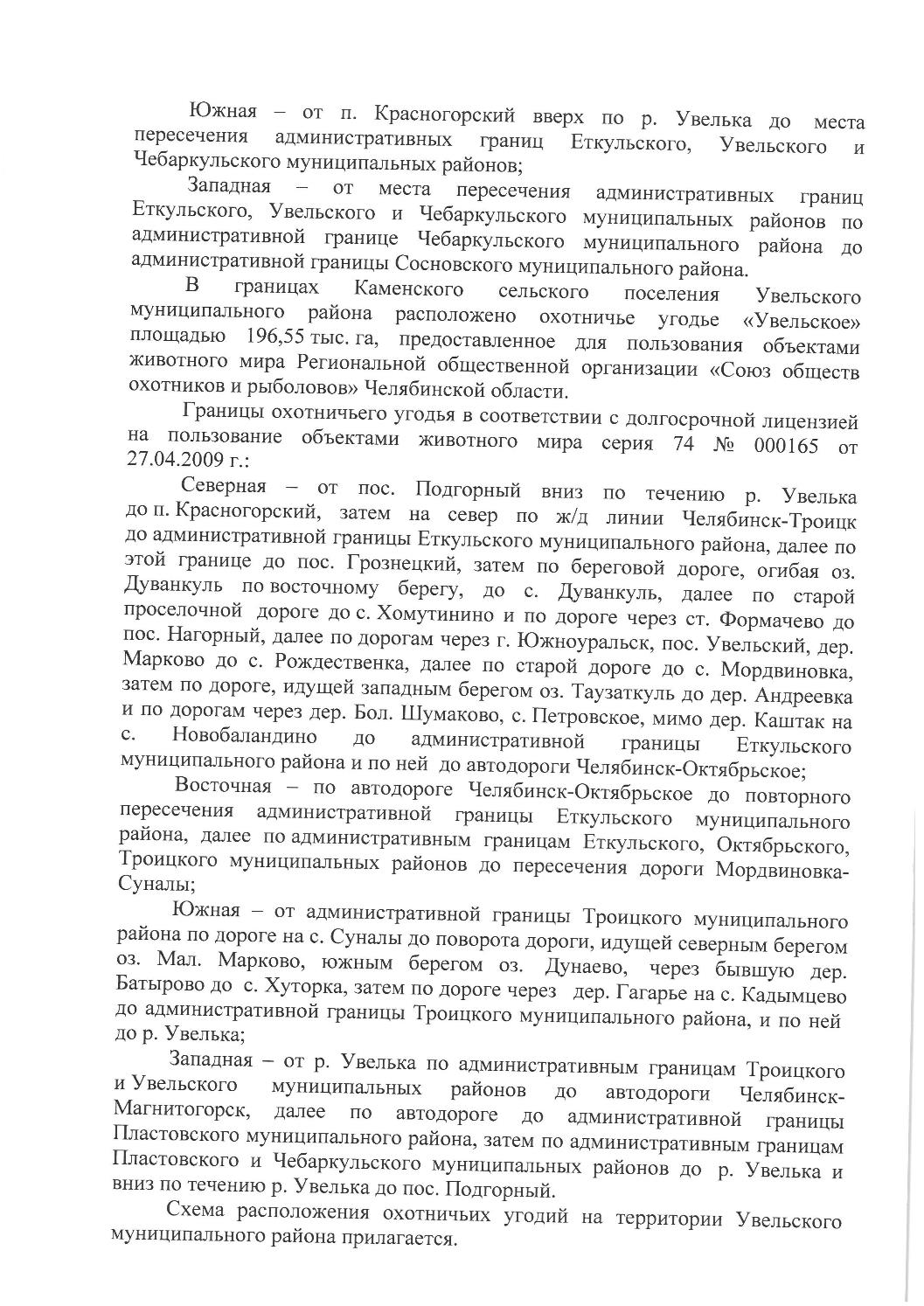 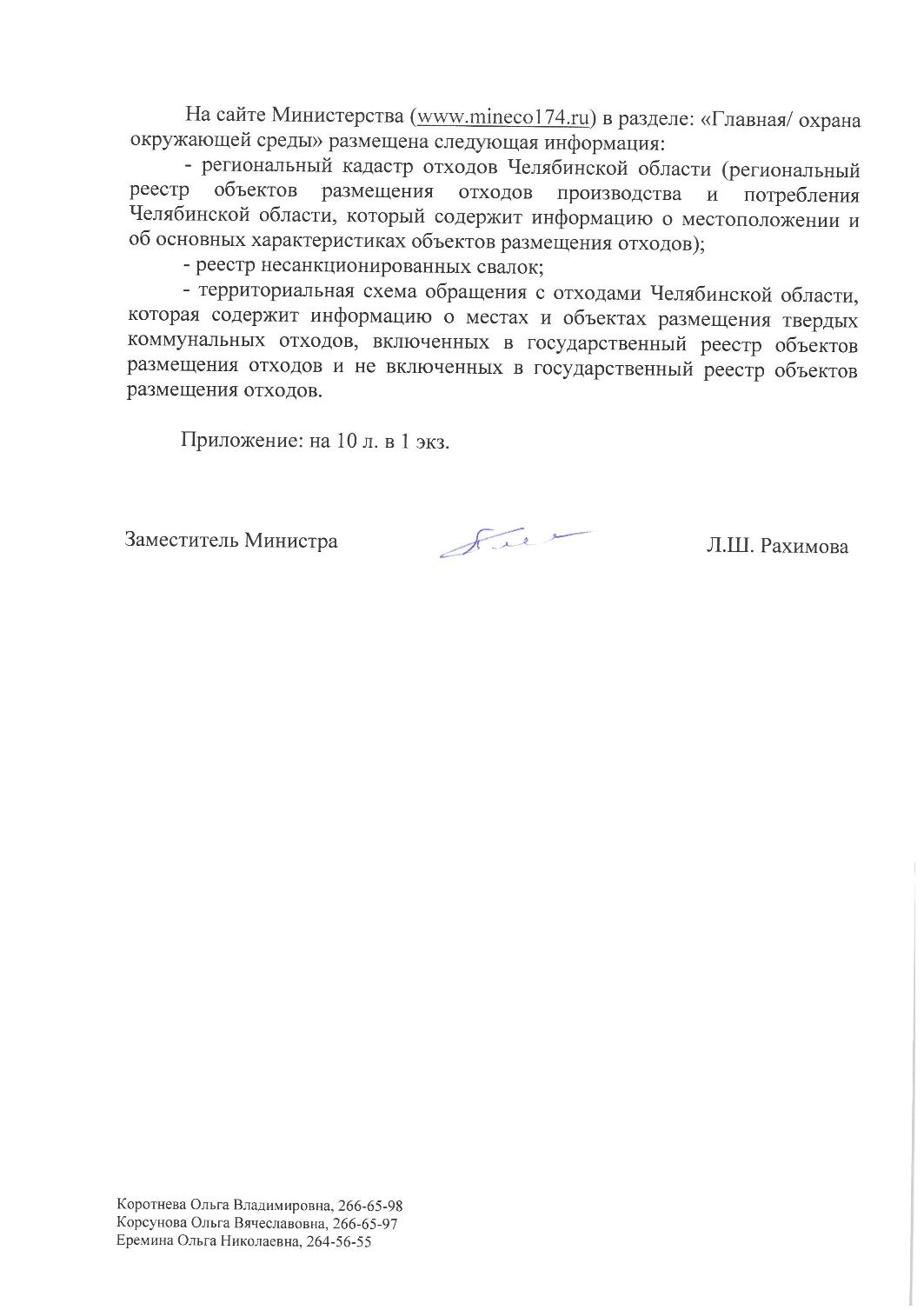 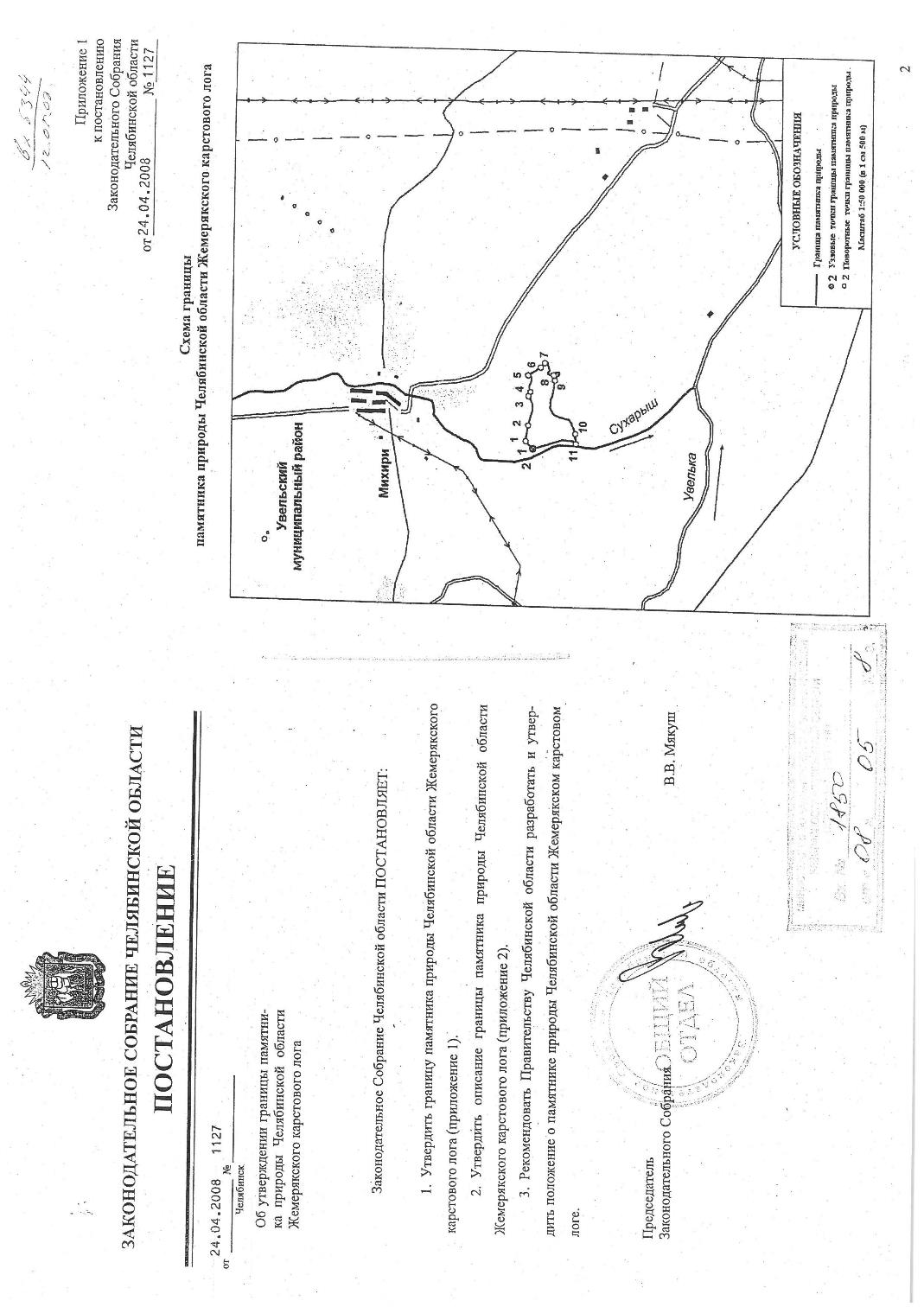 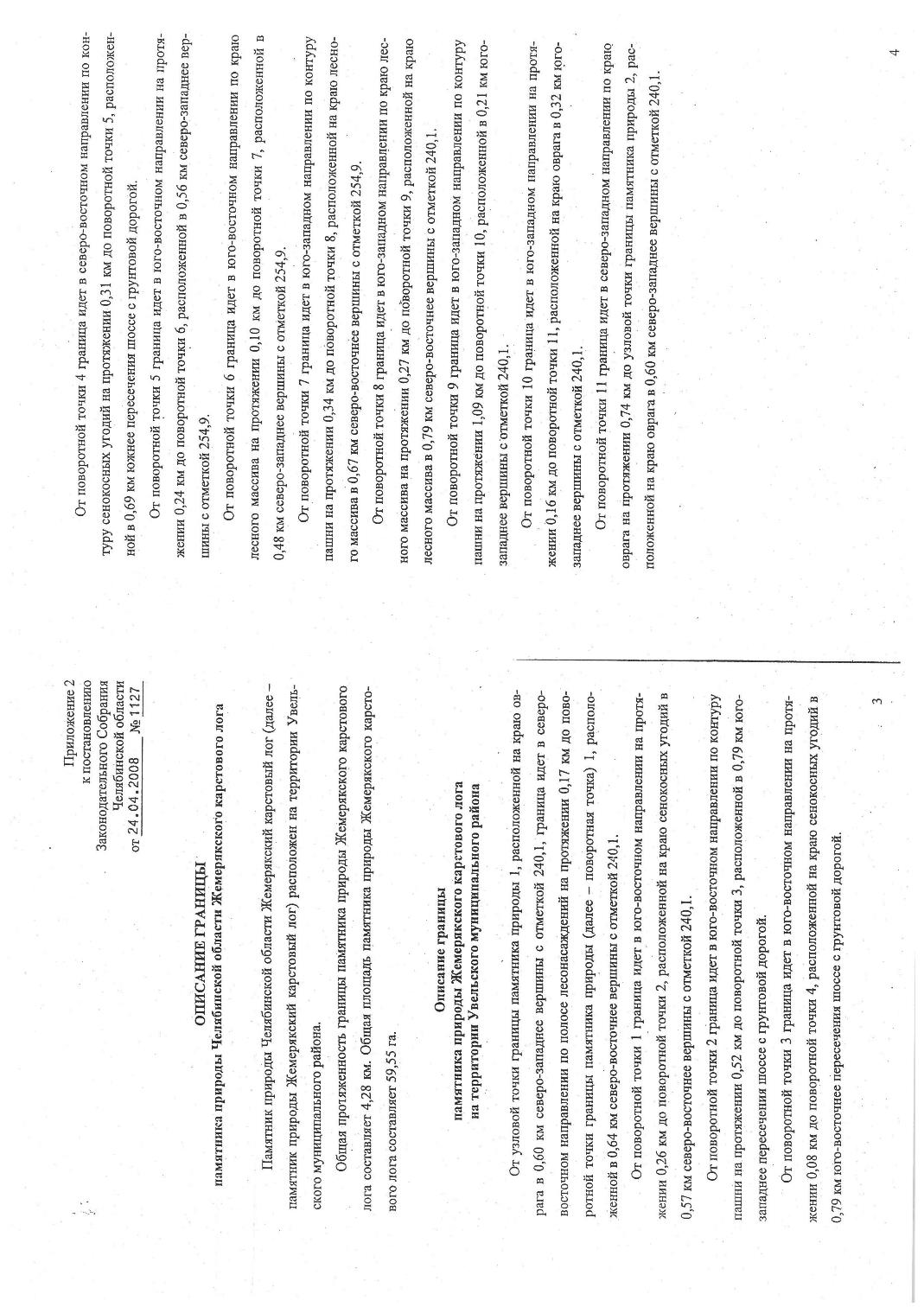 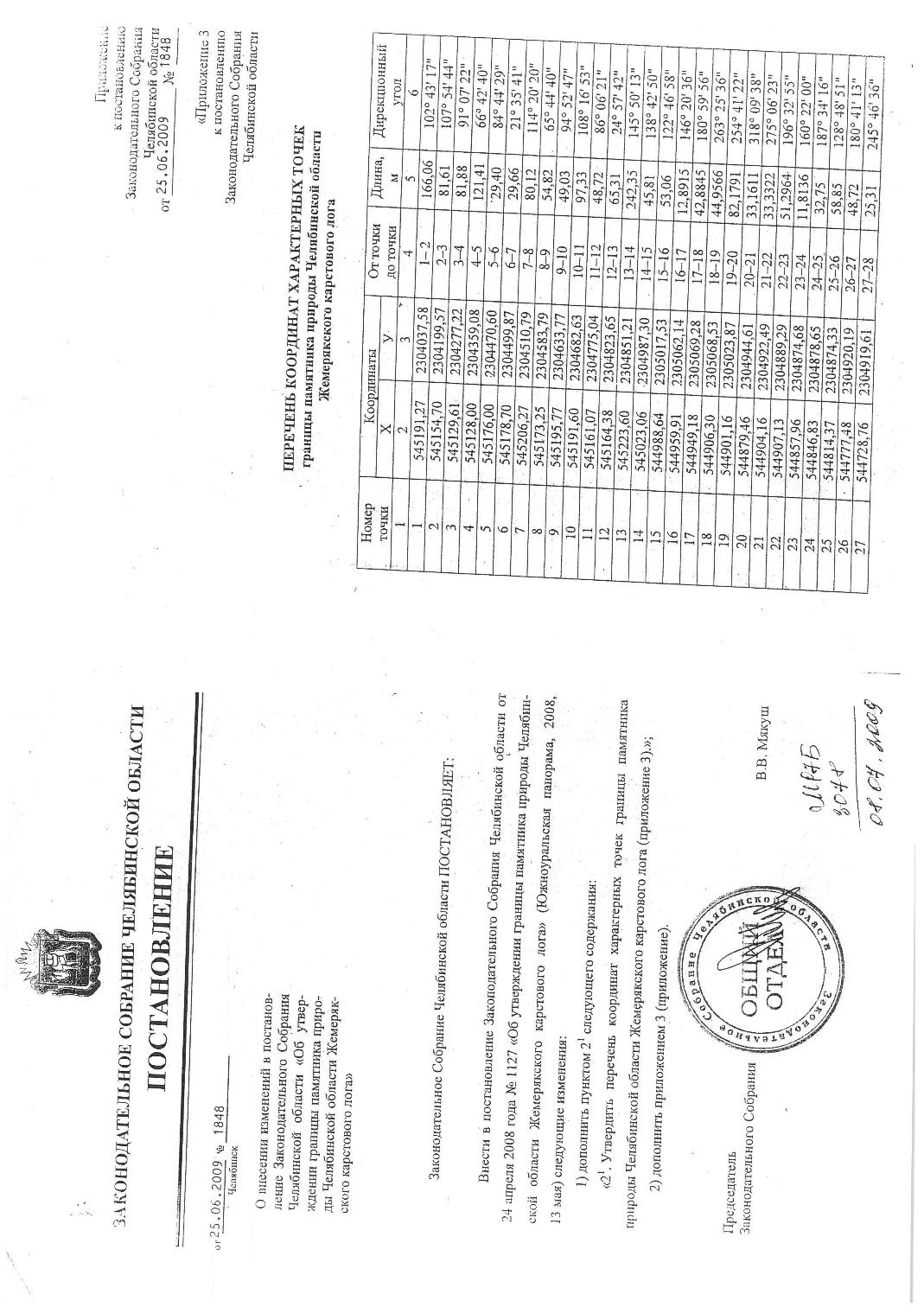 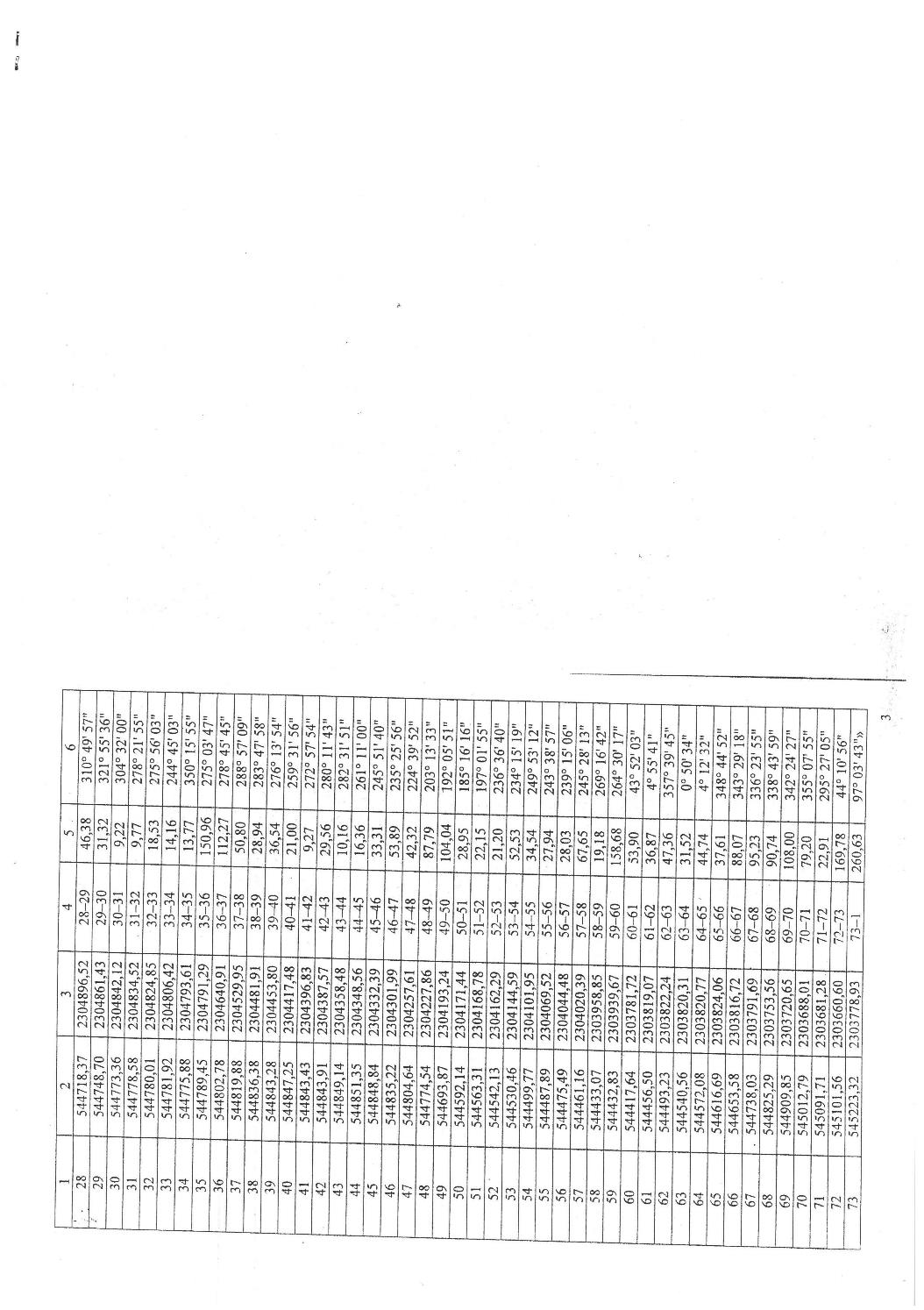 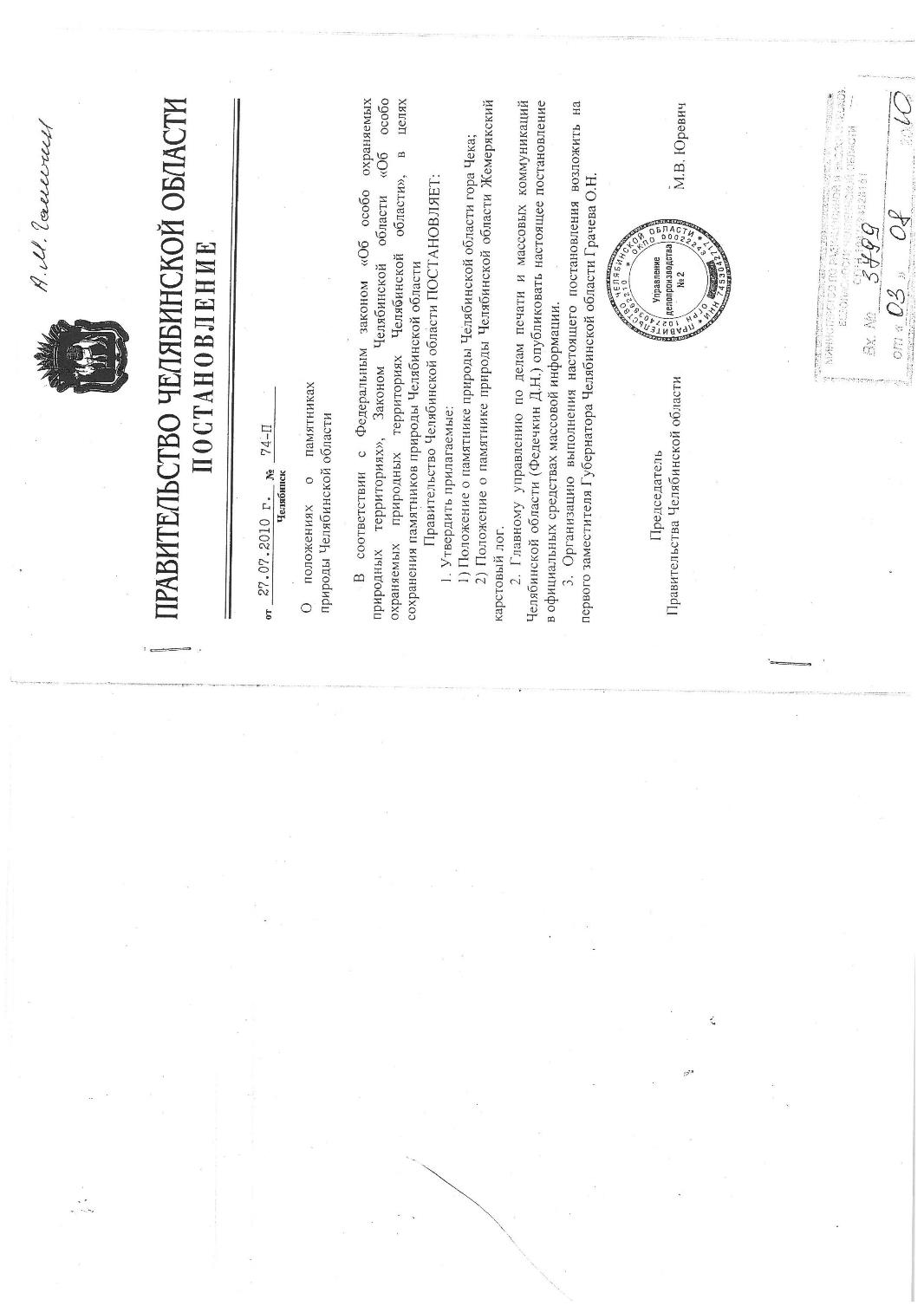 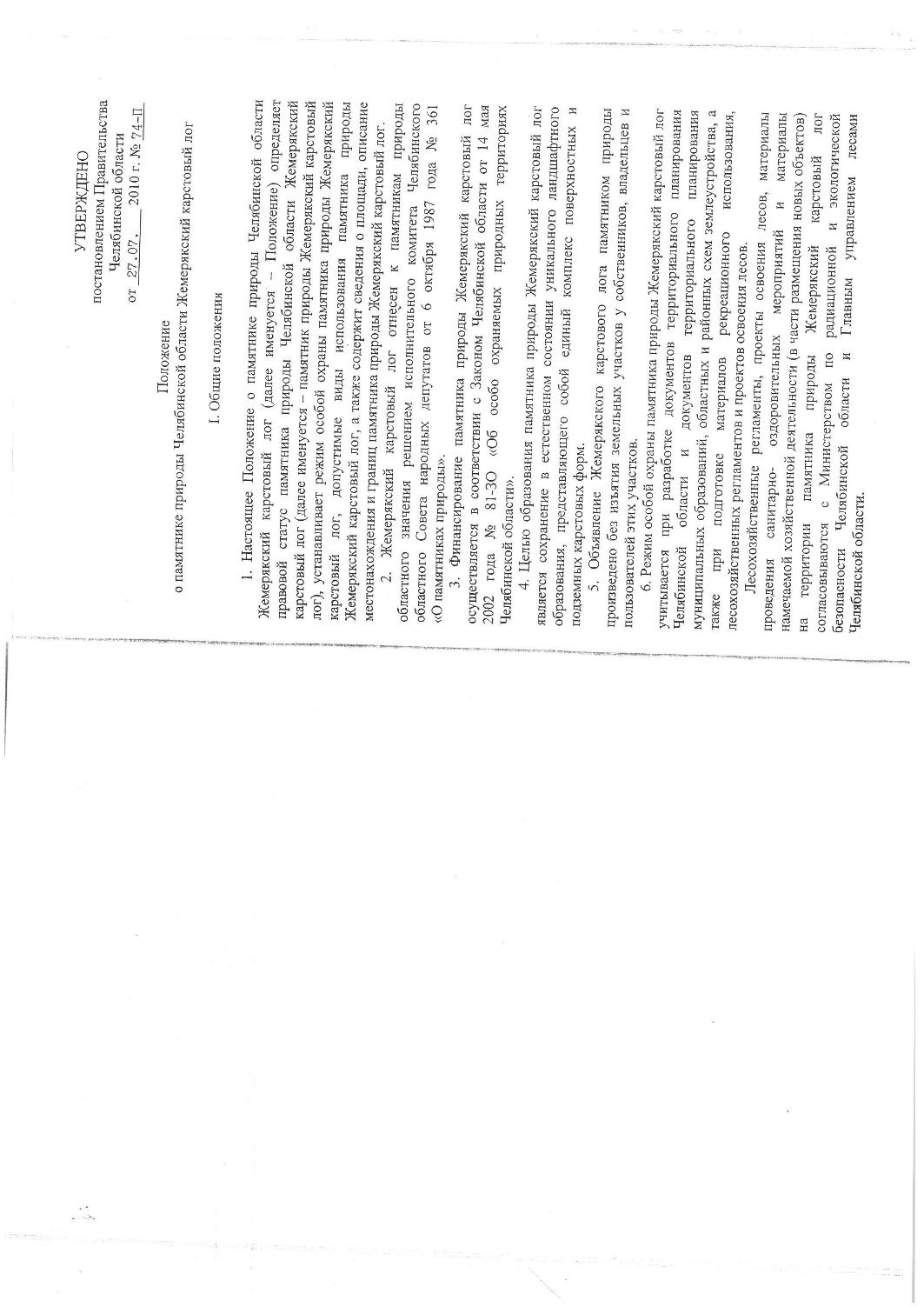 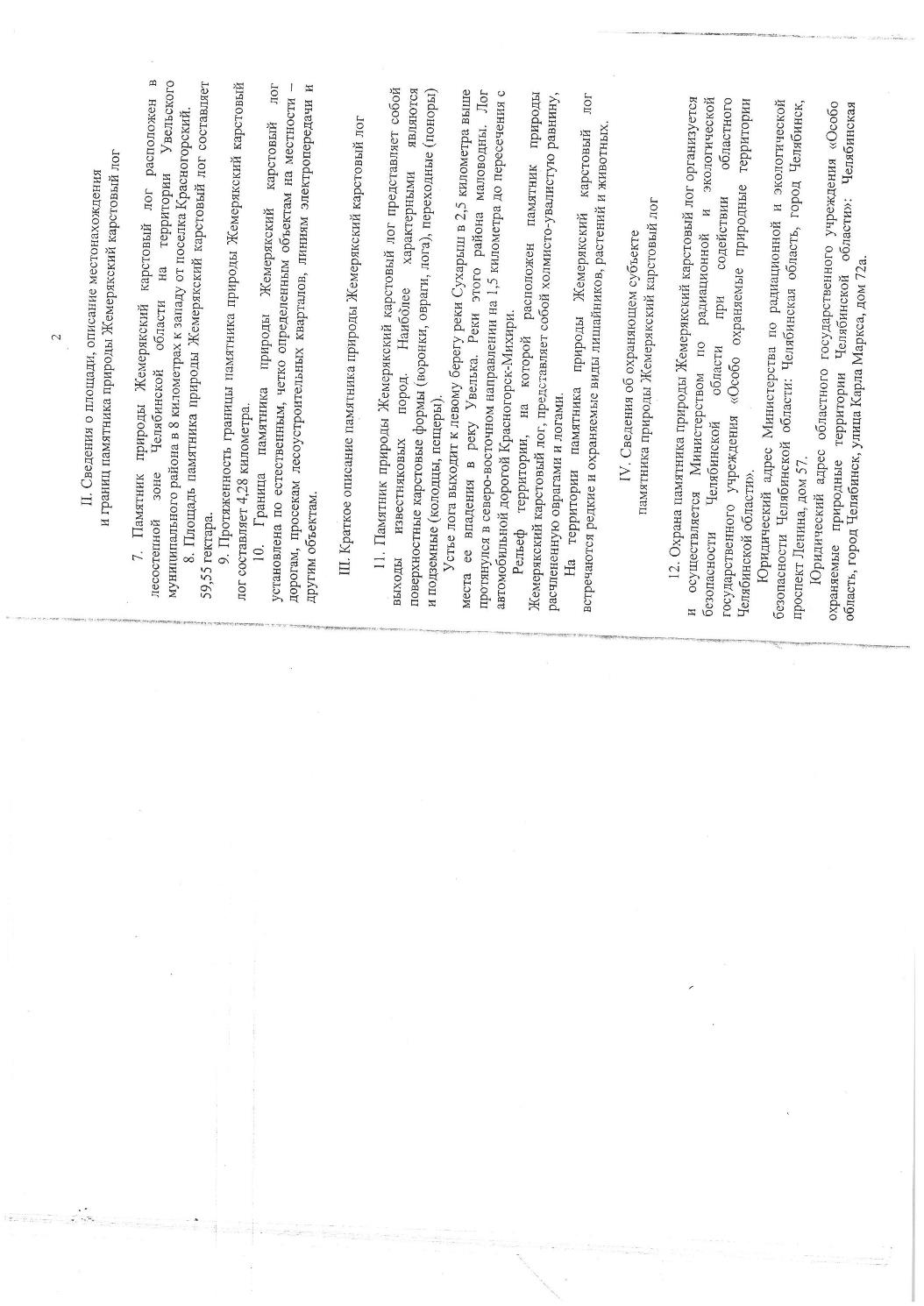 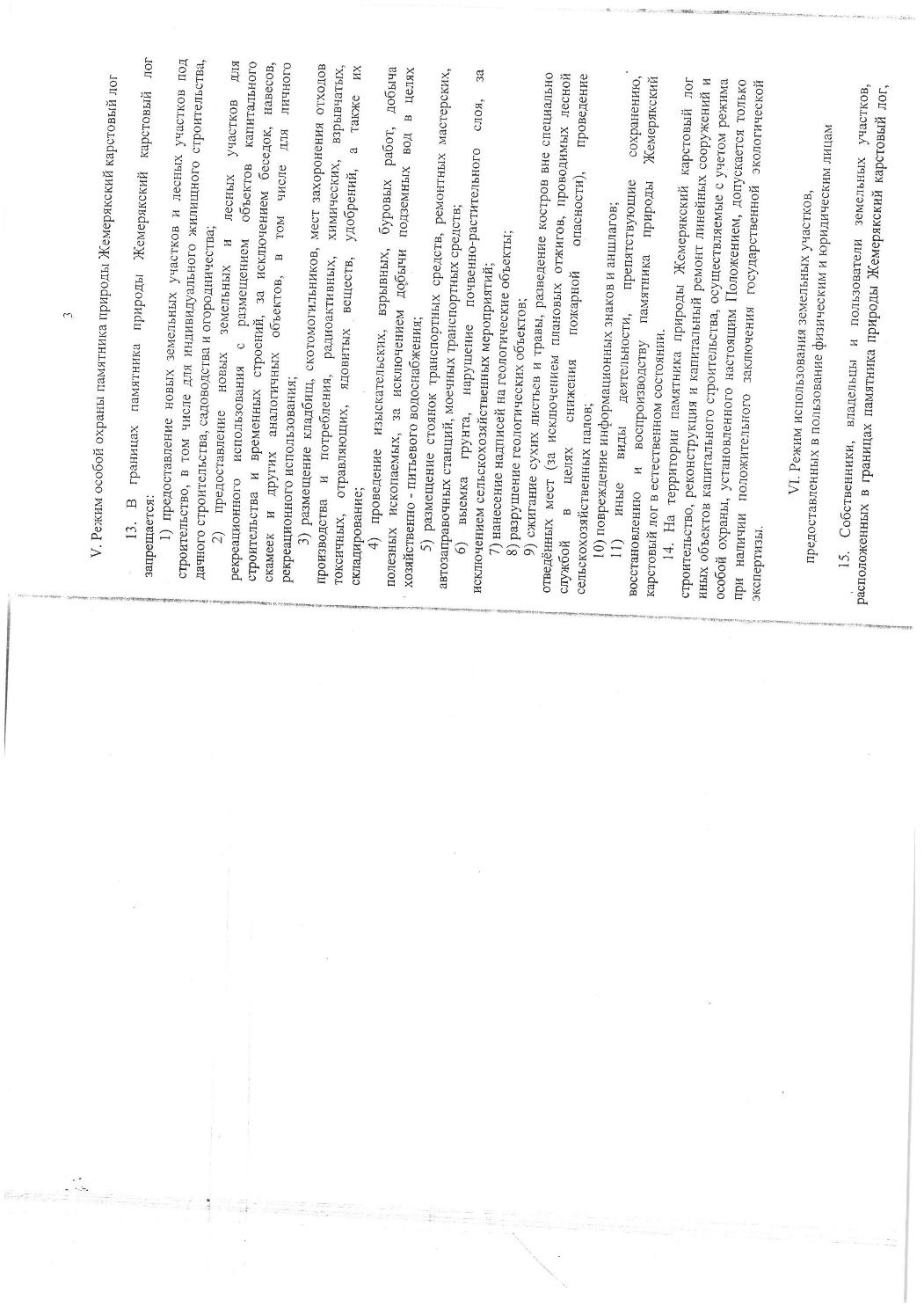 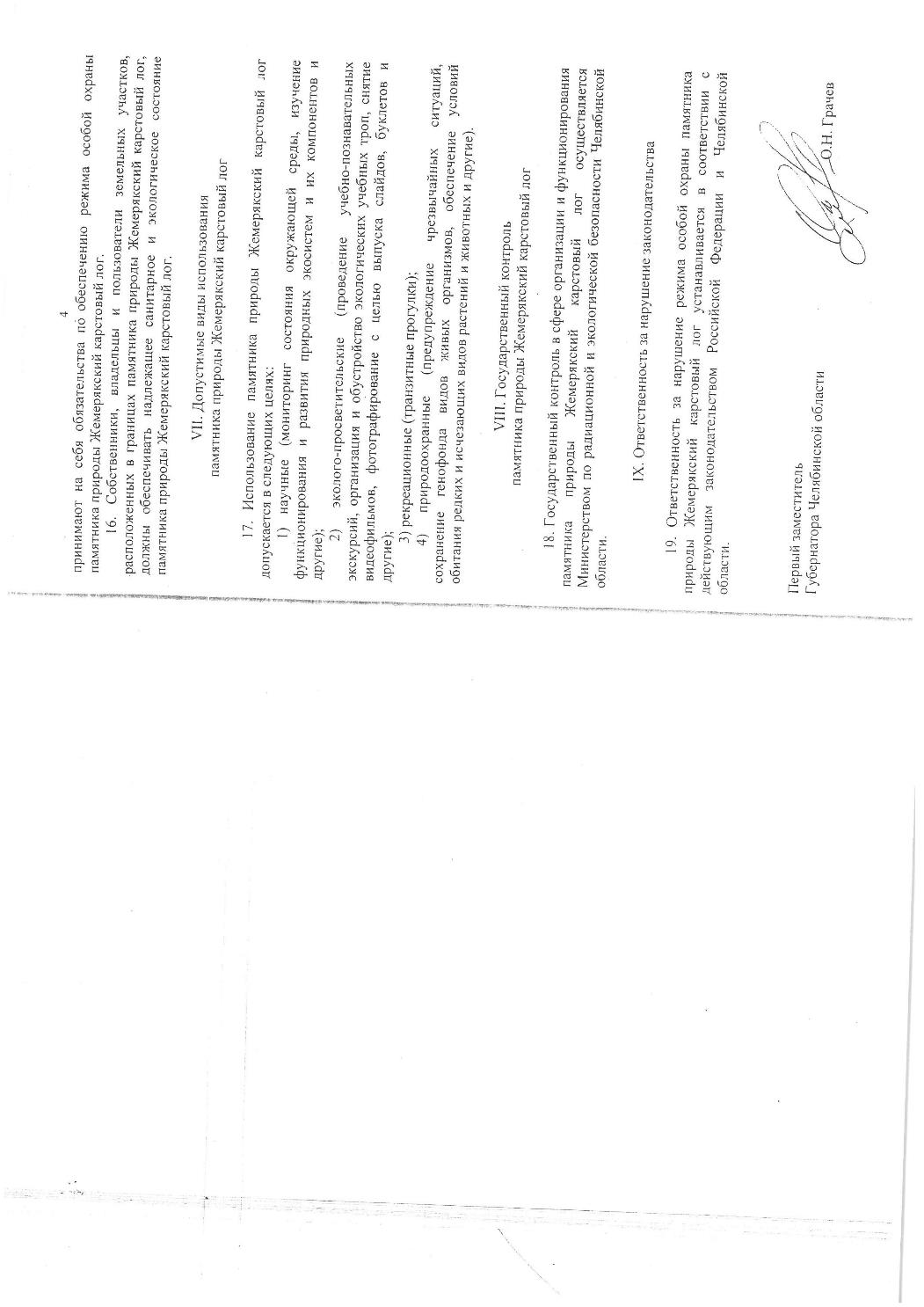 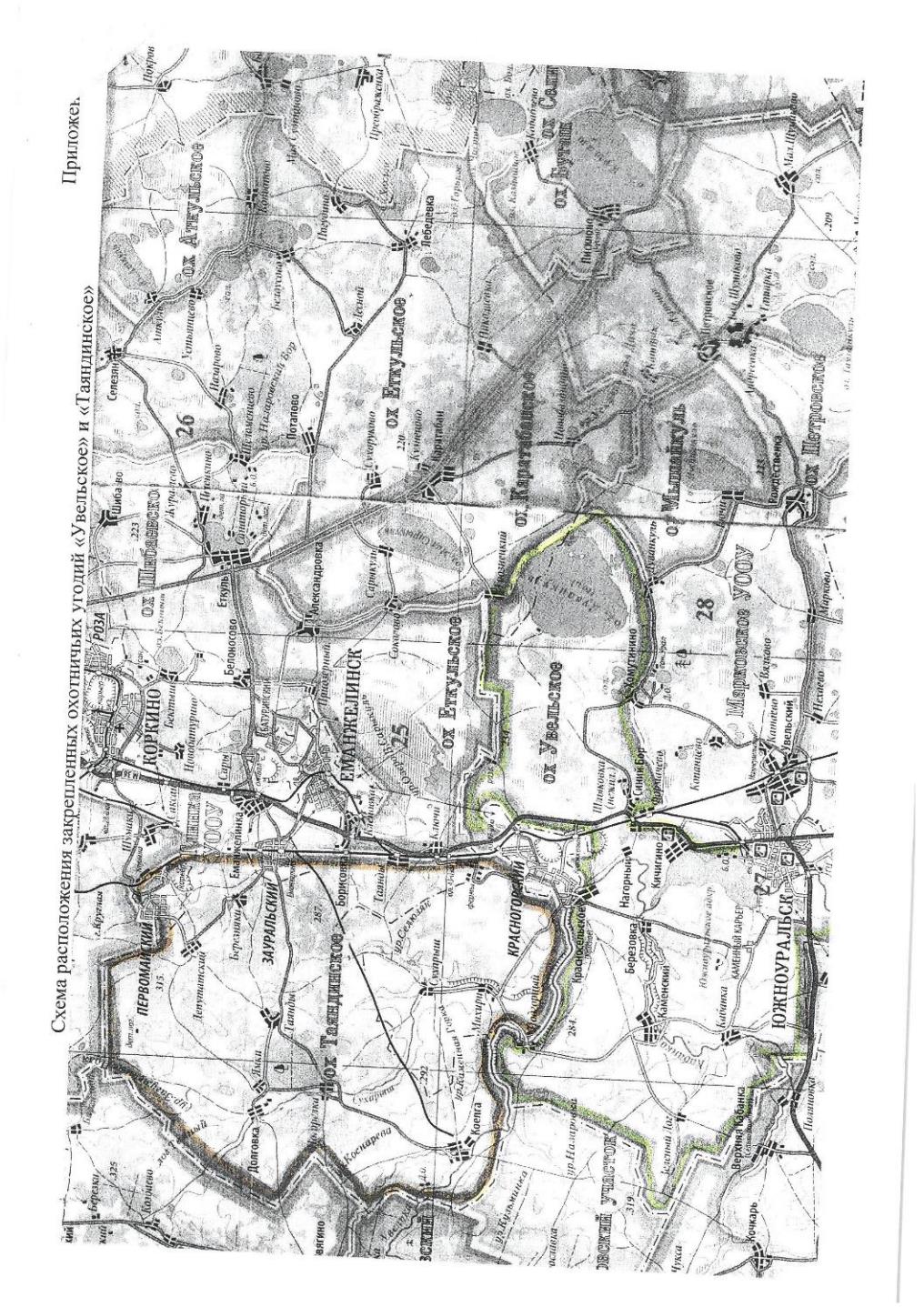 №п/пНаименованиеЛистМасштаб12341Карта планируемого размещения объектов местного значения.Карта границ населенных пунктов.Карта функциональных зон.ГП.ОЧП-11:250002Карта планируемого размещения объектов местного значения.Карта границ населенного пункта. Карта функциональных зон.п.КаменскийГП.ОЧП-21:50003Карта планируемого размещения объектов местного значения.Карта границ населенного пункта. Карта функциональных зон.п.БерезовкаГП.ОЧП-31:50004Карта планируемого размещения объектов местного значения.Карта границ населенного пункта. Карта функциональных зон.п.Зеленый ЛогГП.ОЧП-41:50005Карта планируемого размещения объектов местного значения.Карта границ населенного пункта. Карта функциональных зон.с.КабанкаГП.ОЧП-51:50006Карта планируемого размещения объектов местного значения.Карта границ населенного пункта. Карта функциональных зон.п.ПодгорныйГП.ОЧП-61:5000№п/пНаименованиеЛистМасштаб12341Карта размещения проектируемой территории в структуре районаГП.МОП-1б/м2Карта расположения объектов местного значения поселенияГП.МОП-21:250003Карта использования территории поселения с отображением особых экономических зон, особо охраняемых природных территорий федерального, регионального, местного значения, территорий объектов культурного наследия, зон с особыми условиями использования территорийГП.МОП-31:250004Карта ограниченийГП.МОП-41:250005Карта транспортной инфраструктурыГП.МОП-51:250006Карта инженерной инфраструктуры и инженерного благоустройстваГП.МОП-61:250007Карта территорий, подверженных риску возникновения чрезвычайных ситуаций природного и техногенного характераГП.МОП-71:25000№п/пНаименованиеЛистМасштаб12341Карта градостроительного зонирования территории.Карта границ зон с особыми условиями использования территории.ПЗЗ-11:250002Карта градостроительного зонирования территории.Карта границ зон с особыми условиями использования территории.п.КаменскийПЗЗ-21:50003Карта градостроительного зонирования территории.Карта границ зон с особыми условиями использования территории.п.БерезовкаПЗЗ-31:50004Карта градостроительного зонирования территории.Карта границ зон с особыми условиями использования территории.п.Зеленый ЛогПЗЗ-41:50005Карта градостроительного зонирования территории.Карта границ зон с особыми условиями использования территории.с.КабанкаПЗЗ-51:50006Карта градостроительного зонирования территории.Карта границ зон с особыми условиями использования территории.п.ПодгорныйПЗЗ-61:5000Директор, главный архитектор ООО «Архивариус», канд. арх., член САР РФРуководитель архитектурно-планировочной мастерской №1, ГАПРуководитель архитектурно-планировочной мастерской №2, ГАПАрхитекторы	Инженеры-проектировщикиИнженеры-картографыКадастровые инженерыИнженеры технического отделаК.Н. ГребенщиковЕ.С. ЛевшуноваА.С. КомпаниецД.С. ГерасеваМ.С. ЗюзинаВ.В. ГерасинаП.В. ГинтерА.И.КрасноперовМ.Н. КлементьеваР.М. МухаметгалинД.П. ПлотниковаТ.Ю. ДанилейкоПриложение №1Схемы границ населенных пунктовПриложение №2Свидетельство о допуске к работам, которые оказывают влияние на безопасность объектов капитального строительства, рег. № 0047.03-2010-7445021713-П-144 от 05.11.2016 г, выданного Союзом саморегулируемой организации «Региональная Проектная Ассоциация»Приложение №3Свидетельство о допуске к работам в области инженерных изысканий, которые оказывают влияние на безопасность объектов капитального строительства № 221-01/И-038 от 18.11.13г., выданного саморегулируемой организацией некоммерческого партнерства инженеров-изыскателей «ГЕОБАЛТ»Приложение №4Сертификат соответствия Рег.№RU.0001.А0000124 от 05.02.2016 на соответствие требованиям ГОСТ ISO 9001-2011 (ISO 9001:2008)Приложение №5Техническое задание на разработку градостроительной документации «Внесение изменений в генеральные планы и правила землепользования и застройки Красносельского и Каменского сельских поселений Увельского муниципального района Челябинской области»Приложение №6Письмо от 12.06.2017г. №89, Комитет по делам культуры и молодежной политики администрации Увельского муниципального района, о предоставлении информацииПриложение №7Письмо, Управление образования администрации Увельского муниципального района, о предоставлении информацииПриложение №8Письмо от 14.07.2017г. №253, Комитет по физической культуре и спорту Увельского муниципального района, о предоставлении информацииПриложение №9Письмо от 14.07.2017г. №887, Государственного бюджетного учреждения здравоохранения "Районная больница п.Увельский", о предоставлении информацииПриложение №10Письмо от 11.07.2017г. №2036, Администрация Увельского муниципального района, о предоставлении информацииПриложение №11Письмо от 13.07.2017г. №18, Отдел по экологии, природопользованию и административной политики Администрации Увельского муниципального района, о предоставлении информацииПриложение №12Письмо от 17.07.2017г. №285, Администрация Каменского сельского поселения Увельского муниципального района, о предоставлении информацииПриложение №13Письмо от 25.07.2017г. №2/11153, Министерство имущества и природных ресурсов Челябинской области, о предоставлении информацииПриложение №14Письмо от 28.07.2017г. №76/75/38-1806, Филиал по Увельскому району ФКУ УИИ ГУФСИН России по Челябинской области, о предоставлении информацииПриложение №15Письмо от 31.07.2017г. №1002/17142, Министерство сельского хозяйства Челябинской области, о предоставлении информацииПриложение №16Письмо от 10.08.2017г. №01-001/200-886, ООО «Газпром трансгаз Екатеринбург», о предоставлении информацииПриложение №17Письмо от 02.08.2017г. №0504/05/4017, Челябинский филиал ПАО «Ростелеком», о предоставлении информацииПриложение №18Письмо Министерства экологии Челябинской области №04/6291 от 09.08.2017г.№ п/пНаименование населенного пунктаПлощадь земель населенного пункта, гаЧисленность населения, чел.№ п/пНаименование населенного пунктав сущ. границахна 2017 г.1МО Каменское с.п.36131,9634511.1п.Каменский476,2319541.2п.Березовка200,959041.3п.Зеленый Лог167,022141.4с.Кабанка122,971701.5п.Подгорный125,49209МетеостанцииIIIIIIIVVVIVIIVIIIIXXXIXIIза годМесячная и годовая температура воздуха по многолетним данным, оС (1994-2008 гг.)Месячная и годовая температура воздуха по многолетним данным, оС (1994-2008 гг.)Месячная и годовая температура воздуха по многолетним данным, оС (1994-2008 гг.)Месячная и годовая температура воздуха по многолетним данным, оС (1994-2008 гг.)Месячная и годовая температура воздуха по многолетним данным, оС (1994-2008 гг.)Месячная и годовая температура воздуха по многолетним данным, оС (1994-2008 гг.)Месячная и годовая температура воздуха по многолетним данным, оС (1994-2008 гг.)Месячная и годовая температура воздуха по многолетним данным, оС (1994-2008 гг.)Месячная и годовая температура воздуха по многолетним данным, оС (1994-2008 гг.)Месячная и годовая температура воздуха по многолетним данным, оС (1994-2008 гг.)Месячная и годовая температура воздуха по многолетним данным, оС (1994-2008 гг.)Месячная и годовая температура воздуха по многолетним данным, оС (1994-2008 гг.)Месячная и годовая температура воздуха по многолетним данным, оС (1994-2008 гг.)Челябинск-15.8-14.3-7.43.911.916.818.416.210.72.4-6.2-12.92Месячная и годовая сумма осадков по многолетним данным, мм (1994-2008 гг.)Месячная и годовая сумма осадков по многолетним данным, мм (1994-2008 гг.)Месячная и годовая сумма осадков по многолетним данным, мм (1994-2008 гг.)Месячная и годовая сумма осадков по многолетним данным, мм (1994-2008 гг.)Месячная и годовая сумма осадков по многолетним данным, мм (1994-2008 гг.)Месячная и годовая сумма осадков по многолетним данным, мм (1994-2008 гг.)Месячная и годовая сумма осадков по многолетним данным, мм (1994-2008 гг.)Месячная и годовая сумма осадков по многолетним данным, мм (1994-2008 гг.)Месячная и годовая сумма осадков по многолетним данным, мм (1994-2008 гг.)Месячная и годовая сумма осадков по многолетним данным, мм (1994-2008 гг.)Месячная и годовая сумма осадков по многолетним данным, мм (1994-2008 гг.)Месячная и годовая сумма осадков по многолетним данным, мм (1994-2008 гг.)Месячная и годовая сумма осадков по многолетним данным, мм (1994-2008 гг.)Челябинск171619274755874441302621430ПоказательIIIIIIIVVVIVIIVIIIIXXXIXIIГодСредняя месячная и годовая относительная влажность воздуха, %84777666616469717373828373ПоказательIIIIIIIVVVIVIIVIIIIXXXIXIIГодСкорость ветра, м/с1.11.31.61.81.61.51.21.11.21.51.51.31.4ПоказательССВВЮВЮЮЗЗСЗШтиль Год 18246276261137№ п/пНаименование водотокаКуда впадает, с какого берега, на каком километре от устьяДлина реки, кмПлощадь водосбора, км2№ п/пНаименование водотокаКуда впадает, с какого берега, на каком километре от устьяДлина реки, кмПлощадь водосбора, км2Иртышский бассейновый округИртышский бассейновый округ1р.Увелька214 км по лв. берегу р. Уй23458202р.Кабанкарека Увелька в 89 км от устья85933Месторождение, участокПолезное ископаемоеНедропользователь, лицензияСтепень промышленного освоенияКаменскоестроительный камень-нераспределенный фонд недрУвельскоеизвестнякООО «Промресурс» ЧЕЛ 80656 ТЭраспределенный фонд недрУвельскоестроительный камень (туф)-нераспределенный фонд недрЮжноуральскоестроительный камень-нераспределенный фонд недрСеверо-Летягинский участок золото рудное-ндЗеленодольское медь-нд№Название, категорияЛесничествоОбъект охраныНазначение1Леса, расположенные в водоохранных зонахУвельское лесничествоЛеса, имеющие защитное значениеОхранно-защитное назначение2Защитные полосы лесов, расположенные вдоль железнодорожных путей общего пользования, федеральных дорог общего пользования, автомобильных дорог общего пользования, находящихся в собственности субъектов Российской ФедерацииУвельское лесничествоЛеса, имеющие защитное значениеОхранно-защитное назначение3Противоэрозионные лесаУвельское лесничествоЛеса, имеющие защитное значениеОхранно-защитное назначение№ насхемеНазвание, категорияПлощадь, тыс. гаВключаемые территорииОсобо охраняемые природные территорииОсобо охраняемые природные территорииОсобо охраняемые природные территорииОсобо охраняемые природные территорииЦенные природные территории, перспективные для учреждения различных категорий ООПТЦенные природные территории, перспективные для учреждения различных категорий ООПТЦенные природные территории, перспективные для учреждения различных категорий ООПТЦенные природные территории, перспективные для учреждения различных категорий ООПТ-Долина реки Увелька (Увельский карстовый участок) от села Подгорное до села Красносельское, включаянижнюю часть долины реки Сухарыш1,450Увельское лесничество№
п/пНаименование объектаМестонахождение (адрес) объектаДати-ровка объектаДати-ровка объектаГос. но-мерТехническое 
состояниеНаименование акта органа государственной власти о постановке на государственную охрану объекта культурного наследияНаличие установленных границ территории объекта (да/нет)Наличие утверждённой зоны охраны (да/нет)Выявленный объект культурного наследияВыявленный объект культурного наследияВыявленный объект культурного наследияВыявленный объект культурного наследияВыявленный объект культурного наследияВыявленный объект культурного наследияВыявленный объект культурного наследияВыявленный объект культурного наследияВыявленный объект культурного наследияВыявленный объект культурного наследияПамятники археологииПамятники археологииПамятники археологииПамятники археологииПамятники археологииПамятники археологииПамятники археологииПамятники археологииПамятники археологииПамятники археологииОдиночный курган у пос.Кумысная3 км к западу от с. Кичигино, 1,5 км к востоку от ныне несуществующего пос. Кумысная, в 50 м от правого берега Южноуральского водохранилища на пашнеРанний железный век---Приказ Министерства культуры Челябинской области №167 от 14.04.2016г. «Об утверждении перечня выявленных объектов культурного наследия Челябинской области, представляющих историческую, художественную или иную культурную ценность»НетНетОдиночный курган у пос.КумыснаяВ 1 км к Ю-З от пос. Березовка, в 1,25 км к Ю-З от бывшего пос. Кумысная, в 1 км от правого берега р.Кабанка под тригопунктомРанний железный век---Приказ Министерства культуры Челябинской области №167 от 14.04.2016г. «Об утверждении перечня выявленных объектов культурного наследия Челябинской области, представляющих историческую, художественную или иную культурную ценность»НетНетОдиночный курган 3 у пос. Кумысная1,25 км к Ю-З от п. Березовка, в 1,5 км к Ю-З от бывшего пос. Кумысная, в 1,25 км от правого берега р.КабанкаРанний железный век---Приказ Министерства культуры Челябинской области №167 от 14.04.2016г. «Об утверждении перечня выявленных объектов культурного наследия Челябинской области, представляющих историческую, художественную или иную культурную ценность»НетНетОдиночный курган эпохи РЖВК северу от дороги, в 350м от ее Северного края и неподалеку от Ю-З угла участка№1, в 4,1 км к ЮЮЗ от п.Березовка, с Ю и З вокруг кургана угла располагается подземная трасса газопроводаРанний железный век---Приказ Министерства культуры Челябинской области №167 от 14.04.2016г. «Об утверждении перечня выявленных объектов культурного наследия Челябинской области, представляющих историческую, художественную или иную культурную ценность»НетНетКатегории земельОбщая площадь, га% от территорииЗемли сельскохозяйственного назначения18065,0150,00Земли населенных пунктов1092,663,02Земли промышленности, энергетики, транспорта, связи, радиовещания, телевидения, информатики, земли обороны, безопасности и земли иного назначения301,070,83Земли особо охраняемых территорий и объектов--Земли лесного фонда3652,1210,11Земли водного фонда--Земли запаса13021,136,04Итого земель в административных границах36131,96100Наименование показателей2010г.2011г.2012 г.2013 г.2014 г.2015 г.2016 г.2017 г.Численность населения на начало года,чел.33563360333233183317326832793290	Абсолютное изменение, человек4-28-14-1-491111Темп роста (убыли), % (к предыдущему году)0,12-0,83-0,42-0,03-1,480,340,34Наименование показателей2010г.2011г.2012 г.2013 г.2014 г.2015 г.2016 г.2017 г.Численность населения на начало года,чел.34433485347034423430338334183451Абсолютное изменение, человек42-15-28-12-473533Темп роста (убыли), % (к предыдущему году)1,21-0,43-0,81-0,35-1,371,030,97№ п/пМуниципальные образования, населенные пункты2017в т.ч. пост.в т.ч. врем.МО Каменское с.п.34513451-1п.Каменский19541954-2п.Березовка904904-3п.Зеленый Лог214214-4с.Кабанка170170-5п.Подгорный209209-Населенный пунктПостоянное население, чел.Жилищный фонд, м2Фактическая обеспеченность жилищным фондом, м2/чел.Потребность в дополнительном жилищном фонде (при показателе 30,0 м2/чел.), м2МО Каменское с.п. 345170061,720,3033468,3п.Каменский195439817,220,3818802,8п.Березовка90418006,219,929113,8п.Зеленый Лог214454221,221878с.Кабанка1702935,817,272164,2п.Подгорный2094760,522,781509,5№Наименование населенного пунктаОбщая площадь жилищного фонда, м2Тип застройки, м2Тип застройки, м2№Наименование населенного пунктаОбщая площадь жилищного фонда, м2Усадебная, 1-2 эт., тыс.м2Многоквартирная, 2, 3, 4, 5 эт., тыс.м2МО Каменское с.п. 70061,766,024,041п.Каменский39817,2--2п.Березовка18006,2--3п.Зеленый Лог4542--4с.Кабанка2935,8--5п.Подгорный4760,5--№Наименование учрежденияМестоположениеКоличество учащихсяпроектное/фактическое1МКДОУ Д/С №20п.Берёзовка, ул.Степная, 11140532МКДОУ Д/С №9п.Каменский ул.Заводская, 12 751083Подгорненский филиал МКДОУ Д/С №9п.Подгорный, ул.Гагарина, 11594МКДОУ Д/С №8п.Зеленый Лог, ул.Лесная, 113812ИТОГО:268182№ п/пНаименование учрежденияМестоположениеКоличество учащихсяпроектное/фактическое1МКОУ Каменская СОШп.Каменский, ул.Советская, 134682702МКОУ Березовская СОШ п.Берёзовка, ул. Школьная, 2 а98100ИТОГО:566370№Наименование учрежденияМестоположениеМощность, коек/посещений в смену1Центр общей врачебной практики (ЦОВП) п.Каменскийп.Каменский, ул.Заводская, 64/152ФАПп.Подгорный, ул.Степная, 3-/33ФАПс.Кабанка, ул.Центральная, 17-/34ФАПс.Зеленый Лог, ул.Лесная, 8-/45ФАПп.Березовка, ул. Садовая, 1а-/19ИТОГО:4/44№Наименование учреждения,кол-во объектовМестоположениеВместимость1.Отделения связи:1 отделение1 отделение1.1.Отделение почтовой связип.Каменский, ул.Заводская, 6нд2.Магазины, в том числе:473,9 м2 торговой площади473,9 м2 торговой площади2.1по продаже продовольственных товаров383,1 м2 торговой площади383,1 м2 торговой площади2.1.1Магазин продуктовыйп.Каменский, ул.Советская, 9/4нд2.1.2Магазин продуктовыйп.Каменский, ул.Советская, 20нд2.1.3Магазин продуктовыйп.Каменский, ул.Советская, 23нд2.1.4Магазин продуктовыйп.Каменский, ул.Заводская, 18/2нд2.1.5Магазин продуктовыйп.Каменский, ул.Заводская, 28Анд2.1.6Магазин продуктовыйп.Каменский, ул.8 Марта, 37нд2.1.7Магазин продуктовыйп.Березовка, ул. 60 лет ВЛКСМ, 5нд2.1.8Магазин продуктовыйп.Березовка, пер.Центральный 2нд2.1.9Магазин продуктовыйп.Березовка, ул.Восточная, 1/2нд2.1.10Магазин продуктовыйп.Березовка, ул.Восточная, 3/1нд2.1.11Магазин продуктовыйп.Березовка, ул.Степная, 10Анд2.1.12Магазин продуктовыйп.Березовка, Мичурина 18Анд2.1.13Магазин продуктовыйп.Зеленый Лог, ул.Набережная, 14Анд2.1.14Магазин продуктовыйп.Зеленый Лог, ул.Лесная, 11нд2.1.15Магазин продуктовыйс.Кабанка, ул.Степная, 1нд2.1.16Магазин продуктовыйс.Кабанка, ул.Береговая, 20Анд2.1.17Магазин продуктовыйп.Подгорный, ул.Гагарина, 3нд2.2по продаже непродовольственных товаров90,8 м2 торговой площади90,8 м2 торговой площади2.2.1Магазинп.Каменский, ул.Советская, 11/1нд2.2.2Магазинп.Каменский, ул.Заводская, 6нд2.2.3Магазинп.Каменский, ул.8 Марта, 1/1нд2.2.4Магазинп.Березовка, ул.Центральная, 9Анд3Жилищно-коммунальное управление:1 учреждение1 учреждение3.1ООО «Каменское ЖКХ»п.Каменский, ул.Заводская, д.21№Наименование учрежденияМестоположениеПлощадь, м2/мест1Территория плоскостных спортивных учреждений в составе жилой застройки:1.1Футбольное полеп.Каменский, ул.Советская2100/-1.2Хоккейная коробкап.Березовка, ул.Советская800/-1.3Хоккейная коробкап.Каменский, ул.Советская, 131800/- 1.4Городошная площадкап.Каменский, ул.Советская, 13100/-1.5Волейбольная площадкап.Каменский, ул.Советская, 13200/-1.6Мини-футбольное полеп.Березовка, ул.Школьная, 2800/-1.7Волейбольная площадкап.Березовка, ул.Школьная, 2200/-1.8Спортивная площадкап.Березовка, ул.Школьная, 2100/-1.9Спортивная площадкап.Каменский, ул.Советская, 13100/-2Помещения для физкультурно-оздоровительных занятий в микрорайоне2.1Тренажерный зал (в здании Каменского ДК)п.Каменский, ул.Советская, 28100/342.2Тренажерный зал (в здании школы)п.Каменский, ул.Советская, 132000/нд3Спортивные залы общего пользования3.1Спортивный зал (в здании школы)п.Каменский, ул.Советская, 13288/-3.2Спортивный зал (в здании школы)п.Каменский, ул.Советская, 132000/-3.3Спортивный зал (в здании школы)п.Каменский, ул.Советская, 13180/-ИТОГО:10768/нд№Наименование учрежденияМестоположениеВместимость, мест1Каменский сельский Дом Культуры МКУК «Каменская СЦКС»п.Каменский, ул.Советская, 282502Березовский сельский Дом Культуры «Прометей» МКУК «Березовская СЦКС»п.Берёзовка, ул. Садовая, д.1б3003Клуб п.Зеленый Лог МКУК «Каменская СЦКС»п.Зеленый Лог, ул.Лесная, 11504Кабановский сельский клуб МКУК «Каменская СЦКС»с.Кабанка, ул.Береговая, 3355Подгорненский сельский клуб МКУК «Березовская СЦКС»п.Подгорный, ул.Гагарина, 3506Танцевальный зал (в здании ДК)п.Каменский, ул.Советская, 2880-100 7Танцевальный зал (в здании клуба)п.Зеленый Лог, ул.Лесная, 11308Танцевальный зал (в здании клуба)с.Кабанка, ул.Береговая, 320 9Танцевальный зал (в здании клуба)п.Берёзовка, ул.Садовая, д.1бнд10Класс хореографии (в здании ДК)п.Каменский, ул.Советская, 281611Класс хоровой (в здании ДК)п.Каменский, ул.Советская, 2823ИТОГО:854-874№Наименование учрежденияМестоположениеВместимость,тыс.ед.хран./мест1МБУК «Межпоселенческая централизованная библиотечная система Увельского муниципального района» Каменский филиал № 18п.Каменский, ул.Советская, 28 (в здании Каменского ДК)9,902/202Муниципальное бюджетное учреждение культуры "Межпоселенческая централизованная библиотечная система Увельского муниципального района" Березовский филиал № 2п.Березовка, ул.Садовая, 1Б6,240/ндИТОГО:№Наименование учрежденияМестоположениеВместимость2Каменский пост ВДПОп.Каменский, ул.Заводская, 24 пожарный автомобиль№Наименование учреждения,МестоположениеВместимость, м2/га1Храм Успения Пресвятой Богородицып.Каменскийнд№Наименование учреждения,МестоположениеВместимость, м2/га1Администрация Каменского сельского поселенияп.Каменский, ул.Заводская, 2нд№№ по эксп.НаименованиепредприятияАдресВиддеятельностиПродукцияЧисленностьработниковСобственность16.1Карьер по добыче щебняп. Каменский, 1 км, югДобыча полезных ископаемыхЩебень--26.1Карьерна юге с.Кабанка Добыча полезных ископаемых--36.1Карьерс.Кабанка, 800 м на восток от жилого дома по ул.Набережная, 37Добыча полезных ископаемыхГлинисто- песчано-гравийно-щебнистые смеси (грунты)--46.1Карьерс.Кабанка, 1,25 км, югДобыча полезных ископаемыхСтроительный камень--56.1Карьерс.Кабанка, 5,8 км, востокДобыча полезных ископаемыхКамень--66.2ОАО «Увельский завод железобетонных изделийп.Каменский,ул.Степная, д.1 АПроизводство изделий из бетона для использования в 7строительствеИзделия из бетона, гипса и цемента за исключением стеновых материалов, конструкций и изделий-частная76.3ООО «Каменское ЖКХ»п.КаменскийОбработка и утилизация отходовПроизводство санитарно-технических работ, монтаж отопительных систем и систем кондиционирования воздуха--частная86.4Склад ГСМ----96.5Складп.Каменский, ул. Лесная, 30 А----106.5Складп.Каменский, ул. Лесная----№№ по эксп.НаименованиепредприятияАдресВиддеятельностиПродукцияЧисленностьработниковСобственность18.3Зернохранилищеп.Березовка, ул.Восточная, 1аЗерновое производство--Частная28.3Зернохранилищеп.ПодгорныйЗерновое производство--Частная38.4Крестьянско-фермерское хозяйствоИП глава К(Ф)Х «Рыболова В.В.»п.Березовка, ул.Восточная 2аСеменоводческое хозяйствоМноголетние травы-частная48.4Сельскохоязйственное производствоИП глава К(Ф)Х «Уразбаев В.А.»п.Каменский, ул.Лесная, 30бнд--частная58.4Сельскохоязйственное производствоИП Глава К(Ф)Х Дудкин В.И.п.Березовканд--частная68.4Сельскохоязйственное производствоИП глава К(Ф)Х «Кузнецов А.В.»п.Каменский, ул.Лесная, 4анд--частная78.4ИП глава К(Ф)Х «Ткаченко К.В.»п.Каменский, ул.Лесная, 30а--частная88.4ИП Глава К(Ф)Х Гуляйкин А.Н.нд--частная98.4ИП Глава К(Ф)Х Рожков А.А.п.Каменский, ул.Лесная, 4бнд--частная108.4ИП глава К(Ф)Х «Шамин О.О.»п.Березовканд--частная118.4КХ Шамина О.Н.п.Березовка, ул.Восточная, 2б, 2вПроизводство, хранение и первичная переработка сельскохозяйственной продукции--частная128.4ИП глава К(Ф)Х «Лебедь И.Н.»п.Каменский, ул.Лесная, 2внд--частная138.4ИП Глава К(Ф)Х Лебедь А.И.нд148.4ИП Глава К(Ф)Х Кавардин В.Н.нд158.4ИП глава К(Ф)Х «Крашенинников А.В.»п.Каменскийнд--частная16-ИП «Абрамкина Т.Н.»п.Зеленый Логнд--частная17-ИП «Абилова Н.А.»п.Зеленый Логнд--частная18-ИП «Томилина Т.Н.»п.Каменскийнд--частная19-ИП «Шейченко А.Ф.»п.Каменскийнд--частная20-ИП «Путилова Е.Б.»п.Каменскийнд--частная21-ИП «Сорокина З.А.»п.Каменскийнд--частная22-ИП «Гурская Е.А.»с.Кабанканд--частная23-ИП «Рыжков С.И.»п.Каменскийнд--частная24-ИП «Пахомов С.Г.»п.Каменскийнд--частная25-ИП «Алексеев К.И.»п.Каменскийнд--частная26-ИП «Цвирко С.К.»п.Каменскийнд--частная27-ИП «Шутова Г.В.»п.Подгорныйнд--частная28-ИП «Подживотова Н.А.»п.Березовканд--частная29-ИП «Ческидов С.П.»п.Березовканд--частная30-ИП «Жильчик Г.А.»п.Березовканд--частная31-ИП «Гаврик А.И.»п.Березовканд--частная№№ по эксп.НаименованиепредприятияАдресВиддеятельностиПродукцияЧисленностьработниковСобственность18.1Ветлечебницап.Каменский, ул.Лесная, 2 А----28.2Березовский СВК. Товарный репродуктор и откормочный свинокомплекс №3(Северная)ООО «Агрофирма Ариант»с южной стороны к п.БерезовкаРазведение свиней--частная38.2Березовский СВК. Товарный репродуктор и откормочный свинокомплекс №4 (Южная)с южной стороны к п.БерезовкаРазведение свиней--частная48.2Каменский СВК. Товарный репродуктор и откормочный свинокомплекс №1 (Северная)примерно в 2,2 км по направлению на юго-восток от ориентира п.КаменскийРазведение свиней--частная58.2Каменский СВК. Станция искусственного осемененияпримерно в 2,2 км по направлению на юго-восток от ориентира п.КаменскийРазведение свиней--частная68.2Каменский СВК. Товарный репродуктор и откормочный свинокомплекс №2 (Южная)примерно в 2,2 км по направлению на юго-восток от ориентира п.КаменскийРазведение свиней--частная78.5Хозяйство с содержанием животных до 100 головп.Каменский, в 150 м на северо-восток от жилого дома по ул.Лесная, 15Индивидуальное животноводство--частная№Наименования населенных пунктовМестоположениеСуществующая площадь кладбища, га1234МО Каменское с.п.1п.Каменскийза территорией н.п.2,622п.Березовказа территорией н.п.1,593с.Кабанка0,884п.Подгорныйза территорией н.п.0,55на юго-востоке от п.Подгорный0,035№Идентификационный номерНаименование автомобильной дорогиХарактеристикиЗОУИТ, мПротяженность, кмКатегория174 ОП РЗ 75К-004Южноуральск - МагнитогорскСР – 100;придорожная полоса - 7518,07I274 ОП РЗ 75К-246Кабанка примыкание к автодороге Южноуральск - МагнитогорскСР – 50;придорожная полоса - 506,45IV374 ОП РЗ 75К-248Каменский - БерезовкаСР – 50;придорожная полоса - 507,50IV474 ОП РЗ 75К-249Каменский - автодорога Южноуральск - МагнитогорскСР – 50;придорожная полоса - 5018,07IV574 ОП РЗ 75К-379Каменский - Подгорный Увельскогомуниципального районаСР – 50;придорожная полоса - 509,35IV674 ОП РЗ 75К-479Каменский - Зеленый ЛогСР – 50;придорожная полоса - 507,57IV774 ОП РЗ 75К-482Красносельское - БерезовкаСР – 50;придорожная полоса - 504,40IV874 ОП РЗ 75К-595Михири - ПодгорныйСР – 50;придорожная полоса - 504,40IV№мар.Маршруты(пункт отправления-пункт назначения)Пунктотправленияв городеПротяжен.маршрута,кмПеревозкипассажировв год,тыс.чел.Числорейсовв сутки123456ПРИГОРОДНЫЕ МАРШРУТЫПРИГОРОДНЫЕ МАРШРУТЫПРИГОРОДНЫЕ МАРШРУТЫПРИГОРОДНЫЕ МАРШРУТЫПРИГОРОДНЫЕ МАРШРУТЫПРИГОРОДНЫЕ МАРШРУТЫ443г.Южноуральск – п.Подгорный (п.Зеленый Лог)Автовокзал38,4--447г.Южноуральск – п.БерезовкаАвтовокзал20,6--МЕЖДУГОРОДНЫЕ МАРШРУТЫМЕЖДУГОРОДНЫЕ МАРШРУТЫМЕЖДУГОРОДНЫЕ МАРШРУТЫМЕЖДУГОРОДНЫЕ МАРШРУТЫМЕЖДУГОРОДНЫЕ МАРШРУТЫМЕЖДУГОРОДНЫЕ МАРШРУТЫ536г.Южноуральск – г.Челябинск (Автовокзал "Центральный") Свердловский проспект, 51	Автовокзал141,3--№мар.Маршруты(пункт отправления-пункт назначения)Числорейсовв неделюПротяженность маршрута, кмКол-во автобусов43п.Увельский – п.Каменский – п.Подгорный – п.Зеленый Лог1145,4147п.Увельский – п.Березовка627,61№п/пМестонахождение скважиныНаименование скважиныТип насосного оборудования1п.КаменскийСкважина №4АЭЦВ 6-10-802п.КаменскийСкважина №4321ЭЦВ 6-10-803п.КаменскийСкважина №0305-ВЭЦВ 6-10-804п.Березовка2,4 км. к югу от поселкаСкважина №930-ЮЭЦВ 6-10-805п.Березовка2,4 км. к югу от поселкаСкважина №931-ЮЭЦВ 6-10-806п.Березовка, ул.Восточная, д.10СкважинаЭЦВ 6-10-807п.Зеленый Лог, 800 м от селаСкважина №1100ЭЦВ 6-10-808с.Кабанка, ул.Набережная, 23СкважинаЭЦВ 6-10-809п Подгорный, ул.Набережная, д.2АСкважина №81ЭЦВ 6-10-80ТрансформаторыУстановленная мощность, МВАСуществующая загрузка зима, МВтСуществующая загрузка лето, МВтПС БереговаяПС БереговаяПС БереговаяПС БереговаяТ-16,32,31,56Т-26,30,50,32№ п/пНаименование населенного пунктаПлощадь земель населенного пункта, гаПлощадь земель населенного пункта, гаЧисленность населения, чел.Численность населения, чел.№ п/пНаименование населенного пунктав сущ. границахв планируемых границахна исходный (2017 г.)Расчетный срокМО Каменское с.п.1п.Каменский476,23476,23195419772п.Березовка200,95200,959049153п.Зеленый Лог167,02167,022142174с.Кабанка122,97122,971701725п.Подгорный125,49125,49209212Итого:1092,661092,6634513493Центр системы расселения201720272047Каменское с.п.3451346634931п.Каменский1954196219772п.Березовка9049089153п.Зеленый Лог2142152174с.Кабанка1701711725п.Подгорный209210212Населенные пунктыСущ. жилфонд,м2Сносимый жил. фонд,м21 очередь1 очередь1 очередьРасчетный срокРасчетный срокРасчетный срокНаселенные пунктыСущ. жилфонд,м2Сносимый жил. фонд,м2Числ. населения, чел.Жил. обеспе-ченность, м2/чел.Проект. жилфонд,м2Числ. населения, чел.Жил. обеспе-ченность, м2/чел.Проект. жилфонд,м2МО Каменское с.п.70061,7-34662586650349330104790п.Каменский39817,2-1962254905019773059310п.Березовка18006,2-90825227009153027450п.Зеленый Лог4542-215255375217306510с.Кабанка2935,8-171254275172305160п.Подгорный4760,5-210255250212306360Населенные пункты1 очередь1 очередь1 очередьРасчетный срокРасчетный срокРасчетный срокНаселенные пунктыЧисл. пост. населения, чел.Жил.обеспе-ченность, м2/чел.Проект. жилфонд,м2Числ. пост. населения, чел.Жил.обеспе-ченность, м2/чел.Проект. жилфонд,м2п.Каменский369259232,803423010260,00п.Березовка188254693,80158304750,00п.Зеленый Лог3325833,0038301135,00с.Кабанка51251339,203030885,00п.Подгорный2025489,5037301110,00ИТОГО:6642516588,306053018140,00№п/пНаименование показателейЕдиница измеренияНормативный показательна 1 000 чел.Обеспеченностьна 1 очередьОбеспеченностьна расчетный срокСущ./ранее запроект., строящ.Предусм. ГП/в т.ч. доп.Рек. размещение проектных объектовп.Каменский (1962; 1977)п.Каменский (1962; 1977)п.Каменский (1962; 1977)п.Каменский (1962; 1977)п.Каменский (1962; 1977)п.Каменский (1962; 1977)п.Каменский (1962; 1977)п.Каменский (1962; 1977)п.Каменский (1962; 1977)Учреждения образованияУчреждения образованияУчреждения образованияУчреждения образованияУчреждения образованияУчреждения образованияУчреждения образованияУчреждения образованияУчреждения образования1Дошкольная организацияместо7013713875/270345/0-2Общеобразовательная школа, лицей, гимназияместо115226227468/0468/0(в том числе п.Зеленый Лог = 25;с.Кабанка = 20;п.Подгорный = 24)-Предприятия торговли, общественного питания, бытового обслуживанияПредприятия торговли, общественного питания, бытового обслуживанияПредприятия торговли, общественного питания, бытового обслуживанияПредприятия торговли, общественного питания, бытового обслуживанияПредприятия торговли, общественного питания, бытового обслуживанияПредприятия торговли, общественного питания, бытового обслуживанияПредприятия торговли, общественного питания, бытового обслуживанияПредприятия торговли, общественного питания, бытового обслуживанияПредприятия торговли, общественного питания, бытового обслуживания3Торговые объекты, в том числе:киоски, павильоны,  магазины,  торговые центры, торговые комплексы, розничные рынким2 торговой площади486,6955962473,9 на все МО/0962,0/962в проект. МФЦ п.Каменский4- в том числе:по продажепродовольственных товаровм2 торговой площади148,5291294383,1 на все МО/0294,0/294в проект. МФЦ п.Каменский5- по продаженепродовольственных товаровм2 торговой площади338,166366890,8 на все МО/0668,0/668в проект. МФЦ п.КаменскийУчреждения здравоохранения и социального обеспеченияУчреждения здравоохранения и социального обеспеченияУчреждения здравоохранения и социального обеспеченияУчреждения здравоохранения и социального обеспеченияУчреждения здравоохранения и социального обеспеченияУчреждения здравоохранения и социального обеспеченияУчреждения здравоохранения и социального обеспеченияУчреждения здравоохранения и социального обеспеченияУчреждения здравоохранения и социального обеспечения6Аптекаучреждением2 общейплощади1 на 6,2тыс.жителей141271280/0нд/01/136/36(в том числе п.Зеленый Лог = 3;с.Кабанка = 2;п.Подгорный = 3)в проект. МФЦ п.Каменский7Раздаточные пункты молочных кухоньм2 общ. площади на 1ребенка0,335350/035/35в проект. МФЦ п.Каменскийп.Березовка (908; 915)п.Березовка (908; 915)п.Березовка (908; 915)п.Березовка (908; 915)п.Березовка (908; 915)п.Березовка (908; 915)п.Березовка (908; 915)п.Березовка (908; 915)п.Березовка (908; 915)Учреждения образованияУчреждения образованияУчреждения образованияУчреждения образованияУчреждения образованияУчреждения образованияУчреждения образованияУчреждения образованияУчреждения образования1Дошкольная организацияместо706464140/0140/0-2Общеобразовательная школа, лицей, гимназияместо11510410598/0105/7в реконстр. учреждении п.БерезовкаПредприятия торговли, общественного питания, бытового обслуживанияПредприятия торговли, общественного питания, бытового обслуживанияПредприятия торговли, общественного питания, бытового обслуживанияПредприятия торговли, общественного питания, бытового обслуживанияПредприятия торговли, общественного питания, бытового обслуживанияПредприятия торговли, общественного питания, бытового обслуживанияПредприятия торговли, общественного питания, бытового обслуживанияПредприятия торговли, общественного питания, бытового обслуживанияПредприятия торговли, общественного питания, бытового обслуживания3Торговые объекты, в том числе:киоски, павильоны,  магазины,  торговые центры, торговые комплексы, розничные рынким2 торговой площади486,6442445473,9 на все МО/0445/445в проект. МФЦ п.Березовка4- в том числе:по продажепродовольственных товаровм2 торговой площади148,5135136383,1 на все МО/0136/136в проект. МФЦ п.Березовка5- по продаженепродовольственных товаровм2 торговой площади338,130730990,8 на все МО/0309/309в проект. МФЦ п.БерезовкаУчреждения здравоохранения и социального обеспеченияУчреждения здравоохранения и социального обеспеченияУчреждения здравоохранения и социального обеспеченияУчреждения здравоохранения и социального обеспеченияУчреждения здравоохранения и социального обеспеченияУчреждения здравоохранения и социального обеспеченияУчреждения здравоохранения и социального обеспеченияУчреждения здравоохранения и социального обеспеченияУчреждения здравоохранения и социального обеспечения6Аптекаучреждением2 общейплощади1 на 6,2тыс.жителей141131130/01/113/13в проект. МФЦ п.Березовка7Раздаточные пункты молочных кухоньм2 общ. площади на 1ребенка0,316160/016/16в проект. МФЦ п.Березовкап.Зеленый Лог (215; 217)п.Зеленый Лог (215; 217)п.Зеленый Лог (215; 217)п.Зеленый Лог (215; 217)п.Зеленый Лог (215; 217)п.Зеленый Лог (215; 217)п.Зеленый Лог (215; 217)п.Зеленый Лог (215; 217)п.Зеленый Лог (215; 217)Учреждения образованияУчреждения образованияУчреждения образованияУчреждения образованияУчреждения образованияУчреждения образованияУчреждения образованияУчреждения образованияУчреждения образования1Дошкольная организацияместо70151538/038/0-2Общеобразовательная школа, лицей, гимназияместо11525250/025/25в сущ. учреждении п.КаменскийПредприятия торговли, общественного питания, бытового обслуживанияПредприятия торговли, общественного питания, бытового обслуживанияПредприятия торговли, общественного питания, бытового обслуживанияПредприятия торговли, общественного питания, бытового обслуживанияПредприятия торговли, общественного питания, бытового обслуживанияПредприятия торговли, общественного питания, бытового обслуживанияПредприятия торговли, общественного питания, бытового обслуживанияПредприятия торговли, общественного питания, бытового обслуживанияПредприятия торговли, общественного питания, бытового обслуживания3Торговые объекты, в том числе:киоски, павильоны,  магазины,  торговые центры, торговые комплексы, розничные рынким2 торговой площади486,6105106473,9 на все МО/0106/106в проект. МФЦ п.Зеленый Лог4- в том числе:по продажепродовольственных товаровм2 торговой площади148,53232383,1 на все МО/032/32в проект. МФЦ п.Зеленый Лог5- по продаженепродовольственных товаровм2 торговой площади338,173730/073/73в проект. МФЦ п.Зеленый ЛогУчреждения здравоохранения и социального обеспеченияУчреждения здравоохранения и социального обеспеченияУчреждения здравоохранения и социального обеспеченияУчреждения здравоохранения и социального обеспеченияУчреждения здравоохранения и социального обеспеченияУчреждения здравоохранения и социального обеспеченияУчреждения здравоохранения и социального обеспеченияУчреждения здравоохранения и социального обеспеченияУчреждения здравоохранения и социального обеспечения6Аптекаучреждениям2 общейплощади1 на 6,2тыс.жителей1403030/00/03/3в проект. учреждении п.Каменский7Раздаточные пункты молочных кухоньм2 общ. площади на 1ребенка0,3440/04/4в проект. МФЦ п.Зеленый Логс.Кабанка (171; 172)с.Кабанка (171; 172)с.Кабанка (171; 172)с.Кабанка (171; 172)с.Кабанка (171; 172)с.Кабанка (171; 172)с.Кабанка (171; 172)с.Кабанка (171; 172)с.Кабанка (171; 172)Учреждения образованияУчреждения образованияУчреждения образованияУчреждения образованияУчреждения образованияУчреждения образованияУчреждения образованияУчреждения образованияУчреждения образования1Дошкольная организацияместо7012120/012/12в проект. семейном д/с2Общеобразовательная школа, лицей, гимназияместо11520200/020/20в сущ. учреждении п.КаменскийПредприятия торговли, общественного питания, бытового обслуживанияПредприятия торговли, общественного питания, бытового обслуживанияПредприятия торговли, общественного питания, бытового обслуживанияПредприятия торговли, общественного питания, бытового обслуживанияПредприятия торговли, общественного питания, бытового обслуживанияПредприятия торговли, общественного питания, бытового обслуживанияПредприятия торговли, общественного питания, бытового обслуживанияПредприятия торговли, общественного питания, бытового обслуживанияПредприятия торговли, общественного питания, бытового обслуживания3Торговые объекты, в том числе:киоски, павильоны,  магазины,  торговые центры, торговые комплексы, розничные рынким2 торговой площади486,68383473,9 на все МО/083/83в проект. МФЦ с.Кабанка4- в том числе:по продажепродовольственных товаровм2 торговой площади148,52526383,1 на все МО/026/26в проект. МФЦ с.Кабанка5- по продаженепродовольственных товаровм2 торговой площади338,158580/058/58в проект. МФЦ с.КабанкаУчреждения здравоохранения и социального обеспеченияУчреждения здравоохранения и социального обеспеченияУчреждения здравоохранения и социального обеспеченияУчреждения здравоохранения и социального обеспеченияУчреждения здравоохранения и социального обеспеченияУчреждения здравоохранения и социального обеспеченияУчреждения здравоохранения и социального обеспеченияУчреждения здравоохранения и социального обеспеченияУчреждения здравоохранения и социального обеспечения6Аптекаучреждением2 общейплощади1 на 6,2тыс.жителей1402020/00/02/2в проект. МФЦ п.Каменский7Раздаточные пункты молочных кухоньм2 общ. площади на 1ребенка0,3330/03/3в проект. МФЦ с.Кабанкап.Подгорный (210; 212)п.Подгорный (210; 212)п.Подгорный (210; 212)п.Подгорный (210; 212)п.Подгорный (210; 212)п.Подгорный (210; 212)п.Подгорный (210; 212)п.Подгорный (210; 212)п.Подгорный (210; 212)Учреждения образованияУчреждения образованияУчреждения образованияУчреждения образованияУчреждения образованияУчреждения образованияУчреждения образованияУчреждения образованияУчреждения образования1Дошкольная организацияместо70151515/015/0-2Общеобразовательная школа, лицей, гимназияместо11524240/024/24в сущ. учреждении п.КаменскийПредприятия торговли, общественного питания, бытового обслуживанияПредприятия торговли, общественного питания, бытового обслуживанияПредприятия торговли, общественного питания, бытового обслуживанияПредприятия торговли, общественного питания, бытового обслуживанияПредприятия торговли, общественного питания, бытового обслуживанияПредприятия торговли, общественного питания, бытового обслуживанияПредприятия торговли, общественного питания, бытового обслуживанияПредприятия торговли, общественного питания, бытового обслуживанияПредприятия торговли, общественного питания, бытового обслуживания3Торговые объекты, в том числе:киоски, павильоны, магазины, торговые центры, торговые комплексы, розничные рынким2 торговой площади486,6102103473,9 на все МО/0103/103в проект. МФЦ п.Подгорный4- в том числе:по продажепродовольственных товаровм2 торговой площади148,53131383,1 на все МО/031/31в проект. МФЦ п.Подгорный5- по продаженепродовольственных товаровм2 торговой площади338,171720/072/72в проект. МФЦ п.ПодгорныйУчреждения здравоохранения и социального обеспеченияУчреждения здравоохранения и социального обеспеченияУчреждения здравоохранения и социального обеспеченияУчреждения здравоохранения и социального обеспеченияУчреждения здравоохранения и социального обеспеченияУчреждения здравоохранения и социального обеспеченияУчреждения здравоохранения и социального обеспеченияУчреждения здравоохранения и социального обеспеченияУчреждения здравоохранения и социального обеспечения6Аптекаучреждением2 общейплощади1 на 6,2тыс.жителей1403030/00/03/3в проект. МФЦ п.Каменский7Раздаточные пункты молочных кухоньм2 общ. площади на 1ребенка0,3440/04/4в проект. МФЦ п.Подгорный№п/пНаименование показателейЕдиница измеренияНормативный показательна 1 000 чел.Обеспеченностьна 1 очередьОбеспеченностьна расчетный срокСущ./ранее запроект., строящ.Предусм. ГП/в т.ч. доп.Рек. размещение проектных объектовп.Каменский (1962; 1977)п.Каменский (1962; 1977)п.Каменский (1962; 1977)п.Каменский (1962; 1977)п.Каменский (1962; 1977)п.Каменский (1962; 1977)п.Каменский (1962; 1977)п.Каменский (1962; 1977)п.Каменский (1962; 1977)Учреждения образованияУчреждения образованияУчреждения образованияУчреждения образованияУчреждения образованияУчреждения образованияУчреждения образованияУчреждения образованияУчреждения образования1Внешкольные учрежденияместо10% от числа школьников46470/058/58(в том числе п.Зеленый Лог = 4;с.Кабанка = 3;п.Подгорный = 4)в сущ. общеобразовательном учреждении2Школы-интернатыместо0,6110/01/1в структуре учреждений центра области3Учреждения начального профессионального образованияместо3,0660/06/6в структуре учреждений г.Южноуральск4Среднее специальное учебное заведение, колледжместо3,0660/06/6в структуре учреждений г.Южноуральск5Высшие учебные заведенияместо3,0660/06/6в структуре учреждений центра областиУчреждения здравоохранения и социального обеспеченияУчреждения здравоохранения и социального обеспеченияУчреждения здравоохранения и социального обеспеченияУчреждения здравоохранения и социального обеспеченияУчреждения здравоохранения и социального обеспеченияУчреждения здравоохранения и социального обеспеченияУчреждения здравоохранения и социального обеспеченияУчреждения здравоохранения и социального обеспеченияУчреждения здравоохранения и социального обеспечения6Амбулаторно-поликлиническая сеть, диспансеры без стационара1 посещениев смену14,52282915/029/14в реконстр.ЦОВП7Станция (подстанция) скорой помощи1 автомобиль0,10,20,20/00/0-8Выдвижной пункт медицинской помощи1 автомобиль0,20,40,40/11/1в структуре реконстр.учреждения здравооохраненияУчреждения культуры и искусства, физкультуры и спортаУчреждения культуры и искусства, физкультуры и спортаУчреждения культуры и искусства, физкультуры и спортаУчреждения культуры и искусства, физкультуры и спортаУчреждения культуры и искусства, физкультуры и спортаУчреждения культуры и искусства, физкультуры и спортаУчреждения культуры и искусства, физкультуры и спортаУчреждения культуры и искусства, физкультуры и спортаУчреждения культуры и искусства, физкультуры и спорта9Помещения для культурно-массовой работы, досуга и любительской деятельностикв. м общей площади50-6098-11899-1190/0100/100в составе проект. комплекса10Клубы поселения или их группместо  300-230589-451593-455250/0450/200в составе проект. комплекса11Сельские массовые библиотекитыс. ед. храненияместо6-7,55-611,8-14,710-1211,9-14,810-129,9/020/011,9/2,020/0в структуре реконстр.учреждения12Территория плоскостных спортивных сооруженийтыс. м21,953,83,94,3/021,99/17,69в проект. поселковом спорт. центре13Спортивно-тренажерный зал повседневного обслуживаниям2 общей площади70-80137-157138-1582100/02100/0(в том числеп.Зеленый Лог = 15;с.Кабанка = 12;п.Подгорный = 15)в проект. поселковом спорт. центре14Детско-юношеская спортивная школам2 площади пола зала1020200/020/20в структуре учреждений центра района15Бассейн (открытый и закрытый общего пользования)м2 зеркала воды751471480/0195/195(в том числеп.Зеленый Лог = 16;с.Кабанка = 13;п.Подгорный = 16)в проект. поселковом спорт. центреПредприятия торговли, общественного питания, бытового обслуживанияПредприятия торговли, общественного питания, бытового обслуживанияПредприятия торговли, общественного питания, бытового обслуживанияПредприятия торговли, общественного питания, бытового обслуживанияПредприятия торговли, общественного питания, бытового обслуживанияПредприятия торговли, общественного питания, бытового обслуживанияПредприятия торговли, общественного питания, бытового обслуживанияПредприятия торговли, общественного питания, бытового обслуживанияПредприятия торговли, общественного питания, бытового обслуживания16Предприятие общественного питания1 посадочное место4078790/080/80в поселковом центре, в составе МФЦ17Предприятия бытового обслуживания населения1 рабочее место4880/011/11(в том числеп.Зеленый Лог = 1;с.Кабанка = 1;п.Подгорный = 1)в поселковом центре, в составе МФЦ18Банно-оздоровительный комплекс1 помывочное место714140/018/18(в том числеп.Зеленый Лог = 2;с.Кабанка = 1;п.Подгорный = 1)в проект. поселковом спорт. центре19Гостиницаместо612120/065/65(в том числеп.Березовка = 5п.Зеленый Лог = 1;с.Кабанка = 1;п.Подгорный = 1)в проект. поселковом спорт. центреОрганизации и учреждения управления, проектные организации, кредитно-финансовые учреждения и предприятия связиОрганизации и учреждения управления, проектные организации, кредитно-финансовые учреждения и предприятия связиОрганизации и учреждения управления, проектные организации, кредитно-финансовые учреждения и предприятия связиОрганизации и учреждения управления, проектные организации, кредитно-финансовые учреждения и предприятия связиОрганизации и учреждения управления, проектные организации, кредитно-финансовые учреждения и предприятия связиОрганизации и учреждения управления, проектные организации, кредитно-финансовые учреждения и предприятия связиОрганизации и учреждения управления, проектные организации, кредитно-финансовые учреждения и предприятия связиОрганизации и учреждения управления, проектные организации, кредитно-финансовые учреждения и предприятия связиОрганизации и учреждения управления, проектные организации, кредитно-финансовые учреждения и предприятия связи20Отделение, филиал банка1объект0,5110/01/1в поселковом центре, в составе МФЦ21Операционная касса1объект1 на 10-30 тыс. чел.000/00/0-22Отделение связи1объект1 на 0,5-6,0 тыс. жителей221/02/1в поселковом центре, в составе МФЦУчреждения жилищно-коммунального хозяйстваУчреждения жилищно-коммунального хозяйстваУчреждения жилищно-коммунального хозяйстваУчреждения жилищно-коммунального хозяйстваУчреждения жилищно-коммунального хозяйстваУчреждения жилищно-коммунального хозяйстваУчреждения жилищно-коммунального хозяйстваУчреждения жилищно-коммунального хозяйстваУчреждения жилищно-коммунального хозяйства23Жилищно-эксплуатационные организации1 объект1 на 20 тыс. жителей111/01/1в составе сущ. учреждения24Пункт приема вторичного сырья1 объект1 объект на район с населением до 20 тыс. чел.110/01/1в структуре учреждений центра района25Общественный туалетприбор122нд/02/2в составе действующих учрежденийп.Березовка (908; 915)п.Березовка (908; 915)п.Березовка (908; 915)п.Березовка (908; 915)п.Березовка (908; 915)п.Березовка (908; 915)п.Березовка (908; 915)п.Березовка (908; 915)п.Березовка (908; 915)Учреждения образованияУчреждения образованияУчреждения образованияУчреждения образованияУчреждения образованияУчреждения образованияУчреждения образованияУчреждения образованияУчреждения образования1Внешкольные учрежденияместо10% от числа школьников16160/016/16в сущ. общеобразовательном учреждениип.Березовка2Школы-интернатыместо0,6110/01/1в структуре учреждений центра области3Учреждения начального профессионального образованияместо3,0330/03/3в структуре учреждений г.Южноуральск4Среднее специальное учебное заведение, колледжместо3,0330/03/3в структуре учреждений г.Южноуральск5Высшие учебные заведенияместо3,0330/03/3в структуре учреждений центра областиУчреждения здравоохранения и социального обеспеченияУчреждения здравоохранения и социального обеспеченияУчреждения здравоохранения и социального обеспеченияУчреждения здравоохранения и социального обеспеченияУчреждения здравоохранения и социального обеспеченияУчреждения здравоохранения и социального обеспеченияУчреждения здравоохранения и социального обеспеченияУчреждения здравоохранения и социального обеспеченияУчреждения здравоохранения и социального обеспечения6Амбулаторно-поликлиническая сеть, диспансеры без стационара1 посещениев смену14,52131319/019/0в сущ. ФАП7Станция (подстанция) скорой помощи1 автомобиль0,1000/00/0-8Выдвижной пункт медицинской помощи1 автомобиль0,2000/01/1в реконстр.учреждении здравоохранения п.КаменскийУчреждения культуры и искусства, физкультуры и спортаУчреждения культуры и искусства, физкультуры и спортаУчреждения культуры и искусства, физкультуры и спортаУчреждения культуры и искусства, физкультуры и спортаУчреждения культуры и искусства, физкультуры и спортаУчреждения культуры и искусства, физкультуры и спортаУчреждения культуры и искусства, физкультуры и спортаУчреждения культуры и искусства, физкультуры и спортаУчреждения культуры и искусства, физкультуры и спорта9Помещения для культурно-массовой работы, досуга и любительской деятельностикв. м общей площади50-6045-5446-550/050/50в составе   реконстр. клуба10Клубы поселения или их группместо  300275275300/0300/0в составе сущ.  учреждения11Сельские массовые библиотекитыс. ед. храненияместо6-7,55-65,4-6,855,4-6,956,24/0нд6,24/05/0в составе сущ. учреждения12Территория плоскостных спортивных сооруженийтыс. м21,951,771,781,9/02,7/0,8в составе жилой застройки13Спортивно-тренажерный зал повседневного обслуживаниям2 общей площади70-8064-7264-73100/0100/0в составе сущ. учреждения14Детско-юношеская спортивная школам2 площади пола зала10990/09/9в структуре учреждений центра района15Бассейн (открытый и закрытый общего пользования)м2 зеркала воды7568690/070/70в проект. поселковом спорт. центреПредприятия торговли, общественного питания, бытового обслуживанияПредприятия торговли, общественного питания, бытового обслуживанияПредприятия торговли, общественного питания, бытового обслуживанияПредприятия торговли, общественного питания, бытового обслуживанияПредприятия торговли, общественного питания, бытового обслуживанияПредприятия торговли, общественного питания, бытового обслуживанияПредприятия торговли, общественного питания, бытового обслуживанияПредприятия торговли, общественного питания, бытового обслуживанияПредприятия торговли, общественного питания, бытового обслуживания16Предприятие общественного питания1 посадочное место4036370/040/40в поселковом центре, в составе МФЦ17Предприятия бытового обслуживания населения1 рабочее место4440/04/4в поселковом центре, в составе МФЦ18Банно-оздоровительный комплекс1 помывочное место7660/06/6в проект. поселковом спорт. центре19Гостиницаместо6550/05/5в составе МФЦ п.КаменскийОрганизации и учреждения управления, проектные организации, кредитно-финансовые учреждения и предприятия связиОрганизации и учреждения управления, проектные организации, кредитно-финансовые учреждения и предприятия связиОрганизации и учреждения управления, проектные организации, кредитно-финансовые учреждения и предприятия связиОрганизации и учреждения управления, проектные организации, кредитно-финансовые учреждения и предприятия связиОрганизации и учреждения управления, проектные организации, кредитно-финансовые учреждения и предприятия связиОрганизации и учреждения управления, проектные организации, кредитно-финансовые учреждения и предприятия связиОрганизации и учреждения управления, проектные организации, кредитно-финансовые учреждения и предприятия связиОрганизации и учреждения управления, проектные организации, кредитно-финансовые учреждения и предприятия связиОрганизации и учреждения управления, проектные организации, кредитно-финансовые учреждения и предприятия связи20Отделение, филиал банка1объект0,5000/00/0-21Операционная касса1объект1 на 10-30 тыс. чел.000/00/0-22Отделение связи1объект1 на 0,5-6,0 тыс. жителей110/01/1в поселковом центре, в составе МФЦУчреждения жилищно-коммунального хозяйстваУчреждения жилищно-коммунального хозяйстваУчреждения жилищно-коммунального хозяйстваУчреждения жилищно-коммунального хозяйстваУчреждения жилищно-коммунального хозяйстваУчреждения жилищно-коммунального хозяйстваУчреждения жилищно-коммунального хозяйстваУчреждения жилищно-коммунального хозяйстваУчреждения жилищно-коммунального хозяйства23Жилищно-эксплуатационные организации1 объект1 на 20 тыс. жителей000/00/0-24Пункт приема вторичного сырья1 объект1 объект на район с населением до 20 тыс. чел.000/00/0-25Общественный туалетприбор1110/00/0-п.Зеленый Лог (215; 217)п.Зеленый Лог (215; 217)п.Зеленый Лог (215; 217)п.Зеленый Лог (215; 217)п.Зеленый Лог (215; 217)п.Зеленый Лог (215; 217)п.Зеленый Лог (215; 217)п.Зеленый Лог (215; 217)п.Зеленый Лог (215; 217)Учреждения образованияУчреждения образованияУчреждения образованияУчреждения образованияУчреждения образованияУчреждения образованияУчреждения образованияУчреждения образованияУчреждения образования1Внешкольные учрежденияместо10% от числа школьников440/04/4в сущ. общеобразовательном учреждениип.Каменский2Школы-интернатыместо0,60,10,10/00/0-3Учреждения начального профессионального образованияместо3,0110/01/1в структуре учреждений г.Южноуральск4Среднее специальное учебное заведение, колледжместо3,0110/01/1в структуре учреждений г.Южноуральск5Высшие учебные заведенияместо3,0110/01/1в структуре учреждений центра областиУчреждения здравоохранения и социального обеспеченияУчреждения здравоохранения и социального обеспеченияУчреждения здравоохранения и социального обеспеченияУчреждения здравоохранения и социального обеспеченияУчреждения здравоохранения и социального обеспеченияУчреждения здравоохранения и социального обеспеченияУчреждения здравоохранения и социального обеспеченияУчреждения здравоохранения и социального обеспеченияУчреждения здравоохранения и социального обеспечения6Амбулаторно-поликлиническая сеть, диспансеры без стационара1 посещениев смену14,52334/04/4в реконст.сущ. ФАП7Станция (подстанция) скорой помощи1 автомобиль0,1000/00/0-8Выдвижной пункт медицинской помощи1 автомобиль0,2000/00/0-Учреждения культуры и искусства, физкультуры и спортаУчреждения культуры и искусства, физкультуры и спортаУчреждения культуры и искусства, физкультуры и спортаУчреждения культуры и искусства, физкультуры и спортаУчреждения культуры и искусства, физкультуры и спортаУчреждения культуры и искусства, физкультуры и спортаУчреждения культуры и искусства, физкультуры и спортаУчреждения культуры и искусства, физкультуры и спортаУчреждения культуры и искусства, физкультуры и спорта9Помещения для культурно-массовой работы, досуга и любительской деятельностикв. м общей площади50-6011-1311-130/011/11в составе реконстр. клуба10Клубы поселения или их группместо  300656550/065/15в составе реконстр. учреждения11Сельские массовые библиотекитыс. ед. храненияместо6-7,55-61,3-1,611,3-1,610/00/01,3/1,31/1в составе реконстр. клуба12Территория плоскостных спортивных сооруженийтыс. м21,950,40,40/00,4/0,4в составе жилой застройки13Спортивно-тренажерный зал повседневного обслуживаниям2 общей площади70-8015-1715-170/015/15в сущ. учреждении п.Каменский14Детско-юношеская спортивная школам2 площади пола зала10220/02/2в структуре учреждений центра района15Бассейн (открытый и закрытый общего пользования)м2 зеркала воды7516160/016/16в проект. поселковом спорт. центре п.КаменскийПредприятия торговли, общественного питания, бытового обслуживанияПредприятия торговли, общественного питания, бытового обслуживанияПредприятия торговли, общественного питания, бытового обслуживанияПредприятия торговли, общественного питания, бытового обслуживанияПредприятия торговли, общественного питания, бытового обслуживанияПредприятия торговли, общественного питания, бытового обслуживанияПредприятия торговли, общественного питания, бытового обслуживанияПредприятия торговли, общественного питания, бытового обслуживанияПредприятия торговли, общественного питания, бытового обслуживания16Предприятие общественного питания1 посадочное место40990/09/9в поселковом центре, в составе МФЦ17Предприятия бытового обслуживания населения1 рабочее место4110/01/1в составе МФЦ п.Каменский18Банно-оздоровительный комплекс1 помывочное место7220/02/2в проект. поселковом спорт. центре п.Каменский19Гостиницаместо6110/01/1в проект. поселковом спорт. центре п.КаменскийОрганизации и учреждения управления, проектные организации, кредитно-финансовые учреждения и предприятия связиОрганизации и учреждения управления, проектные организации, кредитно-финансовые учреждения и предприятия связиОрганизации и учреждения управления, проектные организации, кредитно-финансовые учреждения и предприятия связиОрганизации и учреждения управления, проектные организации, кредитно-финансовые учреждения и предприятия связиОрганизации и учреждения управления, проектные организации, кредитно-финансовые учреждения и предприятия связиОрганизации и учреждения управления, проектные организации, кредитно-финансовые учреждения и предприятия связиОрганизации и учреждения управления, проектные организации, кредитно-финансовые учреждения и предприятия связиОрганизации и учреждения управления, проектные организации, кредитно-финансовые учреждения и предприятия связиОрганизации и учреждения управления, проектные организации, кредитно-финансовые учреждения и предприятия связи20Отделение, филиал банка1объект0,5000/00/0-21Операционная касса1объект1 на 10-30 тыс. чел.000/00/0-22Отделение связи1объект1 на 0,5-6,0 тыс. жителей000/00/0-Учреждения жилищно-коммунального хозяйстваУчреждения жилищно-коммунального хозяйстваУчреждения жилищно-коммунального хозяйстваУчреждения жилищно-коммунального хозяйстваУчреждения жилищно-коммунального хозяйстваУчреждения жилищно-коммунального хозяйстваУчреждения жилищно-коммунального хозяйстваУчреждения жилищно-коммунального хозяйстваУчреждения жилищно-коммунального хозяйства23Жилищно-эксплуатационные организации1 объект1 на 20 тыс. жителей000/00/0-24Пункт приема вторичного сырья1объект1 объект на район с населением до 20 тыс. чел.000/00/0-25Общественный туалетприбор1000/00/0-с.Кабанка (171; 172)с.Кабанка (171; 172)с.Кабанка (171; 172)с.Кабанка (171; 172)с.Кабанка (171; 172)с.Кабанка (171; 172)с.Кабанка (171; 172)с.Кабанка (171; 172)с.Кабанка (171; 172)Учреждения образованияУчреждения образованияУчреждения образованияУчреждения образованияУчреждения образованияУчреждения образованияУчреждения образованияУчреждения образованияУчреждения образования1Внешкольные учрежденияместо10% от числа школьников330/03/3в сущ. общеобразовательном учреждениип.Каменский2Школы-интернатыместо0,6000/00/0-3Учреждения начального профессионального образованияместо3,0110/01/1в структуре учреждений г.Южноуральск4Среднее специальное учебное заведение, колледжместо3,0110/01/1в структуре учреждений г.Южноуральск5Высшие учебные заведенияместо3,0110/01/1в структуре учреждений центра областиУчреждения здравоохранения и социального обеспеченияУчреждения здравоохранения и социального обеспеченияУчреждения здравоохранения и социального обеспеченияУчреждения здравоохранения и социального обеспеченияУчреждения здравоохранения и социального обеспеченияУчреждения здравоохранения и социального обеспеченияУчреждения здравоохранения и социального обеспеченияУчреждения здравоохранения и социального обеспеченияУчреждения здравоохранения и социального обеспечения6Амбулаторно-поликлиническая сеть, диспансеры без стационара1 посещениев смену14,52223/03/0в сущ. ФАП с.Кабанка7Станция (подстанция) скорой помощи1 автомобиль0,1000/00/0-8Выдвижной пункт медицинской помощи1 автомобиль0,2000/00/0-Учреждения культуры и искусства, физкультуры и спортаУчреждения культуры и искусства, физкультуры и спортаУчреждения культуры и искусства, физкультуры и спортаУчреждения культуры и искусства, физкультуры и спортаУчреждения культуры и искусства, физкультуры и спортаУчреждения культуры и искусства, физкультуры и спортаУчреждения культуры и искусства, физкультуры и спортаУчреждения культуры и искусства, физкультуры и спортаУчреждения культуры и искусства, физкультуры и спорта9Помещения для культурно-массовой работы, досуга и любительской деятельностикв. м общей площади50-609-109-100/010/10в составе реконстр. клуба10Клубы поселения или их группместо  300515235/052/17в составе реконстр. учреждения11Сельские массовые библиотекитыс. ед. храненияместо6-7,55-61,0-1,311,0-1,310/01,0/1,01/1в составе реконстр. клуба12Территория плоскостных спортивных сооруженийтыс. м21,950,30,30/00,4/0,4в составе жилой застройки13Спортивно-тренажерный зал повседневного обслуживаниям2 общей площади70-8012-1412-140/012/12в сущ. учреждении п.Каменский14Детско-юношеская спортивная школам2 площади пола зала10220/02/2в структуре учреждений центра района15Бассейн (открытый и закрытый общего пользования)м2 зеркала воды7513130/013/13в проект. поселковом спорт. центре п.КаменскийПредприятия торговли, общественного питания, бытового обслуживанияПредприятия торговли, общественного питания, бытового обслуживанияПредприятия торговли, общественного питания, бытового обслуживанияПредприятия торговли, общественного питания, бытового обслуживанияПредприятия торговли, общественного питания, бытового обслуживанияПредприятия торговли, общественного питания, бытового обслуживанияПредприятия торговли, общественного питания, бытового обслуживанияПредприятия торговли, общественного питания, бытового обслуживанияПредприятия торговли, общественного питания, бытового обслуживания16Предприятие общественного питания1 посадочное место40770/07/7в составе МФЦ 17Предприятия бытового обслуживания населения1 рабочее место4110/01/1в составе МФЦ п.Каменский18Банно-оздоровительный комплекс1 помывочное место7110/01/1в проект. поселковом спорт. центре п.Каменский19Гостиницаместо6110/01/1в проект. поселковом спорт. центре п.КаменскийОрганизации и учреждения управления, проектные организации, кредитно-финансовые учреждения и предприятия связиОрганизации и учреждения управления, проектные организации, кредитно-финансовые учреждения и предприятия связиОрганизации и учреждения управления, проектные организации, кредитно-финансовые учреждения и предприятия связиОрганизации и учреждения управления, проектные организации, кредитно-финансовые учреждения и предприятия связиОрганизации и учреждения управления, проектные организации, кредитно-финансовые учреждения и предприятия связиОрганизации и учреждения управления, проектные организации, кредитно-финансовые учреждения и предприятия связиОрганизации и учреждения управления, проектные организации, кредитно-финансовые учреждения и предприятия связиОрганизации и учреждения управления, проектные организации, кредитно-финансовые учреждения и предприятия связиОрганизации и учреждения управления, проектные организации, кредитно-финансовые учреждения и предприятия связи20Отделение, филиал банка1объект0,5000/00/0-21Операционная касса1объект1 на 10-30 тыс. чел.000/00/0-22Отделение связи1объект1 на 0,5-6,0 тыс. жителей000/00/0-Учреждения жилищно-коммунального хозяйстваУчреждения жилищно-коммунального хозяйстваУчреждения жилищно-коммунального хозяйстваУчреждения жилищно-коммунального хозяйстваУчреждения жилищно-коммунального хозяйстваУчреждения жилищно-коммунального хозяйстваУчреждения жилищно-коммунального хозяйстваУчреждения жилищно-коммунального хозяйстваУчреждения жилищно-коммунального хозяйства23Жилищно-эксплуатационные организации1 объект1 на 20 тыс. жителей000/00/0-24Пункт приема вторичного сырья1 объект1 объект на район с населением до 20 тыс. чел.000/00/0-25Общественный туалетприбор1000/00/0-п.Подгорный (210; 212)п.Подгорный (210; 212)п.Подгорный (210; 212)п.Подгорный (210; 212)п.Подгорный (210; 212)п.Подгорный (210; 212)п.Подгорный (210; 212)п.Подгорный (210; 212)п.Подгорный (210; 212)Учреждения образованияУчреждения образованияУчреждения образованияУчреждения образованияУчреждения образованияУчреждения образованияУчреждения образованияУчреждения образованияУчреждения образования1Внешкольные учрежденияместо10% от числа школьников440/04/4в сущ. общеобразовательном учреждениип.Каменский2Школы-интернатыместо0,6000/00/0-3Учреждения начального профессионального образованияместо3,0110/01/1в структуре учреждений г.Южноуральск4Среднее специальное учебное заведение, колледжместо3,0110/01/1в структуре учреждений г.Южноуральск5Высшие учебные заведенияместо3,0110/01/1в структуре учреждений центра областиУчреждения здравоохранения и социального обеспеченияУчреждения здравоохранения и социального обеспеченияУчреждения здравоохранения и социального обеспеченияУчреждения здравоохранения и социального обеспеченияУчреждения здравоохранения и социального обеспеченияУчреждения здравоохранения и социального обеспеченияУчреждения здравоохранения и социального обеспеченияУчреждения здравоохранения и социального обеспеченияУчреждения здравоохранения и социального обеспечения6Амбулаторно-поликлиническая сеть, диспансеры без стационара1 посещениев смену14,52333/03/0в сущ. ФАП п.Подгорный7Станция (подстанция) скорой помощи1 автомобиль0,1000/00/0-8Выдвижной пункт медицинской помощи1 автомобиль0,2000/00/0-Учреждения культуры и искусства, физкультуры и спортаУчреждения культуры и искусства, физкультуры и спортаУчреждения культуры и искусства, физкультуры и спортаУчреждения культуры и искусства, физкультуры и спортаУчреждения культуры и искусства, физкультуры и спортаУчреждения культуры и искусства, физкультуры и спортаУчреждения культуры и искусства, физкультуры и спортаУчреждения культуры и искусства, физкультуры и спортаУчреждения культуры и искусства, физкультуры и спорта9Помещения для культурно-массовой работы, досуга и любительской деятельностикв. м общей площади50-6011-1311-130/013/13в составе проектного досугового учреждения10Клубы поселения или их группместо  300636450/015/15в составе проектного досугового учреждения11Сельские массовые библиотекитыс. ед. храненияместо6-7,55-61,26-1,611,3-1,610/01,3/1,31/1в составе проектного досугового учреждения12Территория плоскостных спортивных сооруженийтыс. м21,950,40,40/00,4/0,4в составе жилой застройки13Спортивно-тренажерный зал повседневного обслуживаниям2 общей площади70-8015-1715-170/015/15в сущ. учреждении п.Каменский14Детско-юношеская спортивная школам2 площади пола зала102,12,10/02,1/2,1в структуре учреждений центра района15Бассейн (открытый и закрытый общего пользования)м2 зеркала воды7516160/016/16в проект. поселковом спорт. центре п.КаменскийПредприятия торговли, общественного питания, бытового обслуживанияПредприятия торговли, общественного питания, бытового обслуживанияПредприятия торговли, общественного питания, бытового обслуживанияПредприятия торговли, общественного питания, бытового обслуживанияПредприятия торговли, общественного питания, бытового обслуживанияПредприятия торговли, общественного питания, бытового обслуживанияПредприятия торговли, общественного питания, бытового обслуживанияПредприятия торговли, общественного питания, бытового обслуживанияПредприятия торговли, общественного питания, бытового обслуживания16Предприятие общественного питания1 посадочное место40880/08/8в составе проектн. МФЦ п.Подгорный17Предприятия бытового обслуживания населения1 рабочее место4110/01/1в составе МФЦ п.Каменский18Банно-оздоровительный комплекс1 помывочное место7110/01/1в проект. поселковом спорт. центре п.Каменский19Гостиницаместо6110/01/1в проект. поселковом спорт. центре п.КаменскийОрганизации и учреждения управления, проектные организации, кредитно-финансовые учреждения и предприятия связиОрганизации и учреждения управления, проектные организации, кредитно-финансовые учреждения и предприятия связиОрганизации и учреждения управления, проектные организации, кредитно-финансовые учреждения и предприятия связиОрганизации и учреждения управления, проектные организации, кредитно-финансовые учреждения и предприятия связиОрганизации и учреждения управления, проектные организации, кредитно-финансовые учреждения и предприятия связиОрганизации и учреждения управления, проектные организации, кредитно-финансовые учреждения и предприятия связиОрганизации и учреждения управления, проектные организации, кредитно-финансовые учреждения и предприятия связиОрганизации и учреждения управления, проектные организации, кредитно-финансовые учреждения и предприятия связиОрганизации и учреждения управления, проектные организации, кредитно-финансовые учреждения и предприятия связи20Отделение, филиал банка1объект0,5000/00/0-21Операционная касса1объект1 на 10-30 тыс. чел.000/00/0-22Отделение связи1объект1 на 0,5-6,0 тыс. жителей000/00/0-Учреждения жилищно-коммунального хозяйстваУчреждения жилищно-коммунального хозяйстваУчреждения жилищно-коммунального хозяйстваУчреждения жилищно-коммунального хозяйстваУчреждения жилищно-коммунального хозяйстваУчреждения жилищно-коммунального хозяйстваУчреждения жилищно-коммунального хозяйстваУчреждения жилищно-коммунального хозяйстваУчреждения жилищно-коммунального хозяйства23Жилищно-эксплуатационные организации1 объект1 на 20 тыс. жителей000/00/0-24Пункт приема вторичного сырья1 объект1 объект на район с населением до 20 тыс. чел.000/00/0-25Общественный туалетприбор1000/00/0-№п/пНаименование показателейЕдиница измеренияНормативный показательна 1 000 чел.Обеспеченностьна 1 очередьОбеспеченностьна расчетный срокСущ./ранее запроект., строящ.Предусм. ГП/в т.ч. доп.Рек. размещение проектных объектовКаменское с.п. (3466; 3493)Каменское с.п. (3466; 3493)Каменское с.п. (3466; 3493)Каменское с.п. (3466; 3493)Каменское с.п. (3466; 3493)Каменское с.п. (3466; 3493)Каменское с.п. (3466; 3493)Каменское с.п. (3466; 3493)Каменское с.п. (3466; 3493)Учреждения здравоохранения и социального обеспеченияУчреждения здравоохранения и социального обеспеченияУчреждения здравоохранения и социального обеспеченияУчреждения здравоохранения и социального обеспеченияУчреждения здравоохранения и социального обеспеченияУчреждения здравоохранения и социального обеспеченияУчреждения здравоохранения и социального обеспеченияУчреждения здравоохранения и социального обеспеченияУчреждения здравоохранения и социального обеспечения1Молочные кухни (для детей до 1 года)порций в сутки на 1 ребенка48328400/0840/840в составе учреждений г.Южноуральск2Центр социальной помощи семье и детям1 центр1 учреждение на 50тыс.жит.110/01/1в структуре учреждений центра области3Реабилитационные центры для детей и подростков с ограниченными возможностями1 объект1 на 10 тыс. детей110/01/1в структуре учреждений центра области4Отделения социальной помощи на дому для граждан пенсионного возраста и инвалидов1 объект1 на 120 человек данной категории граждан660/06/6в структуре учреждений центра области5Специализированные отделения социально-медицинского обслуживания на дому для граждан пенсионного возраста и инвалидов1 объект1 на 30 человек данной категории граждан24240/024/24в структуре учреждений центра области6Дом-интернат для престарелых с 60 лет и инвалидов1 место3,0220/02/2в структуре учреждений центра области7Специализированный дом-интернат для взрослых (психоневрологический)1 место3,010100/010/10в структуре учреждений центра области8Специальные жилые дома и группы квартир для ветеранов войны и труда и одиноких престарелых (с 60 лет)1 чел.6043440/044/44в структуре учреждений центра области9Специальные жилые дома и группы квартир для инвалидов на креслах-колясках и их семей1 чел.0,5230/03/3в структуре учреждений центра области10Детские дома-интернаты1 место3,010100/010/10в структуре учреждений центра области11Дом-интернат для детей инвалидов1 место2,0770/07/7в структуре учреждений центра области12Приют для детей и подростков, оставшихся без попечения родителей1 объект1 на 10,0 тыс. детей110/01/1в структуре учреждений центра области13Учреждения органов по делам молодежим2 общей площадирабочее место2528778770/087/877/7в структуре учреждений центра областиУчреждения культуры и искусства, физкультуры и спортаУчреждения культуры и искусства, физкультуры и спортаУчреждения культуры и искусства, физкультуры и спортаУчреждения культуры и искусства, физкультуры и спортаУчреждения культуры и искусства, физкультуры и спортаУчреждения культуры и искусства, физкультуры и спортаУчреждения культуры и искусства, физкультуры и спортаУчреждения культуры и искусства, физкультуры и спортаУчреждения культуры и искусства, физкультуры и спорта14Танцевальные залы1 место62121150/0150/0в структуре учреждений культурно-досугового типа15Кинотеатры1 место25-3587-12187-1220/0122/122в структуре учреждений г.Южноуральсака16Театры1 место5-817-2817-280/028/28в структуре учреждений центра области17Концертные залы1 место3,5-512-1712-170/017/17в структуре учреждений центра области18Музеи 1 учреждение1-23-73-70/03/3в структуре учреждений центра области19Выставочные залы1 учреждение1-23-73-70/03/3в структуре учреждений центра области20Спортивные залы, в том числе:м2 площади пола зала350121312222468/02468/0в составе сущ. учрежденияп.Каменский21- общего пользованиям2 площади пола зала60-80208-277210-2802468/02468/0в составе сущ. учрежденияп.Каменский22- специализированныем2 площади пола зала190-220658-762663-7680/0663/663в структуре учреждений центра областиПредприятия торговли, общественного питания, бытового обслуживанияПредприятия торговли, общественного питания, бытового обслуживанияПредприятия торговли, общественного питания, бытового обслуживанияПредприятия торговли, общественного питания, бытового обслуживанияПредприятия торговли, общественного питания, бытового обслуживанияПредприятия торговли, общественного питания, бытового обслуживанияПредприятия торговли, общественного питания, бытового обслуживанияПредприятия торговли, общественного питания, бытового обслуживанияПредприятия торговли, общественного питания, бытового обслуживания23Производственное предприятие     бытового обслуживания малой мощности централизованного выполнения заказов1 рабочее место310100/010/10в поселковом центре п.Каменский, в составе МФЦ24Предприятие по стирке белья (фабрика-прачечная)кг/смену401391400/0140/140в составе п.2325Прачечная самообслуживания, мини-прачечнаякг/смену2070700/070/70в составе п.2326Предприятия по химчисткекг/смену2,3880/08/8в составе п.2327Фабрики-химчисткикг/смену2,3880/08/8в составе п.2328Химчистка самообслуживания, миникг/смену1,2440/04/4в составе п.23Организации и учреждения управления, проектные организации, кредитно-финансовые учреждения и предприятия связиОрганизации и учреждения управления, проектные организации, кредитно-финансовые учреждения и предприятия связиОрганизации и учреждения управления, проектные организации, кредитно-финансовые учреждения и предприятия связиОрганизации и учреждения управления, проектные организации, кредитно-финансовые учреждения и предприятия связиОрганизации и учреждения управления, проектные организации, кредитно-финансовые учреждения и предприятия связиОрганизации и учреждения управления, проектные организации, кредитно-финансовые учреждения и предприятия связиОрганизации и учреждения управления, проектные организации, кредитно-финансовые учреждения и предприятия связиОрганизации и учреждения управления, проектные организации, кредитно-финансовые учреждения и предприятия связиОрганизации и учреждения управления, проектные организации, кредитно-финансовые учреждения и предприятия связи29Районный суд1 судья1 на 30 тыс. жителей110/01/1в структуре учреждений центра района30Юридические консультации1 юрист, адвокат1 юрист на 10 тыс. жителей110/01/1в структуре учреждений центра района31Нотариальные конторы1 нотариус1 нотариус на 30 тыс. жителей110/01/1в структуре учреждений центра районаУчреждения жилищно-коммунального хозяйстваУчреждения жилищно-коммунального хозяйстваУчреждения жилищно-коммунального хозяйстваУчреждения жилищно-коммунального хозяйстваУчреждения жилищно-коммунального хозяйстваУчреждения жилищно-коммунального хозяйстваУчреждения жилищно-коммунального хозяйстваУчреждения жилищно-коммунального хозяйстваУчреждения жилищно-коммунального хозяйства32Кладбищега0,240,830,845,59/05,59/0-33Кладбище урновых захоронений после кремациига0,020,070,070/00,07/0,07в составе областного кладбища34Бюро похоронного обслуживания1 объект1 объект на 0,5-1 млн. жителей110/01/1в структуре учреждений центра района35Дом траурных обрядов1 объект1 объект на 0,5-1 млн. жителей110/01/1в структуре учреждений центра района36Пожарное депо1 пожарный автомобиль0,4114/04/0сущ. учреждениеНаименования населенных пунктовЧисленность населения, 2027 г.Проектное образование ТКО, тонн в годЧисленность населения, 2047 г.Проектное образование ТКО, тонн в годКаменское с.п.34665587,2134935630,741п.Каменский19623162,7519773186,932п.Березовка9081463,709151474,983п.Зеленый Лог215346,58217349,814с.Кабанка171275,66172277,275п.Подгорный210338,52212341,75Наименования населенных пунктовЧисленность населения, 2027 г.Проектная площадь кладбища, гаЧисленность населения, 2047 г.Проектная площадь кладбища, гаКаменское с.п.34660,8334930,8381п.Каменский19620,4719770,4742п.Березовка9080,229150,223п.Зеленый Лог2150,052170,0524с.Кабанка1710,041720,0415п.Подгорный2100,052120,051НаименованиерайонаНаселение,тыс. чел.Население,тыс. чел.Количествоавтомобилей, ед.Количествоавтомобилей, ед.Количество мотосредств, ед.Количество мотосредств, ед.Наименованиерайона1 очередьРасчетныйсрок1очередьРасчетныйсрок1 очередьРасчетныйсрок1. Всего по сельскому поселению, в т.ч.34663493121312573463491.1. в инд. жилой застройке3466349312131257346349Населенные пунктыЧисл. постоянного населения, чел.м3/год на 1 чел.Хоз-пит. потр-е, тыс.м3/годПроизв. потр-е,тыс.м3/годПротивопожарный запас, м3Всего,тыс.м3/годПЕРВАЯ ОЧЕРЕДЬ (ДО 2027 г.)ПЕРВАЯ ОЧЕРЕДЬ (ДО 2027 г.)ПЕРВАЯ ОЧЕРЕДЬ (ДО 2027 г.)ПЕРВАЯ ОЧЕРЕДЬ (ДО 2027 г.)ПЕРВАЯ ОЧЕРЕДЬ (ДО 2027 г.)ПЕРВАЯ ОЧЕРЕДЬ (ДО 2027 г.)ПЕРВАЯ ОЧЕРЕДЬ (ДО 2027 г.)п.Каменский1962109,5214,8442,9736257,8п.Березовка908109,599,4319,8936119,31п.Зеленый Лог215109,523,544,713628,25с.Кабанка171109,518,723,743622,47п.Подгорный210109,5234,63627,6Всего3466379,5375,91455,43РАСЧЕТНЫЙ СРОК (ДО 2047 г.)РАСЧЕТНЫЙ СРОК (ДО 2047 г.)РАСЧЕТНЫЙ СРОК (ДО 2047 г.)РАСЧЕТНЫЙ СРОК (ДО 2047 г.)РАСЧЕТНЫЙ СРОК (ДО 2047 г.)РАСЧЕТНЫЙ СРОК (ДО 2047 г.)РАСЧЕТНЫЙ СРОК (ДО 2047 г.)п.Каменский1977109,5216,4843,336259,78п.Березовка915109,5100,1920,0436120,23п.Зеленый Лог217109,523,764,753628,51с.Кабанка172109,518,833,773622,6п.Подгорный212109,523,224,643627,86Всего3493382,4876,5485,98Населенные пунктыЧисл. населения, чел.м3/год на 1 чел.Объем хоз.-быт. вод,   тыс.м3/годОбъем произв. стоков,   тыс.м3/годОбъем сточных вод,   тыс.м3/годПЕРВАЯ ОЧЕРЕДЬ (ДО 2027 г.)ПЕРВАЯ ОЧЕРЕДЬ (ДО 2027 г.)ПЕРВАЯ ОЧЕРЕДЬ (ДО 2027 г.)ПЕРВАЯ ОЧЕРЕДЬ (ДО 2027 г.)ПЕРВАЯ ОЧЕРЕДЬ (ДО 2027 г.)ПЕРВАЯ ОЧЕРЕДЬ (ДО 2027 г.)п.Каменский1962109,5214,8421,48236,32п.Березовка908109,599,439,94109,37п.Зеленый Лог215109,523,542,3525,9с.Кабанка171109,518,721,8720,6п.Подгорный210109,522,12,325,29Всего3466379,5337,95417,48РАСЧЕТНЫЙ СРОК (ДО 2047 г.)РАСЧЕТНЫЙ СРОК (ДО 2047 г.)РАСЧЕТНЫЙ СРОК (ДО 2047 г.)РАСЧЕТНЫЙ СРОК (ДО 2047 г.)РАСЧЕТНЫЙ СРОК (ДО 2047 г.)РАСЧЕТНЫЙ СРОК (ДО 2047 г.)п.Каменский1977109,5216,4821,65238,13п.Березовка915109,5100,1910,02110,21п.Зеленый Лог217109,523,762,3826,14с.Кабанка172109,518,831,8820,72п.Подгорный212109,523,212,3225,54Всего3493382,48378,6341420,73Населенные пунктыЧисленность населениям3/год на 1 чел.Газопотребление, млн. м3/годПЕРВАЯ ОЧЕРЕДЬ (2027 г.)ПЕРВАЯ ОЧЕРЕДЬ (2027 г.)ПЕРВАЯ ОЧЕРЕДЬ (2027 г.)ПЕРВАЯ ОЧЕРЕДЬ (2027 г.)п.Каменский19621200,23544п.Березовка9081200,10896п.Зеленый Лог2151200,0258с.Кабанка1711200,02052п.Подгорный2101200,0252Всего34660,41592РАСЧЕТНЫЙ СРОК (до 2047 г.)РАСЧЕТНЫЙ СРОК (до 2047 г.)РАСЧЕТНЫЙ СРОК (до 2047 г.)РАСЧЕТНЫЙ СРОК (до 2047 г.)п.Каменский19771200,23724п.Березовка9151200,1098п.Зеленый Лог2171200,02604с.Кабанка1721200,02064п.Подгорный2121200,02544Всего34930,41916№п/пНаименованиепотребителейПлощадьм2Норматив ккал/годРасход тепла ккал/годРасход тепла ккал/годИтогоПЕРВАЯ ОЧЕРЕДЬ (2027 г.)ПЕРВАЯ ОЧЕРЕДЬ (2027 г.)ПЕРВАЯ ОЧЕРЕДЬ (2027 г.)ПЕРВАЯ ОЧЕРЕДЬ (2027 г.)ПЕРВАЯ ОЧЕРЕДЬ (2027 г.)ПЕРВАЯ ОЧЕРЕДЬ (2027 г.)ПЕРВАЯ ОЧЕРЕДЬ (2027 г.)1п.Каменский54840,52742274227422п.Березовка17820,58918915913п.Зеленый Лог0,0-0,00,00,04с.Кабанка0,0-0,00,00,05п.Подгорный0,0-0,00,00,0Итого72660,5363336333633РАСЧЕТНЫЙ СРОК (до 2047 г.)РАСЧЕТНЫЙ СРОК (до 2047 г.)РАСЧЕТНЫЙ СРОК (до 2047 г.)РАСЧЕТНЫЙ СРОК (до 2047 г.)РАСЧЕТНЫЙ СРОК (до 2047 г.)РАСЧЕТНЫЙ СРОК (до 2047 г.)РАСЧЕТНЫЙ СРОК (до 2047 г.)1п.Каменский55100,50,5275527552п.Березовка17890,50,5894,5894,53п.Зеленый Лог0,0--0,00,04с.Кабанка0,0--0,00,05п.Подгорный0,0--0,00,0Итого72990,50,53649,53649,5Населенные пунктыЧисленность населенияЭлектропотребление, кВт*ч/чел в годВсего, кВт*ч/годПЕРВАЯ ОЧЕРЕДЬ (2027 г.)ПЕРВАЯ ОЧЕРЕДЬ (2027 г.)ПЕРВАЯ ОЧЕРЕДЬ (2027 г.)ПЕРВАЯ ОЧЕРЕДЬ (2027 г.)п.Каменский19629501863900п.Березовка908950862600п.Зеленый Лог215950204250с.Кабанка171950162450п.Подгорный210950199500Всего34663292700РАСЧЕТНЫЙ СРОК (до 2047 г.)РАСЧЕТНЫЙ СРОК (до 2047 г.)РАСЧЕТНЫЙ СРОК (до 2047 г.)РАСЧЕТНЫЙ СРОК (до 2047 г.)п.Каменский19779501878150п.Березовка915950869250п.Зеленый Лог217950206150с.Кабанка172950163400п.Подгорный212950201400Всего34933318350№ по экспл.НаименованиеМестоположениеОбоснованиеОКС учебно-образовательного назначенияОКС учебно-образовательного назначенияОКС учебно-образовательного назначенияОКС учебно-образовательного назначения1 очередь1 очередь1 очередь1 очередь1.1Реконструкция МКДОУ Д/С на 195 мест с организацией оздоровительной группы на 15 местп.КаменскийСТП Увельского района.Стратегия социально-экономического развития Увельского муниципального района на 2008-2020 годы.В районном центре с обеспечением нормативного радиуса доступности.1.1Детский сад на 60 местп.КаменскийПрограмма комплексного развития систем социальной инфраструктуры Каменского сельского поселения Увельского муниципального района Челябинской области.В районном центре населенного пункта для возможности пешей доступности1.1Семейный детский сад на 12 местс.КабанкаМНГП Каменского сельского поселения Увельского муниципального района.В районном центре населенного пункта для возможности пешей доступности1.2Школа на 105 мест с размещением внешкольных учреждений на 16 мест (реконструкция)п.Березовка- // -1.2Школа с размещением внешкольных учреждений на 58 мест (реконструкция)п.Каменский- // -ОКС культурно-досугового назначенияОКС культурно-досугового назначенияОКС культурно-досугового назначенияОКС культурно-досугового назначения1 очередь1 очередь1 очередь1 очередь2.4Подростковый клубп.БерезовкаСтратегия социально-экономического развития Увельского муниципального района на 2008-2020 годы.В районном центре с обеспечением нормативного радиуса доступности.2.4Капитальный ремонт здания под подростковый клубп.Каменский,ул.Советская, 24(здание столовой)Программа комплексного развития систем социальной инфраструктуры Каменского сельского поселения Увельского муниципального района.В районном центре с обеспечением нормативного радиуса доступности.2.2Клуб на 200 мест, в том числе семейный клуб, с организацией помещения для культурно-массовой работы, досуга и любительской деятельности 100 кв.м общей площадип.КаменскийМНГП Каменского сельского поселения Увельского муниципального района.Для централизации учреждений и возможности пешей и транспортной доступности на свободной территории.2.2Реконструкция клуба с размещением помещения для культурно-массовой работы, досуга и любительской деятельности на 50 кв.м общей площадип.БерезовкаМНГП Каменского сельского поселения Увельского муниципального района.В связи с малой вместимостью для снижения затрат - в составе существующего учреждения.2.2Реконструкция клуба до 65 мест с размещением помещения для культурно-массовой работы, досуга и любительской деятельности на 10 кв.м общей площади, библиотеки на 1,3 тыс. ед. храненияп.Зеленый Лог- // -2.2Реконструкция клуба до 52 мест с размещением помещения для культурно-массовой работы, досуга и любительской деятельности на 10 кв.м общей площади, библиотеки на 1,0 тыс. ед. храненияс.Кабанка- // -2.2Сельский клуб (дом культуры) на 15 мест с размещением помещения для культурно-массовой работы, досуга и любительской деятельности на 13 кв.м общей площади, библиотеки на 1,3 тыс. ед. храненияп.ПодгорныйПрограмма комплексного развития систем социальной инфраструктуры Каменского сельского поселения Увельского муниципального района.В районном центре с обеспечением нормативного радиуса доступности2.3Реконструкция библиотеки до 11,9 тыс. ед. храненияп.КаменскийМНГП Каменского сельского поселения Увельского муниципального района.В районном центре населенного пункта для возможности пешей доступностиОКС спортивного назначенияОКС спортивного назначенияОКС спортивного назначенияОКС спортивного назначения1 очередь1 очередь1 очередь1 очередь3.3Стадион с беговой дорожкой, посадочными местами с площадками    для различных видов спорта и хоккейный кортп.КаменскийАдминистрация Каменского сельского поселения Увельского муниципального района.В районном центре с обеспечением нормативного радиуса доступности3.1Летняя танцевальная площадкап.Каменский- // -3.1Летняя танцевальная площадкап.Березовка- // -3.1Хоккейная коробкап.Каменский- // -3.1Волейбольная площадкап.Каменский- // -3.1Волейбольная площадкап.Березовка- // -3.1Волейбольная площадкап.Зеленый Лог- // -3.1Волейбольная площадкас.Кабанка- // -3.1Волейбольная площадкап.Подгорный- // -3.1Площадка ГТОп.Каменский- // -3.1Площадка ГТОп.Березовка- // -3.1Площадка ГТОп.Зеленый Лог- // -3.1Площадка ГТОс.Кабанка- // -3.1Площадка ГТОп.Подгорный- // -3.4Многофункциональный центр, включающий: бассейн, банно-оздоровительный комплекс, гостиницуп.КаменскийМНГП Каменского сельского поселения, Увельского муниципального района.Для централизации учреждений и возможности пешей доступности на свободной территории.3.4Многофункциональный центр, включающий: бассейн, банно-оздоровительный комплексп.Березовка- // -ОКС социального обеспеченияОКС социального обеспеченияОКС социального обеспеченияОКС социального обеспечения1 очередь1 очередь1 очередь1 очередь5.5Многофункциональный центр, включающий:магазин, аптеку, раздаточный пункт молочной кухни, предприятие общественного питания, предприятие бытового обслуживания, отделение банка, отделение связип.КаменскийМНГП Каменского сельского поселения, Увельского муниципального района.Для централизации учреждений и возможности пешей и транспортной доступности на свободной территории.5.6Многофункциональный центр, включающий:производственное предприятие бытового обслуживания малой мощности централизованного выполнения заказов; предприятие по стирке белья (фабрика-прачечная); прачечную самообслуживания, мини-прачечную; предприятие по химчистке; фабрику-химчистку; химчистку самообслуживания, минип.КаменскийМНГП Каменского сельского поселения, Увельского муниципального района.Для централизации учреждений и возможности пешей и транспортной доступности на свободной территории.5.7Многофункциональный центр, включающий:магазин, аптеку, раздаточный пункт молочной кухни, предприятие общественного питания, предприятие бытового обслуживания, отделение связип.БерезовкаМНГП Каменского сельского поселения, Увельского муниципального района.Для централизации учреждений и возможности пешей доступности на свободной территории.5.8Многофункциональный центр, включающий:магазин, раздаточный пункт молочной кухни, предприятие общественного питанияп.Зеленый Лог- // -5.8Многофункциональный центр, включающий:магазин, раздаточный пункт молочной кухни, предприятие общественного питанияс.Кабанка- // -5.8Многофункциональный центр, включающий:магазин, раздаточный пункт молочной кухни, предприятие общественного питанияп.Подгорный- // -ОКС производственного и коммунально-складского назначенияОКС производственного и коммунально-складского назначенияОКС производственного и коммунально-складского назначенияОКС производственного и коммунально-складского назначения1 очередь1 очередь1 очередь1 очередь6.6Многофункциональный центрп.КаменскийМНГП Каменского сельского поселения, Увельского муниципального района.Для централизации учреждений и возможности пешей доступности на свободной территории.6.7Производственная деятельность (инвестиционная площадка)Земельные участки 74:21:0114001:1, 74:21:0114001:113, 74:21:0114001:114Инвестиционный паспорт Увельского муниципального района 2020 год.Местоположение определено администрацией района.ОКС сельскохозяйственного назначенияОКС сельскохозяйственного назначенияОКС сельскохозяйственного назначенияОКС сельскохозяйственного назначения1 очередь1 очередь1 очередь1 очередь8.6Тепличный комплекс по выращиванию огурцов и томатоврядом с Южноуральской ГРЭСИнвестиционный проект ООО Агрокомплекс «Южноуральский».Местоположение определено администрацией района.8.2Березовский СВК 1. Товарный репродуктор и откормочный свинокомплекс (расширение)с южной стороны к п. БерезовкаДокументация по планировке территории.Местоположение определено ППТ.ОКС транспортной инфраструктурыОКС транспортной инфраструктурыОКС транспортной инфраструктурыОКС транспортной инфраструктурыОКС внешнего автомобильного транспортаОКС внешнего автомобильного транспортаОКС внешнего автомобильного транспортаОКС внешнего автомобильного транспорта1 очередь1 очередь1 очередь1 очередь-АЗСп.БерезовкаСхема территориального планированияУвельского муниципального районаВдоль автомобильной дороги.-Станция технического обслуживания автомобилейп.КаменскийСхема территориального планированияУвельского муниципального районаВдоль автомобильной дороги.ОКС транспортных сооруженийОКС транспортных сооруженийОКС транспортных сооруженийОКС транспортных сооружений1 очередь1 очередь1 очередь1 очередь-Мост через р.Кабанкап. КаменскийМуниципальная программа «Социально-экономическое развитие Увельского муниципального района на 2017-2021 годы».Местоположение определено программойОКС инженерной инфраструктурыОКС инженерной инфраструктурыОКС инженерной инфраструктурыОКС инженерной инфраструктурыОКС водоснабженияОКС водоснабженияОКС водоснабженияОКС водоснабжения1 очередь1 очередь1 очередь1 очередь-Водозабор п.Зеленый Лог, северная сторона от населенного пункта, в комплексе с водоочистными сооружениямиГенеральный план.По результатам инженерных изысканий-Водозабор с.Кабанка, северная сторона от населенного пункта, в комплексе с водоочистными сооружениями- // --Водозабор п Подгорный, северная сторона от населенного пункта, в комплексе с водоочистными сооружениями- // --Водовод от водозаборов п.Зеленый Лог, с.Кабанка, п.Подгорный Генеральный план.На территориях общего пользования-Водопроводп.Зеленый Лог по основным, местным улицам и дорогам- // --Водопроводс.Кабанка по основным, местным улицам и дорогам- // --Водопроводп Подгорный по основным, местным улицам и дорогам- // --Водопроводп.Каменский по основным, местным улицам и дорогам- // --Водопроводп.Березовка по основным, местным улицам и дорогам- // -ОКС водоотведенияОКС водоотведенияОКС водоотведенияОКС водоотведенияРасчетный срокРасчетный срокРасчетный срокРасчетный срок-Канализационное очистное сооружениеп.Зеленый ЛогГенеральный план.На территориях общего пользования-Канализационное очистное сооружениеп.Подгорный- // --Канализационный коллекторот канализационных очистных сооружений до п.Каменский, п.Березовка, п.Зеленый Лог, п.Подгорный- // --Сети канализациипо основным, местным улицам и дорогам п.Каменский- // --Сети канализациипо основным, местным улицам и дорогам п.Березовка- // --Сети канализациипо основным, местным улицам и дорогам п.Зеленый Лог- // --Сети канализациипо основным, местным улицам и дорогам п.Подгорный- // --Очистные сооружения ливнестокап.КаменскийГенеральный план.В нижней точке рельефа возле водотока.Ливневая канализацияп.КаменскийГенеральный план. На территориях общего пользованияОКС газоснабженияОКС газоснабженияОКС газоснабженияОКС газоснабжения1 очередь1 очередь1 очередь1 очередь-Сети газоснабженияп.КаменскийПодпрограмма «Модернизация объектовинженерной инфраструктуры»(Приложение 6 к муниципальной программеУвельского района "Обеспечение доступными комфортным жильем граждан Российской Федерации" в Увельском районена 2014 - 2020 годы).На территориях общего пользования.-Сети газоснабженияп.Берёзовка- // --Пилотный комплекс производства СПГ и блока автономного энергообеспечения на ГРС г. Южноуральскв 3 км к юго-востоку от г.ЮжноуральскДокументация по планировки территории «Создание пилотного комплекса производства СПГ и блока автономного энергообеспечения на ГРС г. Южноуральск».-Газопровод низкого давленияПо основным, местным улицам и дорогам п.Зеленый ЛогГенеральный план.На территориях общего пользования.-Газопровод низкого давленияПо основным, местным улицам и дорогам с.Кабанка- // --Газопровод низкого давленияПо основным, местным улицам и дорогам п.Подгорный- // -ОКС электроэнергетикиОКС электроэнергетикиОКС электроэнергетикиОКС электроэнергетики1 очередь1 очередь1 очередь1 очередь-Сети электроснабжения 0,4кВпо основным, местным улицам и дорогам п.КаменскийГенеральный план.На территориях общего пользования.-Сети электроснабжения 0,4кВпо основным, местным улицам и дорогам п.Березовка- // --Сети электроснабжения 0,4кВпо основным, местным улицам и дорогам п.Зеленый Лог- // --Сети электроснабжения 0,4кВпо основным, местным улицам и дорогам с.Кабанка- // --Сети электроснабжения 0,4кВпо основным, местным улицам и дорогам п.Подгорный- // --ТПп.КаменскийГенеральный план.В пределах оптимального радиуса охвата потребителей.-ТПп.Березовка- // --ТПп.Зеленый Лог- // -ОКС связиОКС связиОКС связиОКС связи1 очередь1 очередь1 очередь1 очередь-Сети связипо основным, местным улицам и дорогам п.КаменскийГенеральный план.На территориях общего пользования-Сети связипо основным, местным улицам и дорогам п.Березовка- // --Сети связипо основным, местным улицам и дорогам п.Зеленый Лог- // --Сети связипо основным, местным улицам и дорогам с.Кабанка- // --Сети связипо основным, местным улицам и дорогам п.Подгорный- // -№ п/п№ по экспликацииНаименование существующих предприятийНаименование проектируемых предприятийС33сущ./проект.метровМО Каменское с.п.6.1Карьер для промышленной разработки строительного камня100/1006.1Карьер по добыче щебня100/1006.1Промплощадка каменного карьера100/1006.4Склад ГСМ100/1008.2Березовский СВК. Товарный репродуктор и откормочный свинокомплекс №3 (Северная) По расчету18.2Березовский СВК. Товарный репродуктор и откормочный свинокомплекс №4 (Южная)По расчету18.2Каменский СВК. Товарный репродуктор и откормочный свинокомплекс №1 (Северная)1000/10008.2Каменский СВК. Станция искусственного осеменения1000/10008.2Каменский СВК. Товарный репродуктор и откормочный свинокомплекс №2 (Южная)1000/10009.1Кладбище п.Каменский50/509.1Кладбище п.Березовка50/509.1Кладбище п.Подгорный50/509.1Кладбище на юго-востоке от п.Подгорный50/509.2Свалка п. Березовкаликвидация1000/-9.2Свалка п. Каменскийликвидация1000/-Березовский СВК 1. Товарный репродуктор и откормочный свинокомплекс (расширение)По расчету1Тепличный комплекс по выращиванию огурцов и томатов-/100Канализационное очистное сооружение-/150ГРС «с-з Увельский»300/300п.Каменский6.2ОАО «Увельский завод железобетонных изделий300/3006.5Склад100/1006.5Склад100/1008.1Ветлечебница100/1008.5Хозяйство с содержанием животных до 100 голов100/100-АЗС50/50-Котельная50/50Станция технического обслуживания-/100Ливневые очистные сооружения-/15п.Березовка8.3Зерноток100/1008.4Сельскохозяйственное производствоКХ Рыболова В.В.50/508.4Сельскохозяйственное производствоКХ Шамина О.Н.50/50-Котельная50/50п.Зеленый ЛогКанализационное очистное сооружение-/100с.Кабанка6.1Карьер 100/1006.1Карьер для добычи глинисто- песчано-гравийно-щебнистых смесей (грунтов)100/1009.1Кладбище50/50п.Подгорный8.3Зерноток100/100Канализационное очистное сооружение-/150Канализационное очистное сооружение-/150Объекты, до которых исчисляется разрывРасстояние, мРасстояние, мРасстояние, мРасстояние, мРасстояние, мОбъекты, до которых исчисляется разрывОткрытые автостоянки и паркинги вместимостью, машино-местОткрытые автостоянки и паркинги вместимостью, машино-местОткрытые автостоянки и паркинги вместимостью, машино-местОткрытые автостоянки и паркинги вместимостью, машино-местОткрытые автостоянки и паркинги вместимостью, машино-местОбъекты, до которых исчисляется разрыв10 и менее11-5051-100101-300свыше 300Фасады жилых домов и торцы с окнами1015253550Торцы жилых домов без окон1010152535Территории школ, детских учреждений, ПТУ, техникумов, площадок для отдыха, игр и спорта, детских2550505050Территории лечебных учреждений стационарного типа, открытые спортивные сооружения общего пользования, места отдыха населения (сады, скверы, парки)2550по расчетампо расчетампо расчетамВидНазначениеНаименованиеОсновные характеристикиМестоположениеХарактеристики ЗОУИТРеквизиты документов территориального планированияОбоснованиеОКС инженерной инфраструктурыОКС инженерной инфраструктурыОКС инженерной инфраструктурыОКС инженерной инфраструктурыОКС инженерной инфраструктурыОКС инженерной инфраструктурыОКС инженерной инфраструктурыОКС инженерной инфраструктурыОКС электроэнергетикиОКС электроэнергетикиОКС электроэнергетикиОКС электроэнергетикиОКС электроэнергетикиОКС электроэнергетикиОКС электроэнергетикиОКС электроэнергетики1 очередь1 очередь1 очередь1 очередь1 очередь1 очередь1 очередь1 очередьСооружениеВыдача мощности Южноуральской ГРЭС-2Реконструкция ВЛ 220 кВ Южноуральская ГРЭС - КС-19 с ответвлением на ПС Исаково (заходы в распределительное устройство 220 кВ Южноуральской ГРЭС-2)(номер объекта ВЛ-7/202)Протяженность 2х1 кмг. Южноуральск, Челябинская областьОхранная зона 25 м от крайних проводовПриложение № 4к СТП РФ в области энергетики«Перечень линий электропередачи, планируемых к вводу в эксплуатацию до 2020 года»Определено СТП РФСооружениеВыдача мощности Южноуральской ГРЭС-2Реконструкция ВЛ 220 кВ Южноуральская ГРЭС - Шагол № 3 с ответвлением на ПС Исаково (заходы в распределительное устройство 220 кВ Южноуральской ГРЭС-2)(номер объекта ВЛ-7/203)Протяженность 2х1 кмг. Южноуральск, Челябинская областьОхранная зона 25 м от крайних проводовПриложение № 4к СТП РФ в области энергетики«Перечень линий электропередачи, планируемых к вводу в эксплуатацию до 2020 года»Определено СТП РФСооружениеЭнергоснабжение промышленных и бытовых потребителей населенных пунктов Южного УралаЮжноуральскаяГРЭС-2 (модернизация)(номер объекта ТЭС-8/86)Тип оборудования - ПГУ-400.Вид топлива – газ.Стационарный номер – 1, 2 и 3.Установленная мощность – 400МВт (на каждый ПГУ). Всего 1200 МВтг. Южноуральск, Челябинская областьОхранная зона 25 м от крайних проводовПриложение № 4к СТП РФ в области энергетики«Перечень линий электропередачи, планируемых к вводу в эксплуатацию до 2020 года»Определено СТП РФВидНазначениеНаименованиеОсновные характеристикиМестоположениеХарактеристики ЗОУИТРеквизиты документов территориального планированияОбоснованиеОКС учебно-образовательного назначенияОКС учебно-образовательного назначенияОКС учебно-образовательного назначенияОКС учебно-образовательного назначенияОКС учебно-образовательного назначенияОКС учебно-образовательного назначенияОКС учебно-образовательного назначенияОКС учебно-образовательного назначения1 очередь1 очередь1 очередь1 очередь1 очередь1 очередь1 очередь1 очередьНежилое зданиеДошкольное образованиеРеконструкция административного здания под детский сад15 местп.Каменский-Стратегия социально-экономического развития Челябинской области до 2020 годаПриложение 4 «Перечень объектов социального назначения, планируемых в муниципальных образованиях Челябинской области к вводу в эксплуатацию»Определено Стратегией социально-экономического развития Челябинской областиОКС здравоохраненияОКС здравоохраненияОКС здравоохраненияОКС здравоохраненияОКС здравоохраненияОКС здравоохраненияОКС здравоохраненияОКС здравоохранения1 очередь1 очередь1 очередь1 очередь1 очередь1 очередь1 очередь1 очередьНежилое зданиеЗдравоохранениеРеконструкция ФАП-с.Кабанка-Стратегия социально-экономического развития Челябинской области до 2020 годаПриложение «Размещение (строительство, реконструкция) объектов в муниципальных образованиях Челябинской области до 2020 года»Муниципальная программа «Социально-экономическое развитие Увельского муниципального района на 2017-2021 годы»Определено Стратегией социально-экономического развития Челябинской областиОКС специального назначенияОКС специального назначенияОКС специального назначенияОКС специального назначенияОКС специального назначенияОКС специального назначенияОКС специального назначенияОКС специального назначения1 очередь1 очередь1 очередь1 очередь1 очередь1 очередь1 очередь1 очередьСооружениеХранение бытовых отходовСвалка.Вывод из эксплуатации, разработка проекта рекультивацииПрохождение ГЭЭРекультивация объекта1 объектп.Каменский-ТСО Челябинской областиОпределено ТСОСооружениеХранение бытовых отходовСвалка.Вывод из эксплуатации, разработка проекта рекультивацииПрохождение ГЭЭРекультивация объекта1 объектп.Березовка-ТСО Челябинской областиОпределено ТСООКС внешнего автомобильного транспортаОКС внешнего автомобильного транспортаОКС внешнего автомобильного транспортаОКС внешнего автомобильного транспортаОКС внешнего автомобильного транспортаОКС внешнего автомобильного транспортаОКС внешнего автомобильного транспортаОКС внешнего автомобильного транспорта1 очередь1 очередь1 очередь1 очередь1 очередь1 очередь1 очередь1 очередьСооружениеАвтомобильное сообщениеРеконструкция автомобильной дороги 74 ОП РЗ 75К-482 Красносельское – БерезовкаПротяженность 4,300 кмКатегория IVКрасносельское - БерезовкаПридорожная полоса – 50 мВнесение изменений в СТП Увельского муниципального района Схема транспортной инфраструктурыПрограммакомплексного развития систем транспортной инфраструктурыКрасносельского сельского поселенияУвельского муниципального района Челябинской областиТаблица 4Определено СТП Увельского муниципального районаОКС инженерной инфраструктурыОКС инженерной инфраструктурыОКС инженерной инфраструктурыОКС инженерной инфраструктурыОКС инженерной инфраструктурыОКС инженерной инфраструктурыОКС инженерной инфраструктурыОКС инженерной инфраструктурыОКС электроэнергетикиОКС электроэнергетикиОКС электроэнергетикиОКС электроэнергетикиОКС электроэнергетикиОКС электроэнергетикиОКС электроэнергетикиОКС электроэнергетики1 очередь1 очередь1 очередь1 очередь1 очередь1 очередь1 очередь1 очередьСооружениеЭлектроснабжениеВЛ 500 кВ "ЮУГРЭС-2- Смеловская"-на правом берегу Южноуральского водохранилища (ЮУГРЭС-2)Охранная зона 30 м от крайних проводовСТП Челябинской областиТом 2 Пояснительная запискаГлава 5.2 «Развитие муниципальных образований»п.I. Городские округа: Южноуральский городской округОпределено СТП Челябинской областиОКС водоснабженияОКС водоснабженияОКС водоснабженияОКС водоснабженияОКС водоснабженияОКС водоснабженияОКС водоснабженияОКС водоснабжения1 очередь1 очередь1 очередь1 очередь1 очередь1 очередь1 очередь1 очередьСооружениеВодоснабжениеРеконструкция водозабора с устройством водоочистной станции-п.Каменский1 пояс 3СО – 50 мСТП Челябинской областиТом 2 Пояснительная запискаТаблица 11«Основные мероприятия по развитиюсистем водоснабжения иводоотведения муниципальныхобразований Челябинской области»Определено СТП Челябинской областиСооружениеВодоснабжениеРеконструкция водозабора с устройством водоочистной станции-п.Березовка1 пояс 3СО – 50 мСТП Челябинской областиТом 2 Пояснительная запискаТаблица 11«Основные мероприятия по развитиюсистем водоснабжения иводоотведения муниципальныхобразований Челябинской области»Определено СТП Челябинской областиСооружениеВодоснабжениеВодоочистная станция-п.Зеленый Лог, северная сторона от населенного пункта, в комплексе с сооружениями подземного водозабора-СТП Челябинской областиТом 2 Пояснительная запискаТаблица 11«Основные мероприятия по развитиюсистем водоснабжения иводоотведения муниципальныхобразований Челябинской области»Определено СТП Челябинской областиСооружениеВодоснабжениеВодоочистная станция-с.Кабанка, северная сторона от населенного пункта, в комплексе с сооружениями подземного водозабора-СТП Челябинской областиТом 2 Пояснительная запискаТаблица 11«Основные мероприятия по развитиюсистем водоснабжения иводоотведения муниципальныхобразований Челябинской области»Определено СТП Челябинской областиСооружениеВодоснабжениеВодоочистная станция-п Подгорныйсеверная сторона от населенного пункта, в комплексе с сооружениями подземного водозабора-СТП Челябинской областиТом 2 Пояснительная запискаТаблица 11«Основные мероприятия по развитиюсистем водоснабжения иводоотведения муниципальныхобразований Челябинской области»Определено СТП Челябинской областиОКС водоотведенияОКС водоотведенияОКС водоотведенияОКС водоотведенияОКС водоотведенияОКС водоотведенияОКС водоотведенияОКС водоотведения1 очередь1 очередь1 очередь1 очередь1 очередь1 очередь1 очередь1 очередьСооружениеВодоотведениеКанализационные очистные сооружения0,95 тыс. м3/сутп.Березовка, на западе от населенного пунктаСЗЗ – 150 мСТП Челябинской областиТом 2 Пояснительная запискаГлава 5.4 «Развитие инженерной инфраструктуры», Таблица 11«Основные мероприятия по развитиюсистем водоснабжения иводоотведения муниципальныхобразований Челябинской области»Определено СТП Челябинской областиВидНазначениеНаименованиеОсновные характеристикиМестоположениеХарактеристики ЗОУИТХарактеристики ЗОУИТРеквизиты документов территориального планированияОбоснованиеОКС учебно-образовательного назначенияОКС учебно-образовательного назначенияОКС учебно-образовательного назначенияОКС учебно-образовательного назначенияОКС учебно-образовательного назначенияОКС учебно-образовательного назначенияОКС учебно-образовательного назначенияОКС учебно-образовательного назначенияОКС учебно-образовательного назначения1 очередь1 очередь1 очередь1 очередь1 очередь1 очередь1 очередь1 очередь1 очередьНежилое зданиеДошкольное образованиеРеконструкция МКДОУ Д/С195 местп.Каменский--Корректировка СТПУвельского муниципального района Челябинской областиТом 5 405.07-ООС «Охрана окружающей среды. Пояснительная записка»,Таблица 10Определено СТП Увельского районаНежилое зданиеДошкольное образованиеОздоровительная группа в детском саду15 детейп.Каменский--Стратегии социально-экономического развития Увельскогомуниципального района на 2008-2020 годыОпределено Стратегией социально-экономического развития Увельскогомуниципального районаОКС культурно-досугового назначенияОКС культурно-досугового назначенияОКС культурно-досугового назначенияОКС культурно-досугового назначенияОКС культурно-досугового назначенияОКС культурно-досугового назначенияОКС культурно-досугового назначенияОКС культурно-досугового назначенияОКС культурно-досугового назначения1 очередь1 очередь1 очередь1 очередь1 очередь1 очередь1 очередь1 очередь1 очередьНежилое зданиеКультурный досугПодростковый клуб1 объектп.Березовка--Стратегия социально-экономического развития Увельского муниципального района на 2008-2020 гг.Определено Стратегией социально-экономического развития Увельского муниципального районаНежилое зданиеКультурный досугСемейный клуб(с организацией помещения для культурно-массовой работы, досуга и любительской деятельности)-п.Каменский--Стратегия социально-экономического развития Увельского муниципального района на 2008-2020 ггОпределено Стратегией социально-экономического развития Увельского муниципального районаОКС сельскохозяйственного назначенияОКС сельскохозяйственного назначенияОКС сельскохозяйственного назначенияОКС сельскохозяйственного назначенияОКС сельскохозяйственного назначенияОКС сельскохозяйственного назначенияОКС сельскохозяйственного назначенияОКС сельскохозяйственного назначенияОКС сельскохозяйственного назначения1 очередь1 очередь1 очередь1 очередь1 очередь1 очередь1 очередь1 очередь1 очередьНежилое зданиеСельскохозяйственное производствоТепличный комплекс по выращиванию огурцов и томатовТеплицы 5-го поколения, блок на 10,1 Га. В перспективе планируется открыть еще 5 таких тепличных блоков, общая площадь тепличного комплекса достигнет 60,6 Га.Объем производства 1-го блока 10,1 Га тепличного комплекса:- Томаты: 4040 тонн/год;- Огурцы: 8 081 тонн/год.рядом с Южноуральской ГРЭССЗЗ – 100 мСЗЗ – 100 мИнвестиционный проектООО Агрокомплекс «Южноуральский»Определено инвестиционным проектом ОКС производственного и коммунально-складского назначенияОКС производственного и коммунально-складского назначенияОКС производственного и коммунально-складского назначенияОКС производственного и коммунально-складского назначенияОКС производственного и коммунально-складского назначенияОКС производственного и коммунально-складского назначенияОКС производственного и коммунально-складского назначенияОКС производственного и коммунально-складского назначенияОКС производственного и коммунально-складского назначения1 очередь1 очередь1 очередь1 очередь1 очередь1 очередь1 очередь1 очередь1 очередьНежилое зданиеПроизводственная деятельностьИнвестиционная площадка.Земельные участки 74:21:0114001:1, 74:21:0114001:113, 74:21:0114001:114Земельные участки 74:21:0114001:1, 74:21:0114001:113, 74:21:0114001:114будет определена на стадии проектированияИнвестиционный паспорт Увельского муниципального района 2020 годОпределено инвестиционным паспортом Увельского муниципального районаОКС транспортной инфраструктурыОКС транспортной инфраструктурыОКС транспортной инфраструктурыОКС транспортной инфраструктурыОКС транспортной инфраструктурыОКС транспортной инфраструктурыОКС транспортной инфраструктурыОКС транспортной инфраструктурыОКС транспортной инфраструктурыОКС внешнего автомобильного транспортаОКС внешнего автомобильного транспортаОКС внешнего автомобильного транспортаОКС внешнего автомобильного транспортаОКС внешнего автомобильного транспортаОКС внешнего автомобильного транспортаОКС внешнего автомобильного транспортаОКС внешнего автомобильного транспортаОКС внешнего автомобильного транспорта1 очередь1 очередь1 очередь1 очередь1 очередь1 очередь1 очередь1 очередь1 очередьСооружениеОбслуживание транспортаАвтозаправочная станция-п.БерезовкаСЗЗ – 50 мСЗЗ – 50 мСхема территориального планированияУвельского муниципального района Схема транспортной инфраструктурыОпределено СТП Увельского муниципального района ОКС транспортных сооруженийОКС транспортных сооруженийОКС транспортных сооруженийОКС транспортных сооруженийОКС транспортных сооруженийОКС транспортных сооруженийОКС транспортных сооруженийОКС транспортных сооруженийОКС транспортных сооружений1 очередь1 очередь1 очередь1 очередь1 очередь1 очередь1 очередь1 очередь1 очередьСооружениеТранспортное сообщениеМост через р.Кабанка-п. Каменский--Муниципальная программа «Социально-экономическое развитие Увельского муниципального района на 2017-2021 годы»Определено программой социально-экономического развития Увельского муниципального районаОКС газоснабженияОКС газоснабженияОКС газоснабженияОКС газоснабженияОКС газоснабженияОКС газоснабженияОКС газоснабженияОКС газоснабженияОКС газоснабжения1 очередь1 очередь1 очередь1 очередь1 очередь1 очередь1 очередь1 очередь1 очередьСооружениеГазоснабжениеСети газоснабжения8,3кмп.Каменскийохранная зона на расстоянии 2-х метров с каждой стороны газопроводаохранная зона на расстоянии 2-х метров с каждой стороны газопроводаПриложение № 4к подпрограмме«Модернизация объектовинженерной инфраструктуры»(Приложение 6к муниципальной программеУвельского района"Обеспечение доступными комфортным жильем гражданРоссийской Федерации"в Увельском районена 2014 - 2020 годы)Определено подпрограммой «Модернизация объектов инженерной инфраструктуры»СооружениеГазоснабжениеСети газоснабжения9,0кмп.Берёзовкаохранная зона на расстоянии 2-х метров с каждой стороны газопроводаохранная зона на расстоянии 2-х метров с каждой стороны газопроводаПриложение № 4к подпрограмме«Модернизация объектовинженерной инфраструктуры»(Приложение 6к муниципальной программеУвельского района"Обеспечение доступными комфортным жильем гражданРоссийской Федерации"в Увельском районена 2014 - 2020 годы)Определено подпрограммой «Модернизация объектов инженерной инфраструктуры»ВидНазначениеНаименованиеОсновные характеристикиМестоположениеХарактеристики ЗОУИТРеквизиты документов территориального планированияОбоснованиеОКС учебно-образовательного назначенияОКС учебно-образовательного назначенияОКС учебно-образовательного назначенияОКС учебно-образовательного назначенияОКС учебно-образовательного назначенияОКС учебно-образовательного назначенияОКС учебно-образовательного назначенияОКС учебно-образовательного назначения1 очередь1 очередь1 очередь1 очередь1 очередь1 очередь1 очередь1 очередьНежилое зданиеДошкольное образованиеДетский сад 60 местп.Каменский-Программакомплексного развития систем социальной инфраструктурыКаменского сельского поселенияУвельского муниципального района Челябинской областиРаздел 3 «Образование»Определено программойкомплексного развития систем социальной инфраструктуры поселенияОКС культурно-досугового назначенияОКС культурно-досугового назначенияОКС культурно-досугового назначенияОКС культурно-досугового назначенияОКС культурно-досугового назначенияОКС культурно-досугового назначенияОКС культурно-досугового назначенияОКС культурно-досугового назначения1 очередь1 очередь1 очередь1 очередь1 очередь1 очередь1 очередь1 очередьНежилое зданиеКультурный досугКапитальный ремонт здания подподростковый клуб-п.Каменский,ул.Советская, 24(здание столовой)-Программакомплексного развития систем социальной инфраструктурыКаменского сельского поселенияУвельского муниципального района Челябинской областиТаблица «Перечень программных мероприятий»Определено программойкомплексного развития систем социальной инфраструктуры поселенияНежилое зданиеКультурный досугКлуб (дом культуры)15 местп.Подгорный-Программакомплексного развития систем социальной инфраструктурыКаменского сельского поселенияУвельского муниципального района Челябинской областиТаблица «Перечень программных мероприятий»Определено программойкомплексного развития систем социальной инфраструктуры поселенияОКС спортивного назначенияОКС спортивного назначенияОКС спортивного назначенияОКС спортивного назначенияОКС спортивного назначенияОКС спортивного назначенияОКС спортивного назначенияОКС спортивного назначения1 очередь1 очередь1 очередь1 очередь1 очередь1 очередь1 очередь1 очередьСооружениеМассовый спортСтадион с беговой дорожкой, посадочными местами с площадками    для различных видов спорта и хоккейный корт15 000 м2п.Каменский-Администрация Каменского сельского поселения, от 17.07.2017г. №285Определено Администрацией Каменского сельского поселенияСооружениеМассовый спортЛетняя танцевальная площадка500 м2п.Каменский-Администрация Каменского сельского поселения, от 17.07.2017г. №285Определено Администрацией Каменского сельского поселенияСооружениеМассовый спортЛетняя танцевальная площадка500 м2п.Березовка-Администрация Каменского сельского поселения, от 17.07.2017г. №285Определено Администрацией Каменского сельского поселенияСооружениеМассовый спортХоккейная коробка1 800 м2п.Каменский-Администрация Каменского сельского поселения, от 17.07.2017г. №285Определено Администрацией Каменского сельского поселенияСооружениеМассовый спортВолейбольная площадка162 м2п.Каменский-Администрация Каменского сельского поселения, от 17.07.2017г. №285Определено Администрацией Каменского сельского поселенияСооружениеМассовый спортВолейбольная площадка162 м2п.Березовка-Администрация Каменского сельского поселения, от 17.07.2017г. №285Определено Администрацией Каменского сельского поселенияСооружениеМассовый спортВолейбольная площадка162 м2п.Зеленый Лог-Администрация Каменского сельского поселения, от 17.07.2017г. №285Определено Администрацией Каменского сельского поселенияСооружениеМассовый спортВолейбольная площадка162 м2с.Кабанка-Администрация Каменского сельского поселения, от 17.07.2017г. №285Определено Администрацией Каменского сельского поселенияСооружениеМассовый спортВолейбольная площадка162 м2п.Подгорный-Администрация Каменского сельского поселения, от 17.07.2017г. №285Определено Администрацией Каменского сельского поселенияСооружениеМассовый спортПлощадка ГТО225 м2п.Каменский-Администрация Каменского сельского поселения, от 17.07.2017г. №285Определено Администрацией Каменского сельского поселенияСооружениеМассовый спортПлощадка ГТО225 м2п.Березовка-Администрация Каменского сельского поселения, от 17.07.2017г. №285Определено Администрацией Каменского сельского поселенияСооружениеМассовый спортПлощадка ГТО225 м2п.Зеленый Лог-Администрация Каменского сельского поселения, от 17.07.2017г. №285Определено Администрацией Каменского сельского поселенияСооружениеМассовый спортПлощадка ГТО225 м2с.Кабанка-Администрация Каменского сельского поселения, от 17.07.2017г. №285Определено Администрацией Каменского сельского поселенияСооружениеМассовый спортПлощадка ГТО225 м2п.Подгорный-Администрация Каменского сельского поселения, от 17.07.2017г. №285Определено Администрацией Каменского сельского поселенияОКС сельскохозяйственного назначенияОКС сельскохозяйственного назначенияОКС сельскохозяйственного назначенияОКС сельскохозяйственного назначенияОКС сельскохозяйственного назначенияОКС сельскохозяйственного назначенияОКС сельскохозяйственного назначенияОКС сельскохозяйственного назначения1 очередь1 очередь1 очередь1 очередь1 очередь1 очередь1 очередь1 очередьНежилое зданиеСельскохозяйственное производствоБерезовский СВК 1. Товарный репродуктор и откормочный свинокомплекс (расширение)86776 местс южной стороны к п. Березовка- от границы территории Березовского СВК 1 в западном направлении размером 430 м (по границе скважины 929-Ю водозабора Березовка);- от границы территории Березовского СВК 1 в западном направлении размером 450 м (по границе скважины 928-Ю водозабора Березовка);- далее от границы территории Березовского СВК 1 в северо-западном, северном, северо-восточном, восточном направлениях размером 1000 м (по границе ориентировочной СЗЗ); - далее от границы свинокомплекса №3 (Северная) Березовского СВК в северо-восточном, восточном, юго-восточном, направлениях размером 1000 м (по границе ориентировочной СЗЗ);- далее от границы свинокомплекса №4 (Южная) Березовского СВК в северо-восточном, восточном, юго-восточном, южном, юго-западном, западном и северо-западном направлениях размером 1000 м (по границе ориентировочной СЗЗ);- далее от границы свинокомплекса №3 (Северная) Березовского СВК в юго-западном и западном направлениях размером 1000 м (по границе ориентировочной СЗЗ);- далее в северо-западном направлении 425 м от границы свинокомплекса №3 (Северная) Березовского СВК (по границе скважины 929-Ю водозабора Березовка).Проект планировки и межевания территории площадью 90 га северной части земельногоучастка с кадастровым номером 74:21:0112003:293Определено документацией по планировке территорииОКС инженерной инфраструктурыОКС инженерной инфраструктурыОКС инженерной инфраструктурыОКС инженерной инфраструктурыОКС инженерной инфраструктурыОКС инженерной инфраструктурыОКС инженерной инфраструктурыОКС инженерной инфраструктурыОКС газоснабженияОКС газоснабженияОКС газоснабженияОКС газоснабженияОКС газоснабженияОКС газоснабженияОКС газоснабженияОКС газоснабжения1 очередь1 очередь1 очередь1 очередь1 очередь1 очередь1 очередь1 очередьСооружениеГазоснабжениеПилотный комплекс производства СПГ и блока автономного энергообеспечения на ГРС г. Южноуральскгазопровода-отвода диаметром 377 – 1 класса (Рраб=5,4 МПа), II категории.в 3 км к юго-востоку от г.Южноуральскохранные зоны - 25 м по обе стороны от оси газопроводаДокументация по планировке территории «Создание пилотного комплекса производства СПГ и блока автономного энергообеспечения на ГРС г. Южноуральск»Определено документацией по планировке территорииСооружениеГазоснабжениеРеконструкция и модернизация газовой котельной.-п.Каменский-Определено Администрацией Каменского сельского поселенияОпределено Администрацией Каменского сельского поселенияп/пИсточник ЧС природного характераНаименование поражающего фактораХарактер действия, проявления поражающего фактора источника ЧС природного характера1Опасные геологические явления и процессыОпасные геологические явления и процессыОпасные геологические явления и процессы1.1Просадка в лессовых грунтахГравитационныйДеформация земной поверхности.Деформация грунтов.1.2Переработка берегов(изменение очертания береговой линии водотока под воздействием воды)ГидродинамическийУдар волны. Размывание (разрушение) грунтовПеренос (переотложение) частиц грунта1.2Переработка берегов(изменение очертания береговой линии водотока под воздействием воды)ГравитационныйСмещение (обрушение) пород в береговой части2Опасные гидрологические явления и процессыОпасные гидрологические явления и процессыОпасные гидрологические явления и процессы2.1ПодтоплениеГидростатическийПовышение уровня грунтовых вод2.1ПодтоплениеГидродинамическийГидродинамическое давление потока грунтовых вод2.1ПодтоплениеГидрохимическийЗагрязнение (засоление) почв, грунтов Коррозия подземных металлических конструкций2.2Наводнение, половодье, паводокГидродинамическийПоток (течение) воды2.2Наводнение, половодье, паводокГидрохимическийЗагрязнение гидросферы, почв, грунтов2.3СельДинамическийГравитационныйГидродинамическийАэродинамическийСмещение (движение) горных пород.Удар.Механическое давление селевой 1 массы.Гидродинамическое давление селевого потока.Ударная волна.2.4Русловая эрозияГидродинамическийГидродинамическое давление потока воды.Деформация речного русла.2.5Штормовой нагон водыГидродинамическийУдар волны.Гидродинамическое давление потока воды.Размывание грунтов.Затопление территории.Подпор воды в реках. 3Опасные метеорологические явления и процессыОпасные метеорологические явления и процессыОпасные метеорологические явления и процессы3.1Сильный ветер (ураган)АэродинамическийВетровой потокВетровая нагрузкаАэродинамическое давление Вибрация3.2Сильные осадкиСильные осадкиСильные осадки3.2.1Сильный снегопадГидродинамическийСнеговая нагрузка Снежные заносы3.2.2Сильная метельГидродинамическийСнеговая нагрузка Снежные заносыВетровая нагрузка3.3ГололедГравитационныйГололедная нагрузка3.4ГрадДинамическийУдар3.5ЗаморозокТепловойОхлаждение почвы, воздуха3.6ТуманТеплофизическийСнижение видимости (помутнение воздуха).3.7ГрозаЭлектрофизическийЭлектрические разряды.4Природные пожарыПриродные пожарыПриродные пожары4.1Пожар (ландшафтный, степной, лесной)ТеплофизическийПламя Нагрев теплым потоком Тепловой удар4.1Пожар (ландшафтный, степной, лесной)ХимическийПомутнение воздухаЗагрязнение атмосферы, почвы, грунтов, гидросферыОпасные дымыНазвание и определение ОЯКритерий ОЯОчень сильный ветерСредняя скорость ветра 20 м/с и более или порывы 25 м/с и болееШквал (резкое кратковременное усиление ветра)Мгновенная скорость ветра 25 м/с и более в течение 1 мин. и болееСмерч (сильный маломасштабный атмосферный вихрь в виде столба или воронки)Любой смерч, отмеченный наблюдателемСильный ливень (сильный ливневый дождь)Количество осадков 30 мм и более за период 1 час и менееОчень сильный дождь (значительные жидкие и смешанные осадки: дождь, ливневой дождь, мокрый снег, дождь со снегом)Количество осадков 50 мм и более за период 12 часов и менееОчень сильный снег (значительные твердые осадки: снег, ливневой снег и др.)Количество осадков 20 мм и более за период 12 часов и менееПродолжительный сильный дождь (дождь непрерывный или с перерывами не более 1 часа)Количество осадков 100 мм и более за период более 12 часов, но менее 48 часКрупный градДиаметр градин не менее 20 ммСильная метель, вызывающая значительное ухудшение видимостиСредняя скорость ветра не менее 15 м/с, метеорологическая дальность видимости не более 500 мСильный туман (туман со значительным ухудшением видимости)Метеорологическая дальность видимости не более 50 мГололедно-изморозевое отложение (сильное отложение на проводах гололедного станка)Диаметр:- гололеда не менее 20 мм;- сложного отложения не менее 35 мм;- мокрого снега не менее 35 мм;- изморози не менее 50 ммЧрезвычайная пожарная опасность (показатель пожарной опасности не ниже 5-го класса)Сумма значений температуры воздуха за бездождный период не менее 12 000 градусов по формуле СверловойНазвание и определение КНЯКритерий КНЯУсиление мороза при сильном ветре, метельПохолодание до - 25-34ºС при максимальной скорости ветра 17-24 м/с, метельГололед, налипание мокрого снега при сильном ветреДиаметр отложения гололеда или мокрого снега 10-19 мм, или диаметр сложного отложения 25-34 мм при максимальной скорости ветра 17-24 м/сГрад, ливень, сильный ветерГрад диаметром 10-19 мм, ливень с количество осадков за 1 час и менее 21-29 мм, или за 12 час и менее 35-49 мм (в горных районах за 12 часов и менее 25-29 мм) при максимальной скорости ветра 17-24 м/сСильные осадки в виде снега (дождя, переходящего в снег) при усилении ветра, понижении температуры воздуха в переходные сезоны года при еще не закончившейся (осенью) или уже начавшейся (весной) вегетацииКоличество осадков за 12 часов и менее для снега 15-19 мм, для мокрого снега и дождя 35-49 мм (в горных районах 25-29мм) при максимальной скорости ветра 20-24 м/с, понижение экстремальной температуры воздуха за сутки на 10 градусов и более.Вид ОЯВозможные последствия воздействия ОЯСпособы и меры по предотвращению и ликвидации последствийВетер, в том числе шквалы, смерчи- повреждение отдельного оборудования;- обрыв проводов электроснабжения, радио и телефонной связи;- разрушение кровли и козырьков зданий;- опрокидывание малых архитектурных форм- восстановление и ремонт оборудования;- отключение поврежденного оборудования, для дальнейшего развития аварии;- восстановление, предварительно приняв меры к снятию напряжения с питающего фидера ТП;- ремонт кровли.Дождь- затопление помещений и территорий.- очистка дренажных сборных канав.Снег- нарушение нормальной работы объекта;- прекращение дорожного движения, что приведет к прекращению подвоза, погрузки и разгрузки материальных ценностей;- прекращение подачи электроэнергии и других видов жизнеобеспечения;- завалы снега на территории;- обрыв проводов при падении деревьев.- расчистка прилегающей территории, дорог и очистка кровли;- обесточивание и локализация поврежденных участков с последующей подачей напряжения от резервных источников и восстановление поврежденных участков.Град- повреждение мягкой кровли здания;- выход из строя оборудования.- восстановление и ремонт кровли;- обесточить поврежденное оборудование и осуществить подачу электроэнергии на сохранившемся оборудовании.Метель при ветре- ограничение дорожного движения и работ на открытом воздухе.- ограничение скорости движения, использование световых и звуковых сигналов для обозначения рабочих мест.Гололед, сложные отложения- повреждение (выход из строя) масляных выключателей воздушных линий, что приведет к перерыву электроснабжения отдельных потребителей.- готовность персонала к расчистке гололеда; - при повреждениях отключение поврежденного оборудования.Туман- ограничение использования автотранспорта - ограничение скорости движения;- использование световых и звуковых сигналов для обозначения рабочих мест. Мороз- возможность обморожения персонала при работе на открытом воздухе;- выход из строя оборудования.- ограничение времени работы на открытом воздухе;- включение дополнительных секций обогрева.Жара- возможность теплового удара у персонала при работе на открытом воздухе;- перегрев электрооборудования.- ограничение времени работы на открытом воздухе;- контроль за температурными датчиками, своевременная разгрузка и при необходимости остановка электрооборудования.Резкое изменение температуры воздуха- повреждение изоляции- проведение осмотров электрооборудования.Гроза- повреждение персонала электрическим током- прекратить работы на открытой местности и вывести персонал в безопасное место.Гололедица- ограничение использования автотранспорта- применение реагентов (соль, песок);- использование цепей, шин с шипами, ограничение скорости.Наименование зоны разрушенийРадиус зоны разрушений, мПолных2Сильных3Средних4Слабых12№ п/пНаименование показателяЕдиница измеренияСовременное состояние1 очередь(2027)Расчетный срок(2047)I.ТЕРРИТОРИЯТЕРРИТОРИЯТЕРРИТОРИЯТЕРРИТОРИЯТЕРРИТОРИЯ1Общая площадь земель в границах муниципального образованияга/тыс.км236131,96/0,3636131,96/0,3636131,96/0,361.1Общая площадь населенных пунктовОбщая площадь населенных пунктовОбщая площадь населенных пунктовОбщая площадь населенных пунктовОбщая площадь населенных пунктов1.1.1п.Каменскийга476,23476,23476,231.1.2п.Березовкага200,95200,95200,951.1.3п.Зеленый Логга167,02167,02167,021.1.4с.Кабанкага122,97122,97122,971.1.5п.Подгорныйга125,49125,49125,491.2Общая площадь земель по муниципальному образованиюОбщая площадь земель по муниципальному образованиюОбщая площадь земель по муниципальному образованиюОбщая площадь земель по муниципальному образованиюОбщая площадь земель по муниципальному образованию1.2.1земли сельскохозяйственного назначенияга18065,0118065,0118065,011.2.2земли населенных пунктовга1092,661092,661092,661.2.3земли промышленности, энергетики, транспорта, связи, радиовещания, телевидения, информатики, земли обороны, безопасности и земли иного назначенияга301,07301,07301,071.2.4земли особо охраняемых территорий и объектов га---1.2.5земли лесного фондага3652,123652,123652,121.2.6земли водного фондага---1.2.7земли запасага13021,113021,113021,12.1Общая площадь зон по муниципальному образованиюОбщая площадь зон по муниципальному образованиюОбщая площадь зон по муниципальному образованиюОбщая площадь зон по муниципальному образованиюОбщая площадь зон по муниципальному образованию2.1.1жилая зонага915,05598,69598,692.1.2общественно-деловая зонага-52,3152,312.1.3зона производственного использованияга868,69766,29766,292.1.4зона инженерной и транспортной инфраструктурыга-91,8491,842.1.5территория зон сельскохозяйственного использованияга30123,2430961,8430961,842.1.6зона рекреационного назначенияга4230,633643,663643,662.1.7зона специального назначенияга10,2916,2316,23II.НАСЕЛЕНИЕНАСЕЛЕНИЕНАСЕЛЕНИЕНАСЕЛЕНИЕНАСЕЛЕНИЕ1общая численность постоянного населения, в т.ч.чел.3451346534921.1п.Каменскийчел.1954196219771.2п.Березовкачел.9049089151.3п.Зеленый Логчел.2142152171.4с.Кабанкачел.1701711721.5п.Подгорныйчел.2092102122плотность населениячел. на га0,10,10,13возрастная структура населения:3.1население младше трудоспособного возрастачел.811814821%23,523,523,53.2население в трудоспособном возрастечел.191919271942%55,655,655,63.3население старше трудоспособного возрастачел.721724729%20,920,920,9III.ЖИЛИЩНЫЙ ФОНД ЖИЛИЩНЫЙ ФОНД ЖИЛИЩНЫЙ ФОНД ЖИЛИЩНЫЙ ФОНД ЖИЛИЩНЫЙ ФОНД 1Жилищный фонд постоянного населенияЖилищный фонд постоянного населенияЖилищный фонд постоянного населенияЖилищный фонд постоянного населенияЖилищный фонд постоянного населения1.1средняя обеспеченность постоянного населения Sобщ, в т.ч.м2/чел.20,3025301.1.1п.Каменскийм2/чел.20,3825301.1.2п.Березовкам2/чел.19,9225301.1.3п.Зеленый Логм2/чел.21,2225301.1.4с.Кабанкам2/чел.17,2725301.1.5п.Подгорныйм2/чел.22,7825301.2общий объем жилищного фондаSобщ, м270061,7866251047601.3кол-во домов892151115312.1в том числе в общем объеме жилищного фонда по типу застройки:в том числе в общем объеме жилищного фонда по типу застройки:в том числе в общем объеме жилищного фонда по типу застройки:в том числе в общем объеме жилищного фонда по типу застройки:в том числе в общем объеме жилищного фонда по типу застройки:2.1.1малоэтажная индивидуальная жилая застройкаSобщ, м266020825851007202.1.1малоэтажная индивидуальная жилая застройкакол-во домов561118012002.1.1малоэтажная индивидуальная жилая застройка% от общего объема жилищного фонда94,2395,3496,142.1.2малоэтажная многоквартирная жилая застройкаSобщ, м24040404040402.1.2малоэтажная многоквартирная жилая застройкакол-во домов3313313312.1.2малоэтажная многоквартирная жилая застройка% от общего объема жилищного фонда5,774,663,862.1.3общий объем нового жилищного строительстваSобщ, м2-16588,3034728,32.1.3общий объем нового жилищного строительствакол-во домов-2374132.1.3общий объем нового жилищного строительства% от общего объема жилищного фонда-19,133,22.2в том числе из общего объема нового жил.строительства по типу застройки:в том числе из общего объема нового жил.строительства по типу застройки:в том числе из общего объема нового жил.строительства по типу застройки:в том числе из общего объема нового жил.строительства по типу застройки:в том числе из общего объема нового жил.строительства по типу застройки:2.2.1малоэтажная индивидуальная жилая застройкаSобщ, м2-16588,3034728,32.2.1малоэтажная индивидуальная жилая застройкакол-во домов-2374132.2.1малоэтажная индивидуальная жилая застройка% от общ.объема нового жилищного стр-ва-1001002.2.2малоэтажная многоквартирная жилая застройкаSобщ, м2---2.2.2малоэтажная многоквартирная жилая застройкакол-во домов---2.2.2малоэтажная многоквартирная жилая застройка% от общего объема жилищного фонда---2.2.3общий объем убыли жилищного фондаSобщ, м2---2.2.3общий объем убыли жилищного фондакол-во домов---2.2.3общий объем убыли жилищного фонда% от общ.объема нового жилищного стр-ва---2.3в том числе из общего объема убыли жилищного фонда по типу застройки:в том числе из общего объема убыли жилищного фонда по типу застройки:в том числе из общего объема убыли жилищного фонда по типу застройки:в том числе из общего объема убыли жилищного фонда по типу застройки:в том числе из общего объема убыли жилищного фонда по типу застройки:2.3.1малоэтажная индивидуальная жилая застройкаSобщ, м2---2.3.1малоэтажная индивидуальная жилая застройкакол-во домов---2.3.1малоэтажная индивидуальная жилая застройка% от общ.объема нового жилищного стр-ва---2.3.2малоэтажная многоквартирная жилая застройкаSобщ, м2---2.3.2малоэтажная многоквартирная жилая застройкакол-во домов---2.3.2малоэтажная многоквартирная жилая застройка% от общего объема жилищного фонда---2.3.3существующий сохраняемый жилищный фондSобщ, м270061,770061,770061,72.3.3существующий сохраняемый жилищный фондкол-во домов8928928922.3.3существующий сохраняемый жилищный фонд% от общ.объема сущ. жилищного фонда1001001002.4в том числе в сохраняемом жилищном фонде по типу застройки:в том числе в сохраняемом жилищном фонде по типу застройки:в том числе в сохраняемом жилищном фонде по типу застройки:в том числе в сохраняемом жилищном фонде по типу застройки:в том числе в сохраняемом жилищном фонде по типу застройки:2.4.1малоэтажная индивидуальная жилая застройкаSобщ, м26602066020660202.4.1малоэтажная индивидуальная жилая застройкакол-во домов5615615612.4.1малоэтажная индивидуальная жилая застройка% от общ.объема нового жилищного стр-ва-76,263,02.4.2малоэтажная многоквартирная жилая застройкаSобщ, м24040404040402.4.2малоэтажная многоквартирная жилая застройкакол-во домов3313313312.4.2малоэтажная многоквартирная жилая застройка% от общ.объема нового жилищного стр-ва-4,73,9IV.ОБЪЕКТЫ СОЦИАЛЬНОГО И КУЛЬТУРНО-БЫТОВОГО ОБСЛУЖИВАНИЯ НАСЕЛЕНИЯОБЪЕКТЫ СОЦИАЛЬНОГО И КУЛЬТУРНО-БЫТОВОГО ОБСЛУЖИВАНИЯ НАСЕЛЕНИЯОБЪЕКТЫ СОЦИАЛЬНОГО И КУЛЬТУРНО-БЫТОВОГО ОБСЛУЖИВАНИЯ НАСЕЛЕНИЯОБЪЕКТЫ СОЦИАЛЬНОГО И КУЛЬТУРНО-БЫТОВОГО ОБСЛУЖИВАНИЯ НАСЕЛЕНИЯОБЪЕКТЫ СОЦИАЛЬНОГО И КУЛЬТУРНО-БЫТОВОГО ОБСЛУЖИВАНИЯ НАСЕЛЕНИЯ1учреждения образованияучреждения образованияучреждения образованияучреждения образованияучреждения образования1.1Дошкольная организацияместо268550п.Каменский**с.Кабанка**550п.Каменский**с.Кабанка**1.2Общеобразовательная школа, лицей, гимназияместо566573п.Березовка**573п.Березовка**1.3Внешкольные учрежденияместо-74п.Каменский**п.Березовка**74п.Каменский**п.Березовка**1.4Школы-интернатыместо-2*2*1.5Учреждения начального профессионального образованияместо-12*12*1.6Среднее специальное учебное заведение, колледжместо-12*12*1.7Высшие учебные заведенияместо-12*12*2учреждения здравоохранения и социального обеспеченияучреждения здравоохранения и социального обеспеченияучреждения здравоохранения и социального обеспеченияучреждения здравоохранения и социального обеспеченияучреждения здравоохранения и социального обеспечения2.1Аптекаобъект/м2 общейплощади02/49п.Каменский**п.Березовка**2/49п.Каменский**п.Березовка**2.2Раздаточные пункты молочных кухоньм2 общ. площади на 1ребенка-62п.Каменский** п.Березовка**п.Зеленый Лог**с.Кабанка**п.Подгорный**62п.Каменский** п.Березовка**п.Зеленый Лог**с.Кабанка**п.Подгорный**2.3Амбулаторно-поликлиническая сеть, диспансеры без стационара1 посещениев смену4358п.Каменский**п.Зеленый Лог**58п.Каменский**п.Зеленый Лог**2.4Станция (подстанция) скорой помощи1 автомобиль---2.5Выдвижной пункт медицинской помощи1 автомобиль-1п.Каменский**1п.Каменский**2.6Молочные кухни (для детей до 1 года)порций в сутки на 1 ребенка-840*840*2.7Центр социальной помощи семье и детям1 центр-1*1*2.8Реабилитационные центры для детей и подростков с ограниченными возможностями1 объект-1*1*2.9Отделения социальной помощи на дому для граждан пенсионного возраста и инвалидов1 объект-6*6*2.10Специализированные отделения социально-медицинского обслуживания на дому для граждан пенсионного возраста и инвалидов1 объект-24*24*2.11Дом-интернат для престарелых с 60 лет и инвалидов1 место-2*2*2.12Специализированный дом-интернат для взрослых (психоневрологический)1 место-10*10*2.13Специальные жилые дома и группы квартир для ветеранов войны и труда и одиноких престарелых (с 60 лет)1 чел.-44*44*2.14Специальные жилые дома и группы квартир для инвалидов на креслах-колясках и их семей1 чел.-3*3*2.15Детские дома-интернаты1 место-10*10*2.16Дом-интернат для детей инвалидов1 место-7*7*2.17Приют для детей и подростков, оставшихся без попечения родителей1 объект-1*1*2.18Учреждения органов по делам молодежим2 общей площадирабочее место-87/7*87/7*3учреждения культуры, искусства и спортаучреждения культуры, искусства и спортаучреждения культуры, искусства и спортаучреждения культуры, искусства и спортаучреждения культуры, искусства и спорта3.1Помещения для культурно-массовой работы, досуга и любительской деятельностим2 общей площади-184п.Каменский** п.Березовка**п.Зеленый Лог**с.Кабанка**п.Подгорный**184п.Каменский** п.Березовка**п.Зеленый Лог**с.Кабанка**п.Подгорный**3.2Клубы поселения или их группместо685932п.Каменский** п.Березовка**п.Зеленый Лог**с.Кабанка**п.Подгорны**932п.Каменский** п.Березовка**п.Зеленый Лог**с.Кабанка**п.Подгорны**3.3Сельские массовые библиотекитыс. ед. храненияместо16,14/2021,74/28п.Каменский** п.Березовка**п.Зеленый Лог**с.Кабанка**п.Подгорный**21,74/28п.Каменский** п.Березовка**п.Зеленый Лог**с.Кабанка**п.Подгорный**3.4Танцевальные залы1 место1501501503.5Кинотеатры1 место-122*122*3.6Театры1 место-28*28*3.7Концертные залы1 место-17*17*3.8Музеи 1 учреждение-3*3*3.9Выставочные залы1 учреждение-3*3*3.10Территория плоскостных спортивных сооруженийтыс. м26,225,89п.Каменский** п.Березовка**п.Зеленый Лог**с.Кабанка**п.Подгорный**25,89п.Каменский** п.Березовка**п.Зеленый Лог**с.Кабанка**п.Подгорный**3.11Спортивно-тренажерный зал повседневного обслуживаниям2 общей площади2200220022003.12Детско-юношеская спортивная школам2 площади пола зала-36*36*3.13Бассейн (открытый и закрытый общего пользования)м2 зеркала воды-265п.Каменский** п.Березовка**265п.Каменский** п.Березовка**3.14Спортивные залы, в том числе:м2 площади пола зала2468246824683.15- общего пользованиям2 площади пола зала2468246824683.16- специализированныем2 площади пола зала-663*663*4предприятия торговли, общественного питания и бытового обслуживанияпредприятия торговли, общественного питания и бытового обслуживанияпредприятия торговли, общественного питания и бытового обслуживанияпредприятия торговли, общественного питания и бытового обслуживанияпредприятия торговли, общественного питания и бытового обслуживания4.1Торговые объекты, в том числе:киоски, павильоны, магазины, торговые центры, торговые комплексы, розничные рынким2 торговой площади473,91699п.Каменский** п.Березовка**п.Зеленый Лог**с.Кабанка**п.Подгорный**1699п.Каменский** п.Березовка**п.Зеленый Лог**с.Кабанка**п.Подгорный**- в том числе:по продаже продовольственных товаровм2 торговой площади383,1519п.Каменский** п.Березовка**п.Зеленый Лог**с.Кабанка**п.Подгорный**519п.Каменский** п.Березовка**п.Зеленый Лог**с.Кабанка**п.Подгорный**- по продаже непродовольственных товаровм2 торговой площади90,81180п.Каменский** п.Березовка**п.Зеленый Лог**с.Кабанка**п.Подгорный**1180п.Каменский** п.Березовка**п.Зеленый Лог**с.Кабанка**п.Подгорный**4.2Предприятие общественного питания1 посадочное место-144п.Каменский** п.Березовка**п.Зеленый Лог**с.Кабанка**п.Подгорный**144п.Каменский** п.Березовка**п.Зеленый Лог**с.Кабанка**п.Подгорный**4.3Предприятия бытового обслуживания населения1 рабочее место-15п.Каменский** п.Березовка**15п.Каменский** п.Березовка**4.4Банно-оздоровительный комплекс1 помывочное место-24п.Каменский** п.Березовка**24п.Каменский** п.Березовка**4.5Гостиницаместо-65п.Каменский**65п.Каменский**4.6Производственное предприятие бытового обслуживания малой мощности централизованного выполнения заказов1 рабочее место-10п.Каменский**10п.Каменский**5Организации и учреждения управления, проектные организации, кредитно-финансовые учреждения и предприятия связиОрганизации и учреждения управления, проектные организации, кредитно-финансовые учреждения и предприятия связиОрганизации и учреждения управления, проектные организации, кредитно-финансовые учреждения и предприятия связиОрганизации и учреждения управления, проектные организации, кредитно-финансовые учреждения и предприятия связиОрганизации и учреждения управления, проектные организации, кредитно-финансовые учреждения и предприятия связи5.1Отделение, филиал банка1 объект-1п.Каменский**1п.Каменский**5.2Операционная касса1 объект---5.3Отделение связи1 объект13п.Каменский** п.Березовка**3п.Каменский** п.Березовка**5.4Районный суд1 судья-1*1*5.5Юридические консультации1 юрист, адвокат-1*1*5.6Нотариальные конторы1 нотариус-1*1*6Учреждения жилищно-коммунального хозяйстваУчреждения жилищно-коммунального хозяйстваУчреждения жилищно-коммунального хозяйстваУчреждения жилищно-коммунального хозяйстваУчреждения жилищно-коммунального хозяйства6.1Жилищно-эксплуатационные организации1 объект1116.2Пункт приема вторичного сырья1 объект-1*1*6.3Общественный туалетприбор-3п.Каменский** п.Березовка**3п.Каменский** п.Березовка**6.4Кладбищега5,595,595,596.5Кладбище урновых захоронений после кремациига-0,07*0,07*6.6Бюро похоронного обслуживания1 объект-1*1*6.7Дом траурных обрядов1 объект-1*1*6.8Пожарное депо1 пожарный автомобиль444VТРАНСПОРТНАЯ ИНФРАСТРУКТУРАТРАНСПОРТНАЯ ИНФРАСТРУКТУРАТРАНСПОРТНАЯ ИНФРАСТРУКТУРАТРАНСПОРТНАЯ ИНФРАСТРУКТУРАТРАНСПОРТНАЯ ИНФРАСТРУКТУРА1МО Каменское с.п.МО Каменское с.п.МО Каменское с.п.МО Каменское с.п.МО Каменское с.п.1.1Протяженность дорог за пределами населенных пунктов, в т.ч.км113,37115,26115,26- регионального значениякм51,0651,0651,06- местного значениякм62,3164,264,22п.Каменскийп.Каменскийп.Каменскийп.Каменскийп.Каменский2.1Протяженность улиц и дорог местного значения, в т.ч.км17,9622,3422,34- основные улицы сельского поселениякм1,711,711,71- местные улицыкм11,1115,4915,49- местные дорогикм5,145,145,14- проездыкм---3п.Березовкап.Березовкап.Березовкап.Березовкап.Березовка3.1Протяженность улиц и дорог местного значения, в т.ч.км9,589,759,75- основные улицы сельского поселениякм1,691,691,69- местные улицыкм7,898,068,06- местные дорогикм---- проездыкм---4п.Зеленый Логп.Зеленый Логп.Зеленый Логп.Зеленый Логп.Зеленый Лог4.1Протяженность улиц и дорог местного значения, в т.ч.км1,351,731,73- основные улицы сельского поселениякм0,620,620,62- местные улицыкм0,731,111,11- местные дорогикм---- проездыкм---5с.Кабанкас.Кабанкас.Кабанкас.Кабанкас.Кабанка5.1Протяженность улиц и дорог местного значения, в т.ч.км2,177,227,22- основные улицы сельского поселениякм0,440,440,44- местные улицыкм1,736,76,7- местные дорогикм-0,080,08- проездыкм---6п.Подгорныйп.Подгорныйп.Подгорныйп.Подгорныйп.Подгорный6.1Протяженность улиц и дорог местного значения, в т.ч.км5,546,196,19- основные улицы сельского поселениякм0,520,520,52- местные улицыкм3,744,394,39- местные дорогикм1,281,281,28- проездыкм---VI.ИНЖЕНЕРНАЯ ИНФРАСТРУКТУРА И БЛАГОУСТРОЙСТВО ТЕРРИТОРИИИНЖЕНЕРНАЯ ИНФРАСТРУКТУРА И БЛАГОУСТРОЙСТВО ТЕРРИТОРИИИНЖЕНЕРНАЯ ИНФРАСТРУКТУРА И БЛАГОУСТРОЙСТВО ТЕРРИТОРИИИНЖЕНЕРНАЯ ИНФРАСТРУКТУРА И БЛАГОУСТРОЙСТВО ТЕРРИТОРИИИНЖЕНЕРНАЯ ИНФРАСТРУКТУРА И БЛАГОУСТРОЙСТВО ТЕРРИТОРИИ1МО Каменское с.п.МО Каменское с.п.МО Каменское с.п.МО Каменское с.п.МО Каменское с.п.Протяженность сетей за пределами населенных пунктов:1.1водоводовкм2,364,274,271.2канализационных коллекторовкм--7,371.3газопроводов, в т.ч.км50,3150,3150,31- магистральных газопроводовкм22,9522,9522,95- межпоселковых газопроводов высокого давлениякм27,3627,3627,36- межпоселковых газопроводов низкого давлениякм---1.4тепловых сетейкм---1.5сетей электроснабжения, в т.ч.км203,27214,66214,66- 550 кВкм37,9649,3549,35- 220 кВкм26,0426,0426,04- 110 кВкм68,6568,6568,65- 35 кВкм---- 10 кВкм70,6270,6270,621.6сетей связикм55,0555,0555,052п.Каменскийп.Каменскийп.Каменскийп.Каменскийп.Каменский2.1водоснабжениеводоснабжениеводоснабжениеводоснабжениеводоснабжение2.1.1водопотребление, в т.ч.тыс. м3/в год256,75257,80259,80- на хозяйственно-питьевые нуждытыс. м3/в год213,96214,84216,48- на производственные нуждытыс. м3/в год42,7942,9743,302.1.2среднесуточное водопотребление на 1 человекал/в сутки на чел.3003003002.1.3производительность водозаборных сооруженийтыс. м3/в год256,75257,80259,802.1.4протяженность сетей водоснабжениякм12,3819,3819,382.2водоотведениеводоотведениеводоотведениеводоотведениеводоотведение2.2.1общее поступление сточных вод, в т.ч.тыс. м3/в год256,75257,80259,80- хозяйственно-бытовые сточные водытыс. м3/в год213,96214,84216,48- производственные сточные водытыс. м3/в год42,7942,9743,302.2.2производительность очистных сооружений канализациитыс. м3/в год--259,802.2.3протяженность сетей канализациикм--29,412.3электроснабжениеэлектроснабжениеэлектроснабжениеэлектроснабжениеэлектроснабжение2.3.1потребность в электроэнергиимлн. кВт.ч./в год1,861,861,882.3.2потребление электроэнергии на 1 чел. в годкВт.ч.9509509502.3.3источники покрытия электронагрузокМВт---2.3.8протяженность сетей 10кВкм14,8514,8514,852.3.9протяженность сетей 0,4кВкм17,9622,3422,342.4газоснабжениегазоснабжениегазоснабжениегазоснабжениегазоснабжение2.4.1потребление газамлн. м3/год0,230,230,242.4.2источники подачи газамлн. м3/год0,230,230,242.4.3протяженность магистральных сетей высокого давлениякм1,491,491,492.4.4протяженность сетей высокого давлениякм2,452,452,452.4.5протяженность сетей низкого давлениякм17,9622,3422,342.5теплоснабжениетеплоснабжениетеплоснабжениетеплоснабжениетеплоснабжение2.5.1потребление теплаКкал/год4489448944612.5.2производительность источников теплоснабженияГкал/часнд448944612.5.3протяженность сетейкм4,499,859,852.6связьсвязьсвязьсвязьсвязь2.6.1охват населения телевизионным вещанием% от населения1001001002.6.2обеспеченность населения телефонной сетью общего пользованияномеров6987017062.6.3протяженность сетей связикм2,4822,3422,343п.Березовкап.Березовкап.Березовкап.Березовкап.Березовка3.1водоснабжениеводоснабжениеводоснабжениеводоснабжениеводоснабжение3.1.1водопотребление, в т.ч.тыс. м3/в год118,8119,31120,23- на хозяйственно-питьевые нуждытыс. м3/в год9999,43100,19- на производственные нуждытыс. м3/в год19,819,8920,043.1.2среднесуточное водопотребление на 1 человекал/в сутки на чел.3003003003.1.3производительность водозаборных сооруженийтыс. м3/в год118,8119,31120,233.1.4протяженность сетей водоснабжениякм10,5411,4711,473.2водоотведениеводоотведениеводоотведениеводоотведениеводоотведение3.2.1общее поступление сточных вод, в т.ч.тыс. м3/в год99119,31120,23- хозяйственно-бытовые сточные водытыс. м3/в год9999,43100,19- производственные сточные водытыс. м3/в год-19,8920,043.2.2производительность очистных сооружений канализациитыс. м3/в год--120,233.2.3протяженность сетей канализациикм--8,343.3электроснабжениеэлектроснабжениеэлектроснабжениеэлектроснабжениеэлектроснабжение3.3.1потребность в электроэнергиимлн. кВт.ч./в год0,860,860,873.3.2потребление электроэнергии на 1 чел. в годкВт.ч.9509509503.3.3источники покрытия электронагрузокМВт---3.3.8протяженность сетей 10кВкм6,796,796,793.3.9протяженность сетей 0,4кВкм9,589,759,753.4газоснабжениегазоснабжениегазоснабжениегазоснабжениегазоснабжение3.4.1потребление газамлн. м3/год0,100,110,113.4.2источники подачи газамлн. м3/год0,100,110,113.4.3протяженность магистральных сетей высокого давлениякм---3.4.4протяженность сетей высокого давлениякм0,880,880,883.4.5протяженность сетей низкого давлениякм9,589,759,753.5теплоснабжениетеплоснабжениетеплоснабжениетеплоснабжениетеплоснабжение3.5.1потребление теплаКкал/год---3.5.2производительность источников теплоснабженияГкал/час---3.5.3протяженность сетейкм---3.6связьсвязьсвязьсвязьсвязь3.6.1охват населения телевизионным вещанием% от населения1001001003.6.2обеспеченность населения телефонной сетью общего пользованияномеров3233243273.6.3протяженность сетей связикм0,149,759,754п.Зеленый Логп.Зеленый Логп.Зеленый Логп.Зеленый Логп.Зеленый Лог4.1водоснабжениеводоснабжениеводоснабжениеводоснабжениеводоснабжение4.1.1водопотребление, в т.ч.тыс. м3/в год28,1128,2528,51- на хозяйственно-питьевые нуждытыс. м3/в год23,4325,5423,76- на производственные нуждытыс. м3/в год4,694,714,754.1.2среднесуточное водопотребление на 1 человекал/в сутки на чел.3003003004.1.3производительность водозаборных сооруженийтыс. м3/в год28,1128,2528,514.1.4протяженность сетей водоснабжениякм2,563,413,414.2водоотведениеводоотведениеводоотведениеводоотведениеводоотведение4.2.1общее поступление сточных вод, в т.ч.тыс. м3/в год28,1128,2528,51- хозяйственно-бытовые сточные водытыс. м3/в год23,4325,5423,76- производственные сточные водытыс. м3/в год4,694,714,754.2.2производительность очистных сооружений канализациитыс. м3/в год--26,144.2.3протяженность сетей канализациикм--2,514.3электроснабжениеэлектроснабжениеэлектроснабжениеэлектроснабжениеэлектроснабжение4.3.1потребность в электроэнергиимлн. кВт.ч./в год0,200,20,214.3.2потребление электроэнергии на 1 чел. в годкВт.ч.9509509504.3.3источники покрытия электронагрузокМВт---4.3.8протяженность сетей 10кВкм1,831,831,834.3.9протяженность сетей 0,4кВкм1,351,731,734.4газоснабжениегазоснабжениегазоснабжениегазоснабжениегазоснабжение4.4.1потребление газамлн. м3/год0,0250,0260,0264.4.2источники подачи газамлн. м3/год0,0250,0260,0264.4.3протяженность магистральных сетей высокого давлениякм---4.4.4протяженность сетей высокого давлениякм0,20,20,24.4.5протяженность сетей низкого давлениякм1,351,731,734.5теплоснабжениетеплоснабжениетеплоснабжениетеплоснабжениетеплоснабжение4.5.1потребление теплаКкал/год---4.5.2производительность источников теплоснабженияГкал/час---4.5.3протяженность сетейкм---4.6связьсвязьсвязьсвязьсвязь4.6.1охват населения телевизионным вещанием% от населения1001001004.6.2обеспеченность населения телефонной сетью общего пользованияномеров3777784.6.3протяженность сетей связикм0,261,731,735с.Кабанкас.Кабанкас.Кабанкас.Кабанкас.Кабанка5.1водоснабжениеводоснабжениеводоснабжениеводоснабжениеводоснабжение5.1.1водопотребление, в т.ч.тыс. м3/в год22,3422,4722,60- на хозяйственно-питьевые нуждытыс. м3/в год18,6218,7218,83- на производственные нуждытыс. м3/в год3,723,743,775.1.2среднесуточное водопотребление на 1 человекал/в сутки на чел.3003003005.1.3производительность водозаборных сооруженийтыс. м3/в год22,3422,4722,605.1.4протяженность сетей водоснабжениякм2,545,745,745.2водоотведениеводоотведениеводоотведениеводоотведениеводоотведение5.2.1общее поступление сточных вод, в т.ч.тыс. м3/в год22,3422,4722,60- хозяйственно-бытовые сточные водытыс. м3/в год18,6218,7218,83- производственные сточные водытыс. м3/в год3,723,743,775.2.2производительность очистных сооружений канализациитыс. м3/в год---5.2.3протяженность сетей канализациикм---5.3электроснабжениеэлектроснабжениеэлектроснабжениеэлектроснабжениеэлектроснабжение5.3.1потребность в электроэнергиимлн. кВт.ч./в год0,160,160,165.3.2потребление электроэнергии на 1 чел. в годкВт.ч.9509509505.3.3источники покрытия электронагрузокМВт---5.3.8протяженность сетей 10кВкм3,603,603,605.3.9протяженность сетей 0,4кВкм2,157,227,225.4газоснабжениегазоснабжениегазоснабжениегазоснабжениегазоснабжение5.4.1потребление газамлн. м3/год0,020,020,025.4.2источники подачи газамлн. м3/год0,020,020,025.4.3протяженность магистральных сетей высокого давлениякм---5.4.4протяженность сетей высокого давлениякм0,120,120,125.4.5протяженность сетей низкого давлениякм2,157,227,225.5теплоснабжениетеплоснабжениетеплоснабжениетеплоснабжениетеплоснабжение5.5.1потребление теплаКкал/год---5.5.2производительность источников теплоснабженияГкал/час---5.5.3протяженность сетейкм---5.6СвязьСвязьСвязьСвязьСвязь5.6.1охват населения телевизионным вещанием% от населения1001001005.6.2обеспеченность населения телефонной сетью общего пользованияномеров6175765.6.3протяженность сетей связикм2,257,227,226п.Подгорныйп.Подгорныйп.Подгорныйп.Подгорныйп.Подгорный6.1водоснабжениеводоснабжениеводоснабжениеводоснабжениеводоснабжение6.1.1водопотребление, в т.ч.тыс. м3/в год27,527,6027,86- на хозяйственно-питьевые нуждытыс. м3/в год22,902323,22- на производственные нуждытыс. м3/в год4,604,64,646.1.2среднесуточное водопотребление на 1 человекал/в сутки на чел.3003003006.1.3производительность водозаборных сооруженийтыс. м3/в год27,527,6027,866.1.4протяженность сетей водоснабжениякм2,345,25,26.2водоотведениеводоотведениеводоотведениеводоотведениеводоотведение6.2.1общее поступление сточных вод, в т.ч.тыс. м3/в год27,527,6027,86- хозяйственно-бытовые сточные водытыс. м3/в год22,902323,22- производственные сточные водытыс. м3/в год4,604,64,646.2.2производительность очистных сооружений канализациитыс. м3/в год-27,6027,866.2.3протяженность сетей канализациикм--3,836.3электроснабжениеэлектроснабжениеэлектроснабжениеэлектроснабжениеэлектроснабжение6.3.1потребность в электроэнергиимлн. кВт.ч./в год0,200,200,206.3.2потребление электроэнергии на 1 чел. в годкВт.ч.9509509506.3.3источники покрытия электронагрузокМВт---6.3.8протяженность сетей 10кВкм1,441,441,446.3.9протяженность сетей 0,4кВкм5,546,196,196.4газоснабжениегазоснабжениегазоснабжениегазоснабжениегазоснабжение6.4.1потребление газамлн. м3/год0,0250,0250,0256.4.2источники подачи газамлн. м3/год0,0250,0250,0256.4.3протяженность магистральных сетей высокого давлениякм---6.4.4протяженность сетей высокого давлениякм0,140,140,146.4.5протяженность сетей низкого давлениякм5,546,196,196.5теплоснабжениетеплоснабжениетеплоснабжениетеплоснабжениетеплоснабжение6.5.1потребление теплаКкал/год---6.5.2производительность источников теплоснабженияГкал/час---6.5.3протяженность сетейкм---6.6СвязьСвязьСвязьСвязьСвязь6.6.1охват населения телевизионным вещанием% от населения1001001006.6.2обеспеченность населения телефонной сетью общего пользованияномеров7575766.6.3протяженность сетей связикм0,756,196,19Контур №1Контур №1Контур №1НомерXY1536188.722301026.822536337.022301430.963536339.422301474.014536320.712301798.025536413.342301807.096536657.892301818.627536667.542301818.68536709.92301949.659536726.242301987.4210536742.532302024.9311536747.842302041.3612536738.692302059.3313536730.892302076.9514536702.752302106.4515536689.872302126.4516536665.122302157.317536661.732302189.1618536676.422302199.5719536639.52302235.420536632.852302266.921536392.662302753.8922536283.152302948.423535700.982303054.5824535191.842303147.1325534988.592303036.5526534922.532302933.2727534763.692302520.4628534702.982302431.2129534415.922302407.6730534314.672302343.4831534303.892302337.7132534151.142302208.5333534248.072302076.6534534553.592302025.5735534459.852301769.2836534470.12301435.537534365.092301301.6438534247.572301185.4739534246.572301185.540534240.622301190.3641534239.632301190.442534175.262301226.5643534040.412301152.7144533952.842301118.6645533893.242301043.7446533826.412301016.0447533729.862301027.5248533691.722301084.1949533642.652301091.93505336192301051.5151533603.942300997.2952533564.962300948.1353533509.862300915.1154533450.022300861.6355533383.852300738.956533379.992300707.7157533404.282300671.2258533356.42300605.4659533353.172300554.9960533595.282300490.8561534062.242300284.8662534091.432300276.3963534190.412300376.9164534236.812300364.5465534439.42300101.6366534462.032300141.3867534504.822300128.2968534564.052300102.7969534656.362300101.5970534774.442300203.9271534849.932300326.5372534905.142300411.3473534946.052300535.3974534966.672300559.1375535026.072300792.6176535156.662301216.1877535294.922301450.4578535349.392301504.0579535378.52301541.421536188.722301026.82Контур №1Контур №1Контур №1НомерXY1535656.692308594.362535964.72309041.563536002.892309099.44536029.082309173.495536026.642309360.086536016.812309546.747536026.832309647.798536023.722309715.759536006.912309871.1910535985.39230996911535938.082310009.7912535679.462310026.4813535102.72310078.6114534794.932310076.4515534771.022310097.4216534755.372310102.4817534553.812310115.1418534302.242310105.1519534244.862310074.3820534046.512309949.9921534049.692309818.2522533802.092309728.3923533585.432309640.324533629.932309413.2225533630.932309408.0226533693.022309429.5827534013.232309549.4628534104.772309580.8329534195.172309609.6230534231.452309620.3831534255.932309627.1732534323.952309645.0333534331.462309649.0634534331.462309652.6935534348.762309657.136534350.632309654.7737534365.022309655.5538534523.982309692.3839534623.222309712.3740534629.12309713.3441534636.882309694.3542534704.62309531.3143534740.412309250.2144534763.492308925.4245535154.162308826.11535656.692308594.36Контур №1Контур №1Контур №1НомерXY1532758.632294656.12532826.942294799.953532866.542294793.334532826.952295092.555532768.682295205.626532776.252295208.877532763.642295332.998532645.532295752.779532337.052296361.6210532256.462296537.5311532117.352296520.3612532017.82296449.8313531900.222296216.2214531831.22296003.0515531791.152295891.516531747.752295807.7517531670.552295768.818531638.742295750.4619531603.052295622.4320531602.622295621.5221531574.242295520.5922531620.932295427.123531470.42295377.5524531403.452295275.9725531401.572295109.6526531573.722295119.1927531901.652294873.1528531924.252294855.3229532244.152294616.2830532538.592294598.2931532719.972294590.981532758.632294656.1Контур №1Контур №1Контур №1НомерXY1529865.672300904.612529716.722301507.63529630.252301548.44529234.382301749.515529078.052301860.936528085.752301967.187528078.612301939.388528027.782301823.849528030.092301716.0610528029.832301715.9411528031.062301650.9812528021.52301568.0813528076.952301569.7814528117.442301549.4615528146.072301481.116528192.512301445.117528260.182301417.6218528348.812301404.3419528415.642301427.820528444.692301422.4121528537.852301328.4822528615.382301262.3823528643.632301260.6724528730.472301265.525528803.562301236.0426528855.72301240.0327528928.162301203.0328528976.982301145.2429528990.592301104.7630529022.62301010.7531529059.232300877.6132529112.732300825.2533529167.682300784.8334529203.252300719.9335529217.792300717.6936529261.652300719.1837529312.42300802.6238529351.582300832.5339529452.192300839.7140529529.52300830.2141529643.392300780.291529865.672300904.61Контур №1Контур №1Контур №1НомерXY1544640.842299523.912544653.412299638.423544660.752299886.234544870.812299941.715545028.842300000.56545036.882300176.767545015.842300298.168545006.182300348.869544608.672300428.7610544342.292300491.0711544330.752300493.5512544320.142300495.7913543692.542300623.9114543568.932300235.2715543414.712300109.4816543425.932299997.9217543286.812299966.5218543474.142299699.2619543724.472299735.1420544106.262299806.5521544130.452299352.2522544462.082299375.4923544462.362299456.871544640.842299523.91№Наименование учрежденияЕдиница измеренияВместимость (современное состояние)Местоположение1Помещения для культурно-массовой работы, досуга и любительской деятельностикв.м общей площади2Клубы:Каменский ДК750 кв.м250 посадочных мест (состояние хорошее)п.Каменский, ул.Советская, 28Зеленоложский сельский клуб148 кв.м50 посадочных мест (состояние хорошее)с. Зеленый Лог, ул.Лесная,11Кабановский сельский клуб90 кв.м35 посадочных мест (состояние удовлетворительное)с.Кабанка,ул.Береговая, 33Сельские массовые библиотеки200 кв.мФонд 9902 20 посадочных мест( состояние хорошее)п.Каменский, ул.Советская,28 (в здании Каменского ДК)4Танцевальные залы:Каменский ДК120 кв.м80-100 чел.п.Каменский, ул.Советская,28 (в здании Каменского ДК)Зеленоложский сельский клуб47,3 кв.м30 чел.с. Зеленый Лог, ул.Лесная,11Кабановский сельский клуб35 кв.м20 чел.с.Кабанка,ул.Береговая, 35Кинотеатры---6Театры--             -7Концертные залы:Каменский ДК---Зеленоложский сельский клуб--Кабановский сельский клуб---8Музеи---9Выставочные залы---10Территория плоскостных спортивных сооружений---11Спортивно-тренажерный зал повседневного обслуживания (в здании Каменского ДК)69 кв.м34 чел.п.Каменский, ул.Советская,28(в здании Каменского ДК)12Детско-юношеская спортивная школа---13Бассейн (открытый и закрытый общего пользования)---14Спортивные залы---15Учреждения дополнительного образования:класс хореографии30 кв.м16 чел.п.Каменский, ул.Советская,28(в здании Каменского ДК)16класс хоровой30 кв.м23 чел.п.Каменский, ул.Советская,28(в здании Каменского ДК)№п/пНаименование объектадатировкаВид объектаАдрес объекта1Одиночный курган 2у п.КумыснаяРанний железный векАрхеологический памятникВ 1 км к Ю-З от п. Березовка, в 1,25 км к Ю-З от бывшего п.Кумысная, в 1 км от правого берега р. Кабанка под тригопунктом2Одиночный курган 3у п.КумыснаяРанний железный векАрхеологический памятник1,25 км к Ю-З от п. Березовка, в 1,5 км к Ю-З от бывшего п.Кумысная, в 1,25 км от правого берега р. Кабанка3Одиночный курган эпохи Ранний Железный векРанний железный векАрхеологический памятникК С. от дороги, в 350м от ее Северного края и неподалеку от Ю-З угла участка№1, в 4,1 км к ЮЮЗ от п.Березовка, с Ю и З вокруг кургана угла располагается подземная трасса газопровода№Наименование учрежденияЕдиница измеренияВместимость (современное состояние)Местоположение1Помещения для культурно-массовой работы, досуга и любительской деятельностикв.м общей площади2Клубы:Красносельский сельский дом культуры «Данко»2100кв.м350 посадочных мест (состояние хорошее)с. Красносельское ул. Островского 2Михиревский сельский клуб70кв.м40 посадочных мест (состояние удовлетворительное)С. Михири ул. Мира 34Сухаршский сельский клуб68кв.м40посадочных мест (состояние удовлетворительное)П. Сухарыш ул. Центаральная 83Сельские массовые библиотекиКрасносельская библиотека315кв.мФонд 1105030 посадочных мест( состояние хорошее)с. Красносельское ул. Островского 2(в здании Красносельского ДК)Михиревская сельская библиотека60 кв.мФонд 5105	С. Михири ул. Мира 29-34Танцевальные залы:КрасносельскийДК168кв.м80-100 чел.с. Красносельское ул. Островского 25Кинотеатры---6Театры--             -7Концертные залы:Красносельский ДК (зрительный зал)---8Музеи---9Выставочные залы---10Территория плоскостных спортивных сооружений---11Спортивно-тренажерный зал повседневного обслуживания в здании ---12Детско-юношеская спортивная школа---13Бассейн (открытый и закрытый общего пользования)---14Спортивные залы в том числес. Красносельское ул. Островского 2(в здании клуба)Общего пользования282 кв.м.с. Красносельское ул. Островского 2специализированные---15Учреждения дополнительного образования:класс хореографии---№ п/пНаименование объекта культурного наследияДата и № документа о принятии на государственную охрануНаселенный пунктАдрес, ориентирКадастровый номер земельного участка, в границах которого расположен данный объектСобственник правообладатель1.Церковь Вознесения Господня28.01.1999г.№ 457с. КрасноселкаУл.Блюхера, 7-а74:21:0501010:51Местная православная религиозная организация Прихода Свято-Вознесенского храма с.Красносельского Челябинской епархии Русской православной церкви№Наименование учрежденияЕдиница измеренияКоличество учащихся проектное/фактическоеМестоположение    1Детские дошкольные учрежденияместМКДОУ Д/С №20мест140/53с. Берёзовка ул. Степная – 11 МКДОУ Д/С №9мест75/108п. Каменский ул. Заводская – 12 Подгорненский филиал МКДОУ Д/С №9мест15/9п. Подгорный, ул. Гагарина, 1МКДОУ Д/С №8мест38/12п. Зеленый Лог ул. Лесная, 112Общеобразовательная школа, лицей, гимназияместМКОУ Каменская СОШмест468/270п.Каменский, ул.Советская, д. 13МКОУ Березовская СОШмест98/100 п. Берёзовка, ул. Школьная, 2 а3Межшкольный учебнопроизводственный комбинатмест0-4Учреждения дополнительного образованиямест0-5Среднее специальное учебное заведение, колледжмест0-6Высшие учебные заведениямест0-№НаименованиеКоличество1Жилищный фонд  на 2017 год: (кв.м)  в том числе:-п.Каменский                                                                                       -п.Березовка-п.Зеленый Лог-п.Подгорный-с.Кабанка70061,739817,218006,24542,04760,52935,82Жилищный фонд с износом более 70%30%3Количество жилищного фонда по категориям: (шт.)-п.Каменский:       Всего жилых домов                                    из них:                                    Индивидуальные жилые дома                                    Малоэтажная застройка                                    Средне- и многоэтажная застройка-п.Березовка:       Всего жилых домов                                    из них:                                   Индивидуальные жилые дома                                   Малоэтажная застройка                                   Средне- и многоэтажная застройка-п.Зеленый Лог:  Всего жилых домов                                    из них:                                   Индивидуальные жилые дома                                   Малоэтажная застройка                                   Средне- и многоэтажная застройка-п.Подгорный:      Всего жилых домов                                    из них:                                   Индивидуальные жилые дома                                   Малоэтажная застройка                                   Средне- и многоэтажная застройка-с.Кабанка:             Всего жилых домов                                    из них:                                   Индивидуальные жилые дома                                   Малоэтажная застройка                                   Средне- и многоэтажная застройка505304201-18410975-522428-695118-82739-4Численность населения на 2011 год: (чел.)в том числе:п.Каменский-п.Березовка-п.Зеленый Лог-п.Подгорный-с.Кабанка348519529102212181845Численность населения на 2017 год: (чел.)в том числе:п.Каменский-п.Березовка-п.Зеленый Лог-п.Подгорный-с.Кбанка34511954904214209170№Наименвание показателяЕд.изм.Ед.изм.Современное состояние на 2017 г. (или2016)МестоположениеIV.ОБЪЕКТЫ СОЦИАЛЬНОГО И КУЛЬТУРНО-БЫТОВОГО ОБСЛУЖИВАНИЯ НАСЕЛЕНИЯОБЪЕКТЫ СОЦИАЛЬНОГО И КУЛЬТУРНО-БЫТОВОГО ОБСЛУЖИВАНИЯ НАСЕЛЕНИЯОБЪЕКТЫ СОЦИАЛЬНОГО И КУЛЬТУРНО-БЫТОВОГО ОБСЛУЖИВАНИЯ НАСЕЛЕНИЯОБЪЕКТЫ СОЦИАЛЬНОГО И КУЛЬТУРНО-БЫТОВОГО ОБСЛУЖИВАНИЯ НАСЕЛЕНИЯОБЪЕКТЫ СОЦИАЛЬНОГО И КУЛЬТУРНО-БЫТОВОГО ОБСЛУЖИВАНИЯ НАСЕЛЕНИЯ1Предприятия торговли, общественного питания и бытового обслуживанияПредприятия торговли, общественного питания и бытового обслуживанияПредприятия торговли, общественного питания и бытового обслуживанияПредприятия торговли, общественного питания и бытового обслуживанияПредприятия торговли, общественного питания и бытового обслуживанияТорговые объекты, в том числе: киоски, павильоны, магазины, торговые центры, комплексы, розничные рынкиТорговые объекты, в том числе: киоски, павильоны, магазины, торговые центры, комплексы, розничные рынкикв.м.473,9п.Каменский: улицы Советская 9/4, 11/1, 20, 23,  Заводская 6, 18/2, 28А, 8 Марта 1/1, 37.п.Подгорный: ул.Гагарина 3.п.Березовка: улицы 60 лет ВЛКСМ 5, Центральная 9А, пер.Центральный 2, ул.Восточная 1/2, 3/1, Степная 10А, Мичурина 18А.п.Зеленый Лог: улицы Набережная 14А, Лесная 11.с.Кабанка: улицы Степная 1, Береговая 20Ав том числе: -по продаже продовольственных товаровв том числе: -по продаже продовольственных товаровкв.м.383,1п.Каменский: улицы Советская 9/4, 20, 23,  Заводская 18/2, 28А, 8 Марта  37.п.Подгорный: ул.Гагарина 3.п.Березовка: улицы 60 лет ВЛКСМ 5,  пер.Центральный 2, ул.Восточная 1/2, 3/1, Степная 10А, Мичурина 18А.п.Зеленый Лог: улицы Набережная 14А, Лесная 11.с.Кабанка: улицы Степная 1, Береговая 20А- по продаже непродовольственных товаров- по продаже непродовольственных товаровкв.м.90,8п.Каменский: ул. Советская 11/1, ул.Заводская 6, ул.8 Марта 1/1.п.Березовка: Центральная 9А, - рыночные комплексы- рыночные комплексыкв.м.--- предприятия общ.питания- предприятия общ.питания1 посадочное место--- предприятия бытового   обслуживания населения- предприятия бытового   обслуживания населения1 рабочее место--- прачечные- прачечныекг. белья в смену--- химчистки- химчисткикг. вещей в смену---банно-оздоровительный комплекс-банно-оздоровительный комплекс1 помывочное место--- гостиница- гостиницаместо---производственные предприятия бытового обслуживания центра- лизованного выполнения заказоа-производственные предприятия бытового обслуживания центра- лизованного выполнения заказоа1 рабочее место--2Организации и учреждения управления, проектные организации, кредитно-финансовые учреждения и предприятия связиОрганизации и учреждения управления, проектные организации, кредитно-финансовые учреждения и предприятия связиОрганизации и учреждения управления, проектные организации, кредитно-финансовые учреждения и предприятия связиОрганизации и учреждения управления, проектные организации, кредитно-финансовые учреждения и предприятия связиОрганизации и учреждения управления, проектные организации, кредитно-финансовые учреждения и предприятия связи-отделение, филиал банка-отделение, филиал банка1 объект---операционная касса-операционная касса1 объект---отделение связи-отделение связи1 объект1п.Каменский-районный суд-районный суд1 судья---юридические консультации-юридические консультации1 юрист, адвокат---нотариальные конторы-нотариальные конторы1 нотариус--3Учреждения жилищно-коммунального хозяйстваУчреждения жилищно-коммунального хозяйстваУчреждения жилищно-коммунального хозяйстваУчреждения жилищно-коммунального хозяйстваУчреждения жилищно-коммунального хозяйства-жилищно-эксплуатационные организации-жилищно-эксплуатационные организации1 объект1п.Каменский, ул.Заводская, д.2-пункт приема вторичного сырья-пункт приема вторичного сырья1 объект---кладбище-кладбищега6,2п.Каменский, п.Березовка, п.Подгорный, с.Кабанка-бюро похоронного обслуживания-бюро похоронного обслуживания1 объект---пожарное депо-пожарное депо1пожарн.автомобиль1п.Каменский4К  у  л  ь  т  у  р  аК  у  л  ь  т  у  р  аК  у  л  ь  т  у  р  аК  у  л  ь  т  у  р  аК  у  л  ь  т  у  р  а-Дом культуры-Дом культуры2п.Каменский, п.БерезовкаСельский клубСельский клуб3п.Подгорный, с.Кабанка,п.ЗеленыйЛог5О  б  р  а  з  о  в  а  н  и  еО  б  р  а  з  о  в  а  н  и  еО  б  р  а  з  о  в  а  н  и  еО  б  р  а  з  о  в  а  н  и  еО  б  р  а  з  о  в  а  н  и  е-средняя общеобразовательная школа-средняя общеобразовательная школа2п.Каменский, п.Березовка-детский сад-детский сад4п.Каменский, п.Березовка, п.Подгорный,  п.Зеленый Лог6ЦерковьЦерковь1п.Каменский7ФАПФАП4п.Березовка, с.Кабанка п.Подгорный,  п.Зеленый Лог8Центр врачебной практикиЦентр врачебной практики1п.Каменский